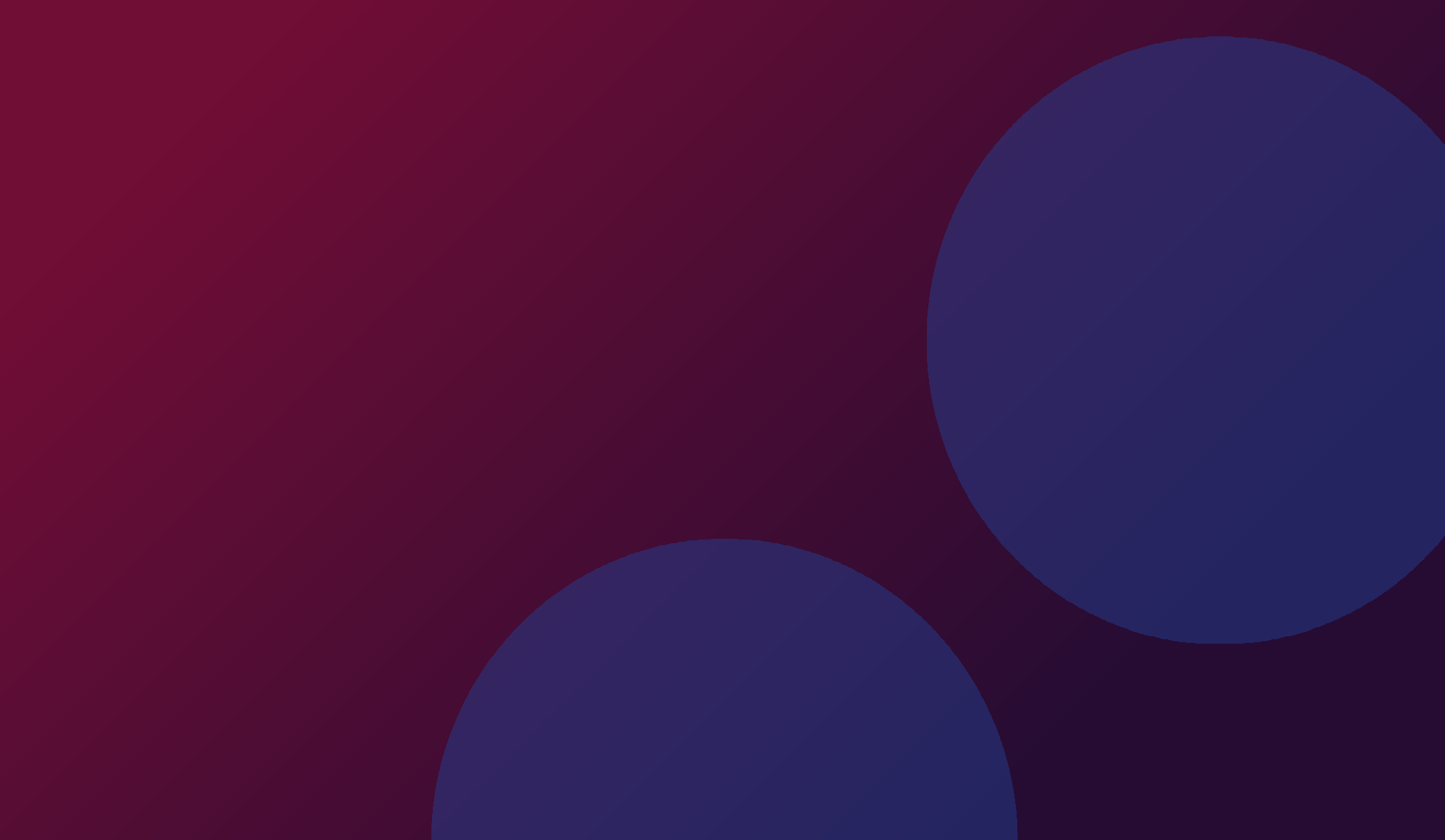 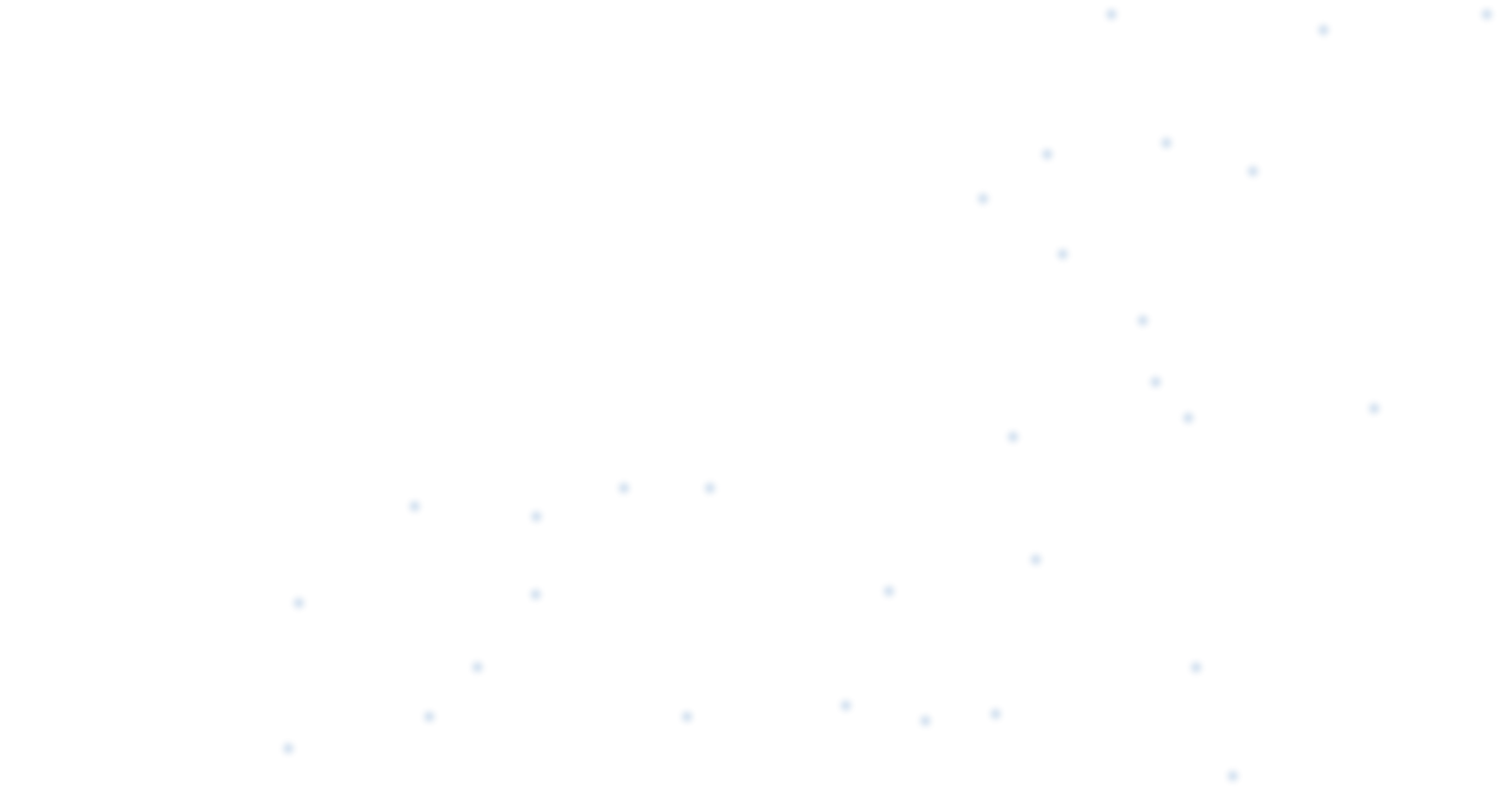 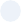 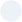 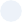 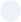 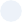 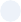 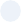 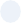 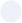 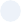 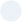 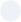 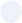 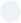 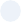 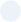 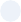 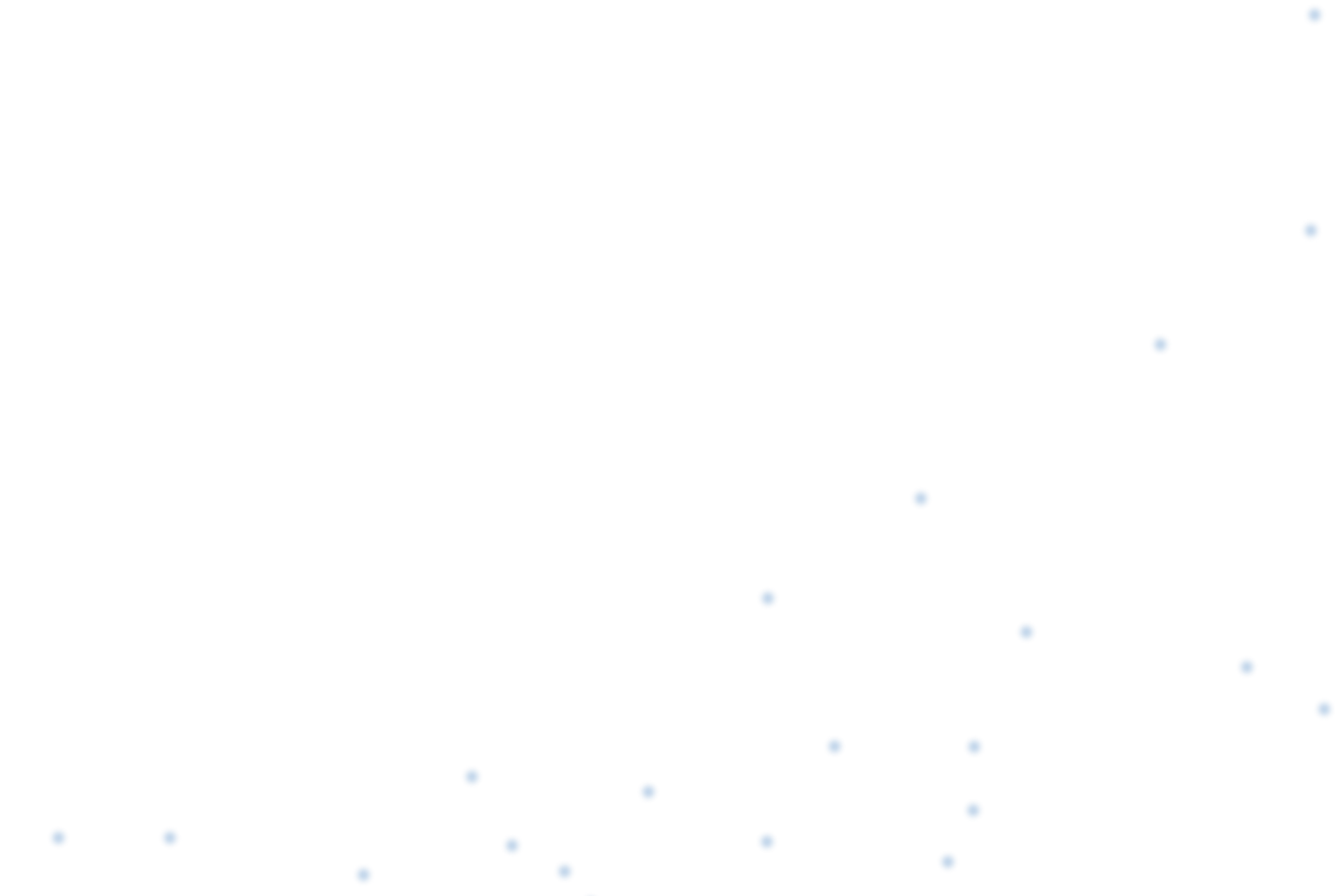 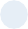 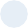 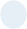 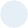 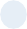 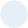 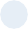 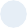 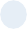 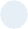 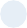 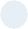 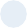 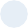 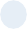 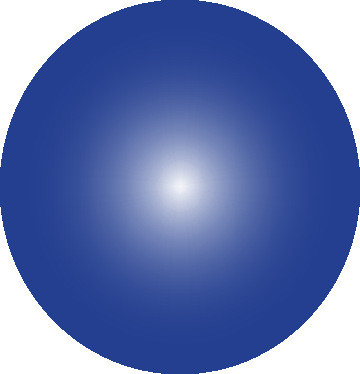 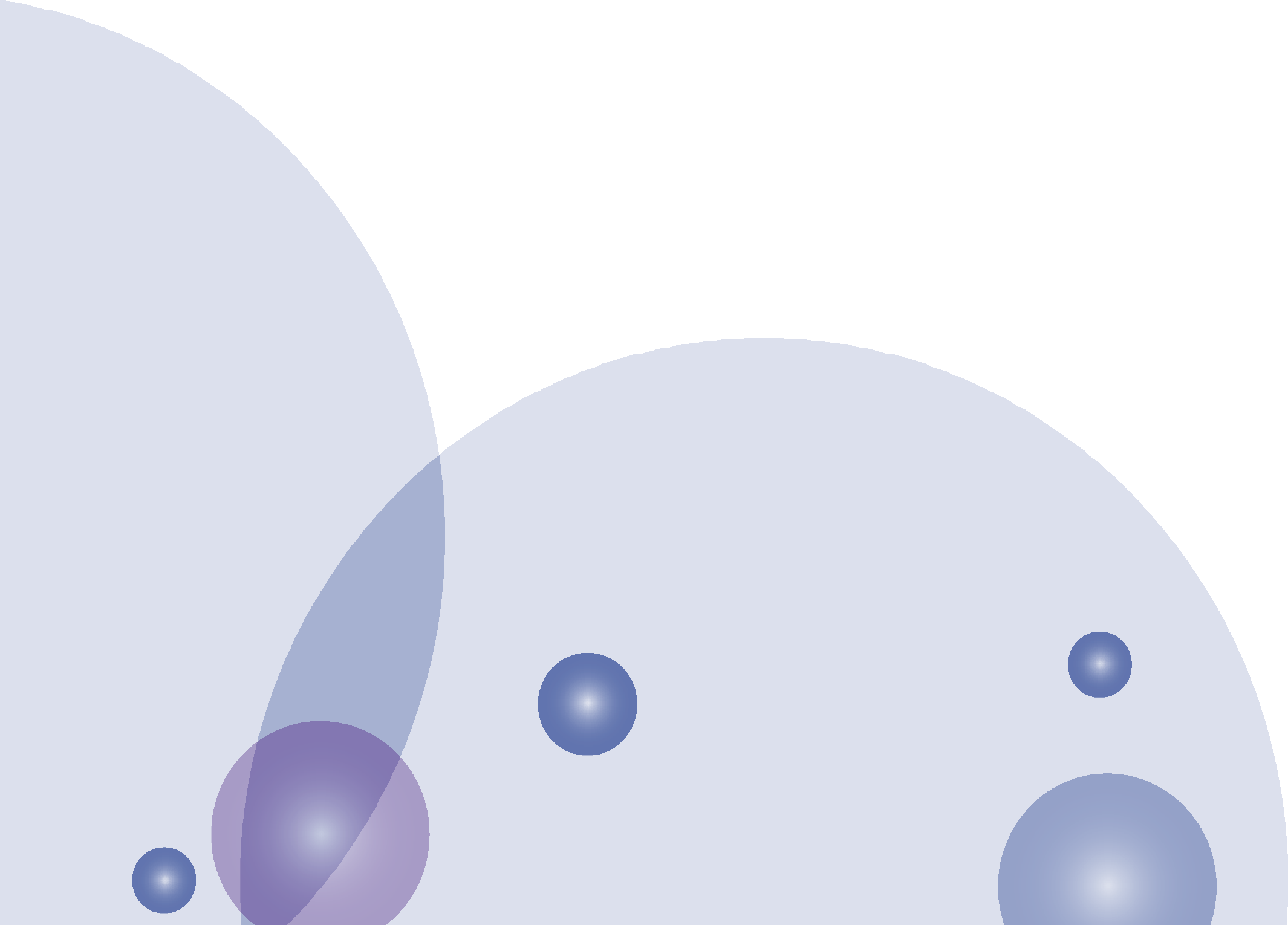 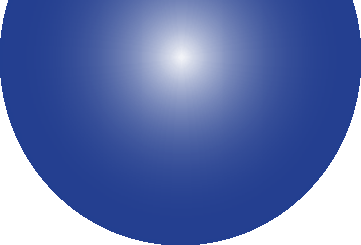 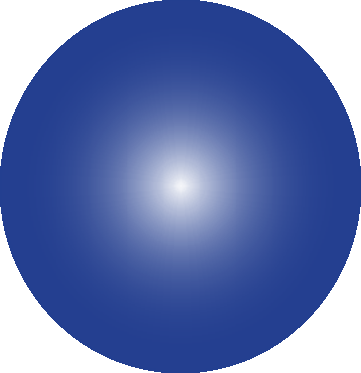 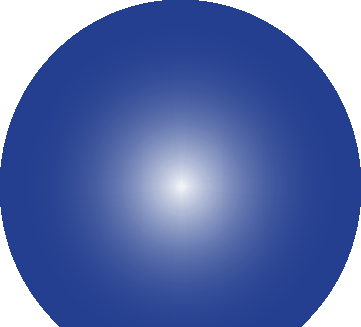 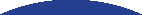 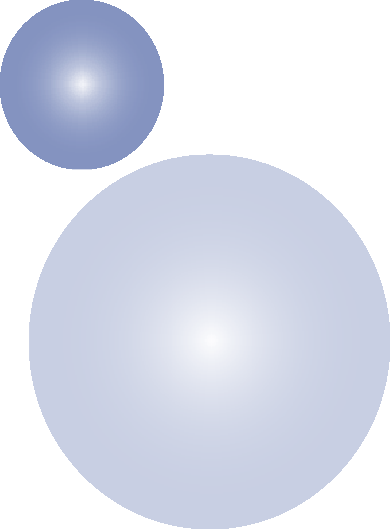 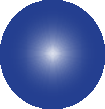 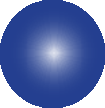 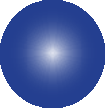 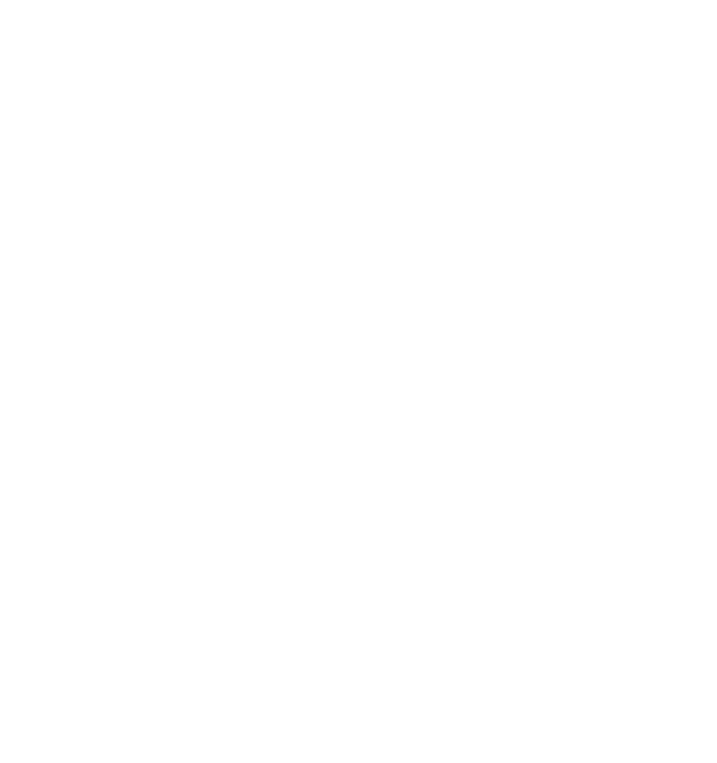 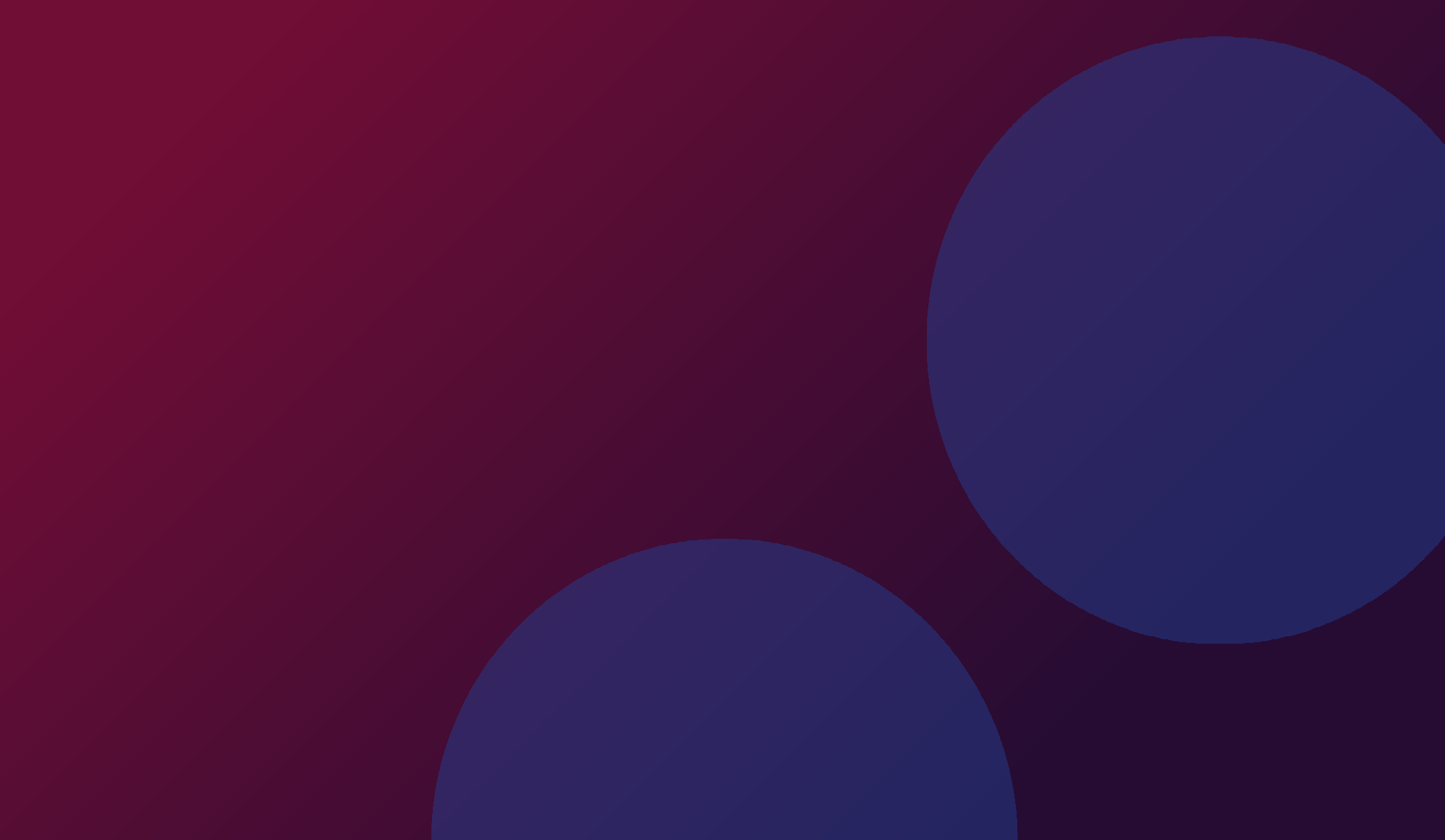 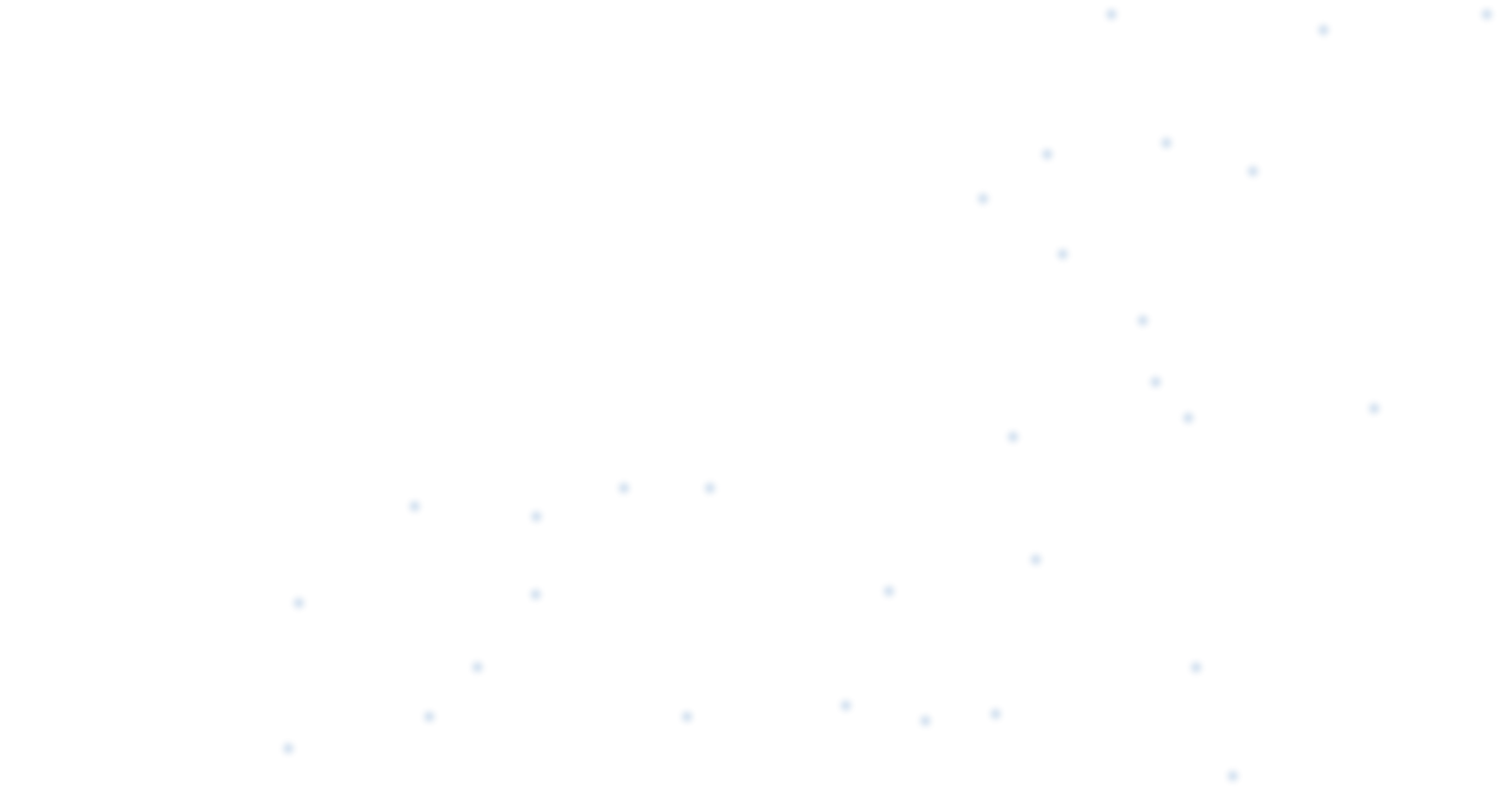 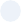 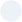 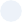 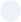 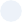 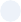 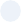 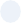 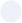 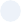 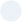 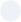 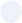 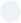 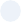 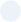 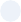 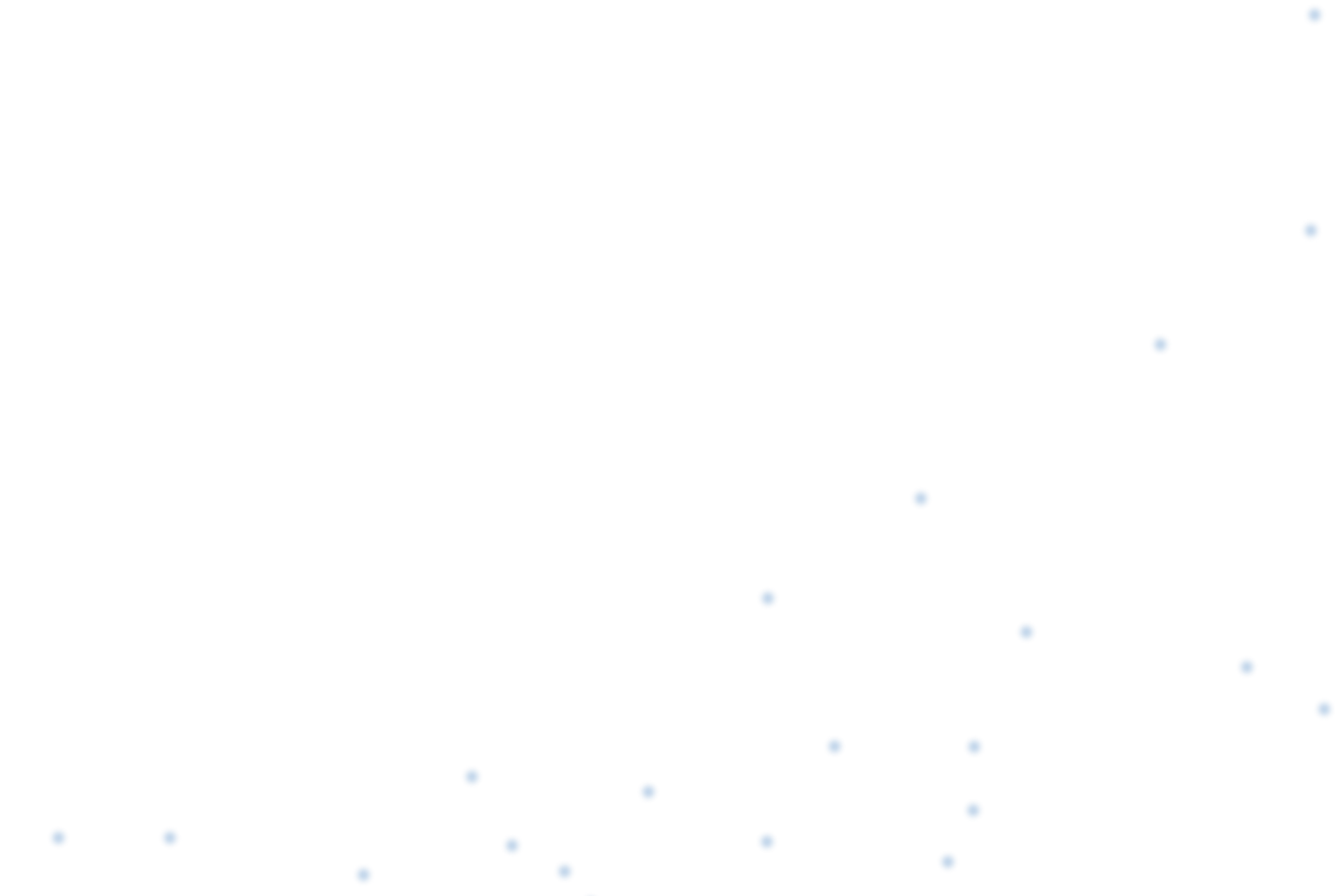 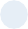 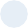 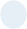 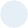 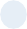 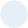 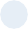 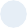 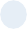 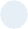 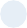 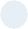 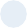 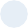 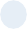 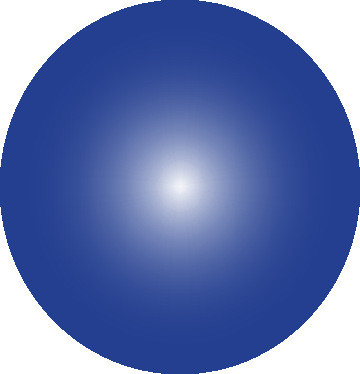 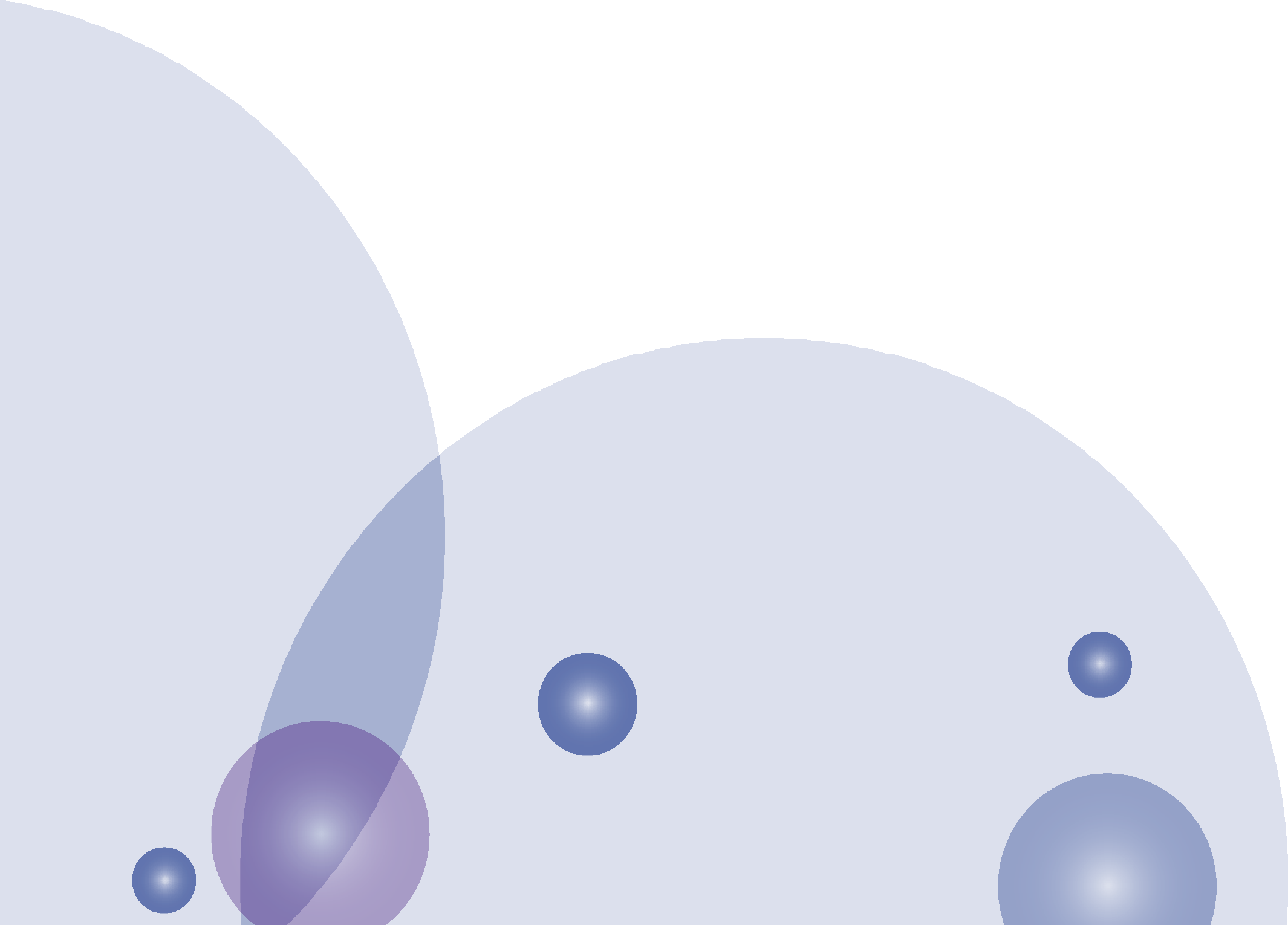 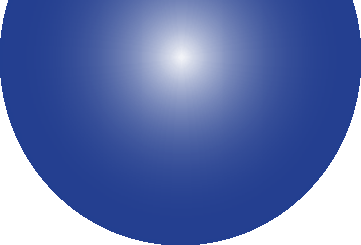 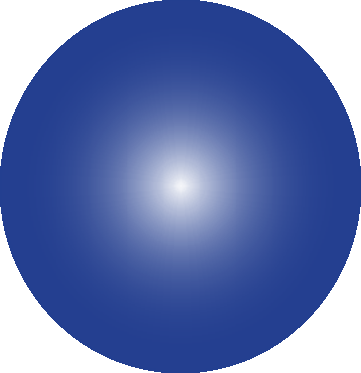 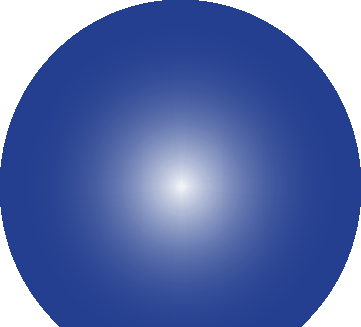 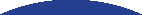 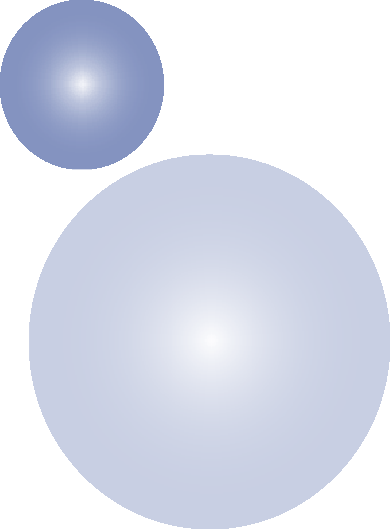 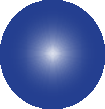 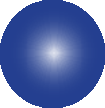 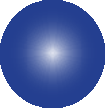 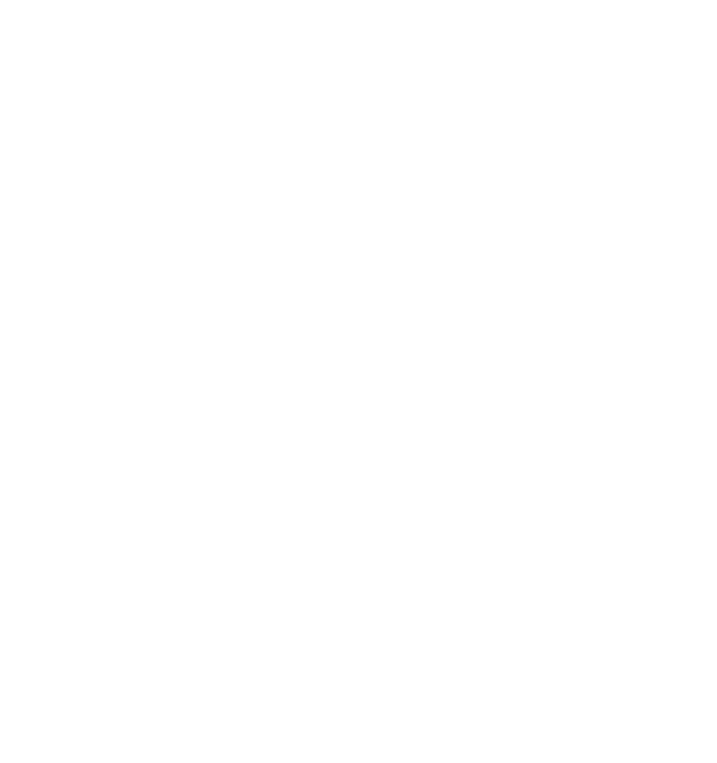                                                                    SMART ASSET MANAGERS 的白皮书SAM数字技术是一个主权平台，旨在通过合并一个被称为共享经济的更新包容性系统来消除渗透到全球创业环境中的冗余和原始业务模型，该系统进一步将加密技术的应用提高到无与伦比的共同资本和谐程度。SAM与世界各地的工商业和经济体建立关系，以将这一愿景变为现实，同时获得丰厚的利润。     免责声明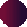     SAM的大概画面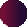 当前应用	40当前位置	43     执行摘要	6SAM平台	9当前的趋势和挑战超值优惠 SAM的商业模式	 	 	26购买途径SAMPD 用户网路商家渠道常规业渠道SAM的交换渠道风险投资渠道SAM技术结构	 		45Bukti Kewibawaan (Proof Of Authority)POA的功能POA共识的优点POA共识的条件POA共识的应用POS v/s POW v/s POAProof of Authority – 更好的选择代币学	51路线图	53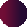 我们的队伍	62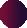 联系我们	SAM打算绝对遵守适用的状态和法规进行操作，并尽最大努力获得必要的批准和支持。加密令牌很可能会被束缚和/或被盗；黑客或其他恶意团体或组织可能会尝试使用多种手段来破坏我们的系统/网络，包括恶意软件攻击。另外，由于平台依赖于基于开源软件的开源软件和SAM令牌，因此存在令牌智能合约可能包含有意或无意的错误或漏洞的风险，这些漏洞或漏洞可能会对资产令牌产生负面影响或导致资产令牌购买者流失，买方失去访问或控制买方股票令牌的能力或买方帐户中的ETH丢失。如果软件中存在错误或漏洞，则可能无法治愈，并且不保证Equity Token持有者获得任何恢复，退款或补偿。但是我们应该知道，在考虑实施这项新技术时，当然应该考虑法律上的考虑，作为贸易协会，我们敏锐地意识到这一点。SAM代币具有SAM要开发的平台上预期的主要功能进行交易。令牌销售期间收到的所有收益都可以按SAM的要求用于扩展其业务和平台。本白皮书并未就根据SAM注册，根据法律注册的免税公司以及其任何部分或有关服务的事实的出售建议或招揽提供法律意见，也不构成其部分意见或依据。与任何合同或投资决定有关。SAM代币的所有者无权获得SAM.com或其任何关联公司的任何权利，包括股本，股份，单位和特许权使用费。但是，SAM认为他们已经采取了商业上谨慎的措施，以确保适当的机械结构并符合目前考虑的法规。当客户在KYC（Kenali Your Client）程序中提供的知识不完整，不正确或具有误导性时，公司保留随时拒绝或删除SAM代币购买查询的权利。请注意，每位准SAM硬币持有人都应根据该人有权进行投资的情况向其介绍本白皮书。此外，预期代币持有者承担主要责任，以确定客户是否可以在其管辖范围内合法购买SAM代币，以及预期代币持有者随后是否可以将SAM代币出售给特定辖区中的其他人。本白皮书中包含的某些陈述，预测和财务信息代表前瞻性陈述。白皮书以英文进行，该版本旨在维护有关该项目的主要官方信息来源。英文版中包含的信息将被翻译成其他语言，并且在翻译过程中可能会发生某些英文版中包含的信息可能丢失，损坏或误解。这样的替代版本的准确性无法得到保证。如果另一种语言的翻译版本与正式英语版本之间存在任何冲突或矛盾，则本文档的规定和声明应为英文.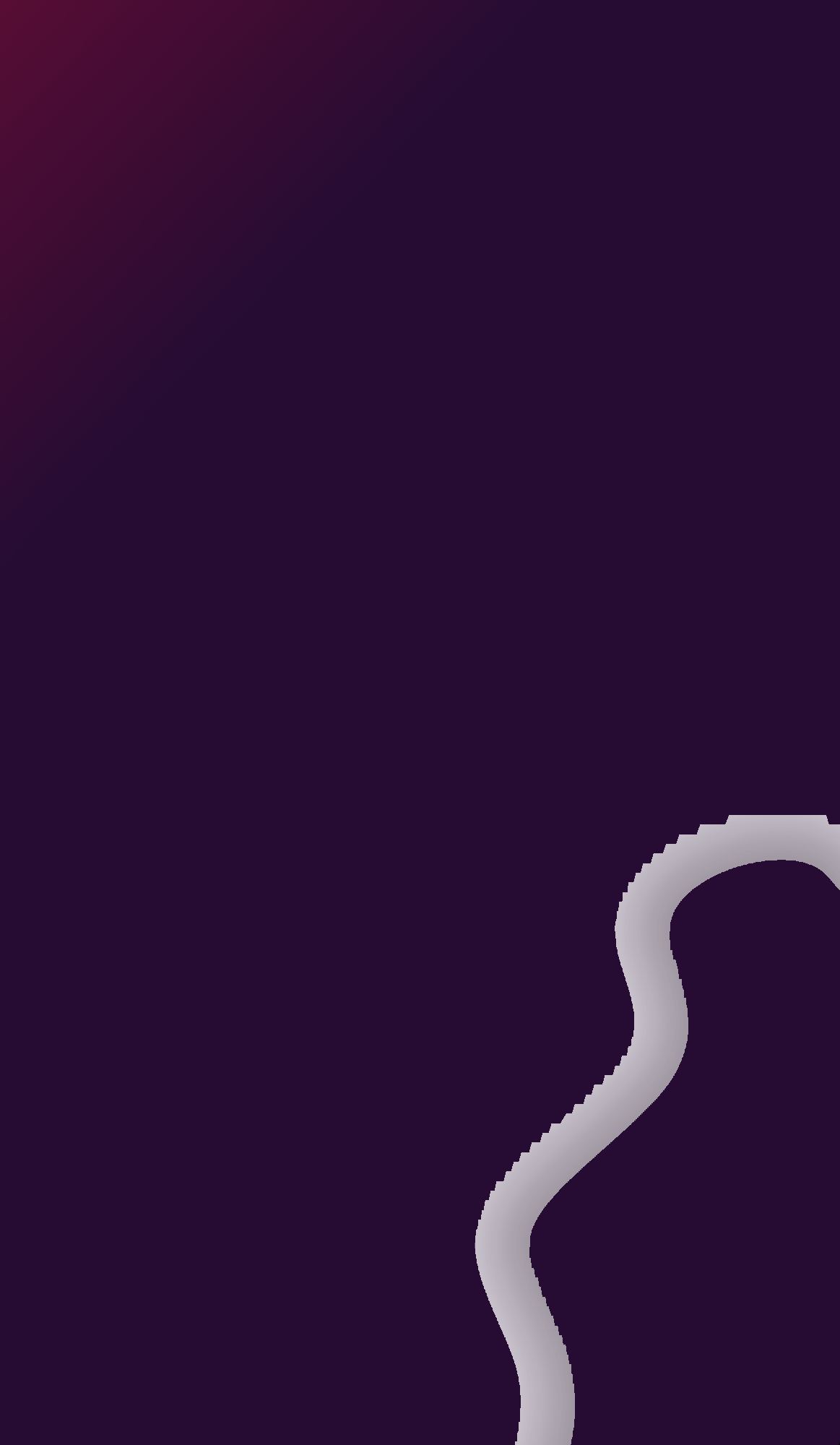 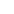 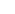 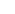 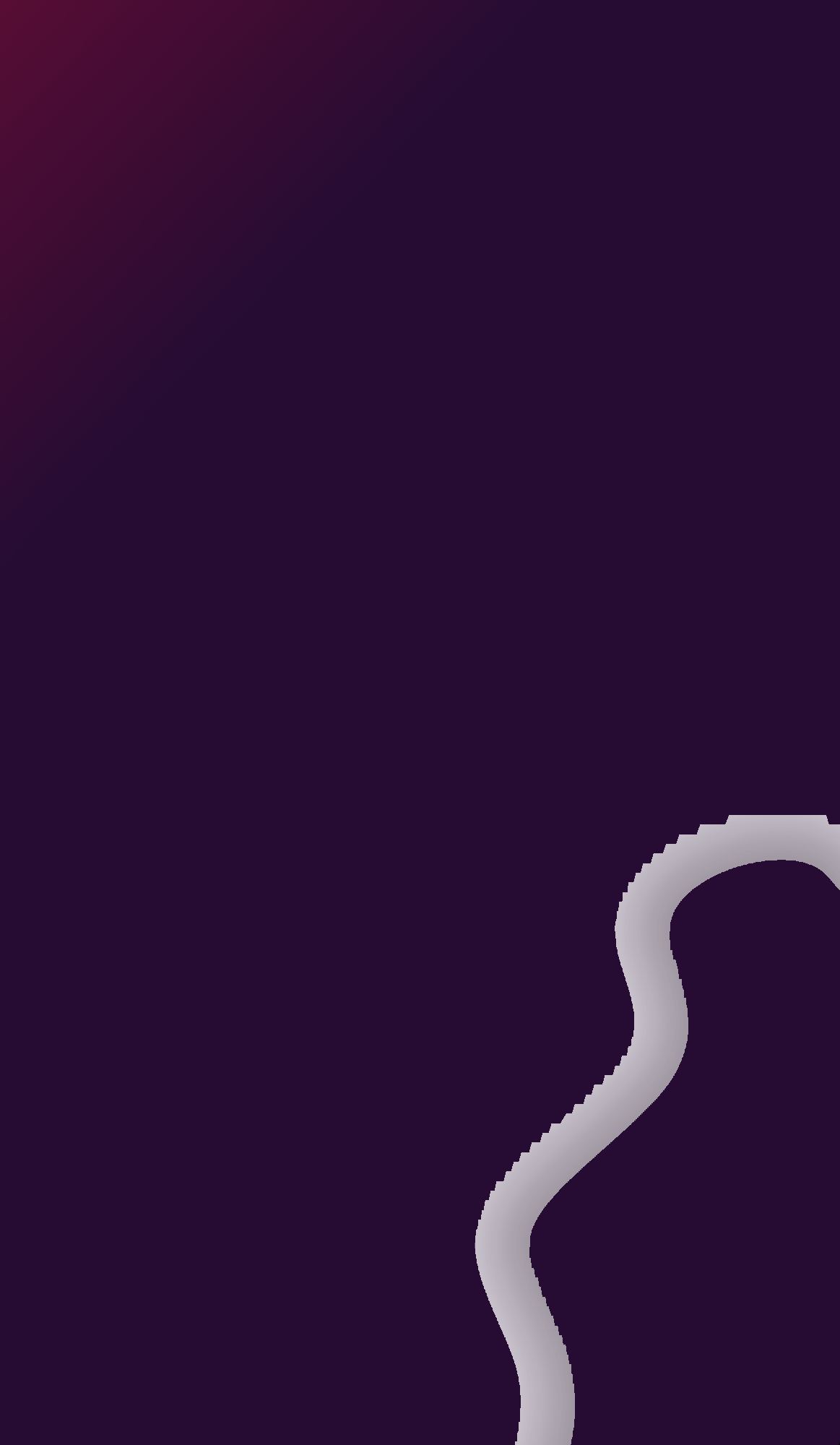 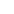 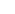 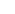 KERTAS PUTIH S MAR T A S S E T MANA GE R S 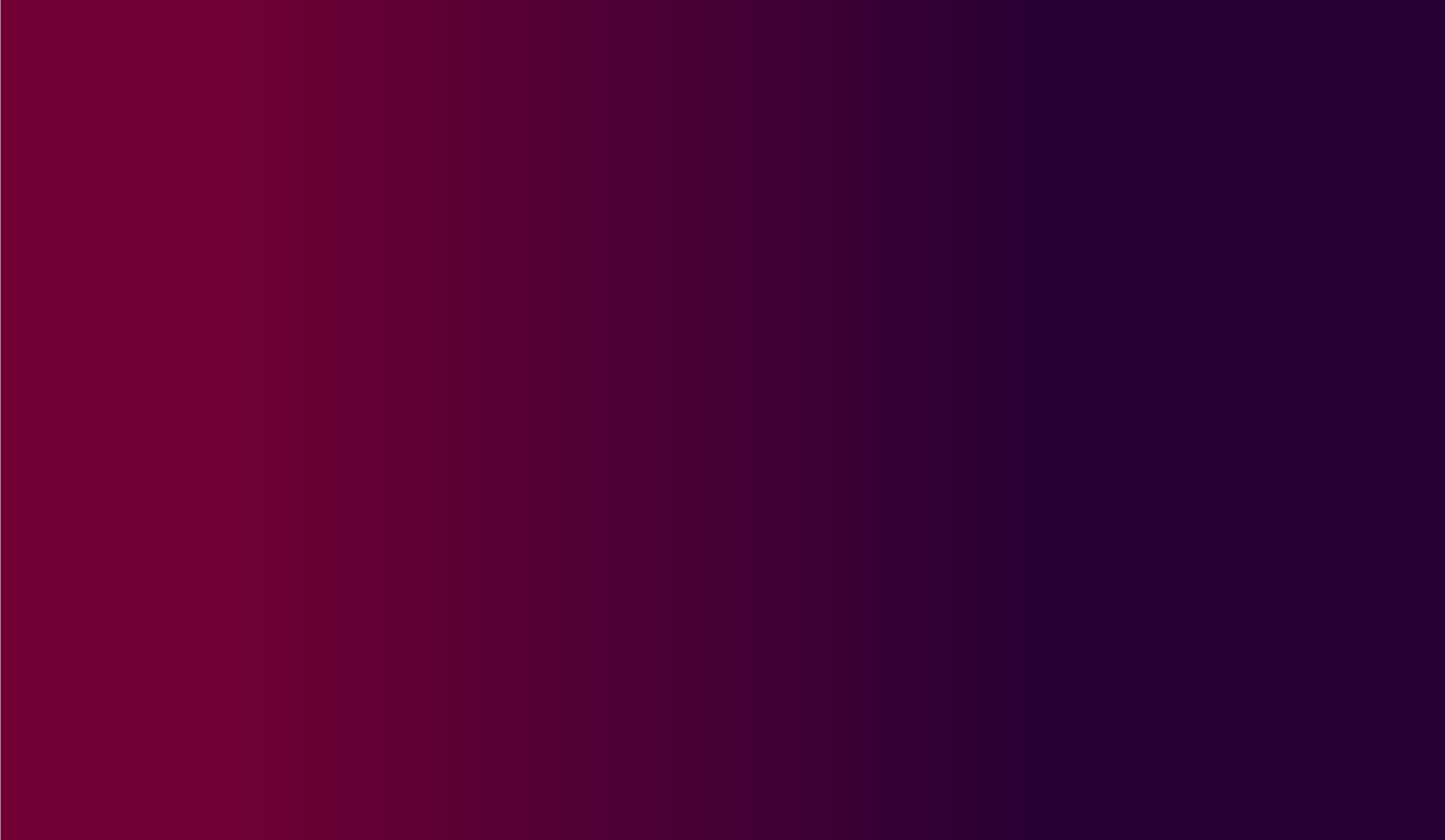 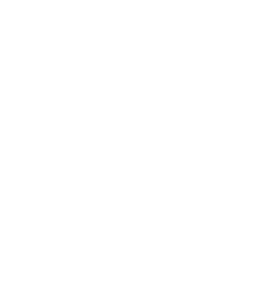 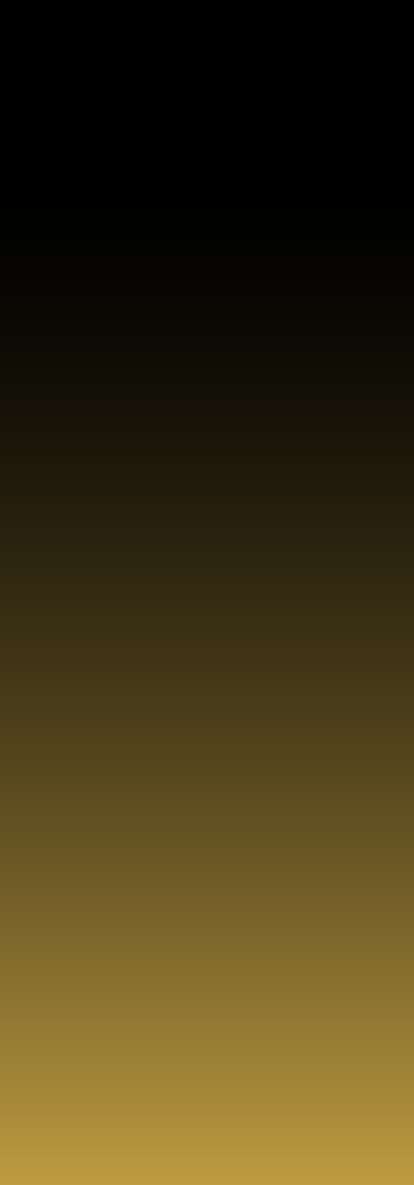 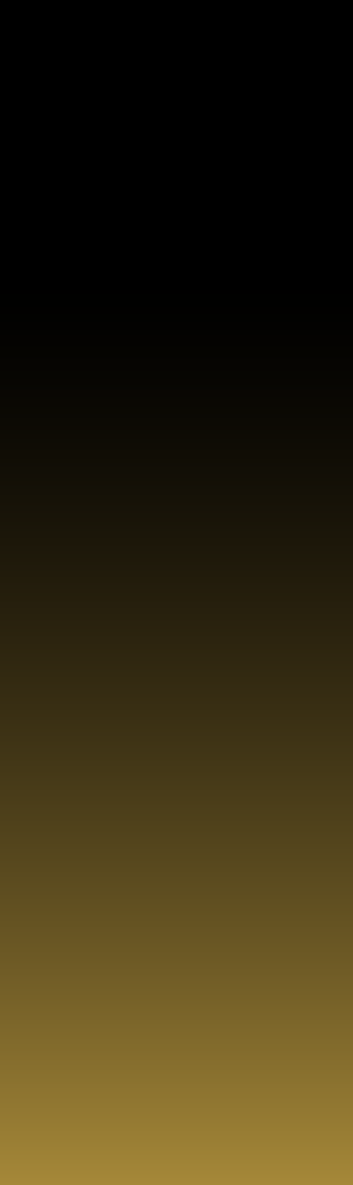 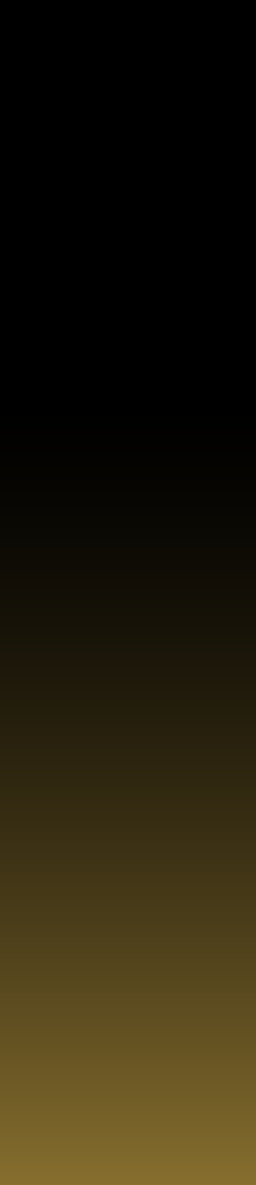 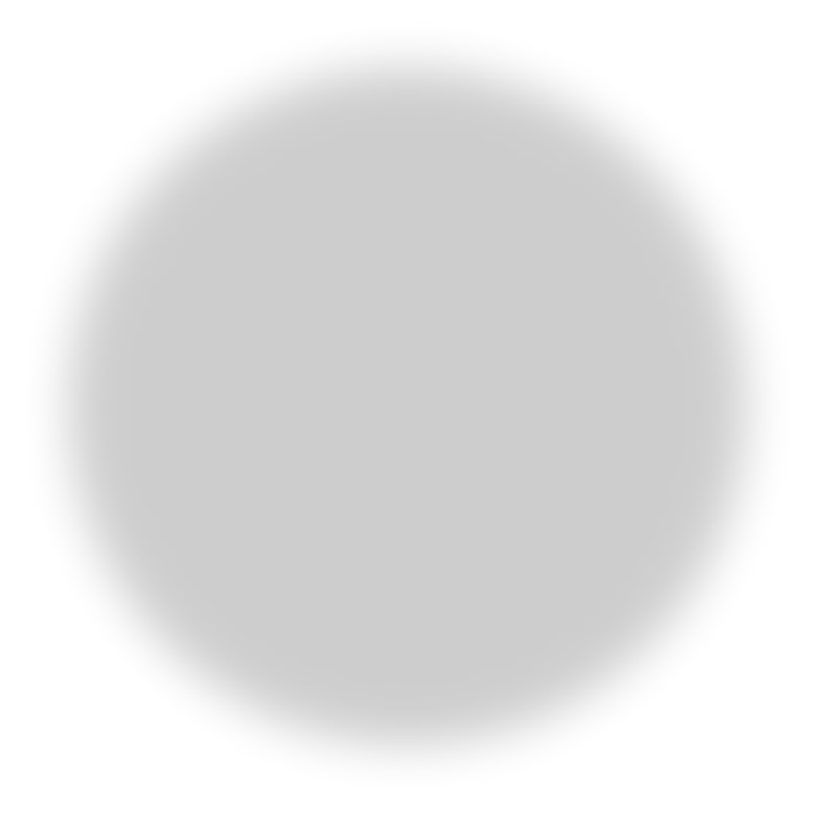 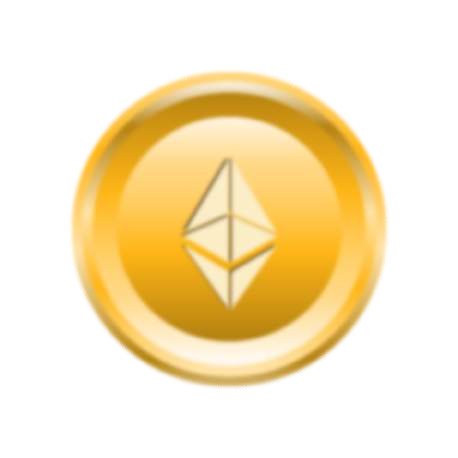 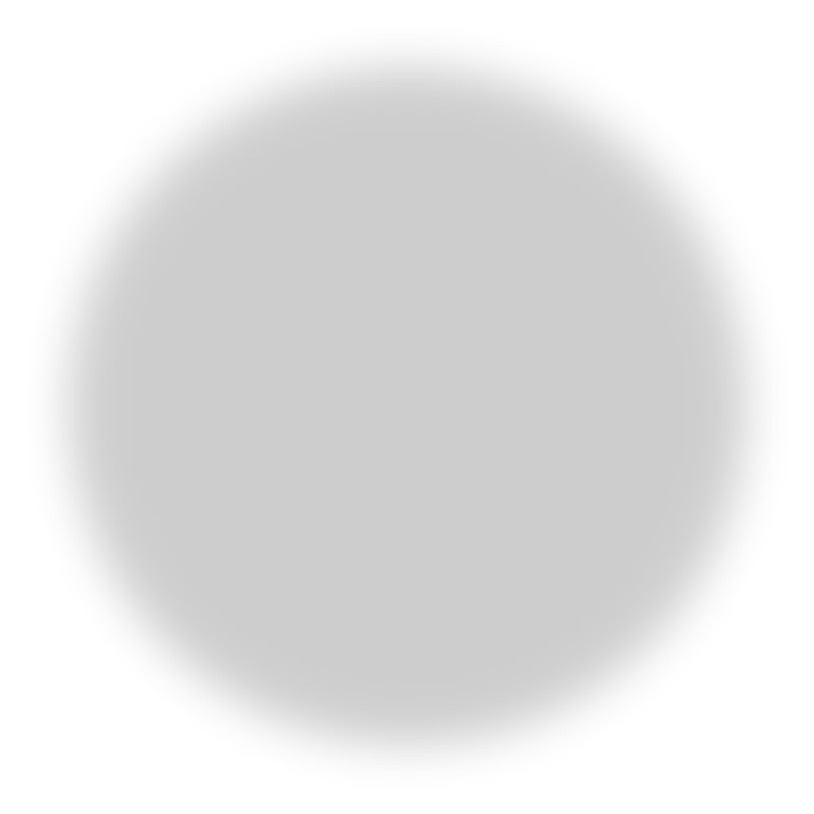 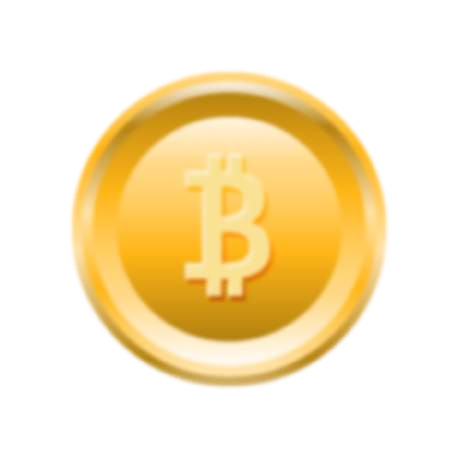 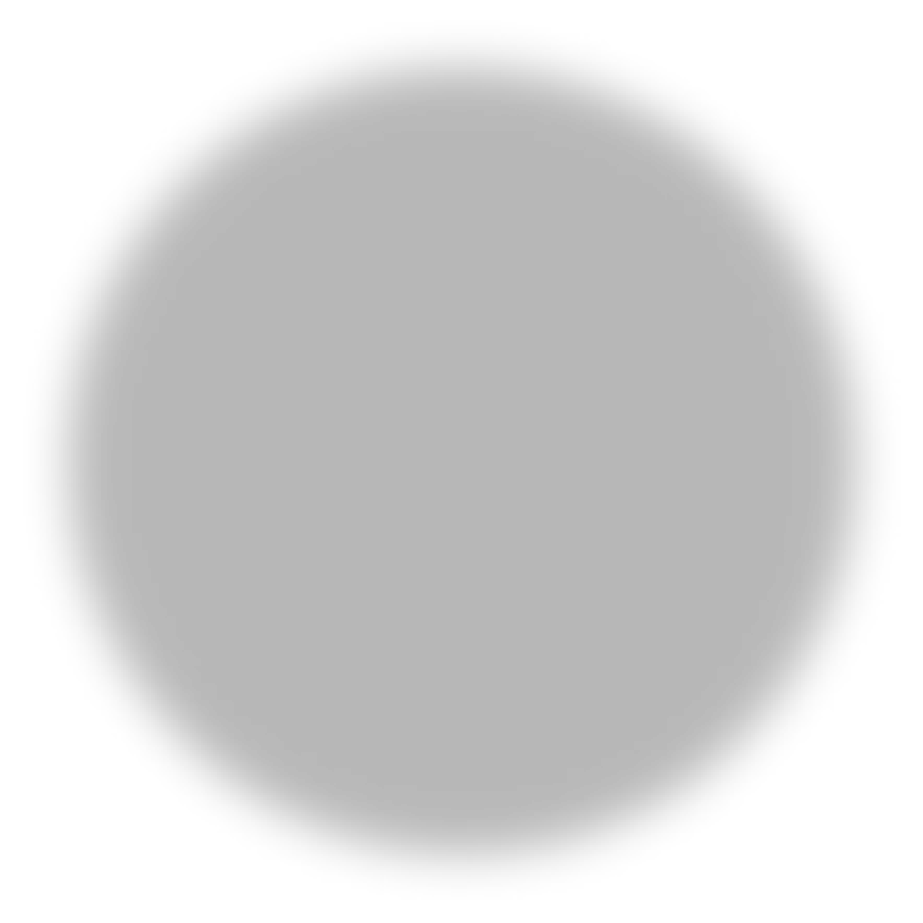 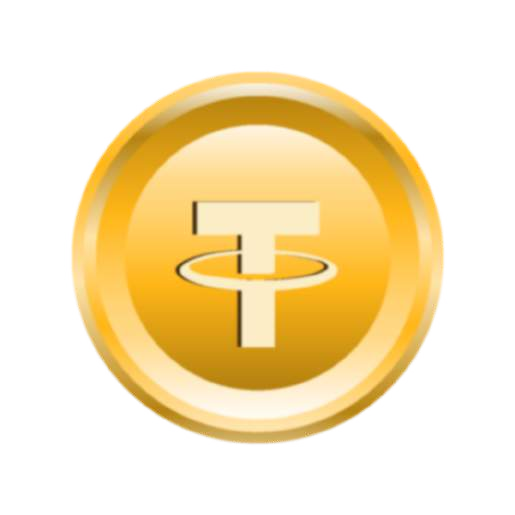 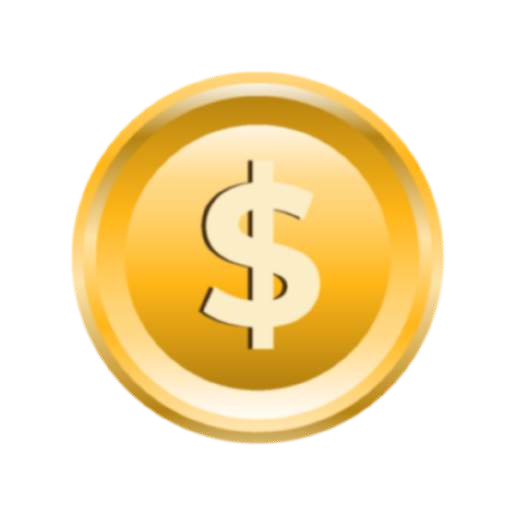 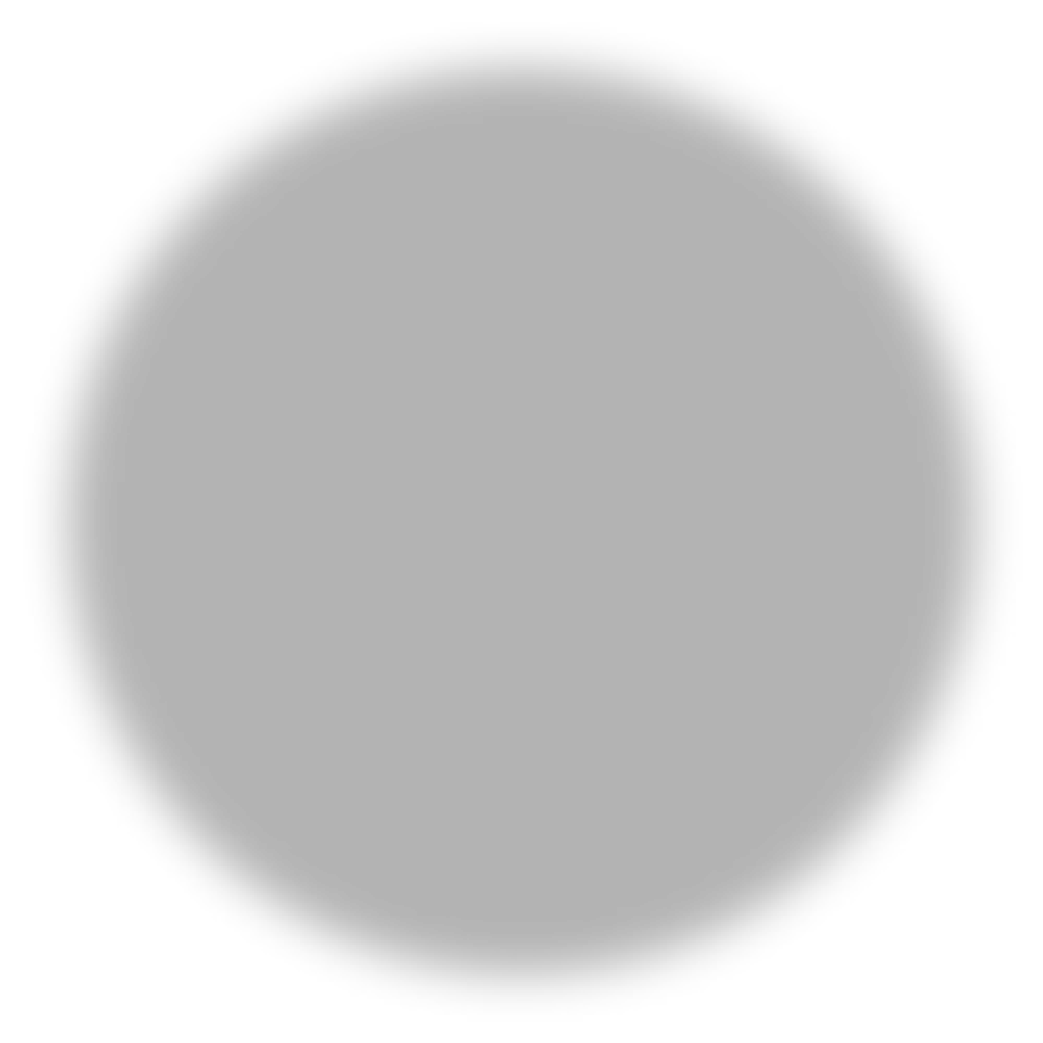 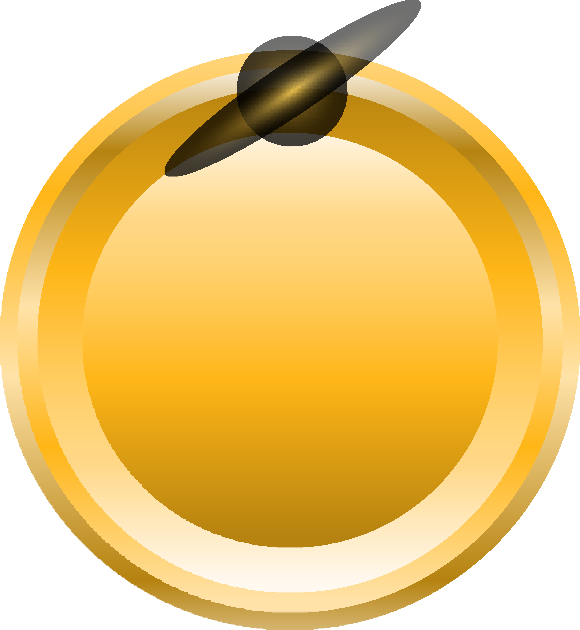 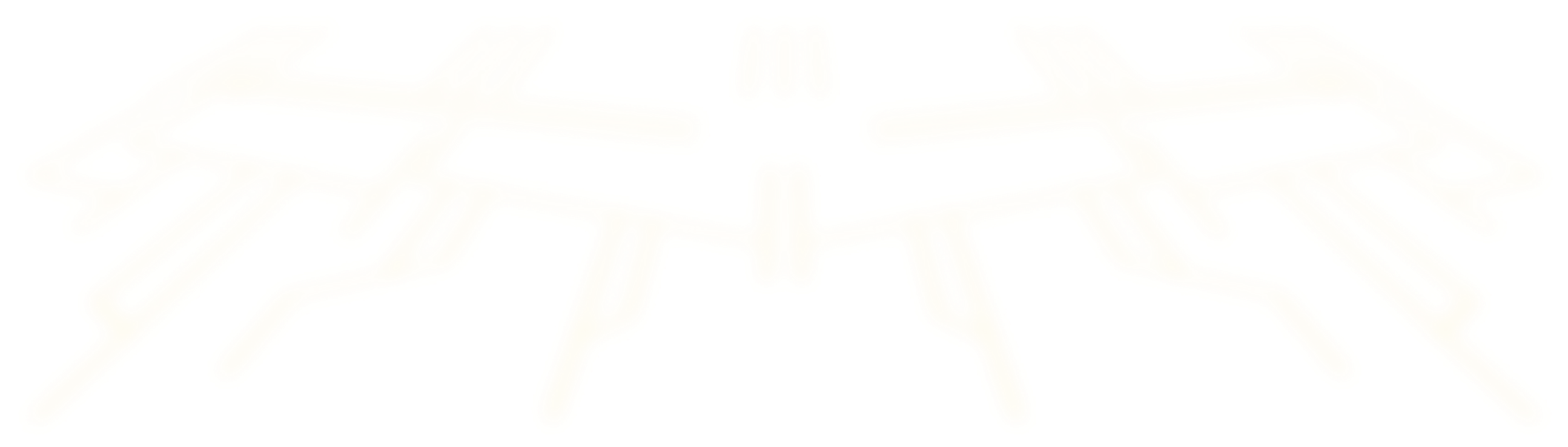 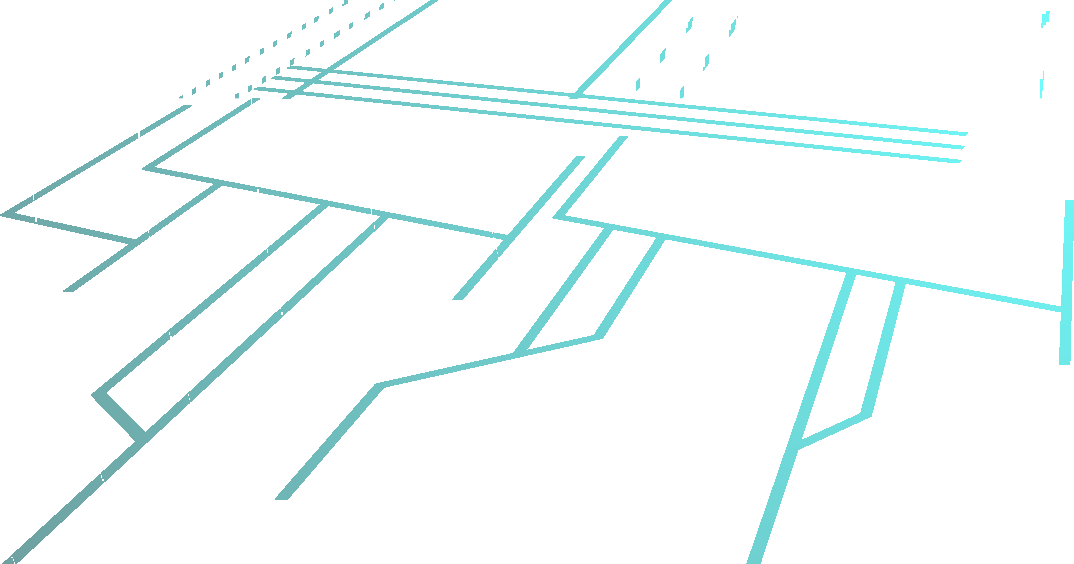 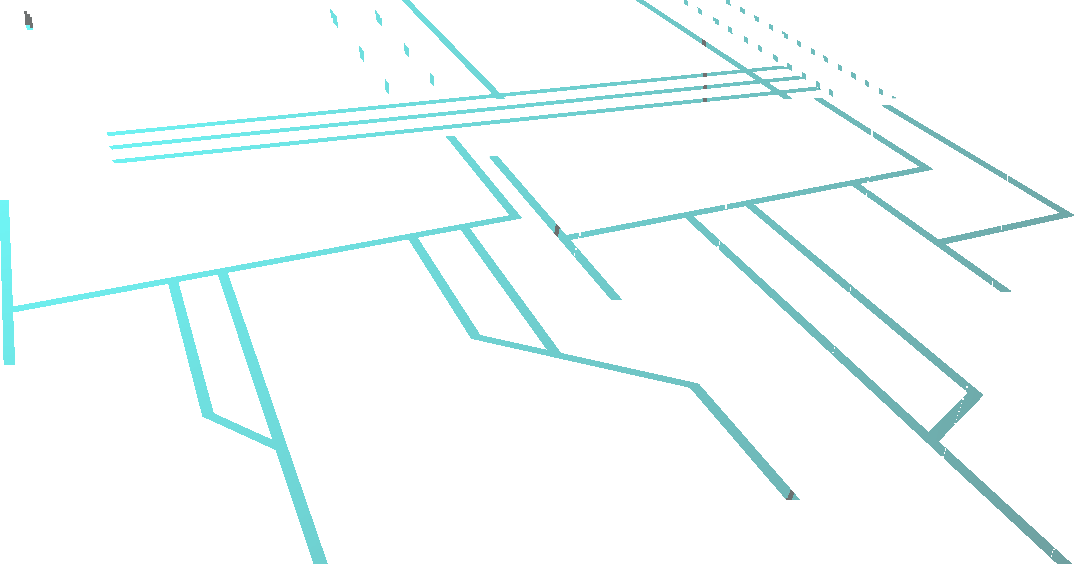 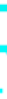 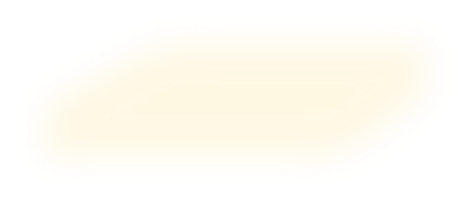 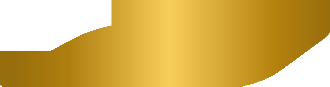 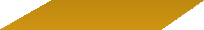 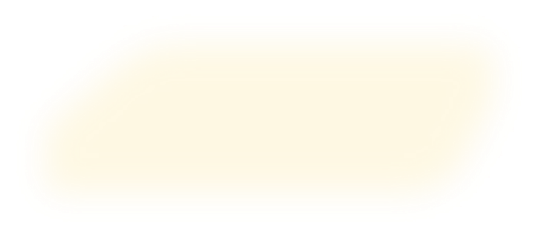 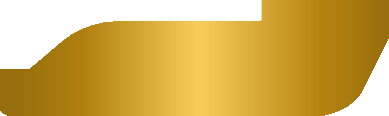 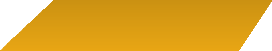 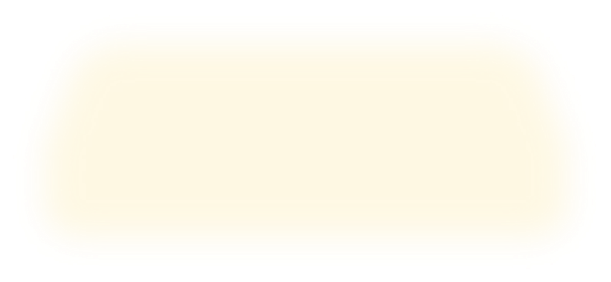 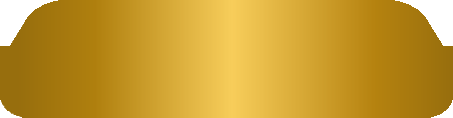 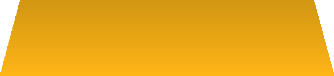 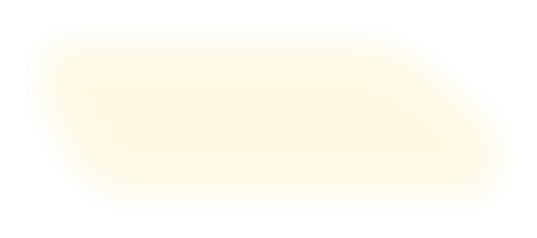 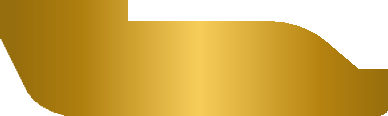 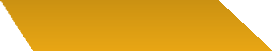 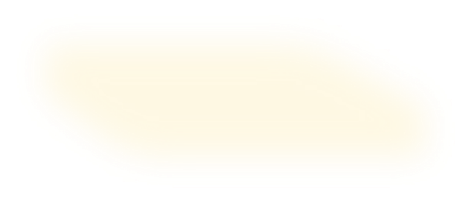 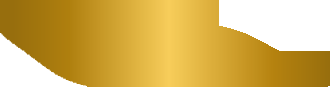 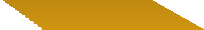 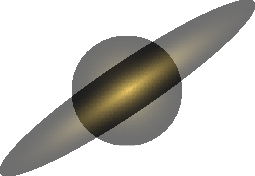 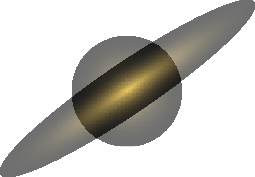 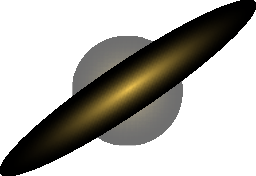 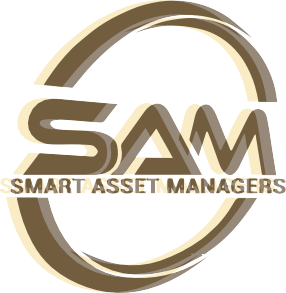 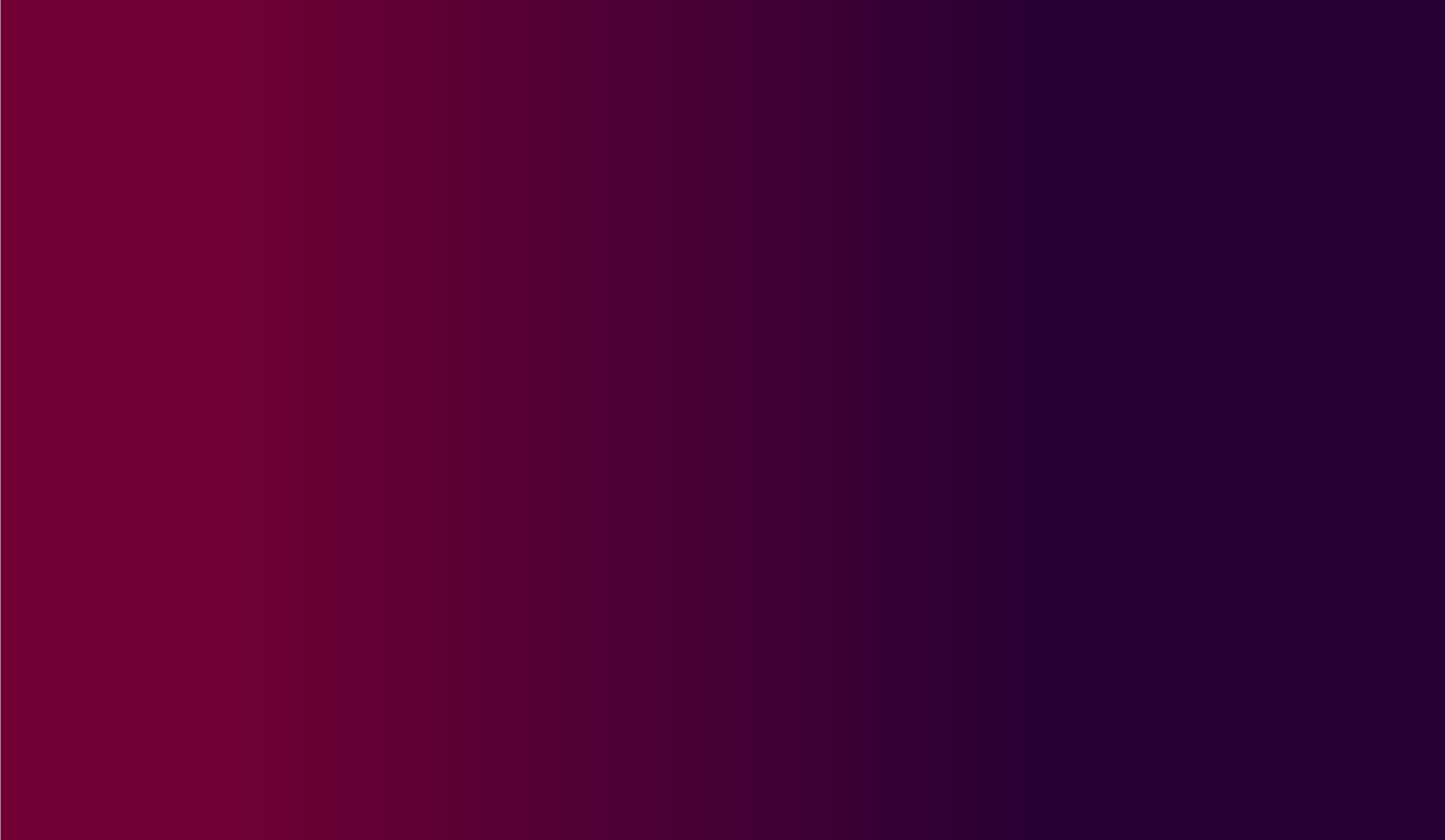 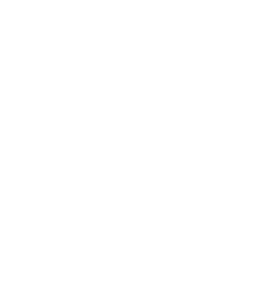 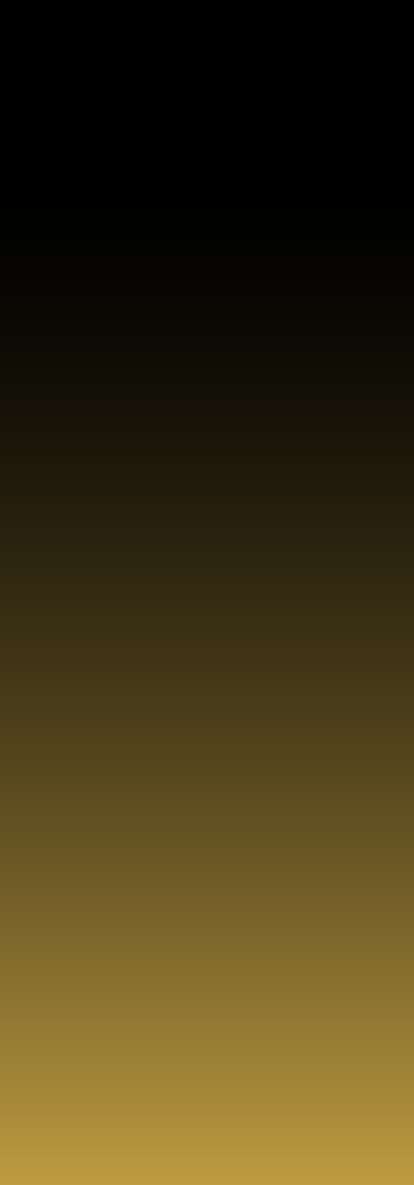 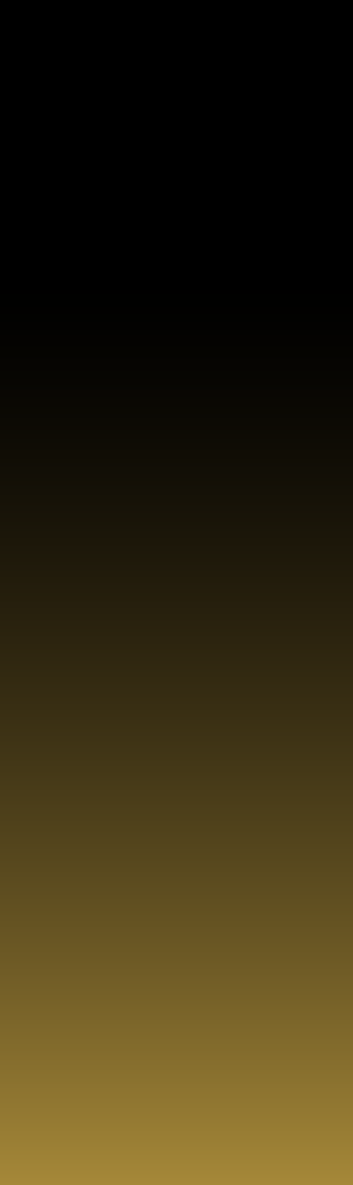 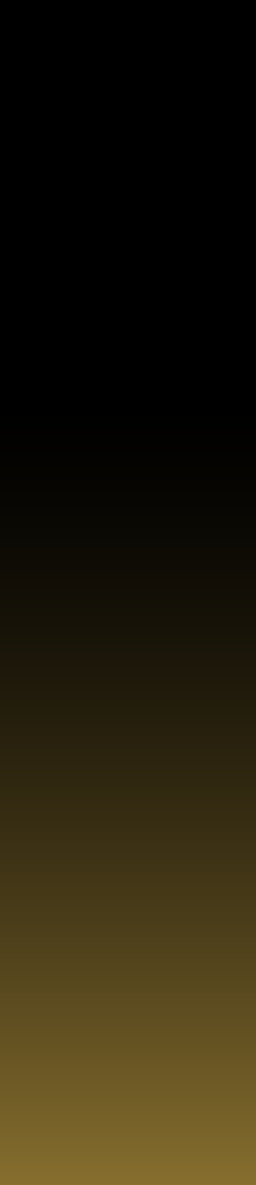 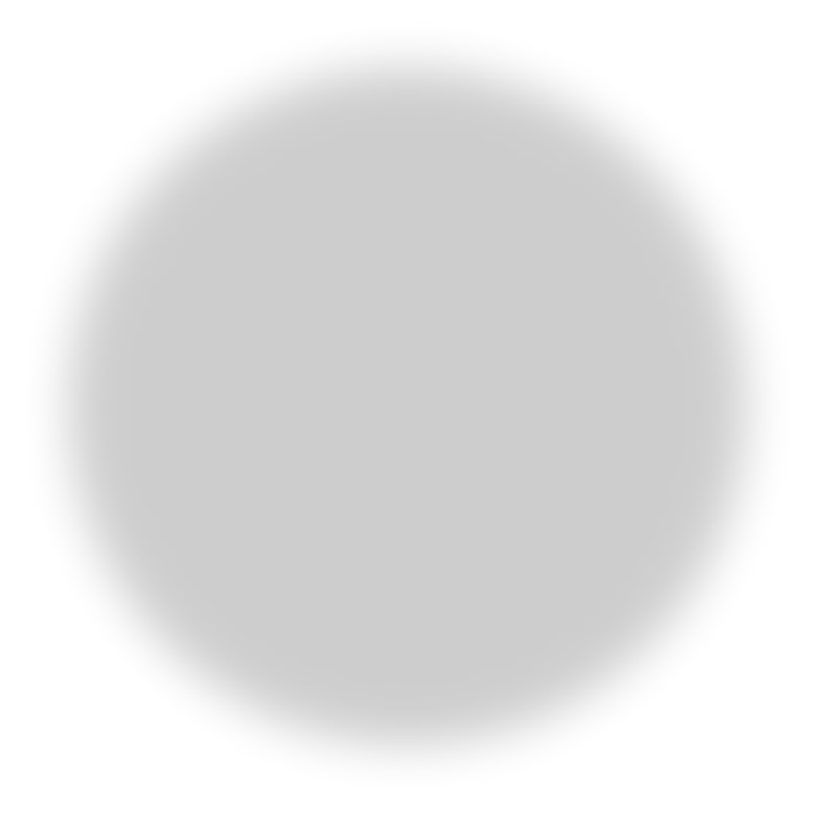 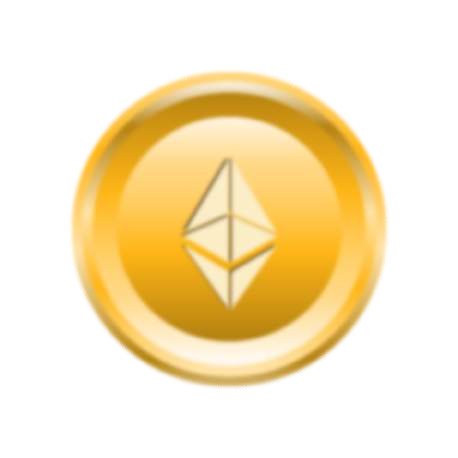 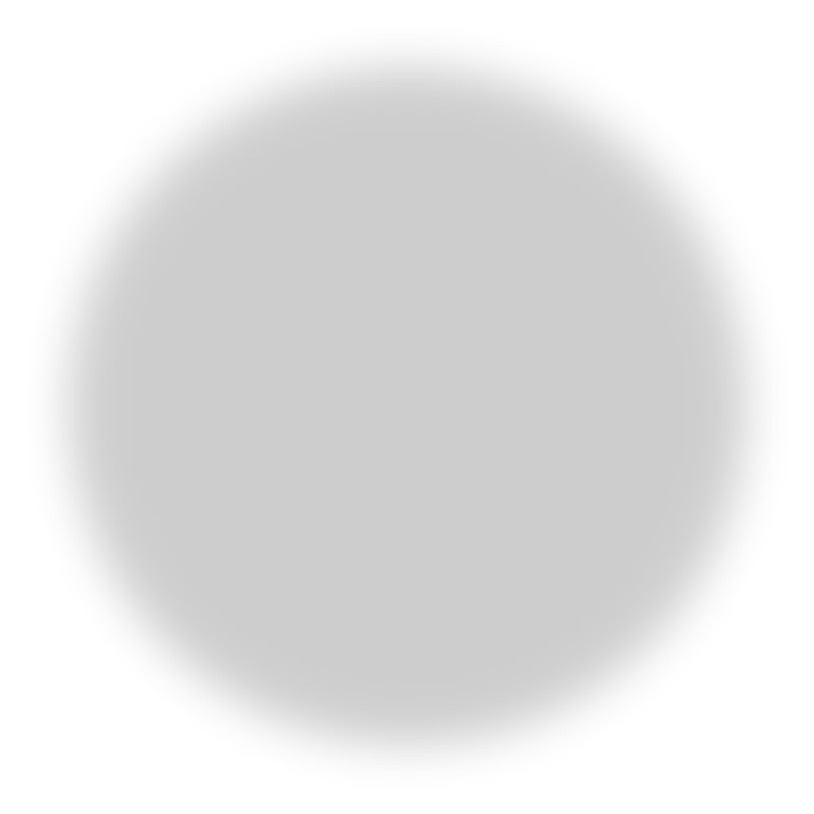 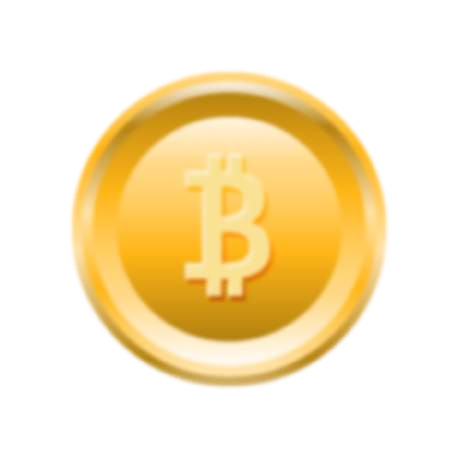 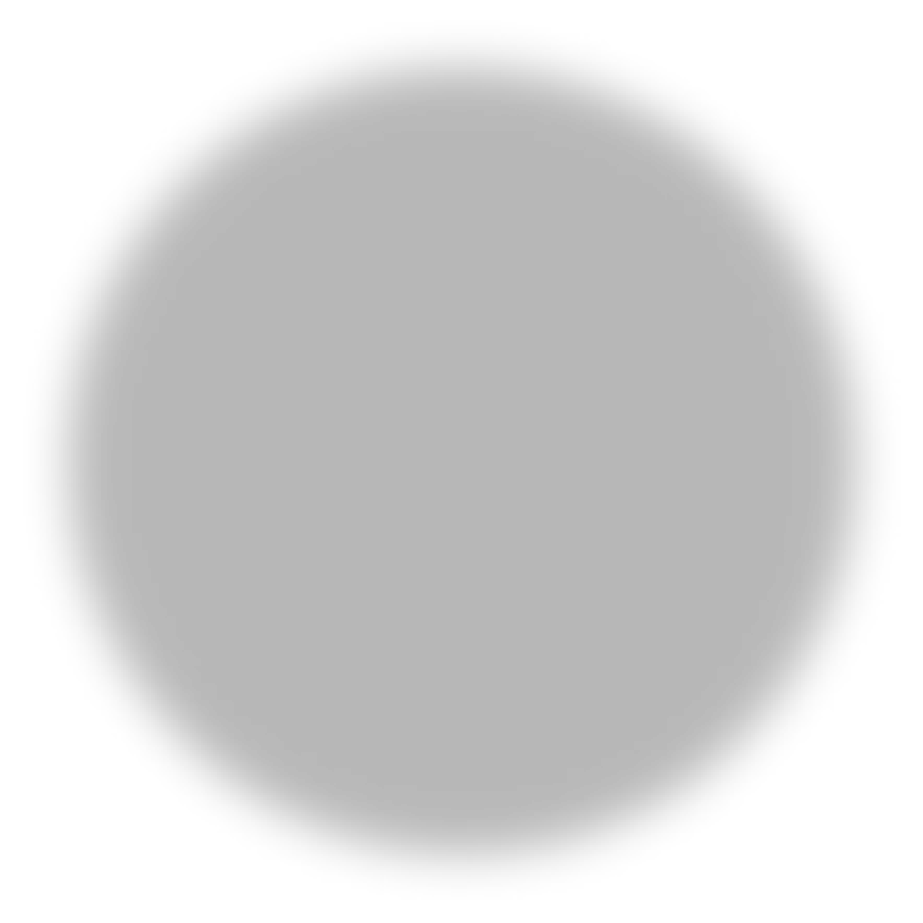 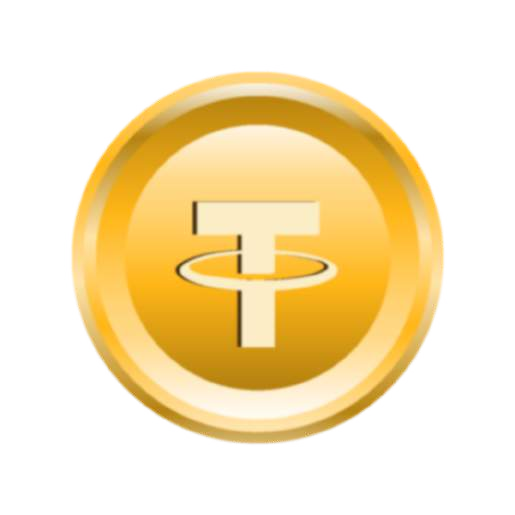 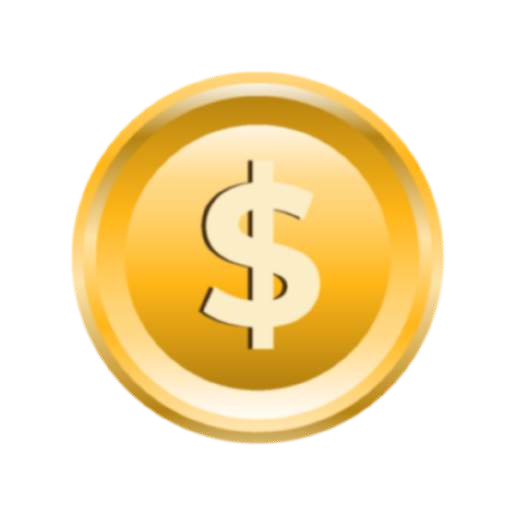 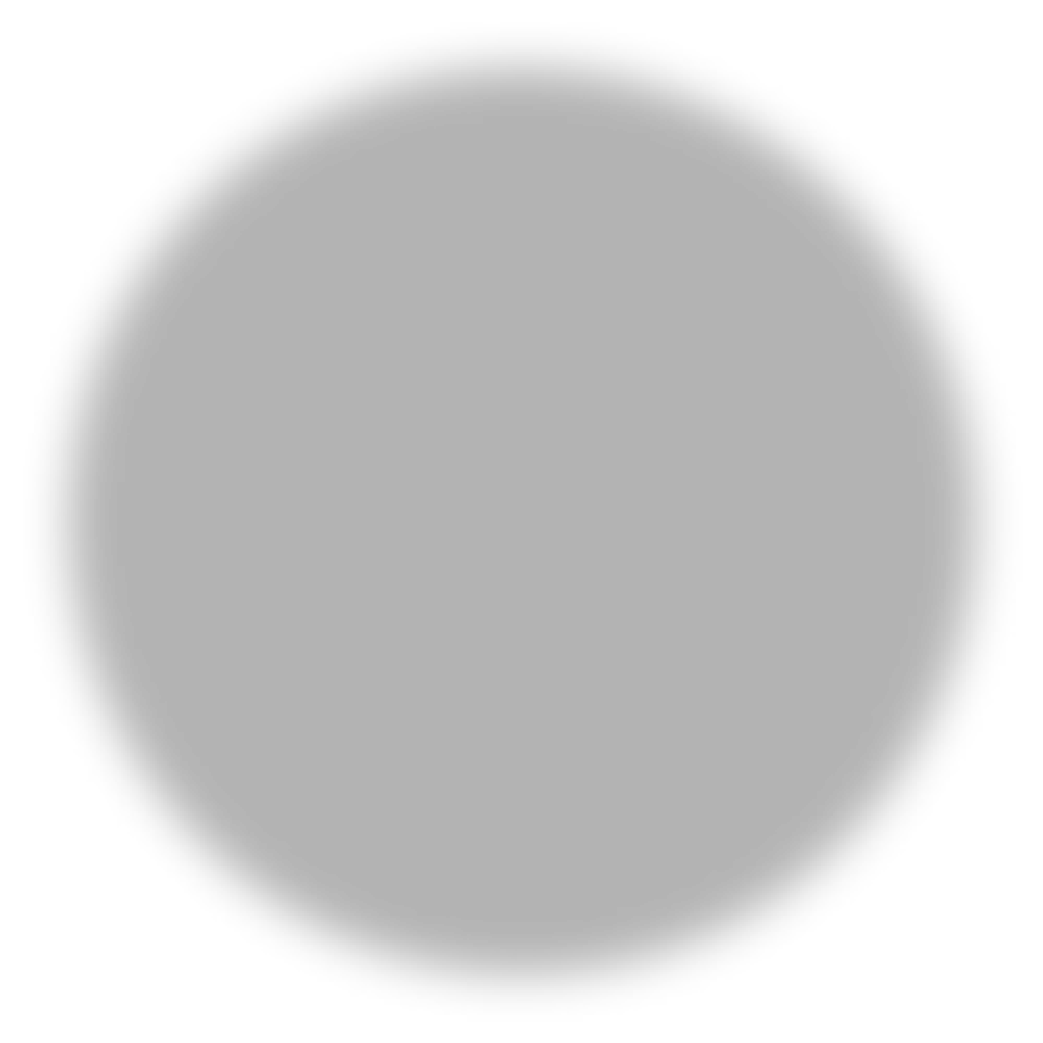 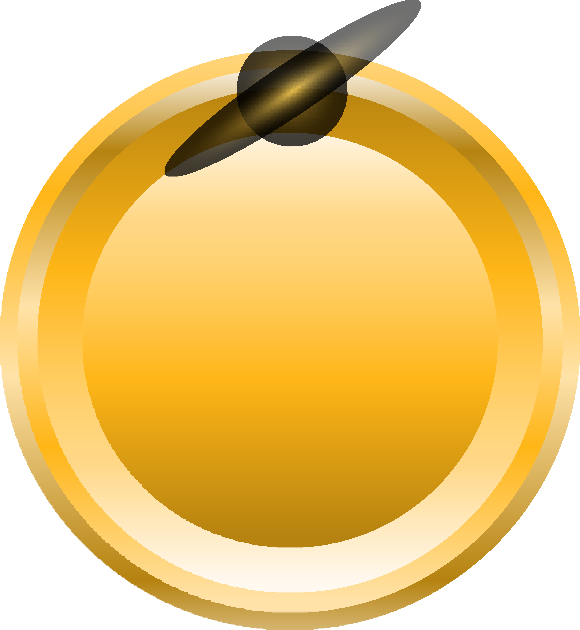 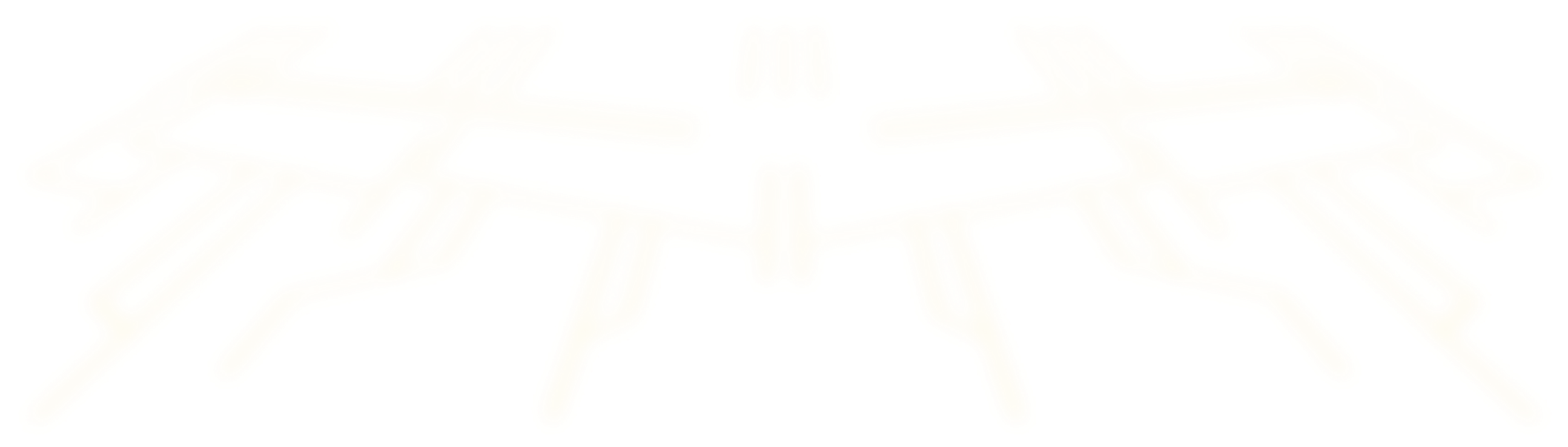 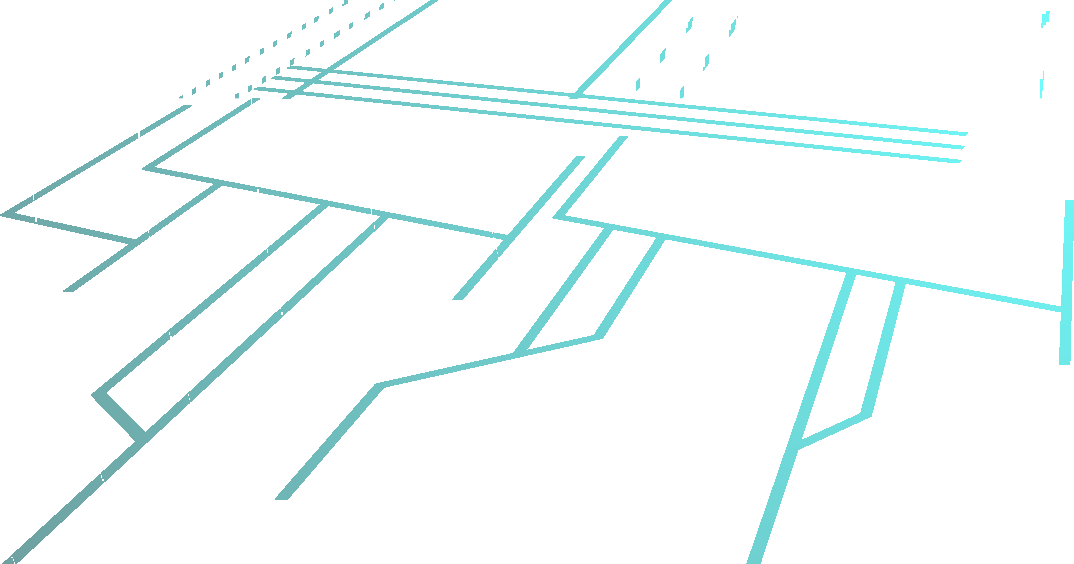 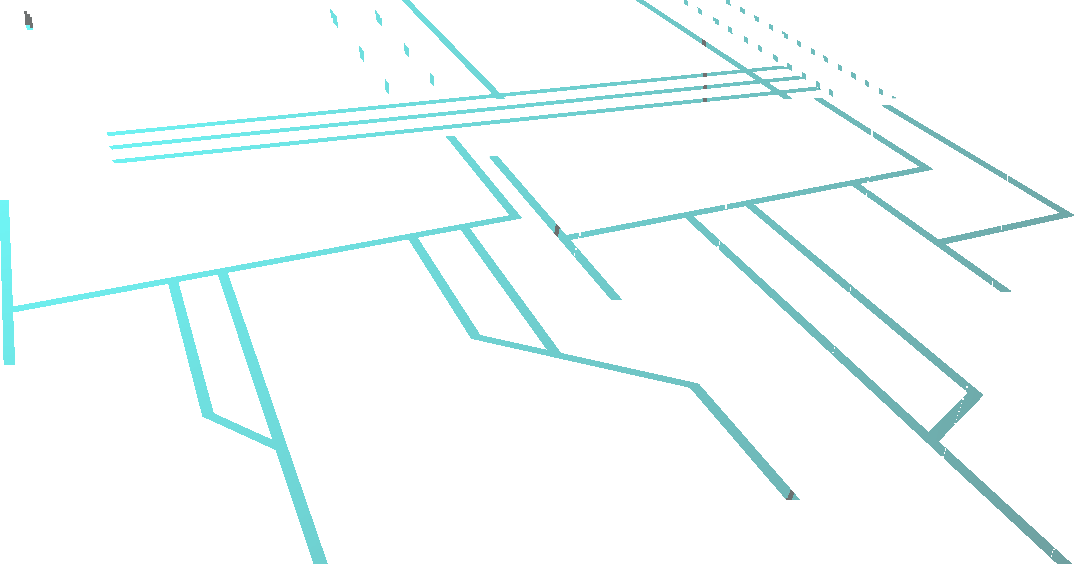 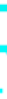 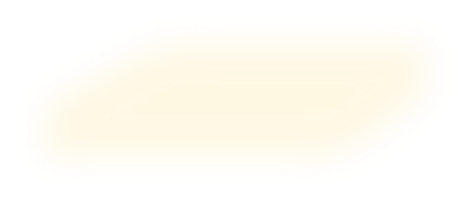 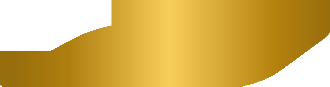 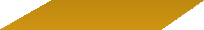 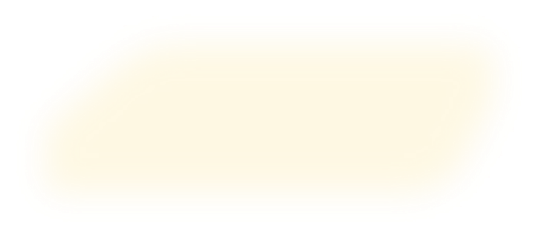 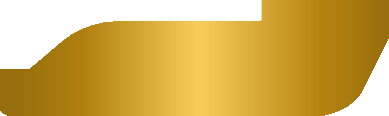 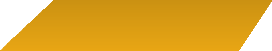 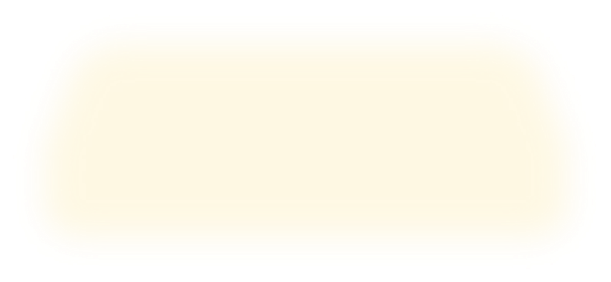 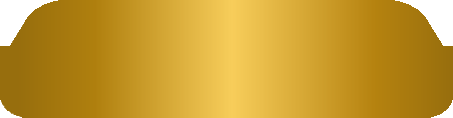 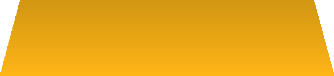 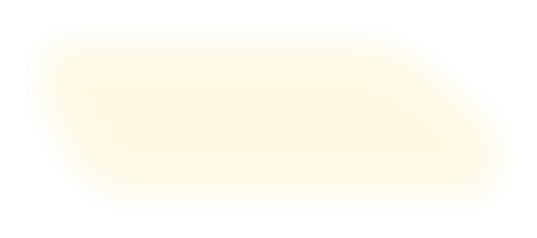 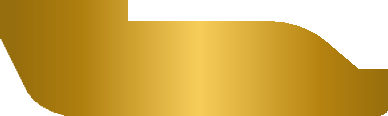 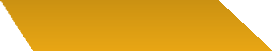 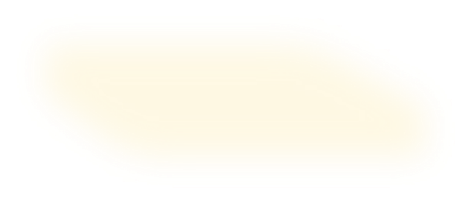 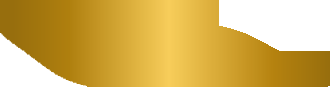 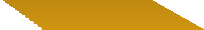 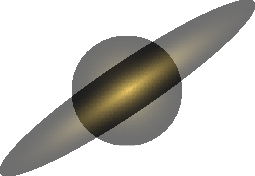 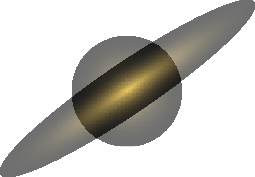 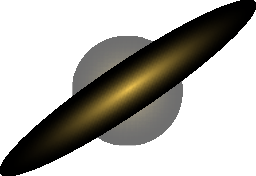 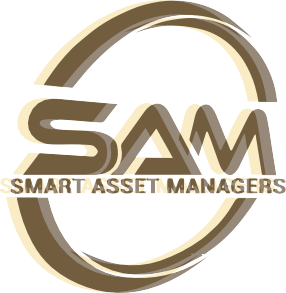 5SAM的目的是增强用户平台的创业经验，并通过实施POA Protocol (Private Ethereum Blockchain)以获得有组织的协助系统来提供更高的透明度。加密货币的采用将影响我们将来为用户提供交换媒介的方式，当然SAM有望在这个筹款时代发挥领导作用。SAM是一个平台，可通过易于使用的界面提供全面的服务系统。SAM服务包括用于在主要加密货币之间进行交易的内部机制.此外，SAM是一种支付网关和嵌入式小部件，可让在SAM平台上注册的公司直接从其网站接受不同加密货币的支付。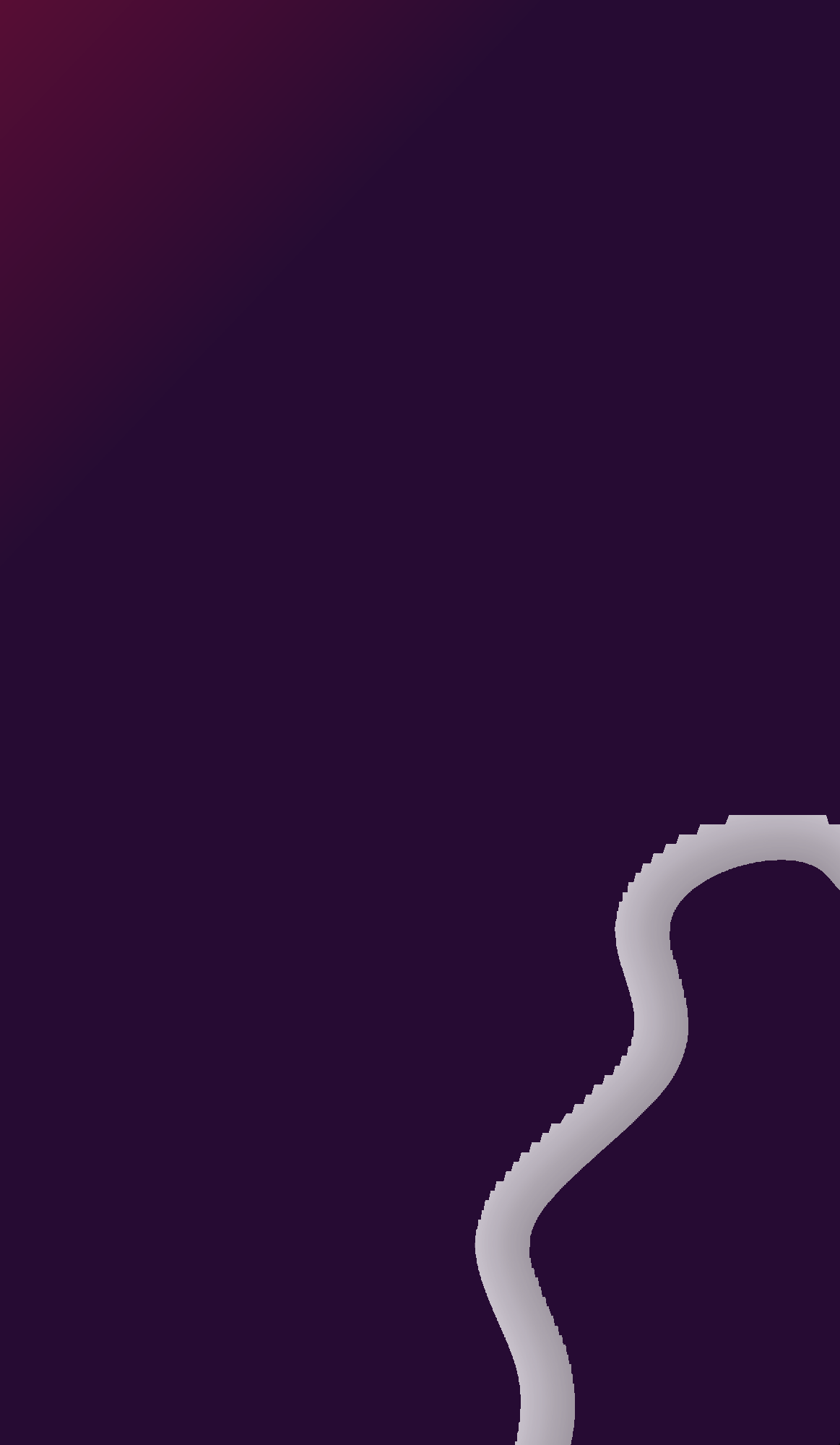 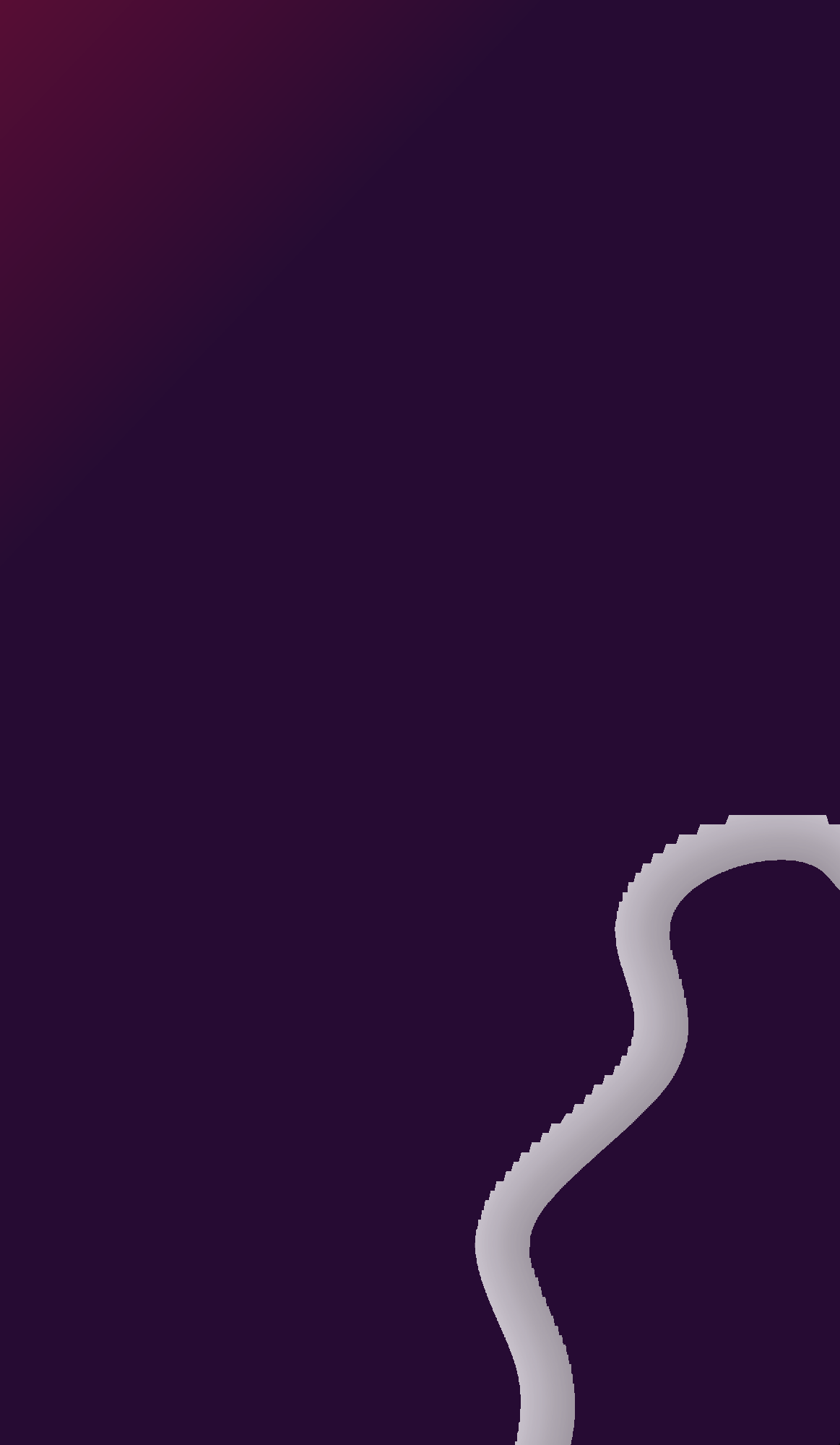 S MAR T A S S E T MANA GE R S WHITE P APE R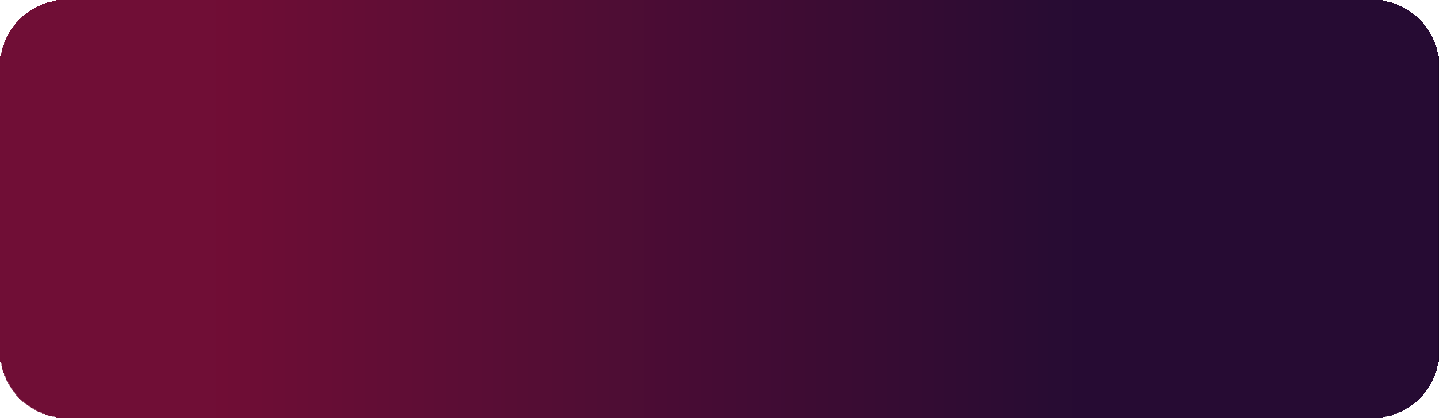 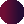 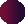 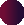 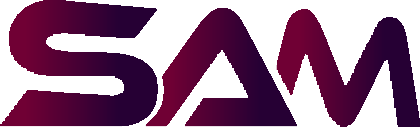 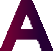 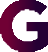 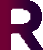 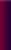 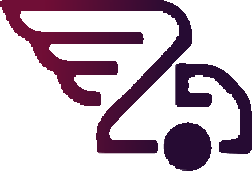 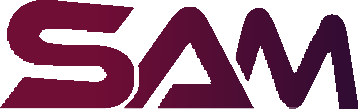 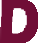 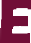 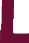 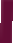 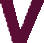 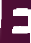 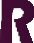 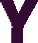 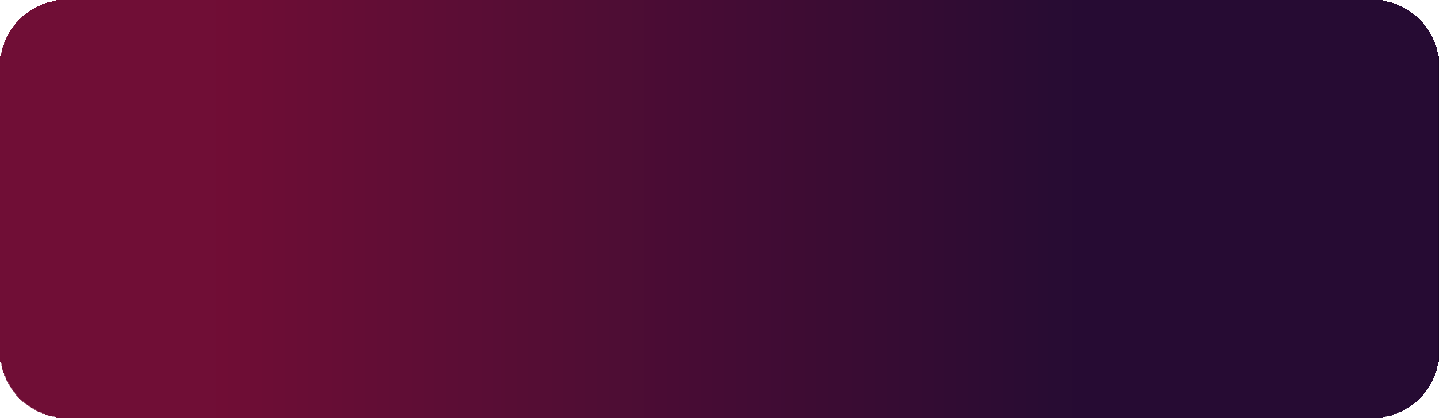 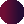 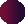 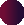 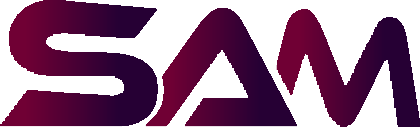 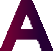 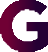 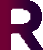 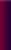 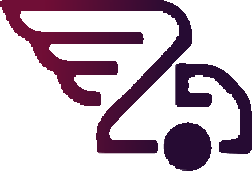 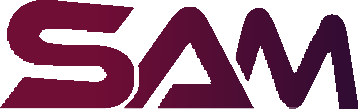 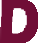 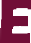 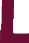 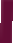 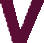 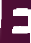 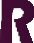 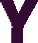 7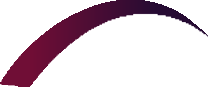 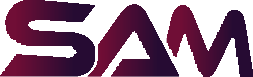 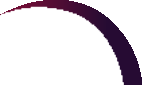 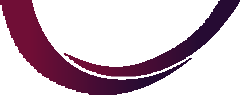 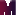 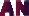 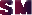 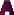 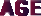 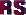 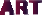 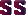 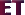 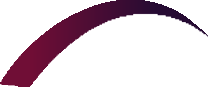 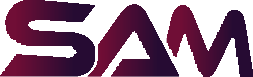 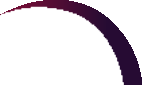 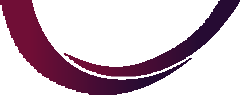 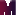 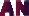 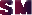 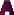 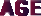 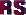 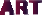 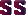 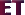  SAM努力将微型企业与宏观企业联合起来，以建立互惠互利的业务生态系统的基础，并涵盖所有点对点收购，供应和共享协作经济价值。SAM与其母公司SAM DIGITAL TECHNOLOGIES隶属关系，旨在提供有利可图的奖励和机会，为平台用户提供一系列服务。SAM TECHNOLOGIES DIGITAL拥有数字和传统业务的复杂组合，包括但不限于：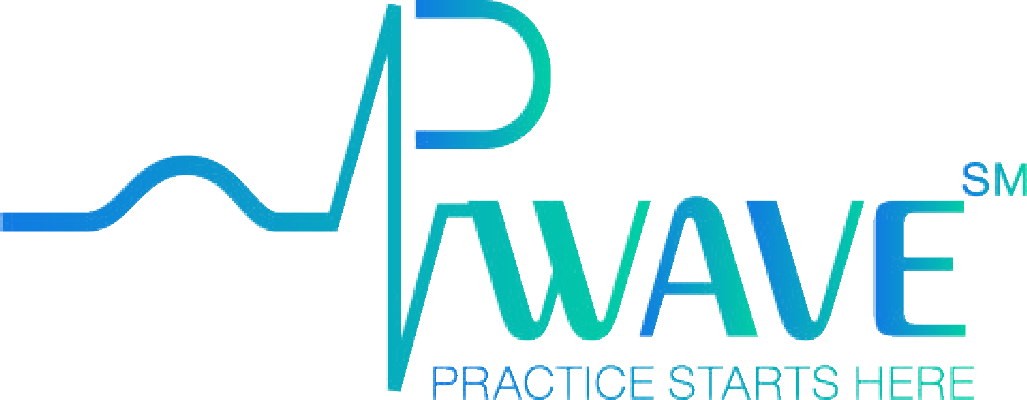 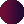 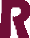 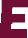 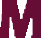 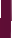 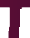 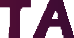 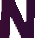 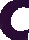 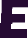 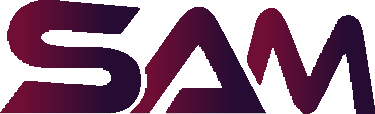 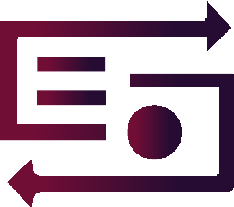 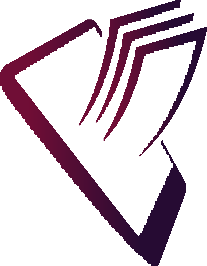 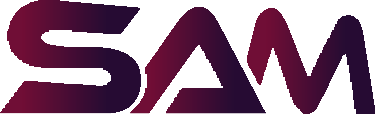 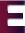 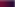 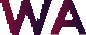 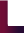 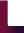 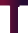 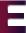 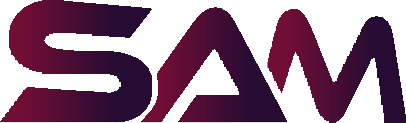 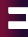 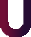 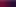 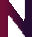 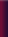 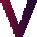 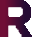 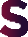 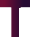 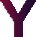 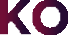 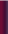 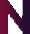 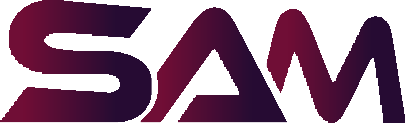 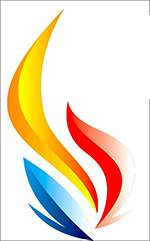 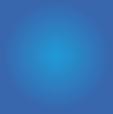 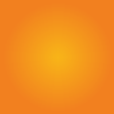 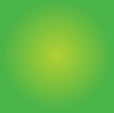 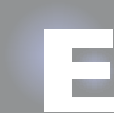 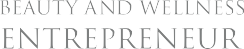 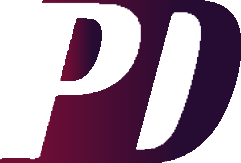 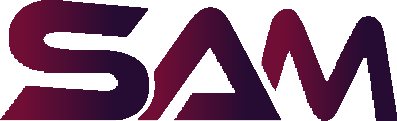 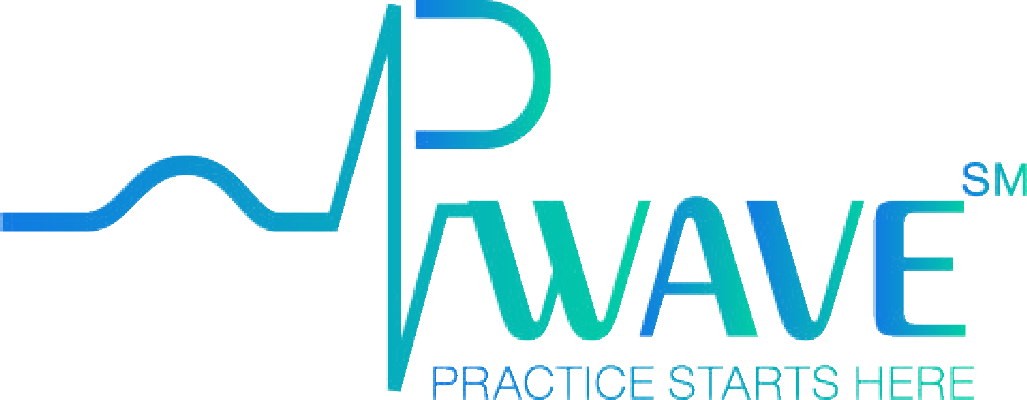 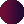 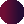 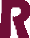 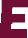 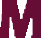 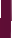 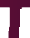 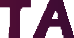 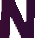 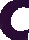 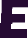 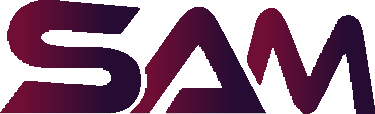 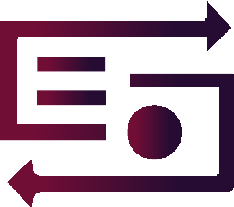 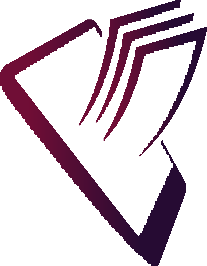 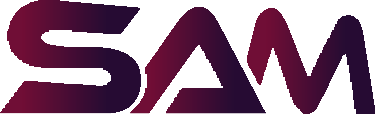 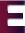 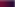 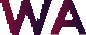 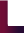 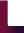 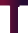 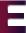 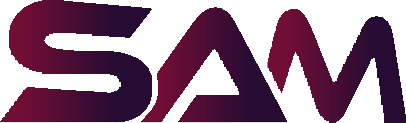 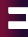 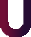 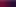 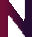 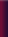 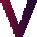 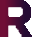 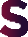 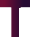 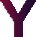 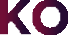 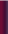 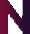 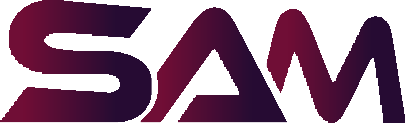 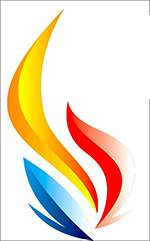 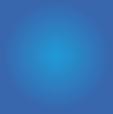 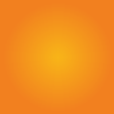 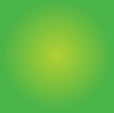 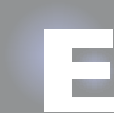 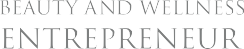 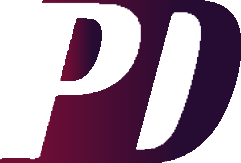 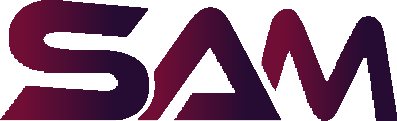 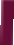 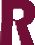 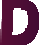 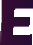 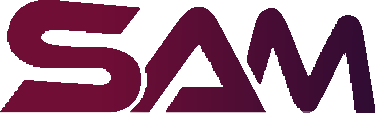 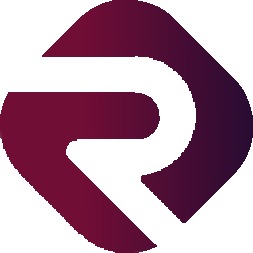 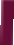 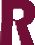 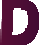 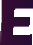 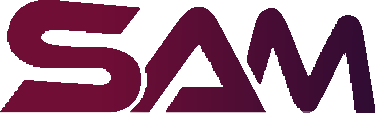 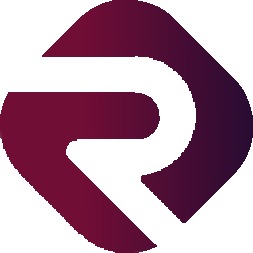 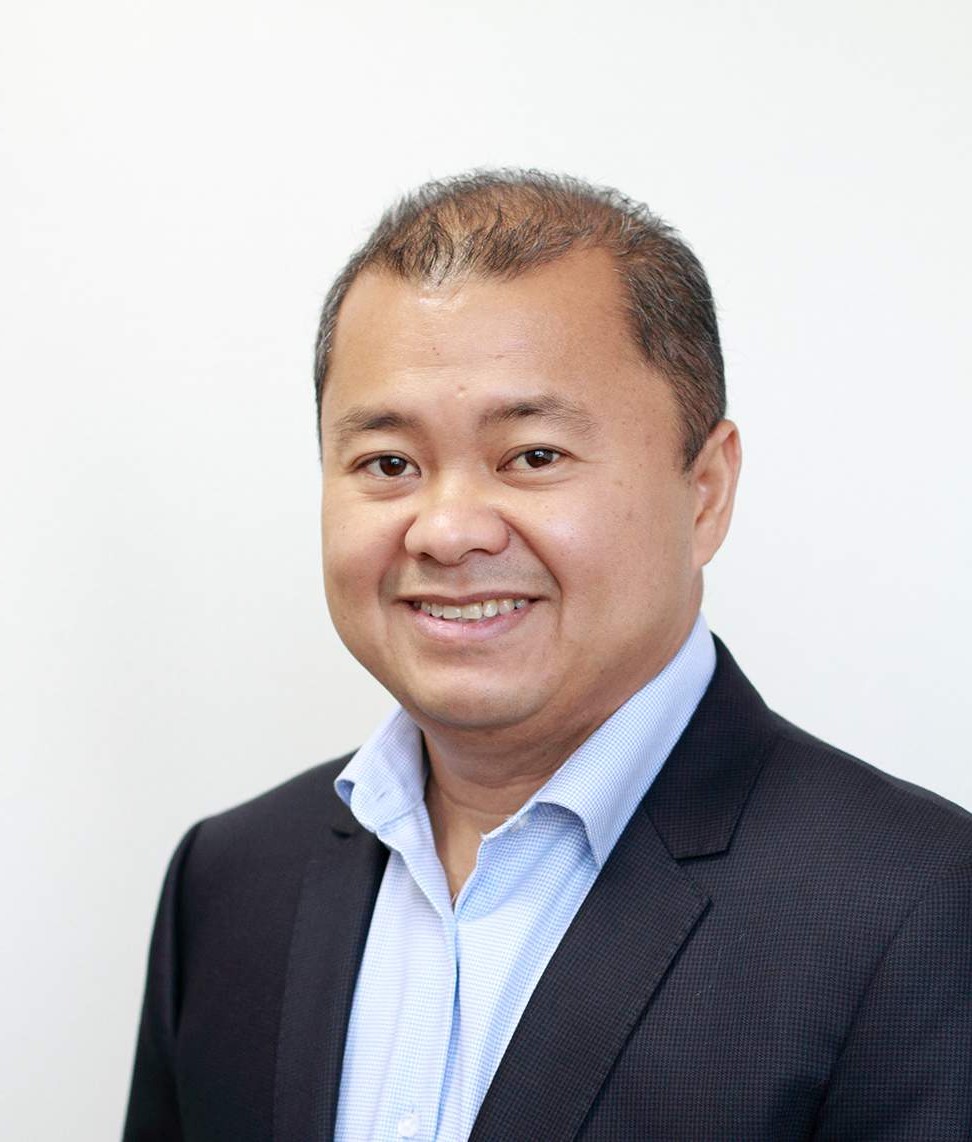 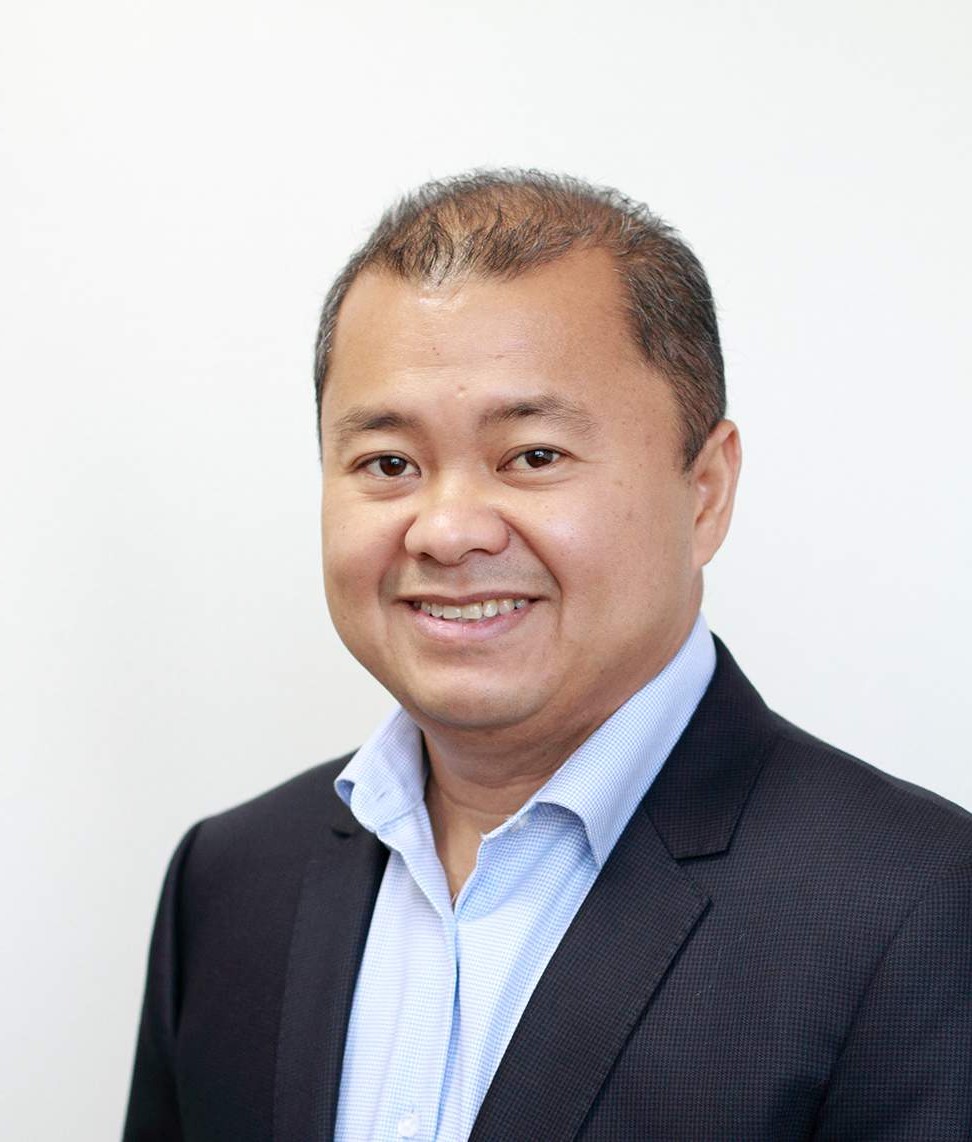 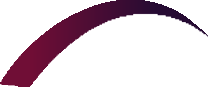 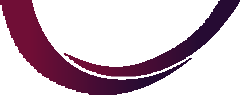 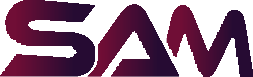 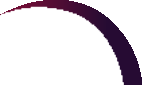 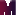 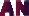 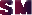 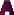 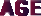 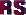 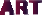 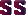 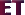 在其跨国创始人的关键领导下，Rommel Santos先生是一位具有区块链历史的精明企业家。这是一项基于亚太地区的创新努力，旨在通过利用具有以下优势的区块链技术来创造机会来支持经济增长：快速高效交易，强大的全球转换器，增强的安全性，通过Proof of Authority (POA)进行Decentralized Autonomous Organization (DAO)以及适当的小额支付。SAM的目标是融合两全其美，并推出一种基于订阅的业务模型，该模型旨在通过不可否认的相互经济利益和黑链革命来扭转传统的勤勉执行方法；同时严格遵守澳大利亚境内的所有政府机构（AUSTRAC），Securities and Exchange Commission（SEC），菲律宾的Bangko Sentral ng (BSP)，并进一步遵循马来西亚和印度尼西亚等国家/地区的行政管理要求。目前，SAM社区已经在成立的最初60天内组建了一个由10,000名成员组成的全球团队，以开始示范SAM DIGITAL TECHNOLOGIES结果的初始阶段，这是他们迈向最终全球统治地位的第一步。.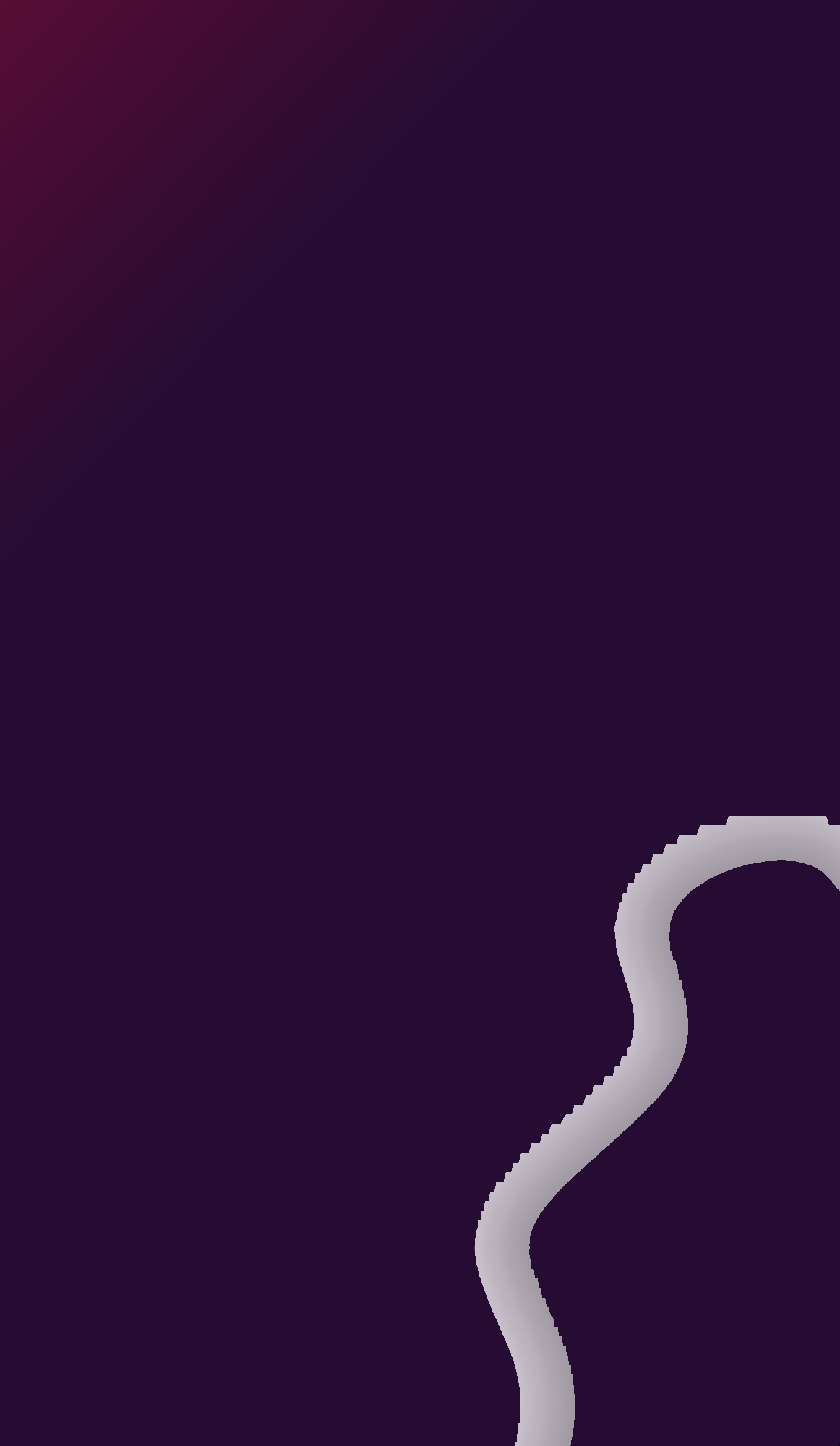 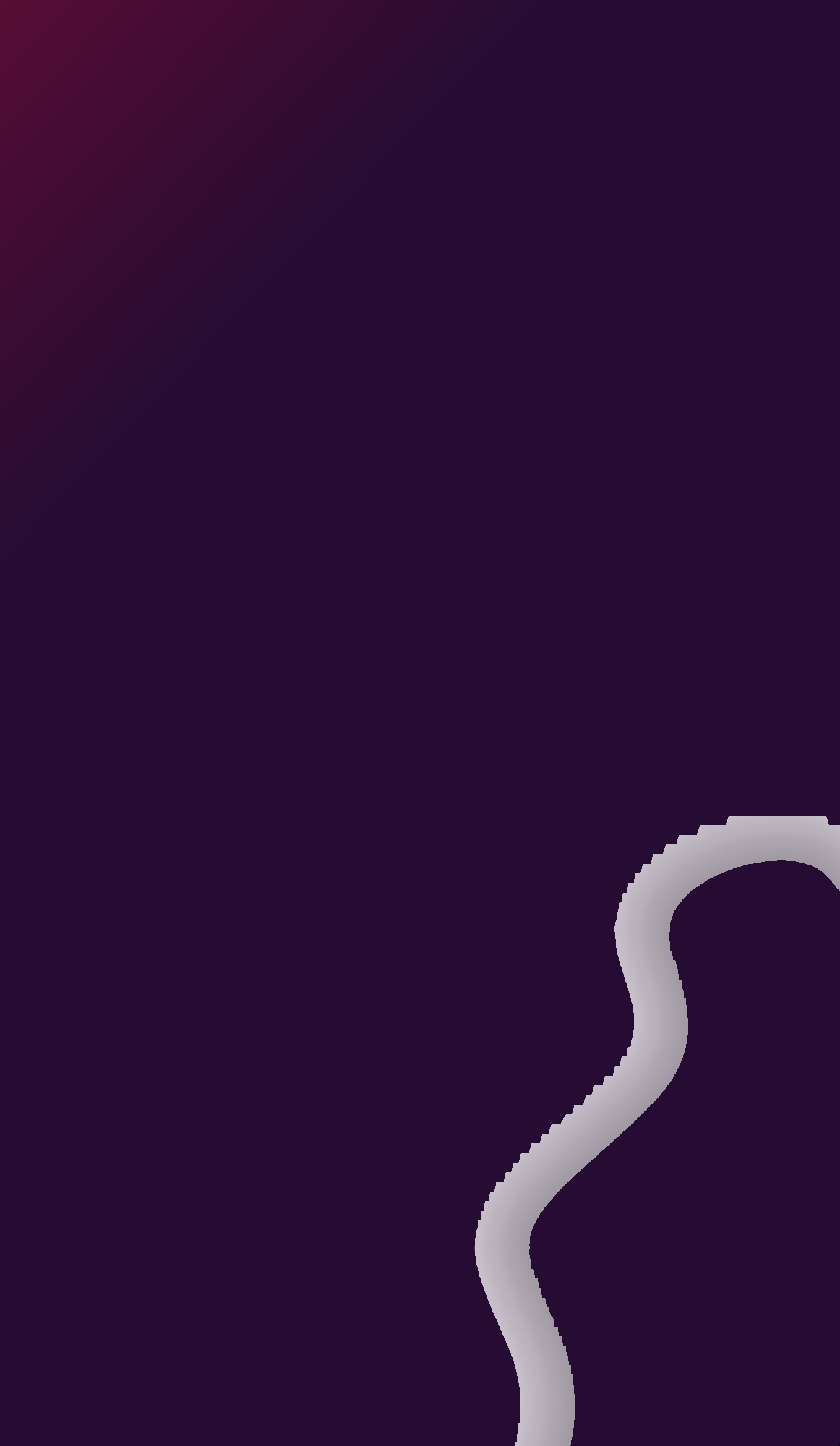 S MAR T A S S E T MANA GE R S WHITE P APE R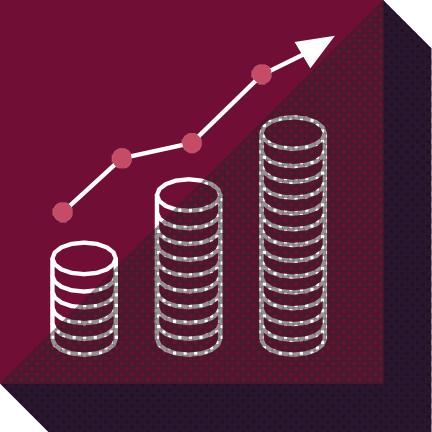 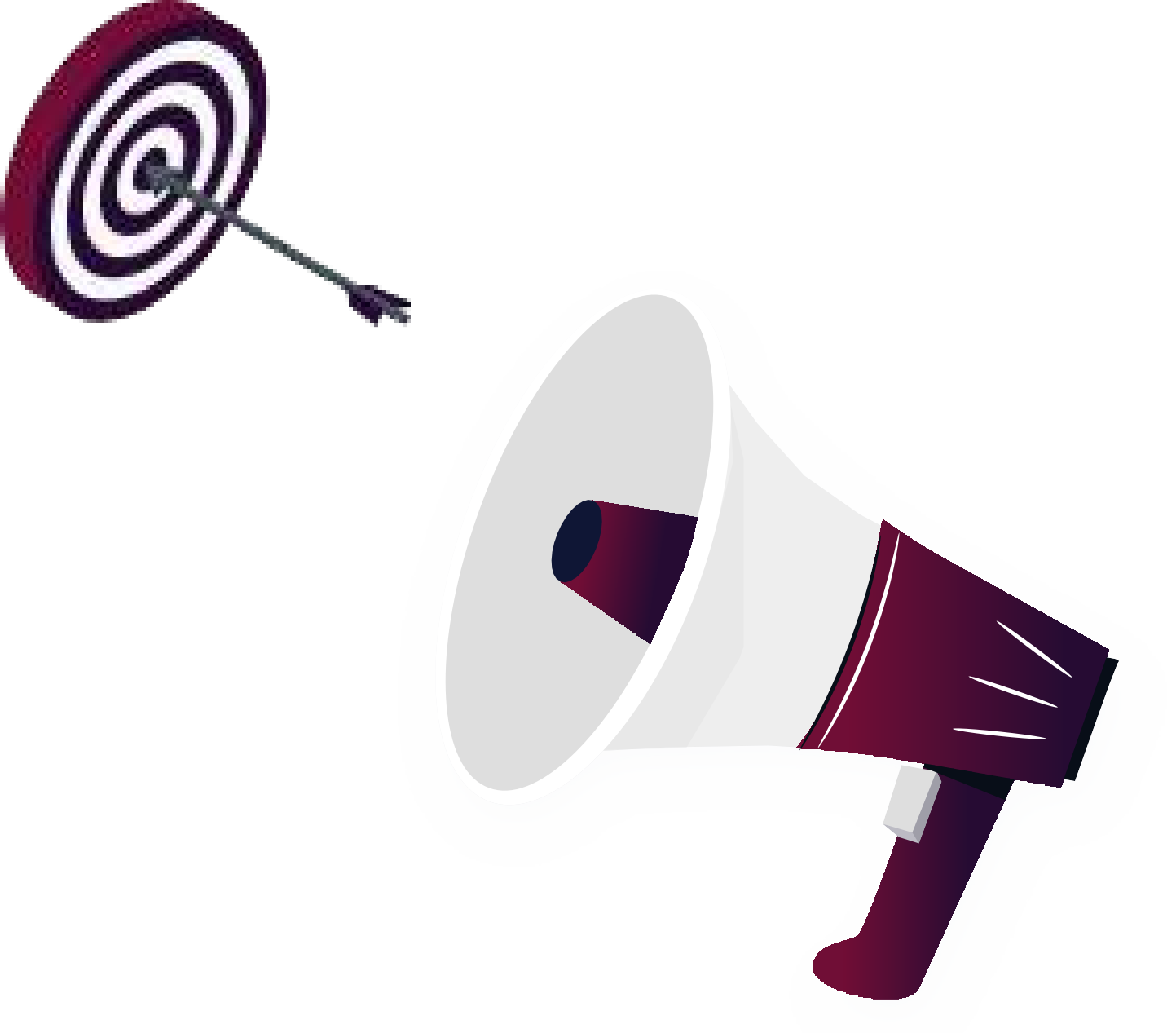 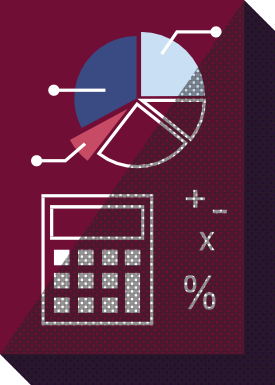 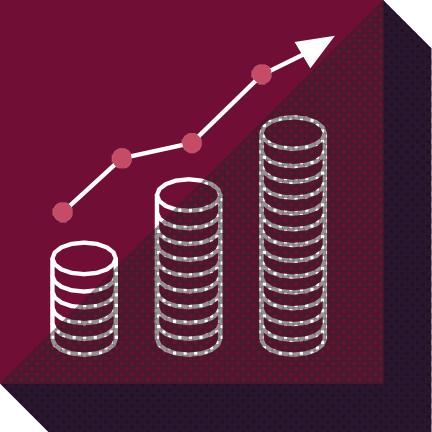 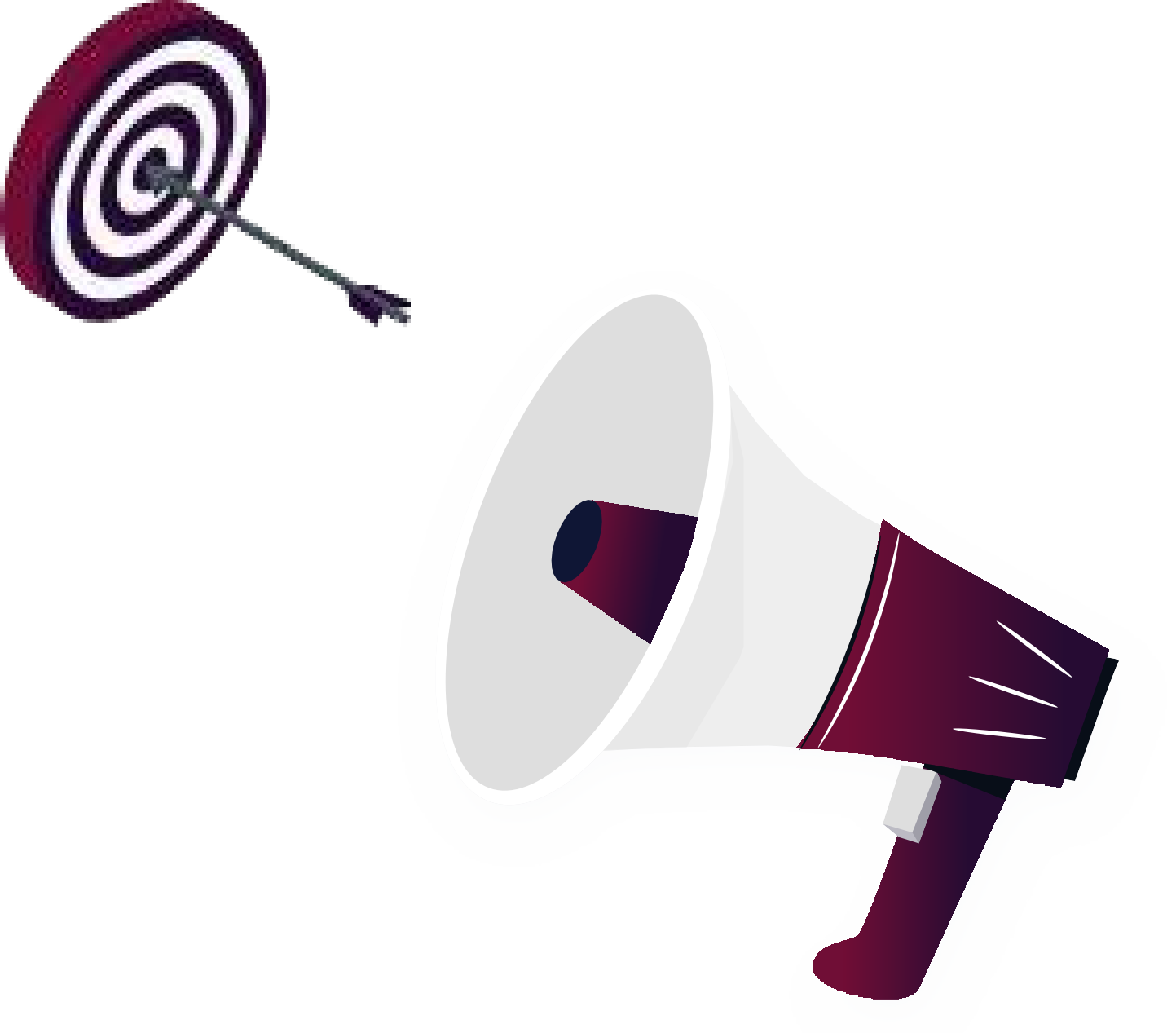 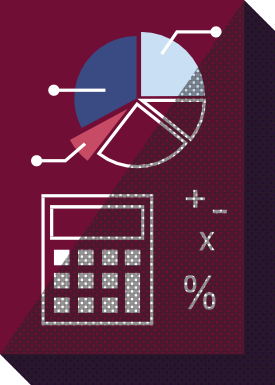 根据世界银行估计（KNOMAD）和《世界发展指标》，全球汇款在2019年末至2020年初录得价格上涨。仅在2019年，全球有超过2亿的外籍人士转移了7150亿美元的汇款。汇款已被认为是经济信誉的主要因素之一，甚至占世界某些国家总资金流入的三分之一，超过了官方发展援助和外国直接投资等其他资金流入。影响全球汇款平稳过渡的主要障碍之一是相关的交易成本，其次是缺乏适当的结构性机制来始终支持欺诈行为，同时又要保持对各种反洗钱法规的警惕。在本地市场上，传统企业在营销和促销活动上花费大量资金来吸引目标客户。这些营销和促销费用被添加到最终产品中，最终消费者必须在购买产品时支付非常大的金额。平均而言，一个组织将其年度预计总销售量的10％到12％用于其广告费用。如果激烈的市场竞争和更好的替代方案很容易获得，那么这种支出分配往往会吸引更多的人。这样一来，除非他们将大部分预算用于广告和营销活动来留住并吸引更多用户，否则人们对产品或服务的需求在市场上的弹性就会降低。为了不被淘汰，组织需要在整个过程中保持其价格竞争力，否则它们将面临极端的负面影响，由于缺乏初始成本，这些负面影响会转向消费者。对于任何组织，无论组织多大，都很难克服这一限制。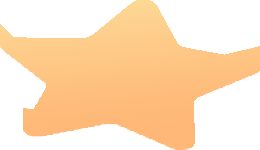 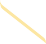 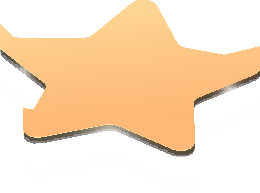 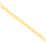 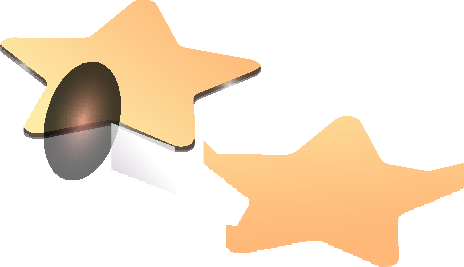 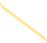 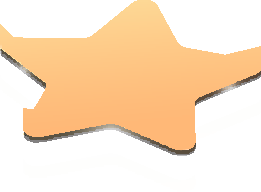 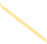 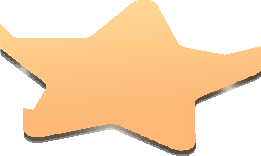 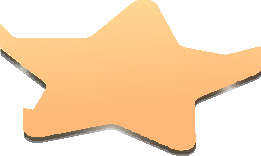 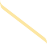 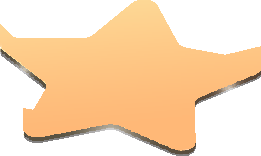 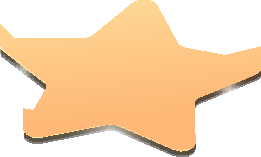 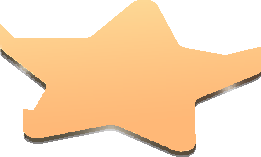 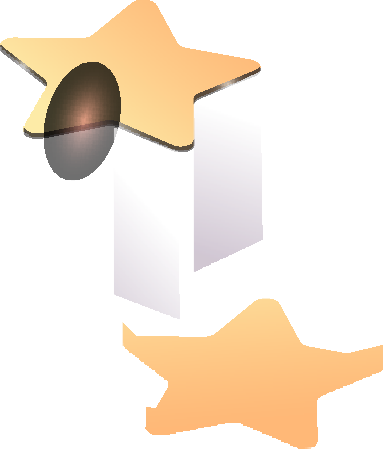 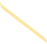 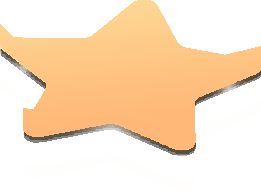 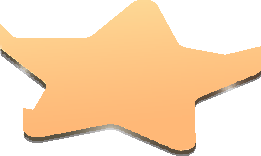 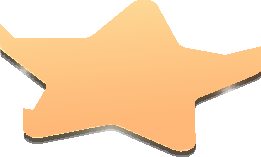 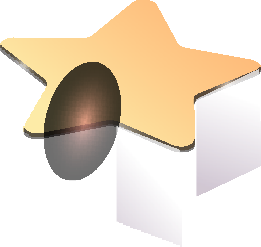 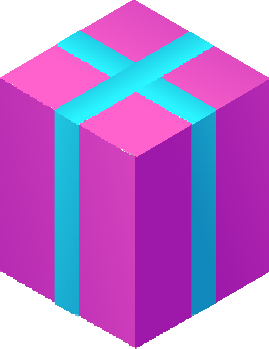 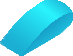 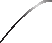 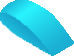 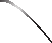 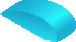 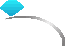 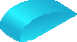 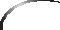 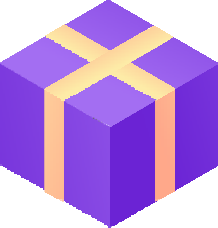 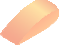 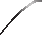 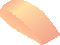 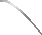 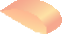 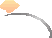 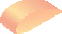 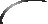 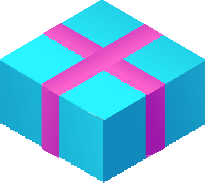 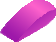 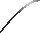 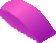 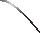 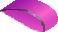 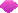 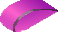 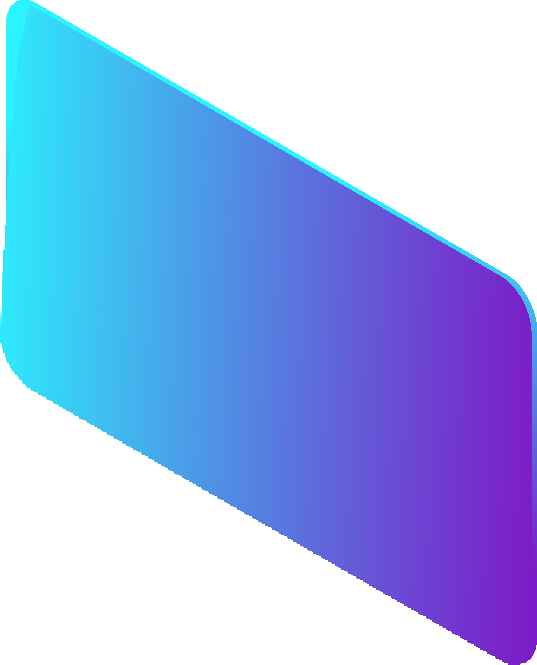 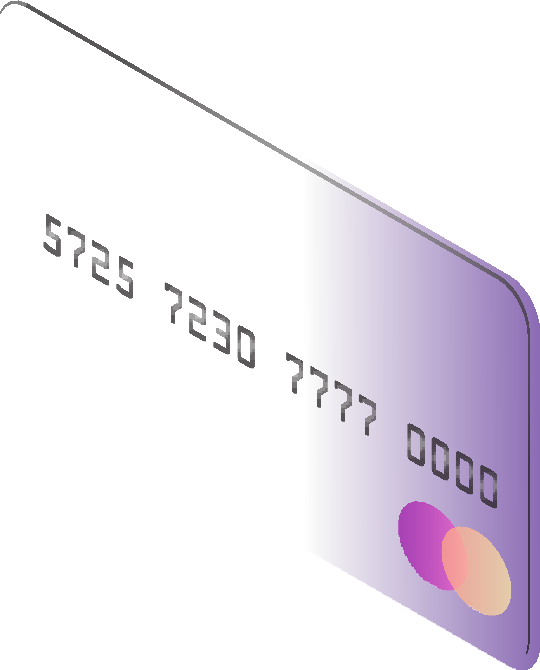 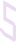 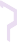 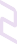 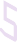 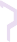 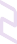 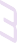 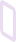 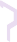 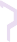 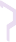 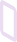 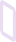 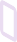 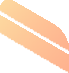 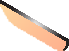 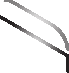 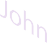 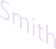 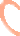 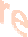 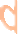 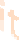 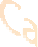 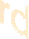 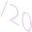 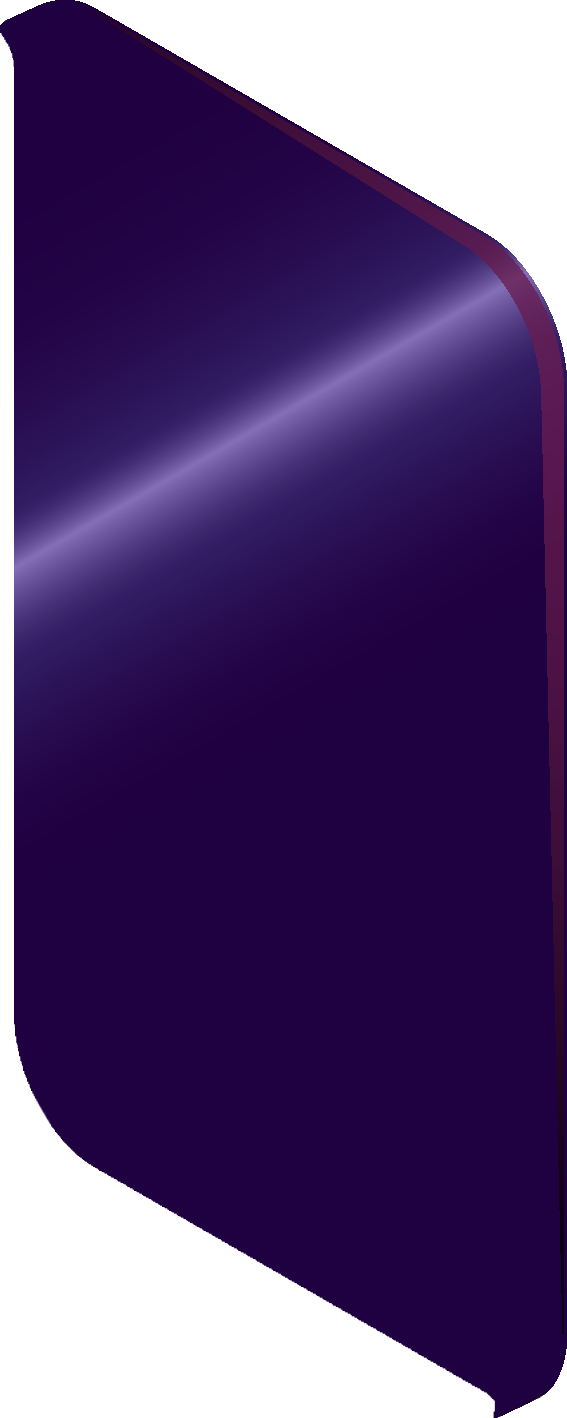 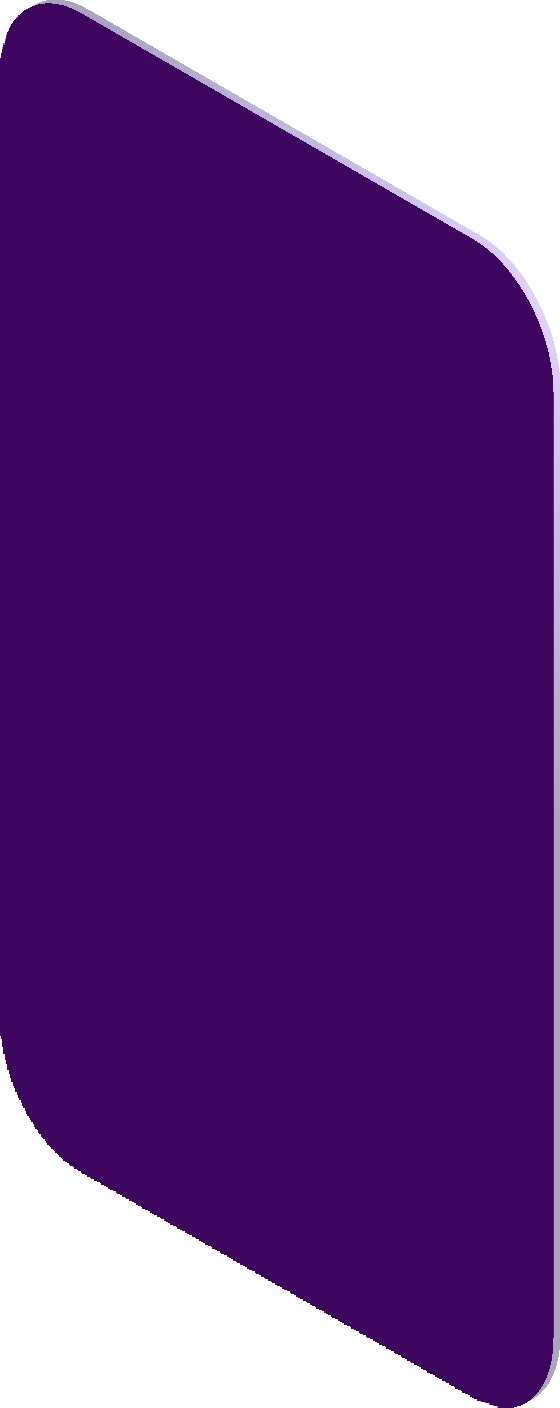 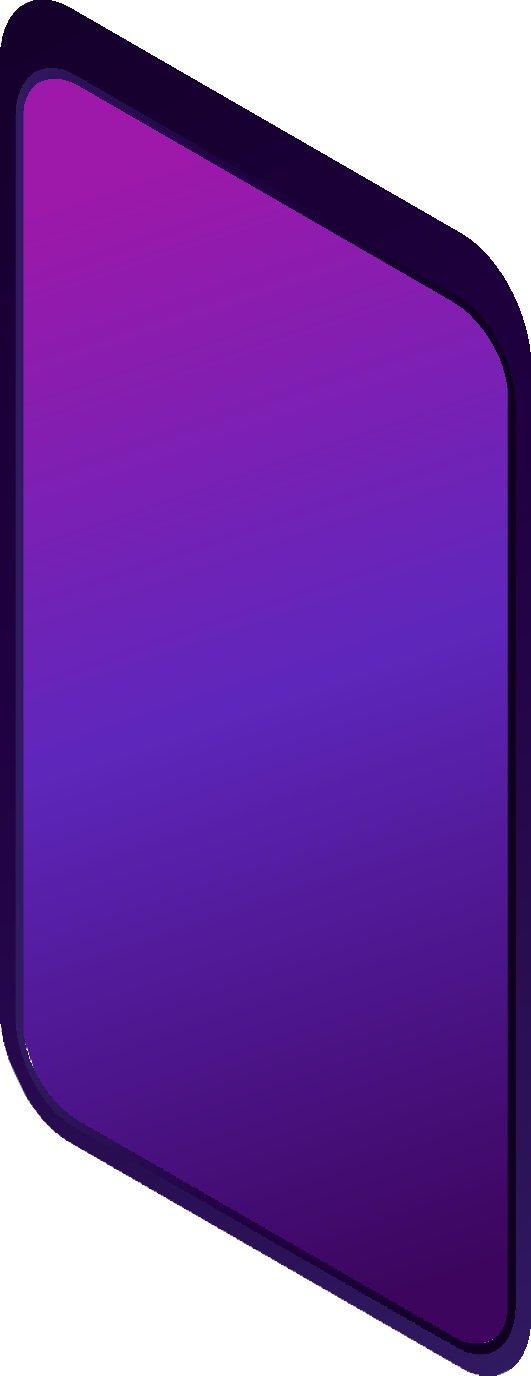 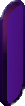 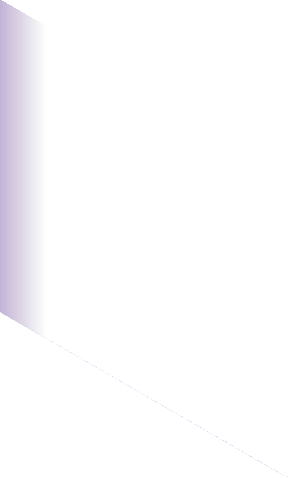 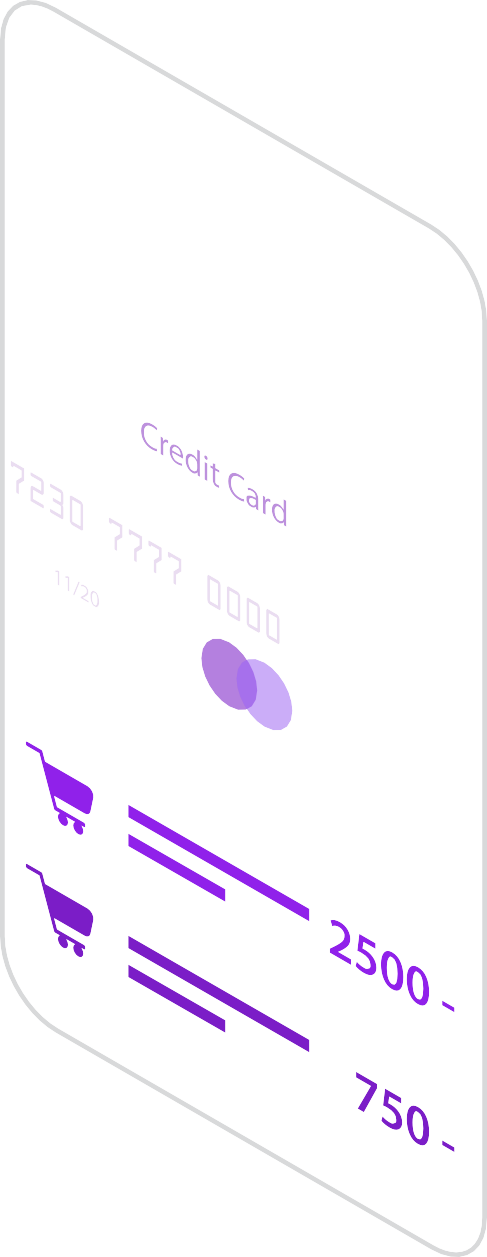 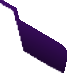 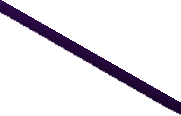 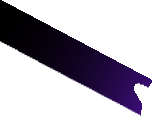 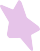 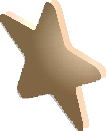 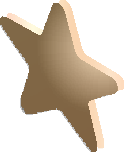 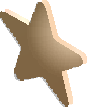 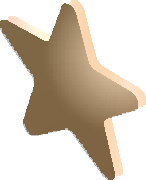 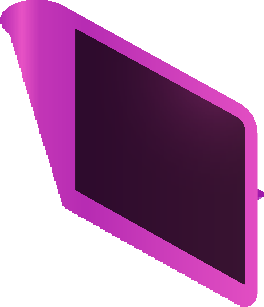 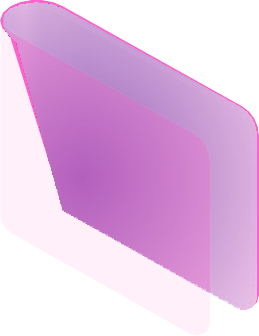 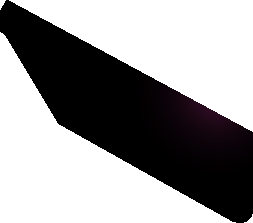 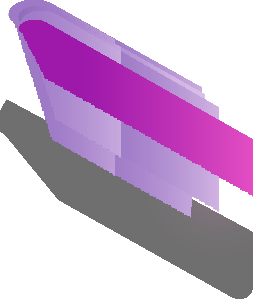 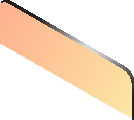 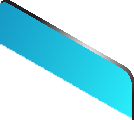 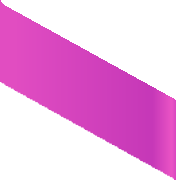 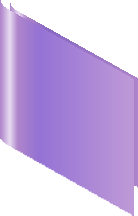 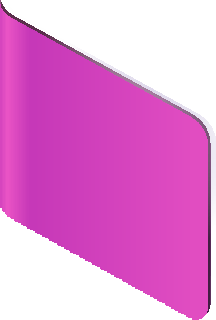 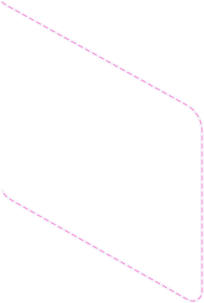 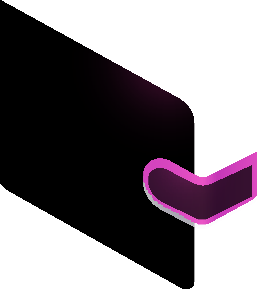 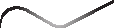 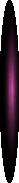 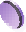 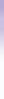 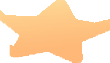 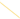 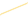 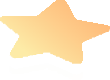 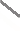 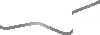 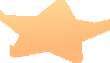 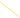 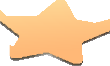 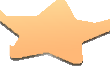 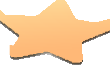 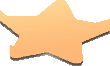 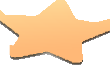 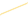 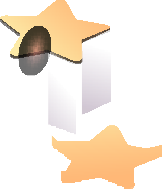 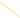 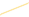 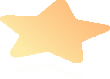 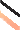 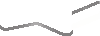 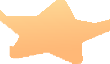 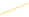 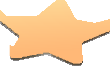 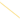 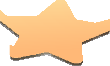 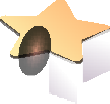 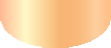 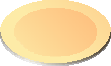 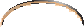 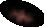 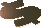 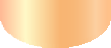 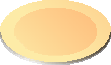 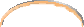 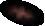 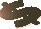 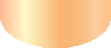 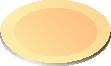 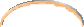 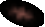 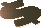 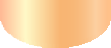 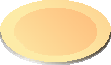 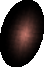 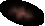 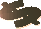 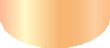 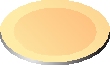 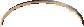 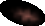 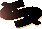 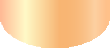 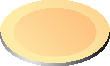 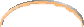 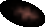 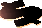 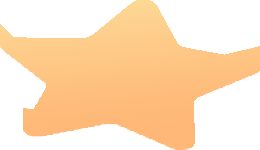 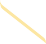 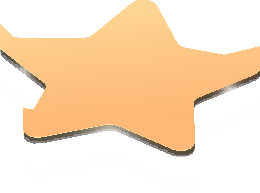 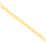 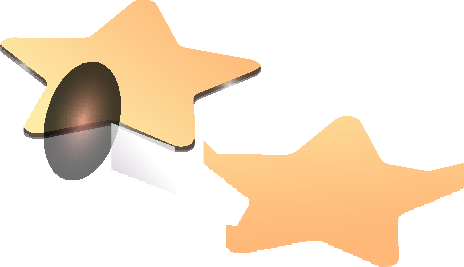 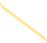 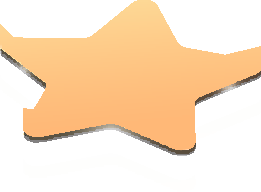 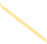 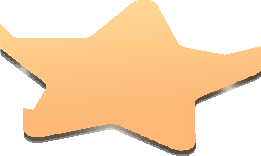 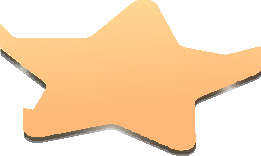 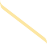 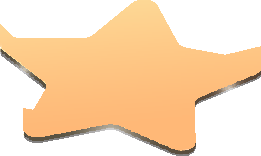 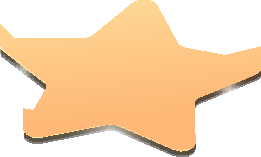 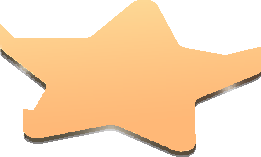 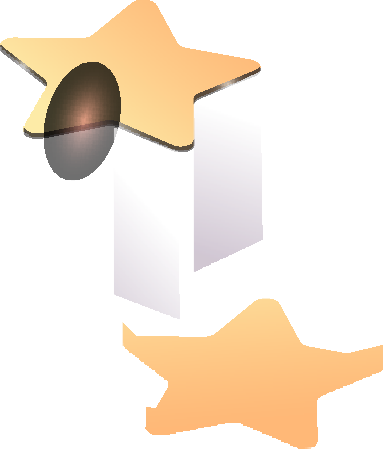 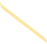 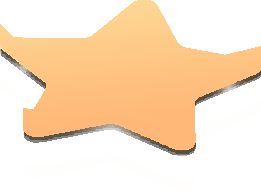 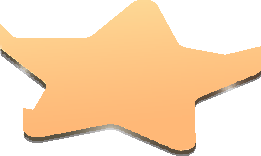 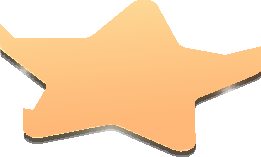 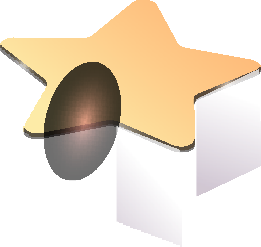 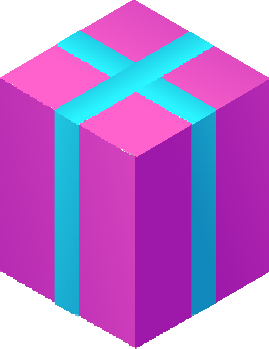 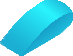 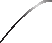 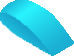 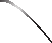 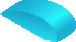 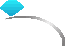 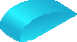 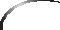 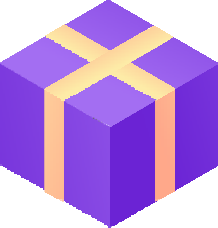 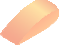 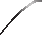 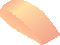 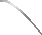 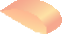 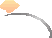 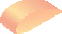 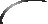 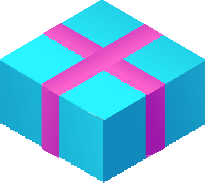 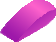 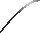 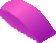 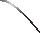 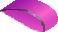 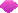 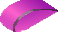 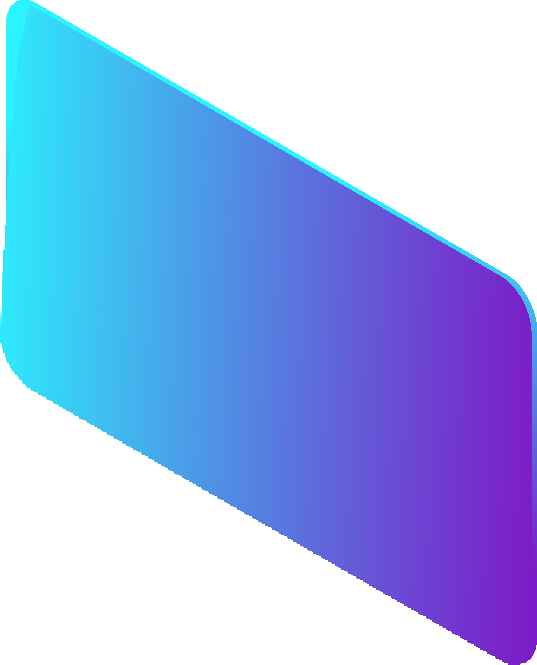 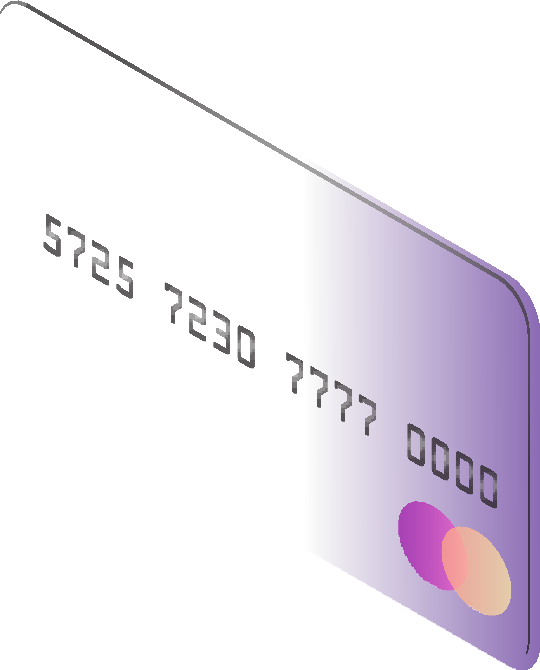 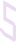 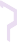 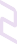 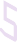 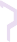 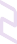 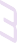 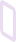 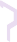 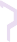 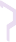 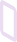 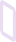 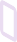 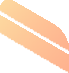 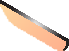 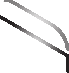 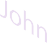 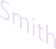 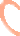 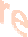 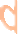 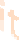 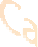 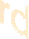 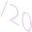 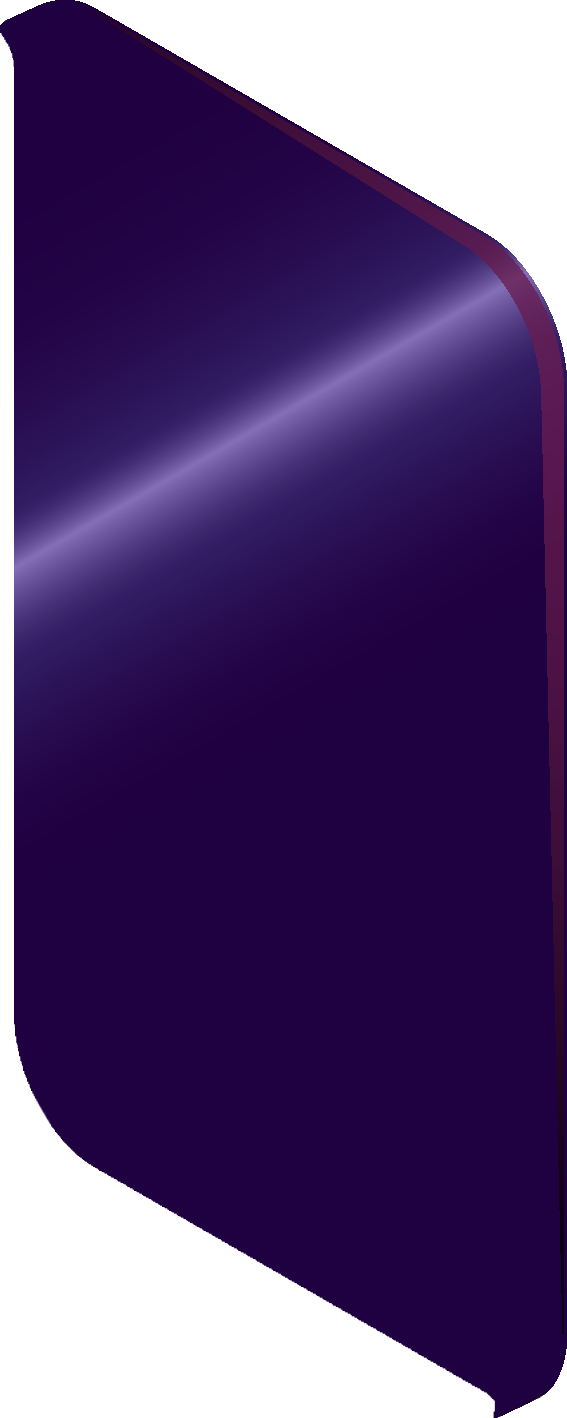 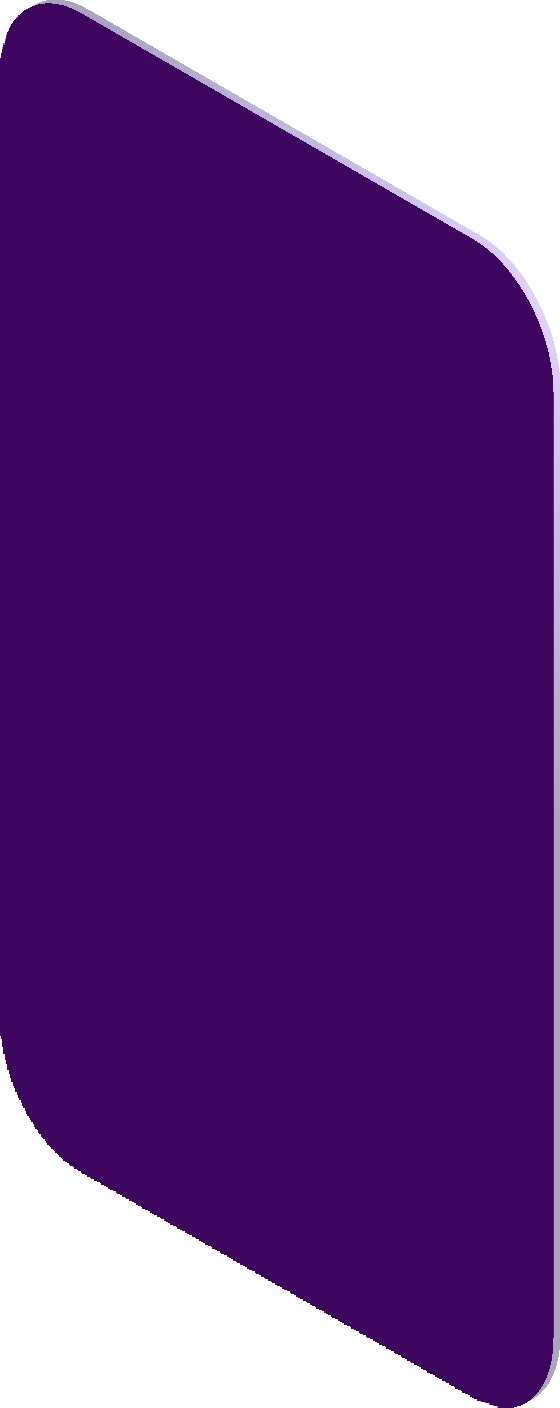 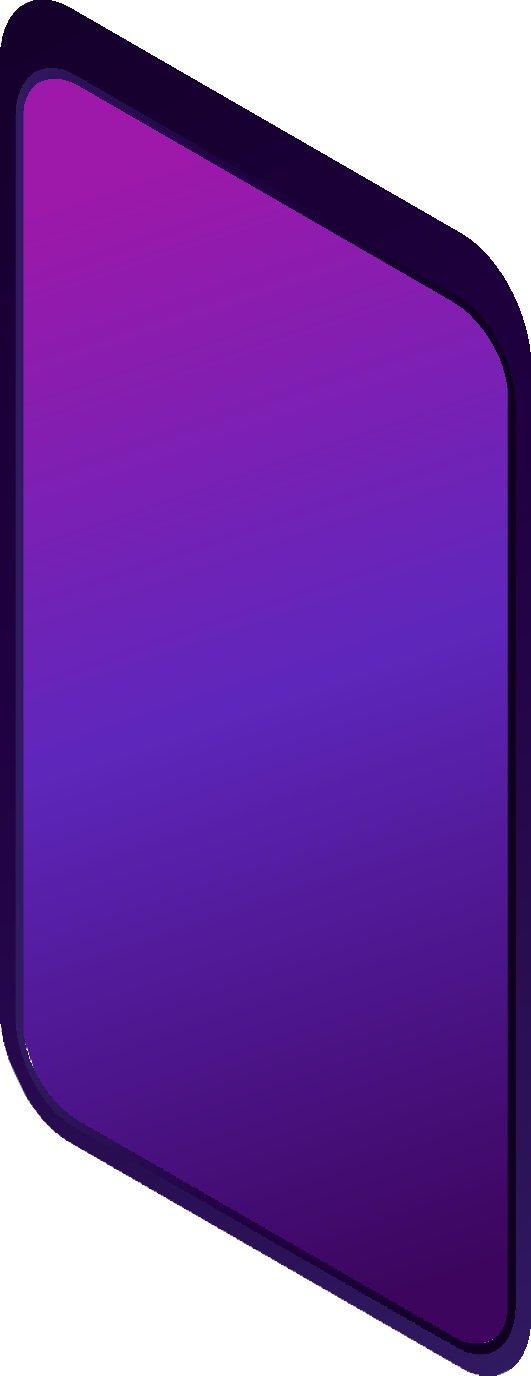 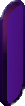 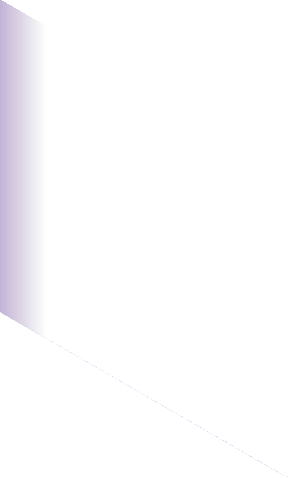 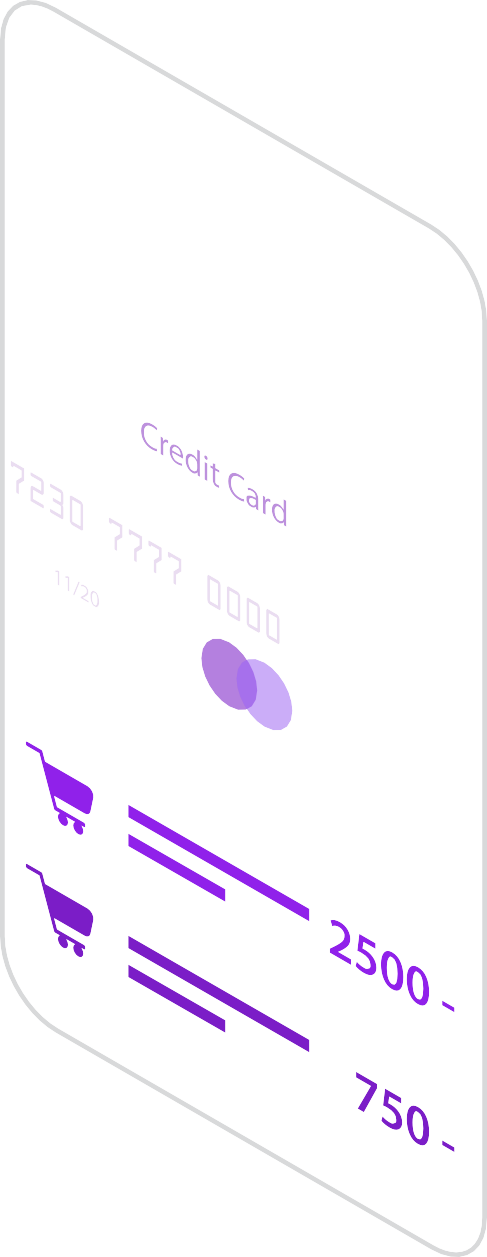 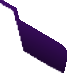 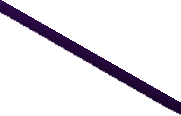 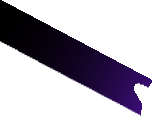 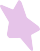 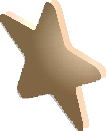 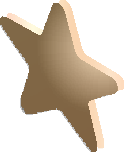 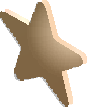 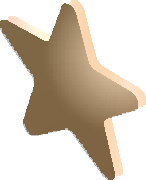 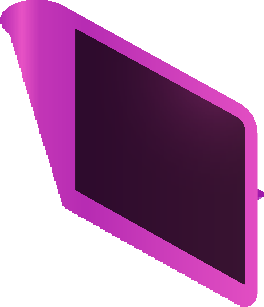 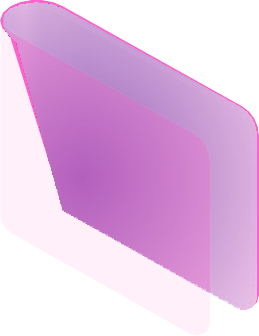 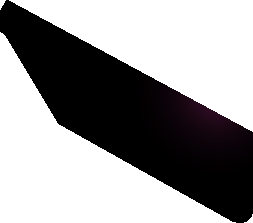 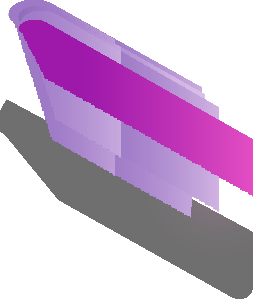 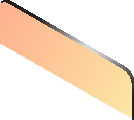 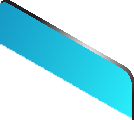 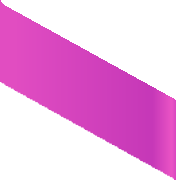 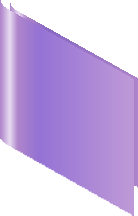 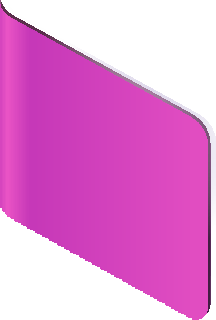 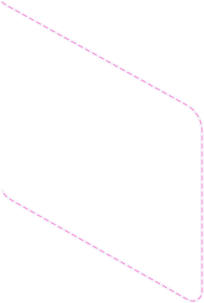 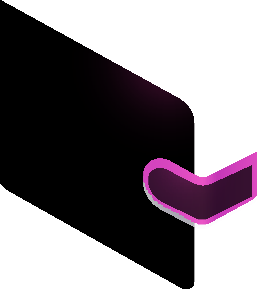 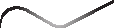 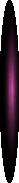 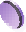 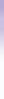 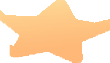 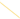 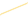 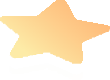 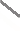 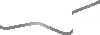 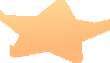 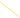 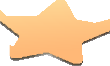 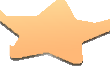 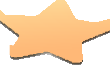 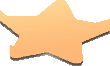 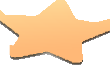 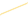 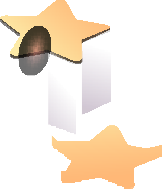 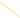 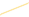 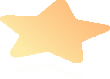 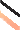 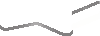 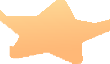 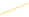 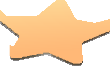 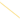 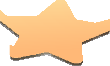 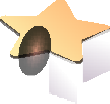 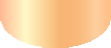 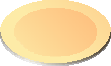 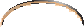 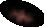 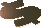 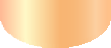 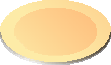 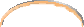 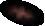 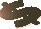 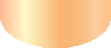 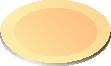 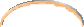 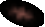 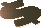 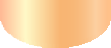 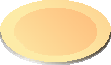 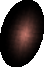 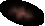 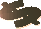 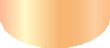 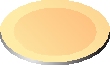 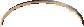 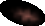 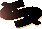 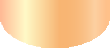 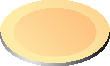 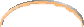 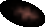 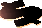 尽管一些组织设法通过努力和出色的营销策略来吸引期望的目标，但是由于它们太有前途且不能满足承诺的效用和收益，因此它们无法长期维持用户基础。例如，公司为答应客户而赚取的优惠券折扣，忠诚度积分，积分或硬币。全球忠诚度市场的估计规模令人震惊-2000亿美元！但是在兑换这些实用程序，代币，硬币，积分或优惠券时，许多用户感到不满意，因为用户“奖励”努力的好处来自无数的字符串和虚构的操作。这种方案的另一个区别是资本主义的僵化。完全缺乏经常购买该计划的买家的交换或公用事业替代品，已经赢得了消费者的大量需求。如果这些计划没有产生更多的回头客，它们可能会威胁到影响长期销售和消费者保留率的组织，从而造成巨大损失。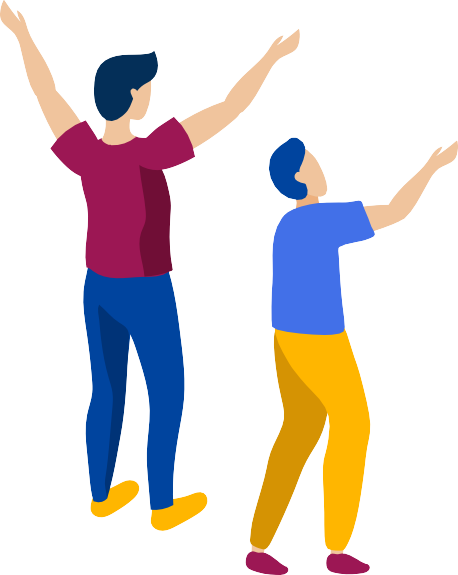 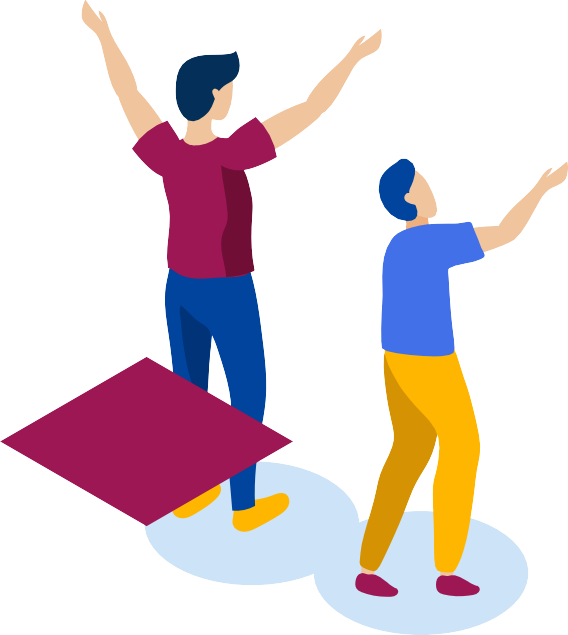 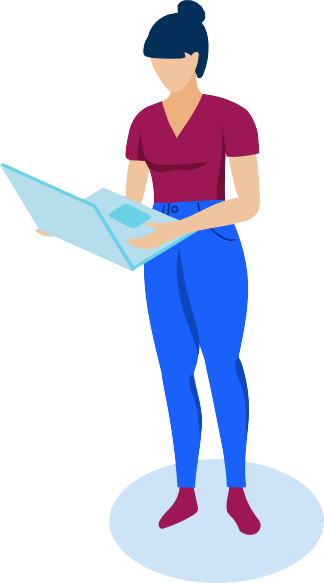 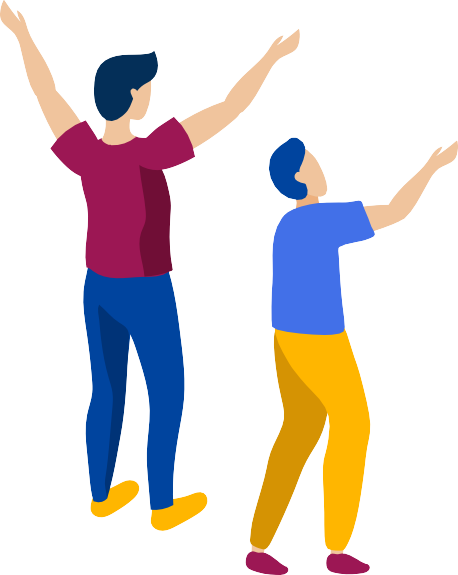 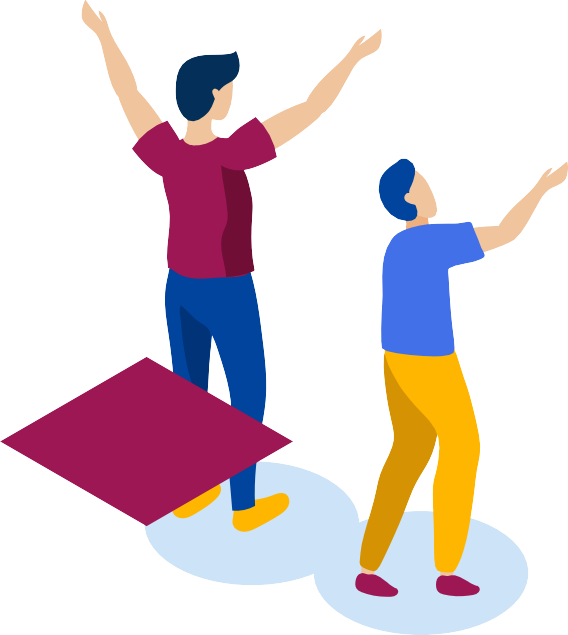 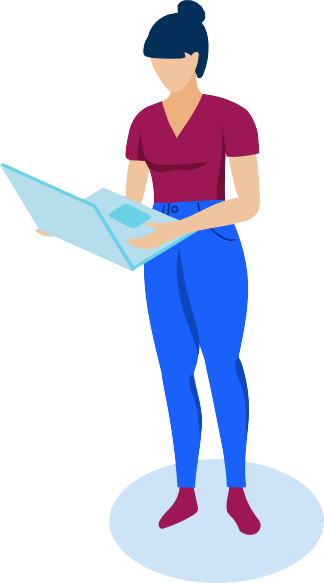 不仅如此，最近的COVID-19灾难对一些国家和国际政府来说是残酷的现实，并且可以看出它们应对全球突发卫生事件的方式是多么不完整。世界各地的国家都在遭受规划不善和准备不足的困扰。面对如此迅速的数字化，即使是发达国家也没有战胜挑战并取得胜利的斗争。普通民众面临的困境是，与收入流的损失，供应严重短缺，紧急医疗，运送和普通食物的拆除有关的永无休止的苦难。全球社区面临的残酷和痛苦是创建SAM服务产品的诱人因素。SAM决议的先驱是确保边缘化，微观和宏观实体拥有平等的机会，通过其优质的可持续生态系统发展并为国际社会的福祉做出贡献。SAM提议提供一个动态的多合一平台，以通过将传统的经济和操作系统与先进的DIGITAL TECHNOLOGIES结合起来的复合智能业务生态系统来解决与昂贵的商业促销，刚性交换媒介，汇款，小额信贷相关的挑战。由以下模块组成：PROJECT DEVELOPMENT 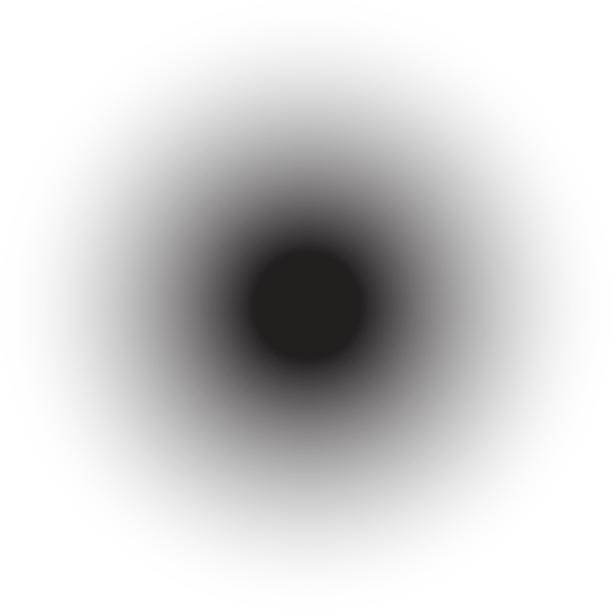 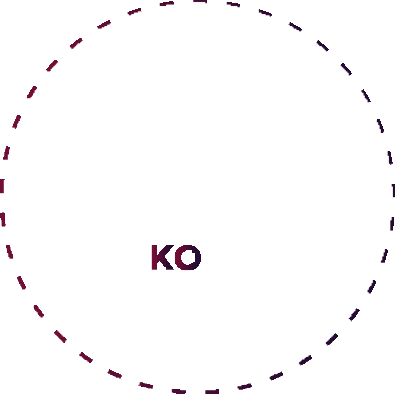 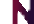 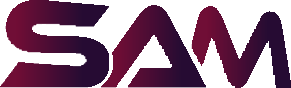 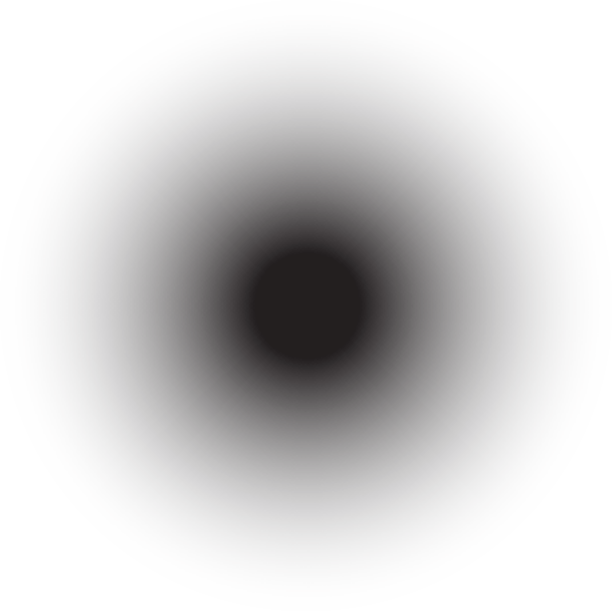 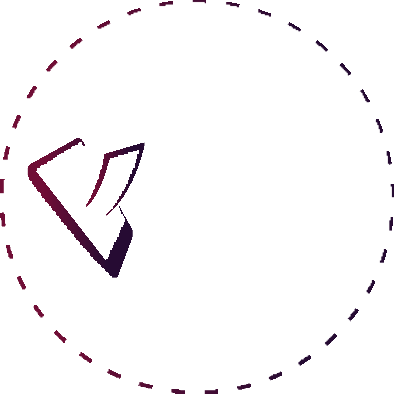 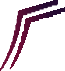 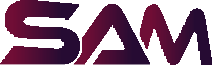 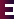 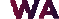 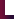 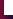 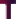 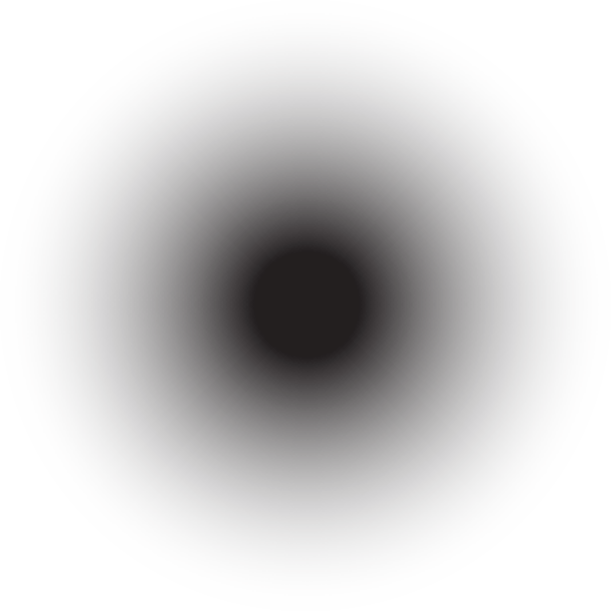 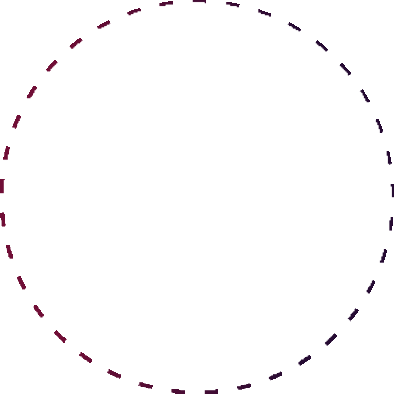 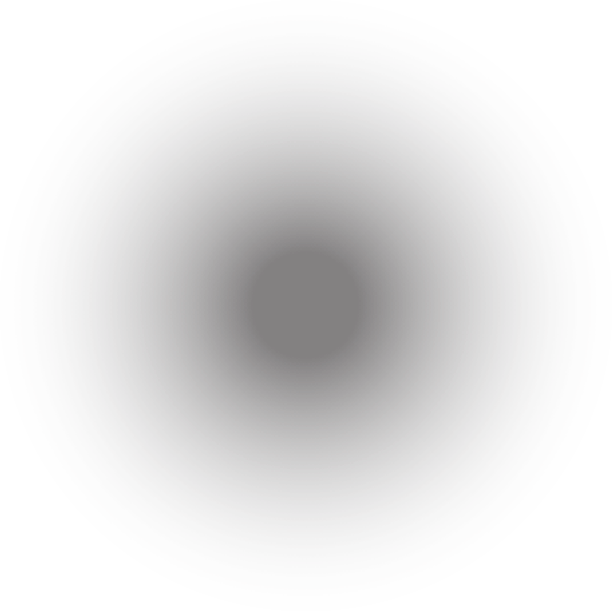 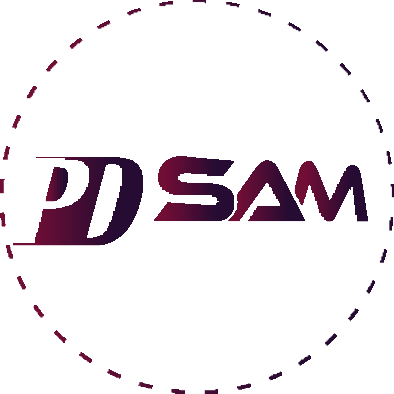 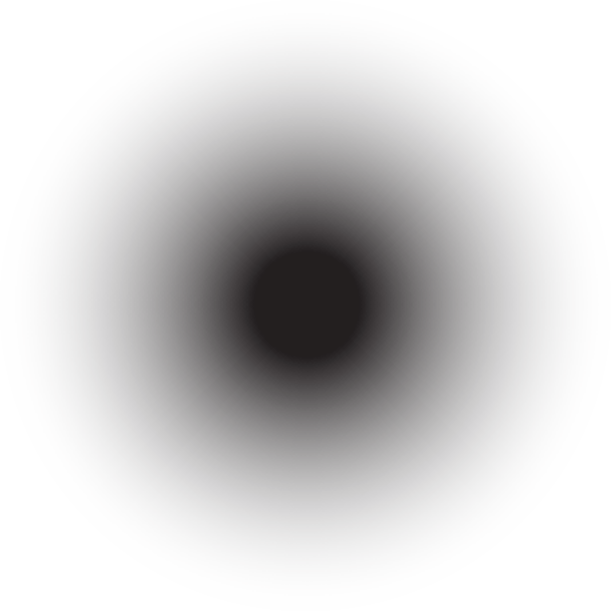 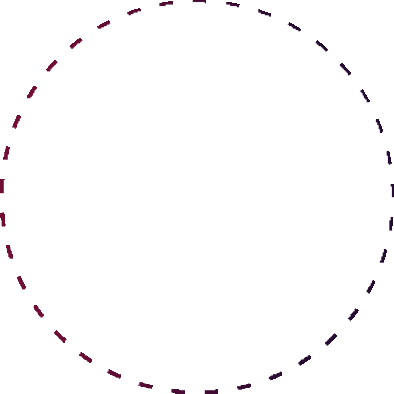 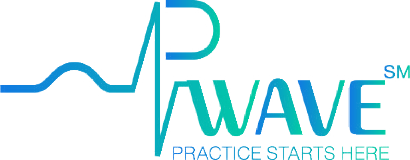 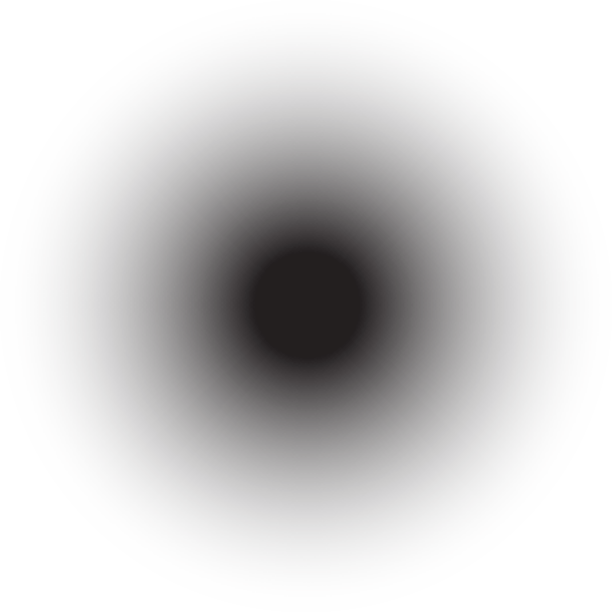 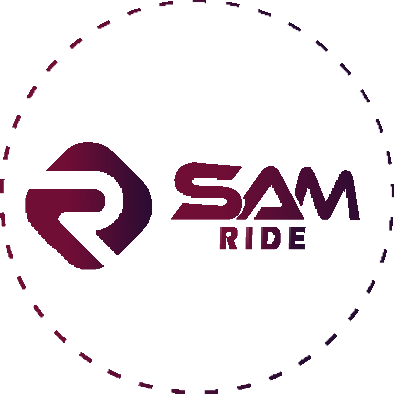 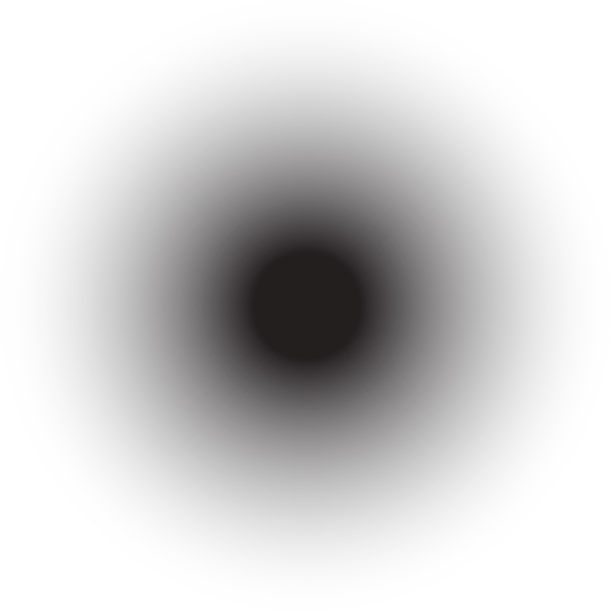 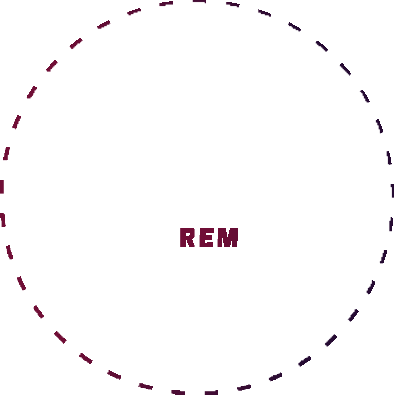 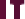 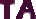 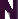 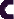 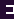 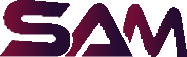 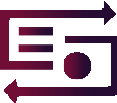 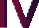 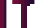 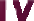 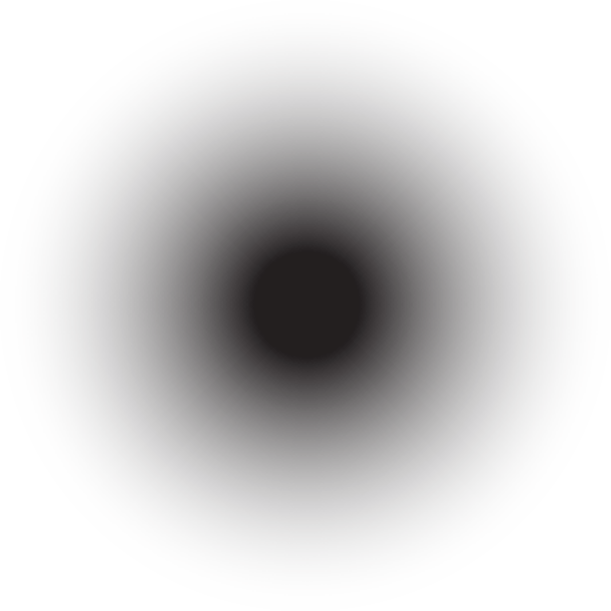 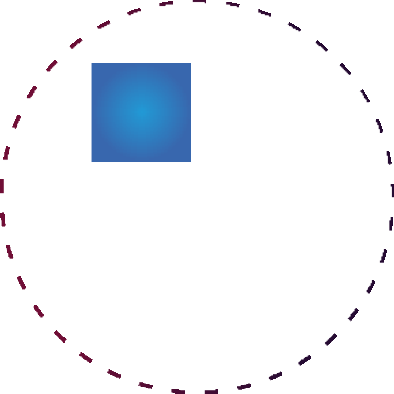 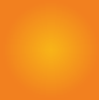 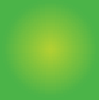 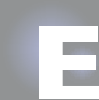 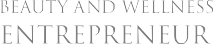 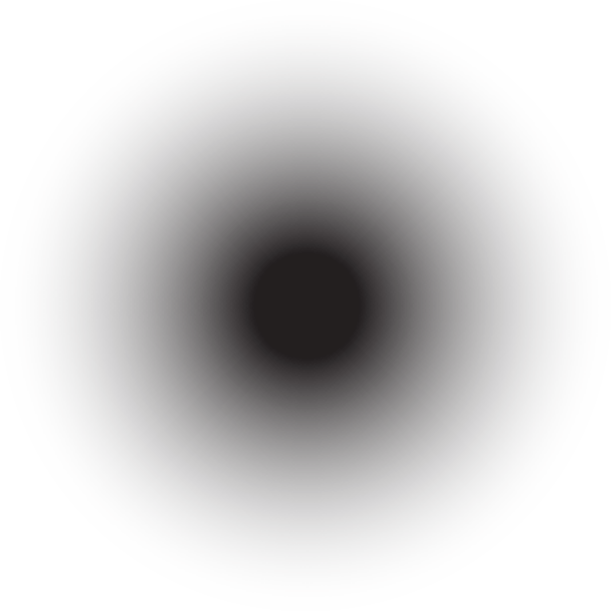 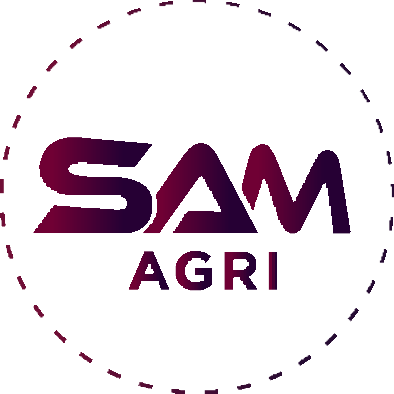 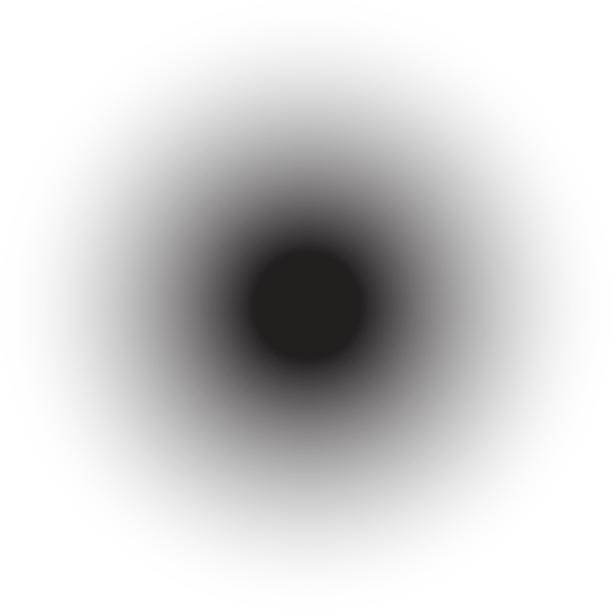 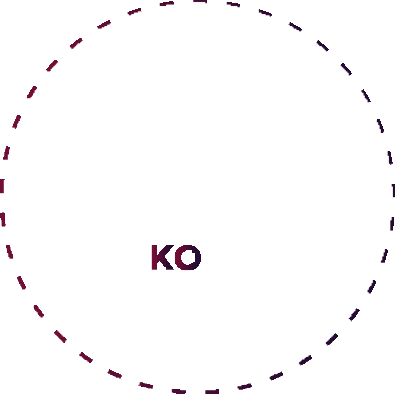 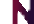 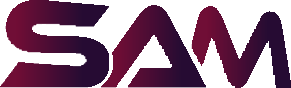 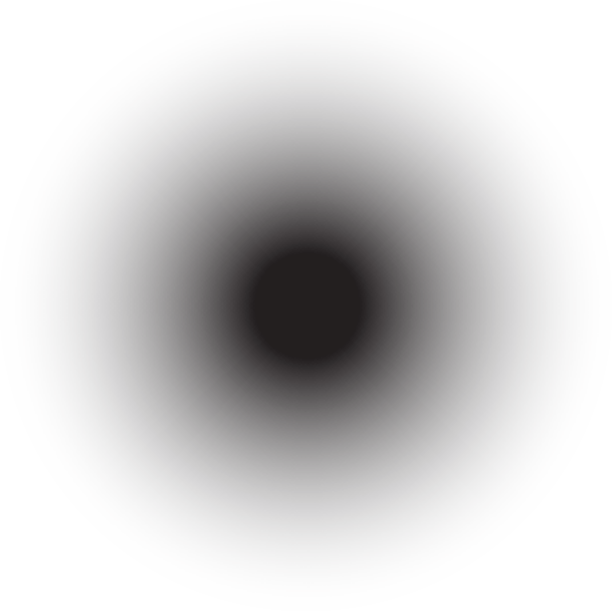 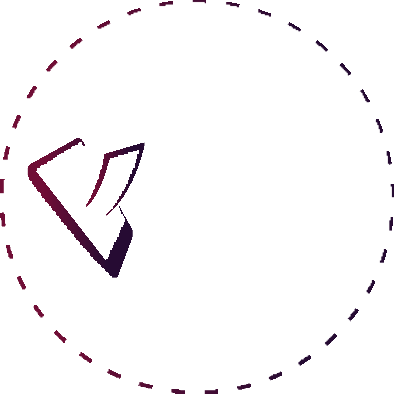 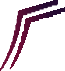 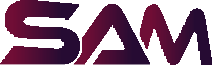 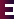 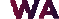 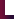 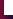 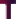 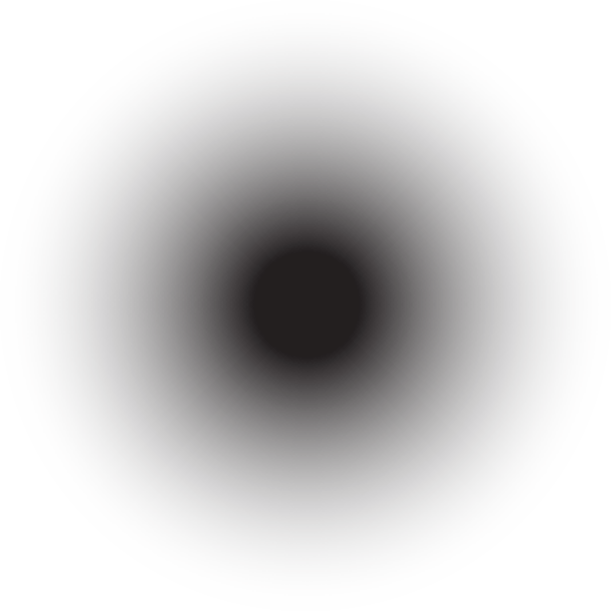 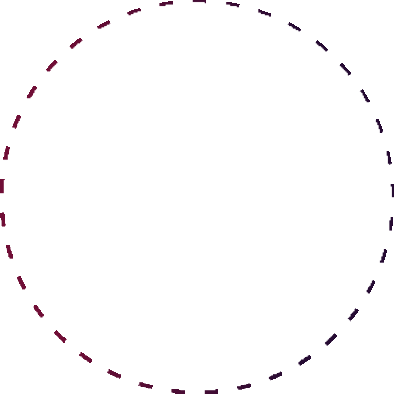 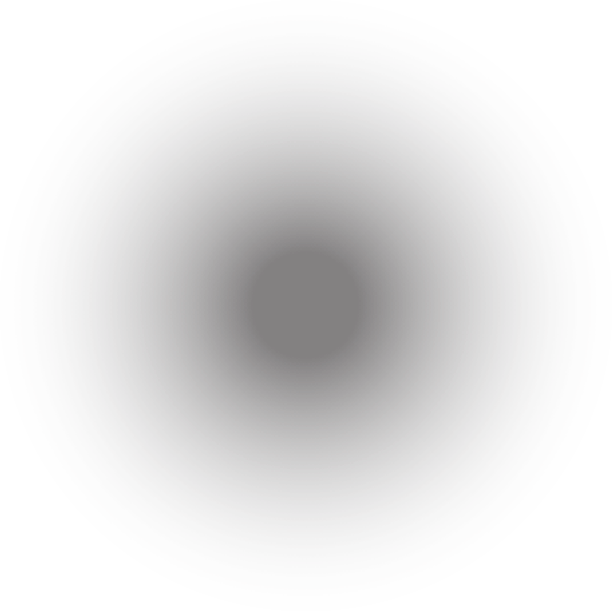 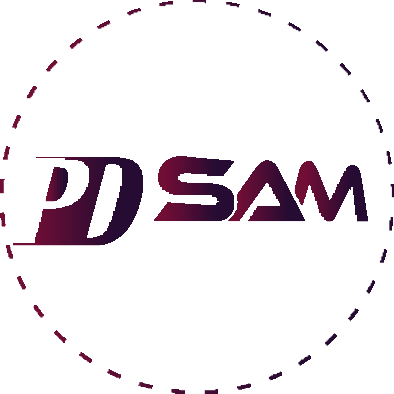 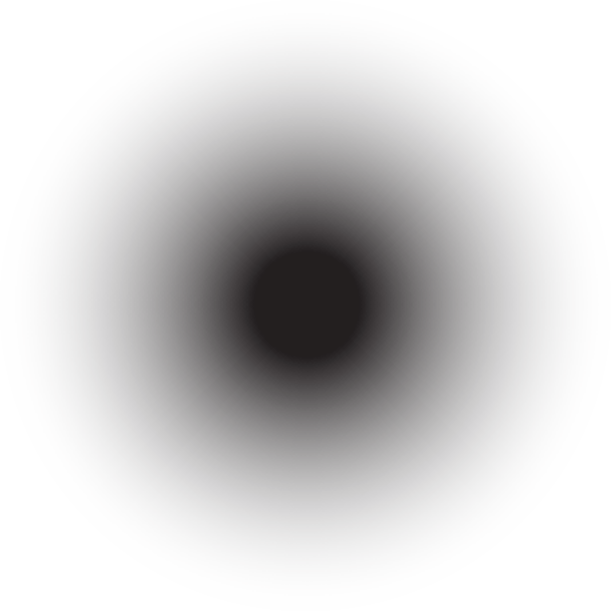 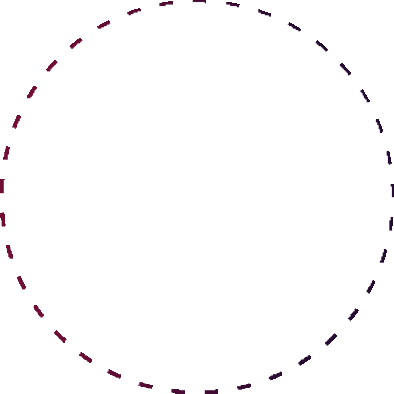 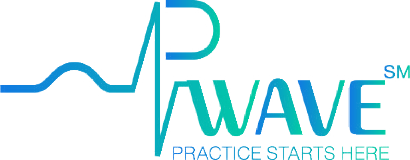 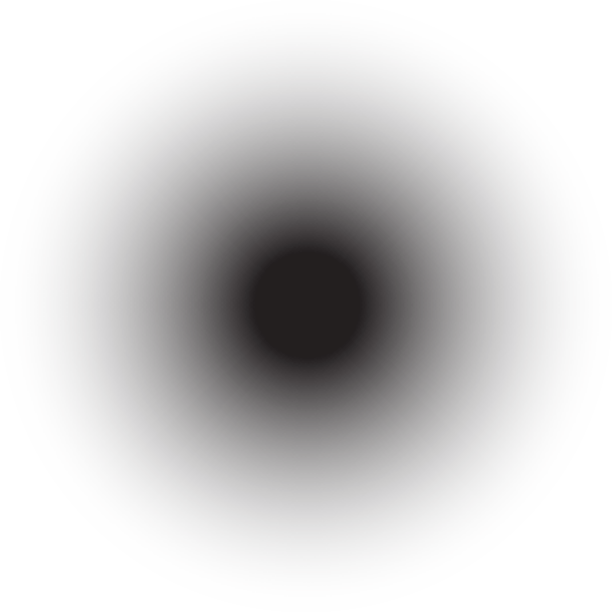 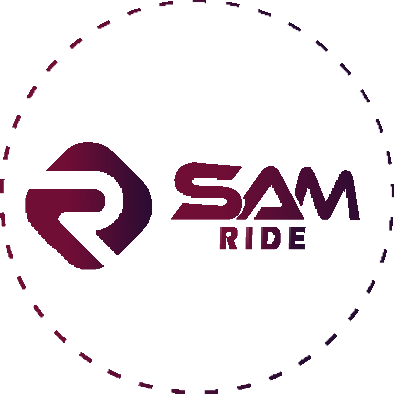 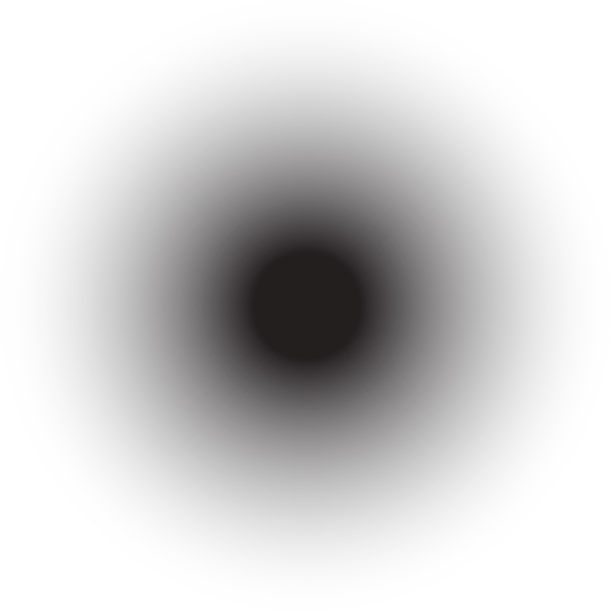 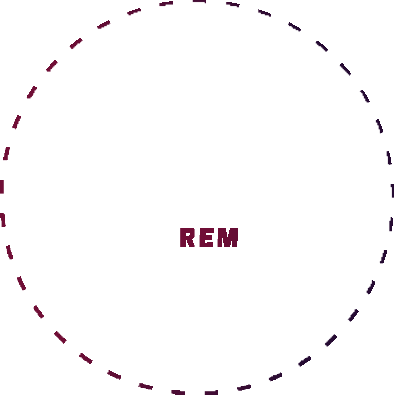 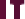 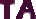 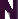 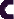 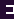 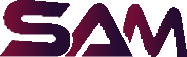 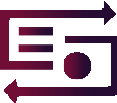 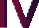 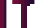 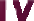 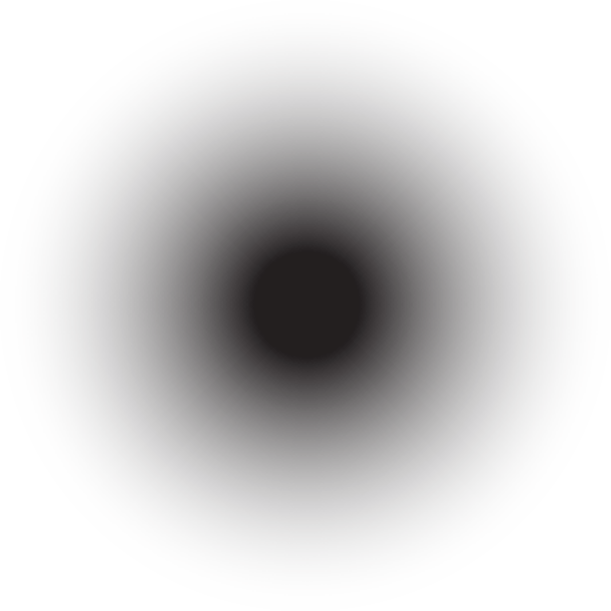 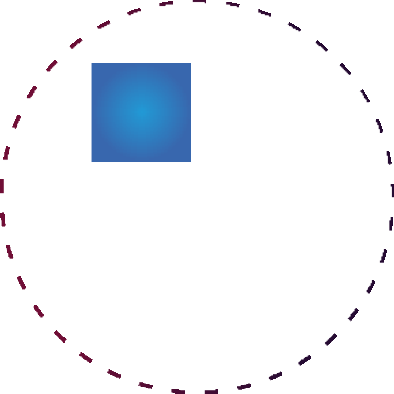 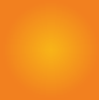 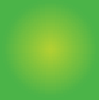 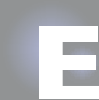 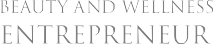 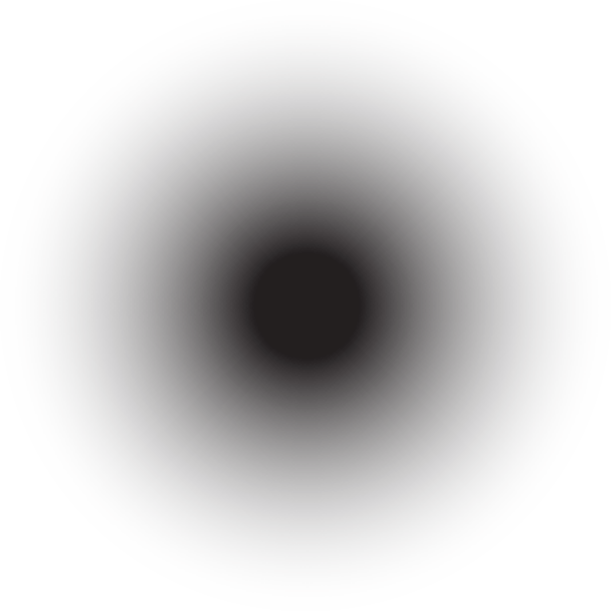 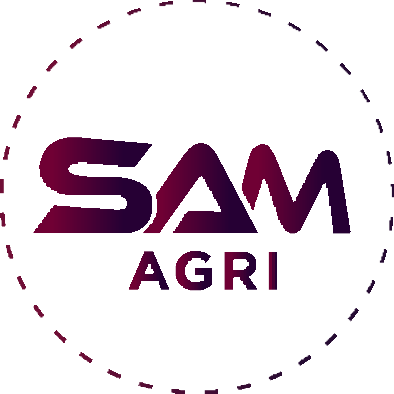 REMJON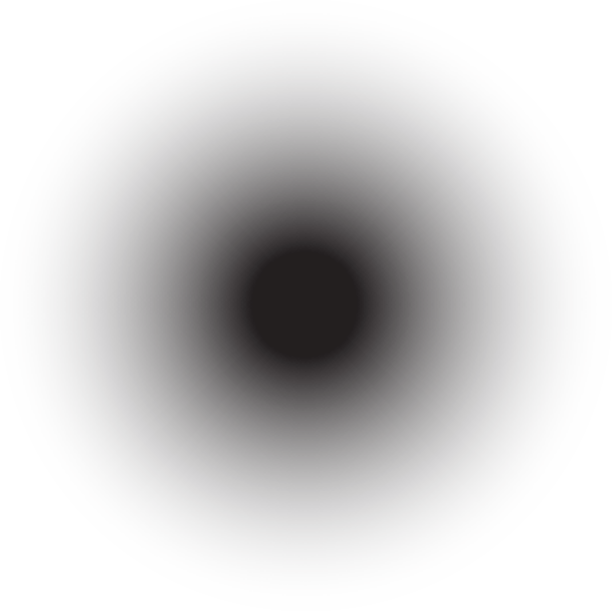 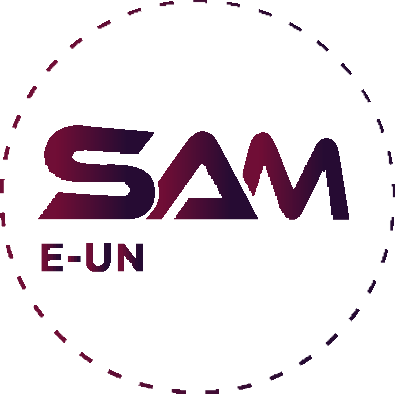 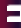 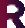 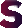 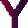 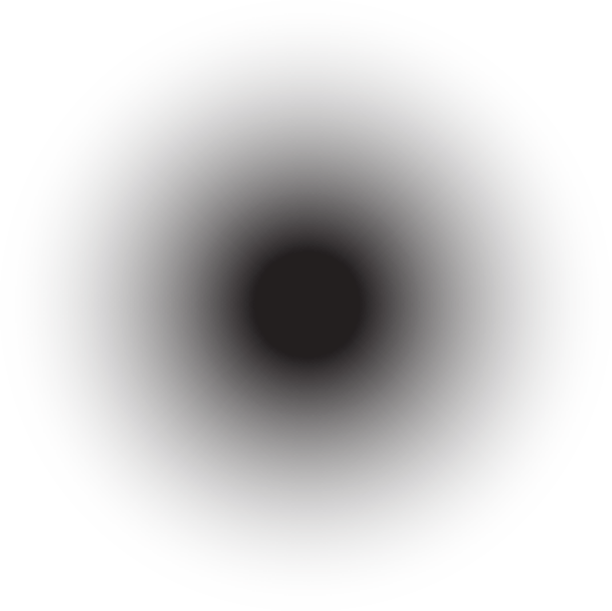 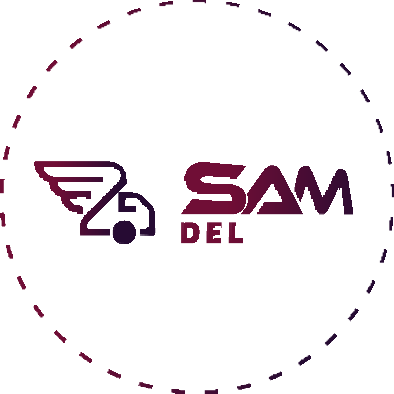 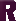 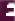 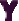 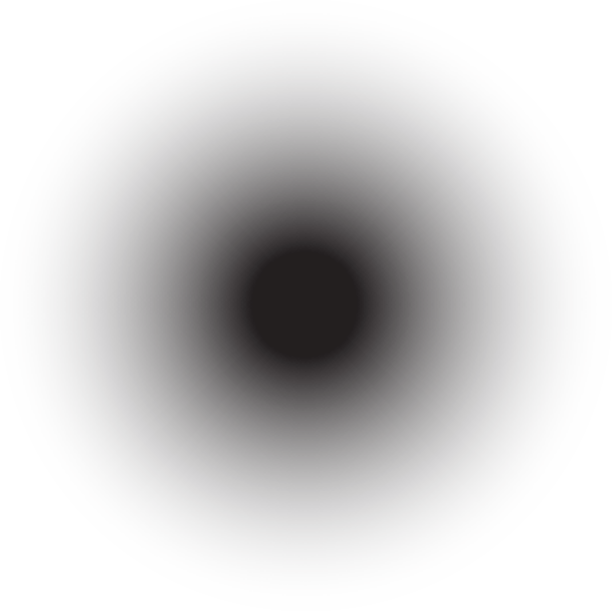 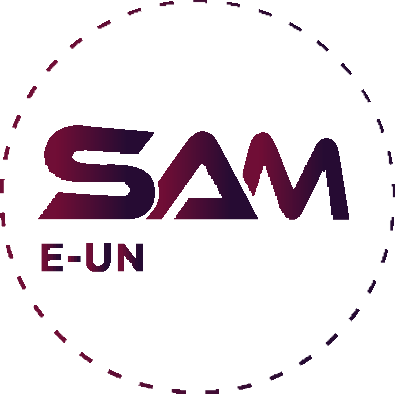 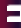 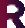 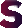 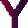 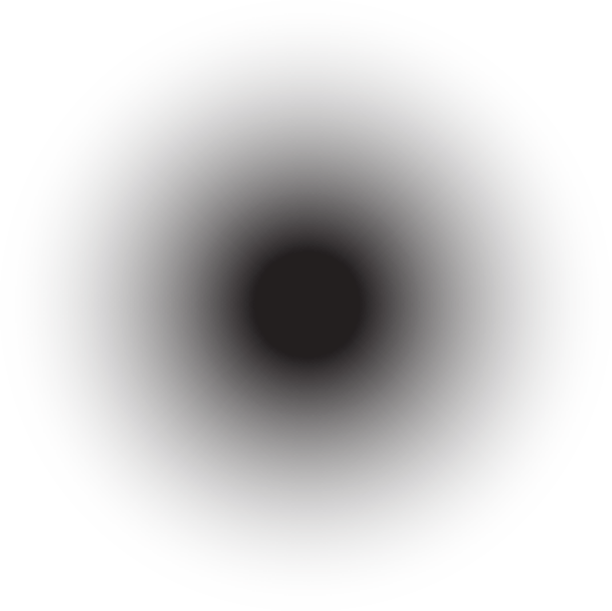 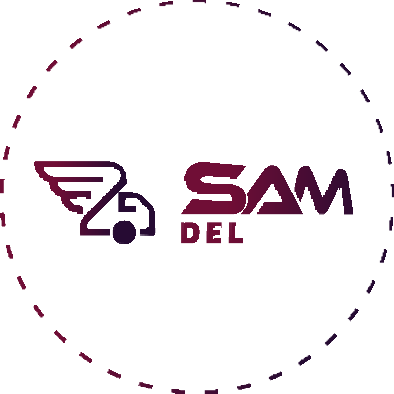 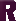 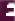 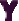 etroleum该模块旨在通过人与机器的无缝过渡来共同解决困扰全球经济论坛的障碍。SAM硬币是一种实用程序令牌，旨在为其成员提供灵活的交换媒体。它是一种中介工具，可促进全球SAM社区中以较低的速率协调SAM产品和服务的交易结算中涉及的所有流程。SAM硬币是一种刺激替代流动性选择的特殊方法。SAM订阅计划：会员加速计划和商户加速计划将仅通过SAM代币进行处理。SAM E-Wallet是唯一通过合作经济合作企业系统为其成员提供经济机会的卓越数字存储设施。SAM还为无边界交易提供了高度安全和透明的操作平台。SAM电子钱包会员可享受以下优势：快速交换，欺诈，堡垒室用于存储虚拟资产，以及免受各种未经授权的网络攻击的威胁，以及各种类型的货币，节省的货币，以及与传统金融体系。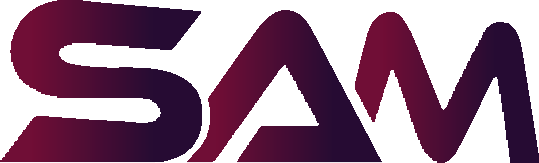 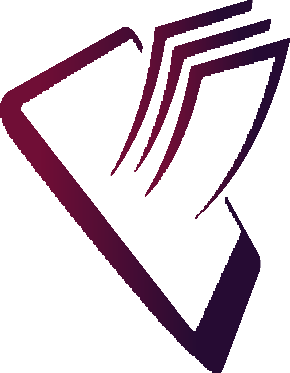 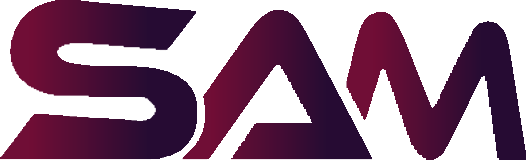 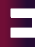 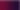 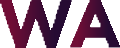 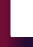 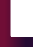 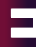 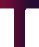 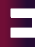 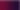 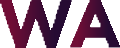 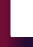 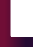 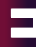 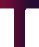 整个SAM平台的其他令人印象深刻的组成部分包括可获利的公共资金机会.从本世纪末开始，每家techno公司都进行了开发，以利用最新的Tech wonder-DECENTRALIZED BLOCKCHAIN的日益普及和收益。SAM Project Developments (SAMPD)旨在将这一毋庸置疑的技术实力提升到多个位置；计划建立连接数字和传统经济世界的虚拟桥梁，并特别关注金融应用，以通过强大的点对点向其用户提供更多的经济机会同伴生态系统。这些备受赞誉的经济生态系统发挥功能，并在不影响其各自在市场上的竞争优势的情况下，将多样性统一起来，形成集体适应性。SAMPD的基于订阅的计划将移交给该计划的客户一个复杂的业务网络，以识别不断增长的机会并合并各种经济产品以实现互惠互利的交易。SAM项目的开发将大大有助于创建一个稳定的市场强度模拟系统，以供SAM硬币的供求。    PROJECT DEVELOPMENT 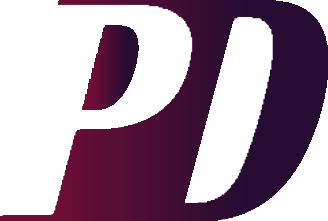 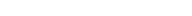 15  SAM RIDE集成了最先进的运输和数字技术业务模型，以创建激进的按需服务产品，这些产品可实现免费旅行连接和无缝服务付款，将人与人之间的互动减少到最低限度，这是持久COVID-19的基本要求。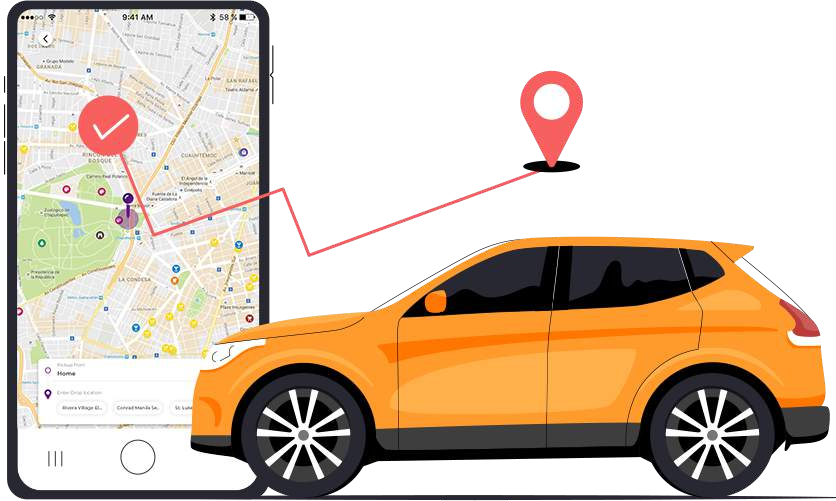 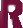 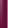 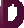 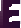 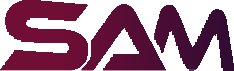 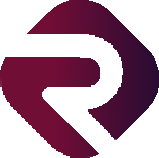 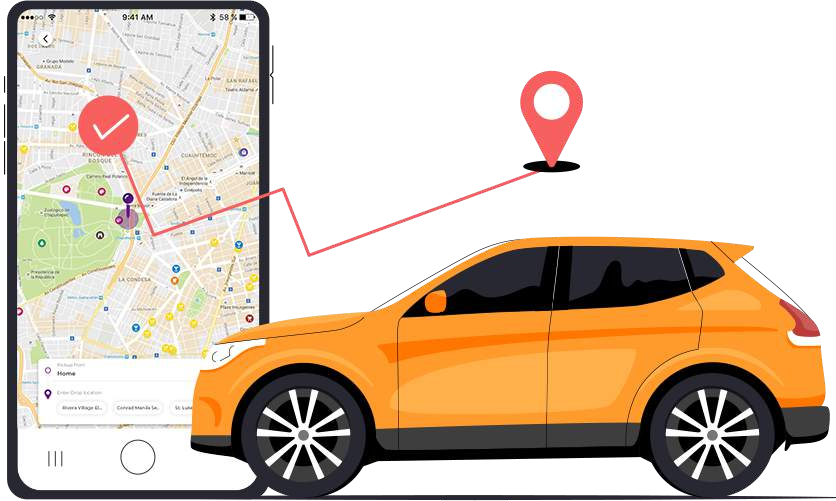 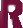 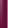 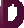 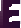 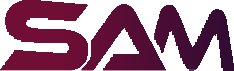 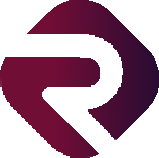 SAM RIDE支持针对骑手，驾驶员和管理人员的应用程序。SAM硬币可用于完成平台上的交易。SAM RIDE向导提供实时的位置跟踪，以及：接送点和目的地选项，驾驶员和骑手的应用内聊天和通话选项，骑手点评和骑行等级，为总服务费用折扣设置的优惠券，历史记录应用程序中所有交易的数量可用于驾驶员和骑手，促销，新闻，事件等的管理消息，向应用程序内钱包中添加总SAM积分或硬币，多种付款方式，驾驶员可用和不可用状态以及管理员仪表板设置服务费，折扣，促销优惠，投诉管理，付款，服务请求和相关详细信息。根据世界银行的数据，由于COVID-19大流行和全球关闭造成的经济危机，到2020年，汇款流量预计将减少约1000亿美元，比2019年的水平下降20％。这种预计的下降被认为是最近历史上最大的下降，主要原因是工资下降和外国工人在国外的就业。财政和贸易收支平衡受到严重影响，并且各国为债务提供融资和还本付息的能力将降低。菲律宾向国外的汇款(以十亿美元计)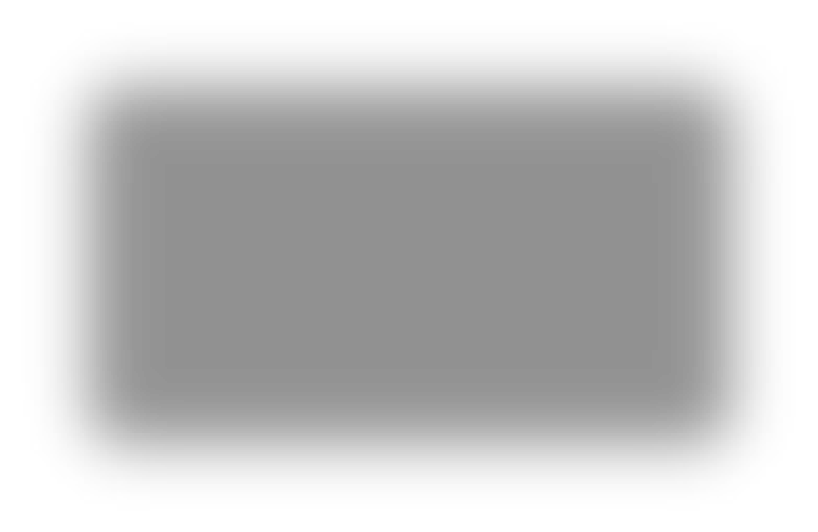 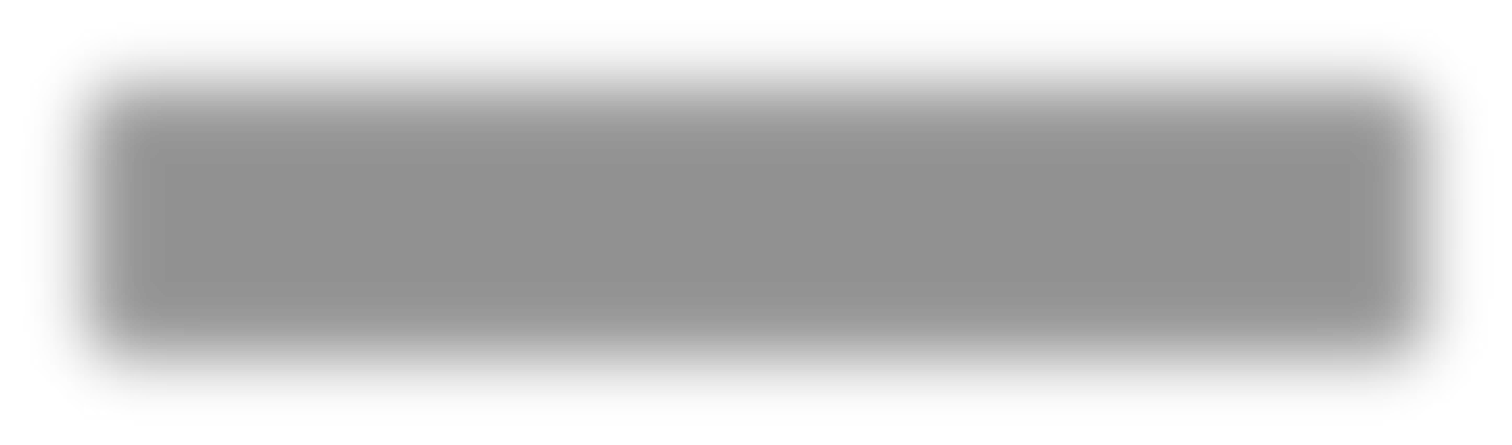 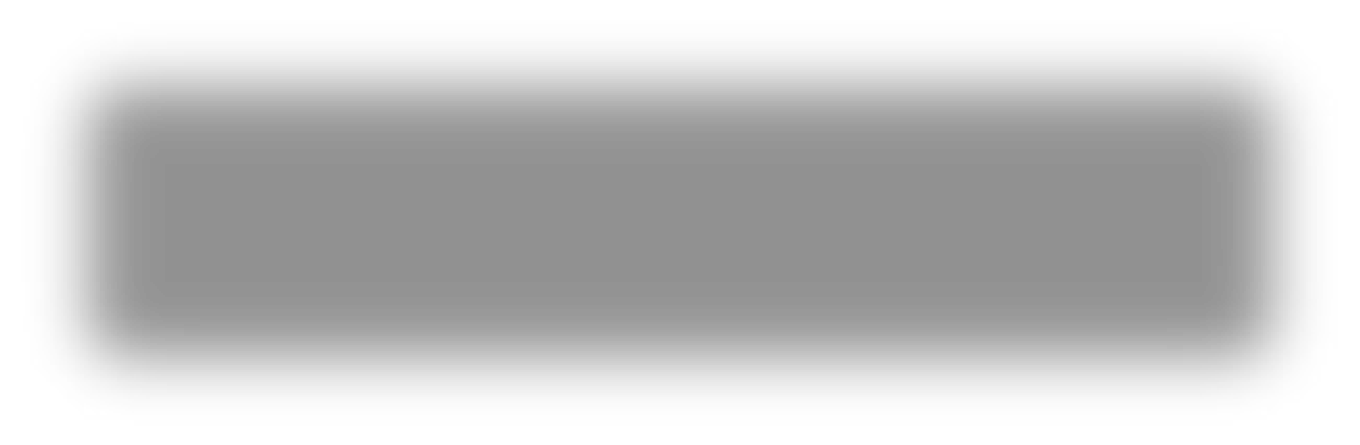 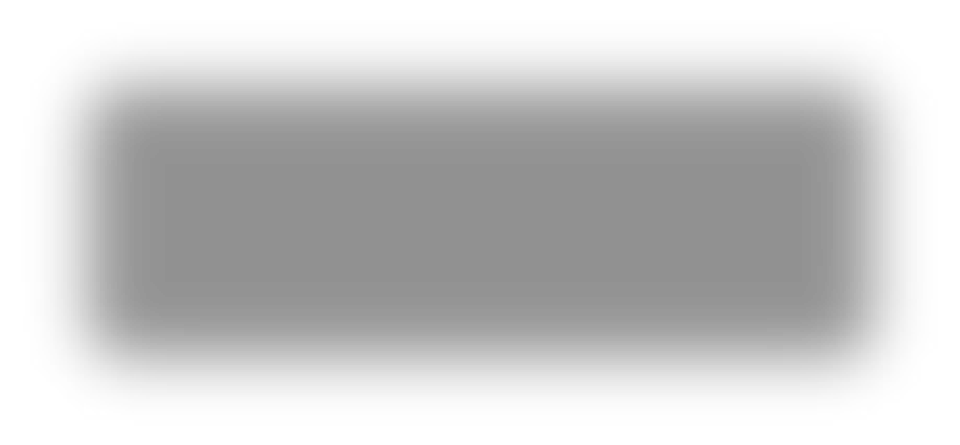 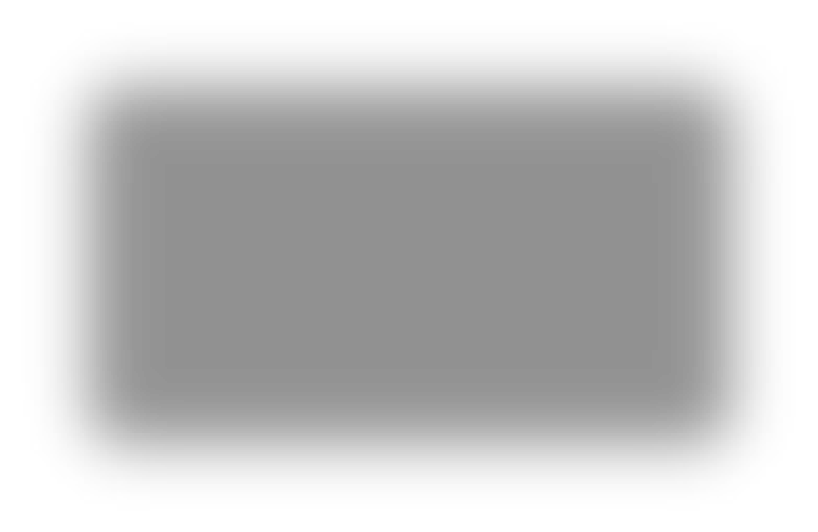 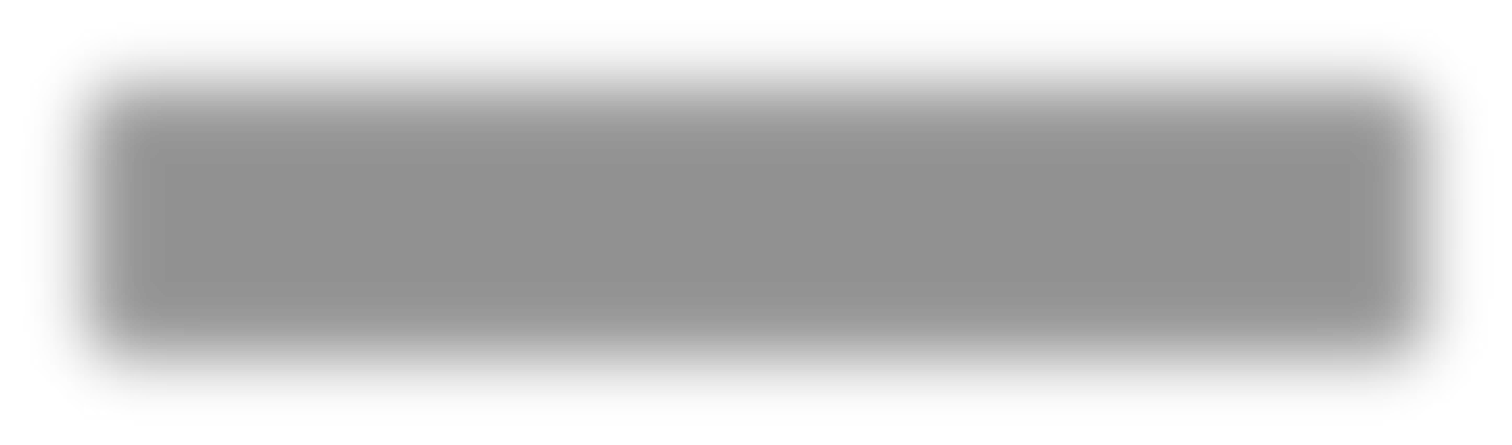 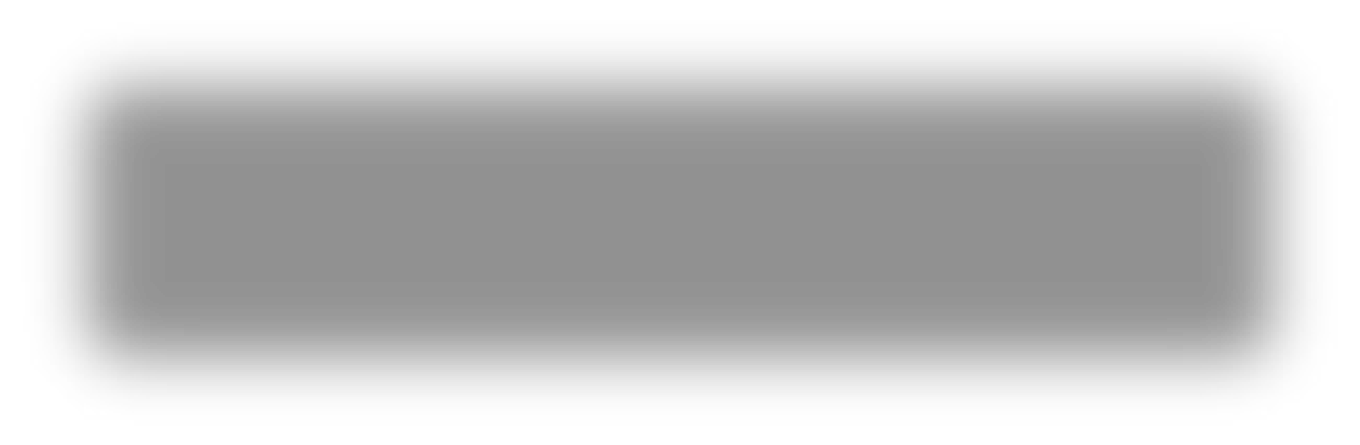 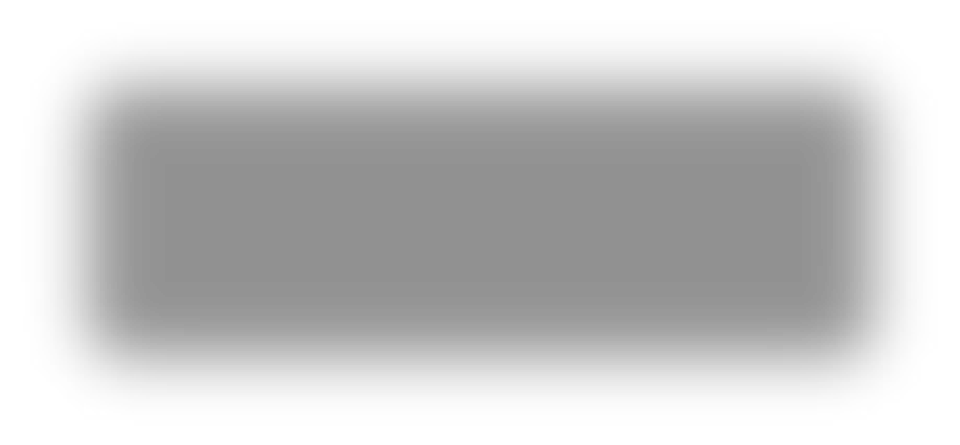 40全球金融危机石油价格暴跌	Covid-1930SARS流行病20100200120052010201520192020通过稳定有利于世界范围内投资活动的宏观经济环境，全球汇款对经济产生倍增作用。但是，尽管有这些值得称赞的优势，但传统的汇款系统仍缺乏流动性交换媒介，对本国和东道国实行严格的资本管制，有效的KYC文件和不灵活的政策结构。根据国际货币基金组织2017年问题报告，影响全球汇款顺畅的另一个主要因素是高转移成本，根据国家的不同，转移成本可能高达总交易额的20％-22％，这迫使群众寻找其他来源。交流，谁并不总是判断。SAM薪酬解决方案通过提供一个简化的关联平台以最低的成本交换交易并迅速实施违规行为，协助人力资本积累和实现消费者金融自由化，从而消除了这些漏洞。全球汇款流量逐年增加30.0%25.0%20.0%15.0%10.0%5.0%0.0%-5.0%-10.0%    	-15.0%1982	1987	1992	1997	2002	2007	2012	2017	2022DataOutflow-weighted GDP growthREMJON Petroleum指出，菲律宾共和国极少有同类的工业机构能够利用石油部门所提供的机会：开发和采用新技术，促进非破坏性运营以及高额报酬资本，同时保持短期和长期。根据当地酿酒厂的实际报告，该厂的产量在今年上半年也比去年下降了10％，分别从4,790ML降至3,878ML。该观察结果是对工厂关闭的经济/临时维护与由于实施更高的社区检疫而在液体燃料零售商店中需求下降所观察到的统一性相结合的结果，这是全球大流行的必然结果。平均过滤产量为每天21.3ML。REMJON Petroleum旨在与行业利益相关者建立尽可能高的合作水平，支持使用过时的技术和社会责任提供可负担且可靠的燃料，以进一步满足国内能源需求，同时将其市场基础需求扩大到像- 中国。PHOENIX UNIOIL SEAOIL INSULAR LIQUIGAZ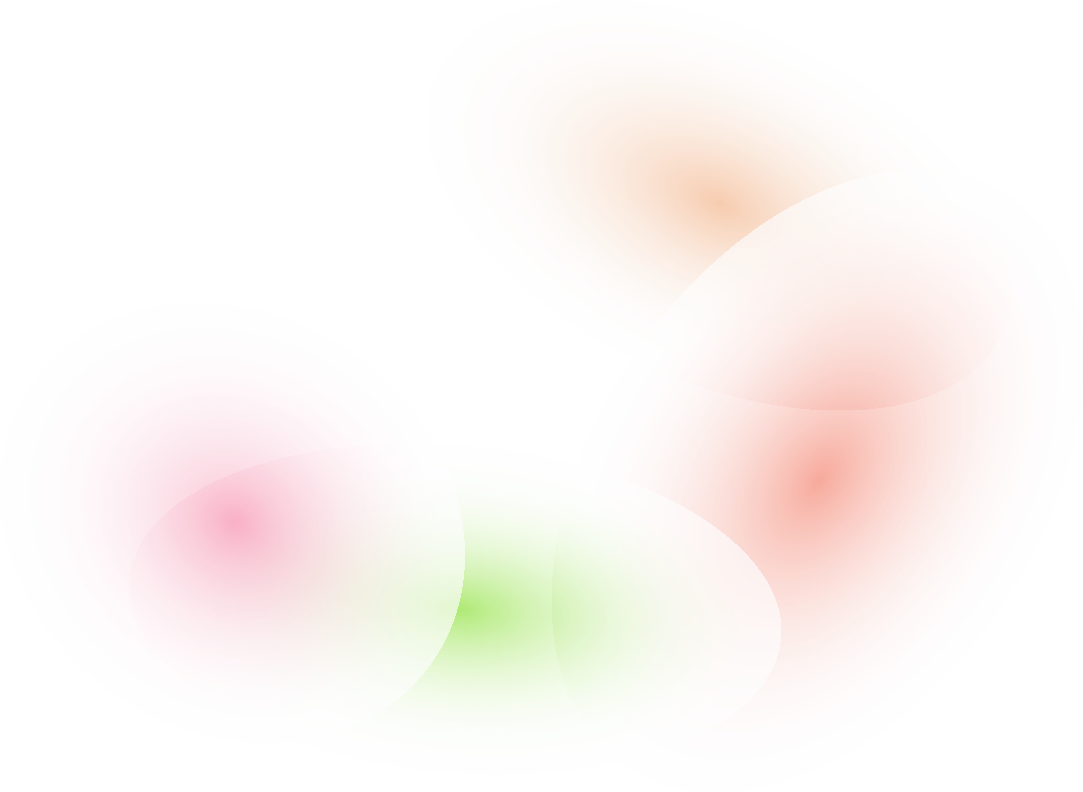 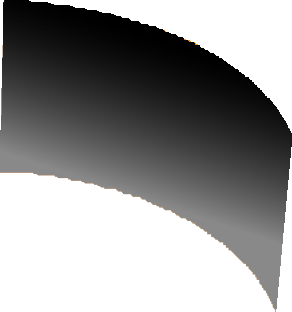 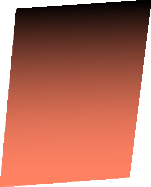 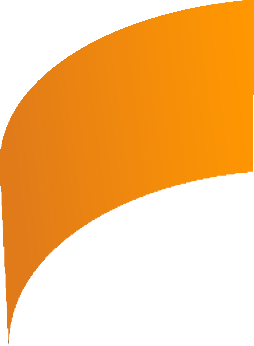 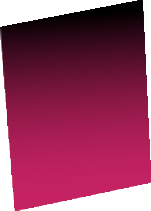 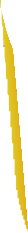 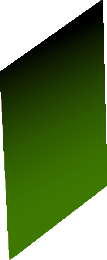 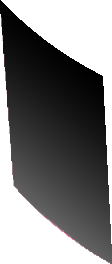 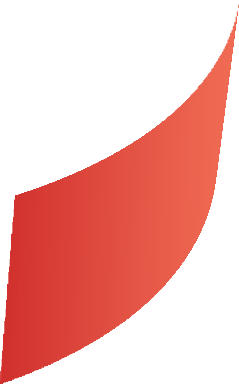 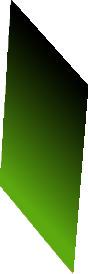 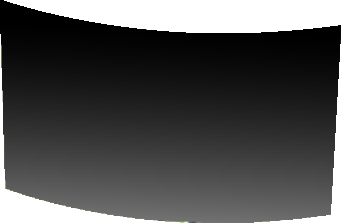 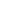 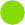 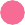 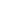 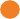 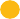 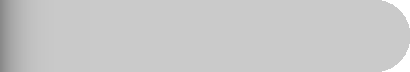 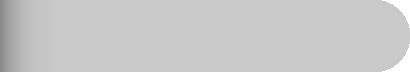 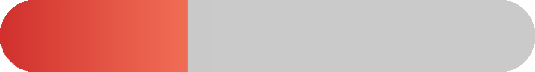 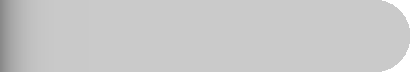 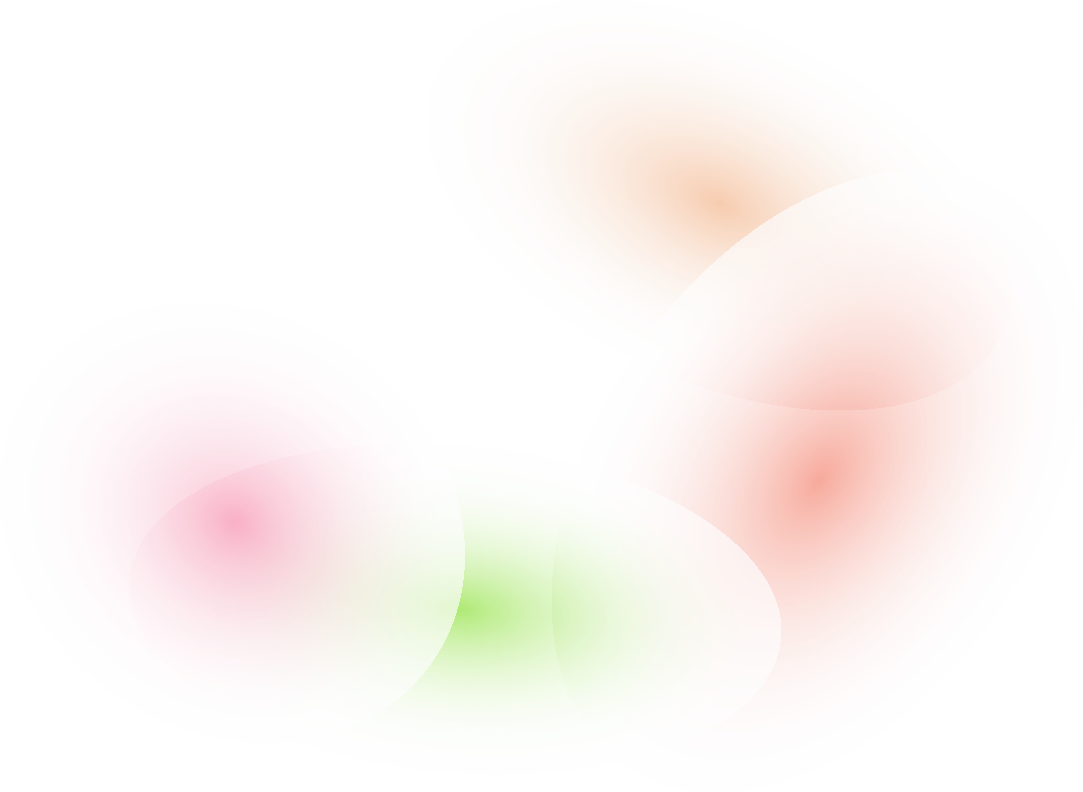 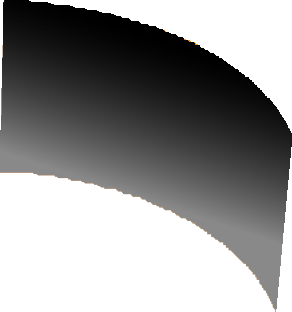 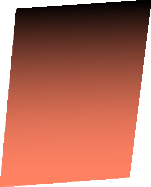 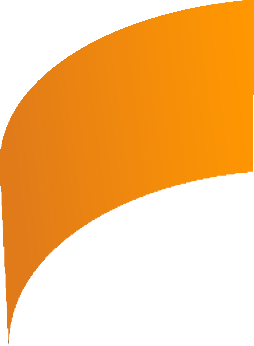 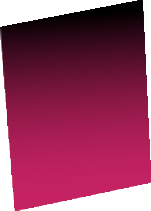 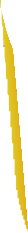 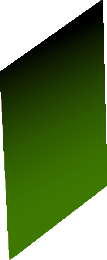 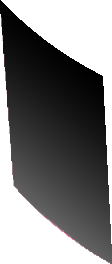 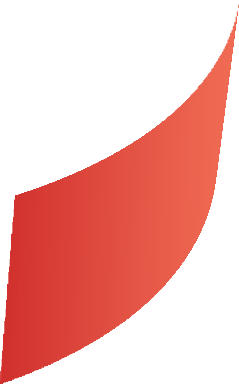 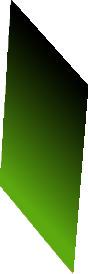 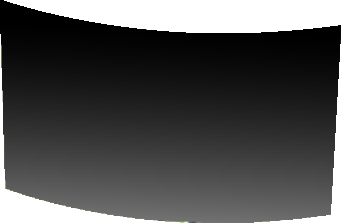 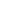 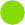 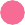 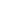 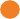 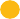 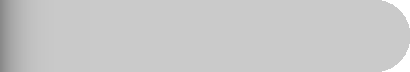 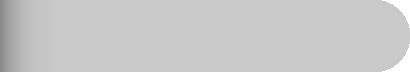 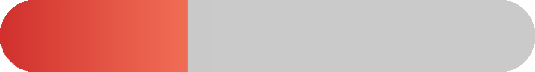 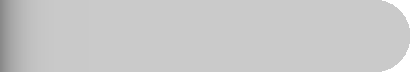 SOUTH PACIFICJETTI TPCISLA LPG SL HARBOR PRYCE GAS PTT MARUBENI FLC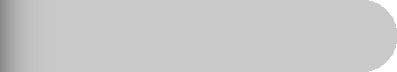 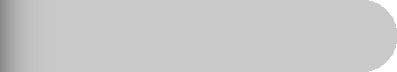 TWAMICRO DRAGON HIGH GLORY WARBUCKSPETROTRADE ERA1 JADELINK OTHERS毋庸置疑的是，在未来十年中，能源消耗的增长将增长35％至40％，尤其是在世界能源矩阵中，化石燃料的强度-煤炭，天然气和石油将占供全球能源80％左右的应量。2020年从菲律宾共和国从中东进口的石油总量占60.4％，其中41.9％来自沙特阿拉伯（1,442毫升），取代沙特阿拉伯成为该国最大的原油供应国。其次是俄罗斯，占20.1％（692毫升），接着科威特（635毫升），占石油进口总量的18.5％。同时，进口原油的16.2％分别来自尼日利亚（244毫升），巴西（228毫升）和美国（86毫升）.在东盟地区（2,783毫升）的石油进口总量中，只有9.3％的一小部分来自本地（32毫升）的东盟地区（0.13％）。其余2.2％来自澳大利亚（520毫升），台湾（80毫升）和韩国（57毫升）。 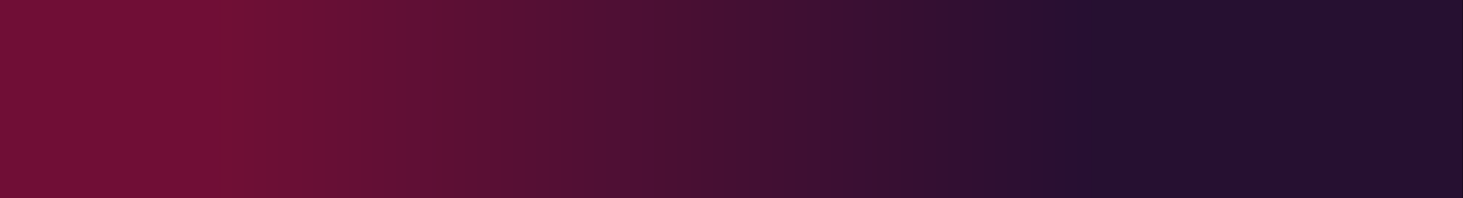 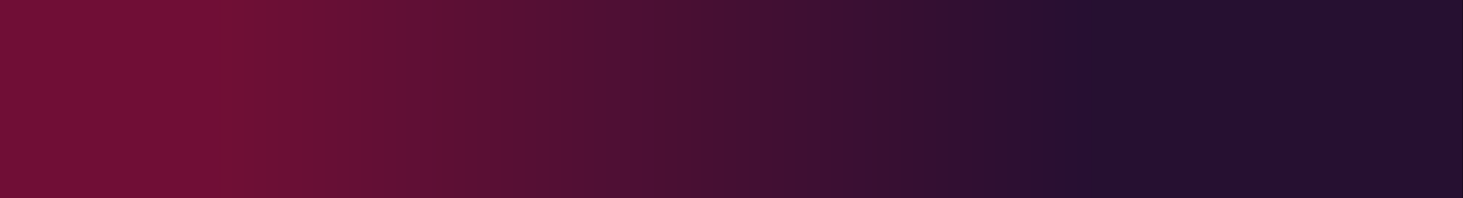 有关整个主要化石燃料市场的最新持股数据是，领先的石油公司（Petron Corp.，Chevron Phils.和Pilipinas Shell Petroleum Corp.）获得了国内需求的50.2％市场份额，而其他行业参与者如PTT Philippine Corp. （PTTPC），Total Phils., Seaoil Phil. Inc., TWA Inc., Phoenix, Liquigaz, Prycegas, Mikro Naga, Unioil, Isla Gas, Jetti, Eastern Petroleum, Petrotrade, Pasifik Selatan, Marubeni, SL Harbour, Rockoil, RK3 Int’l., Insular, ERA 1, High Glory, Warbucks, Perdido, Golden Share and Filoil Logistics Corp.,公司以及直接进口大部分必需品的消费者主导着49.8％的市场。同时，本地工厂（Petron Corp.和Philipinas Shell）占市场总需求的42.6％，而直接进口商/最终用户占57.4％。.M alays ia Brunei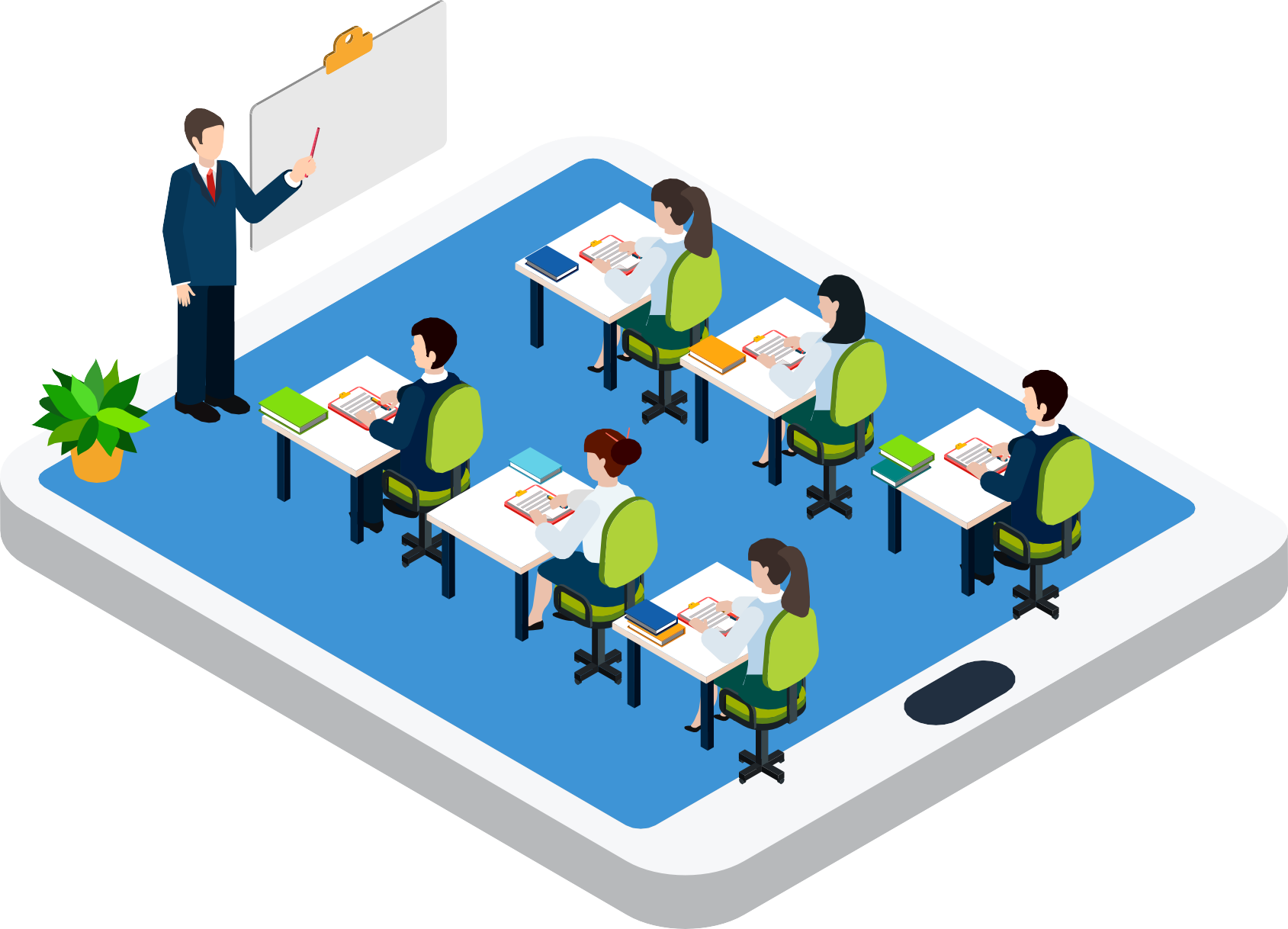 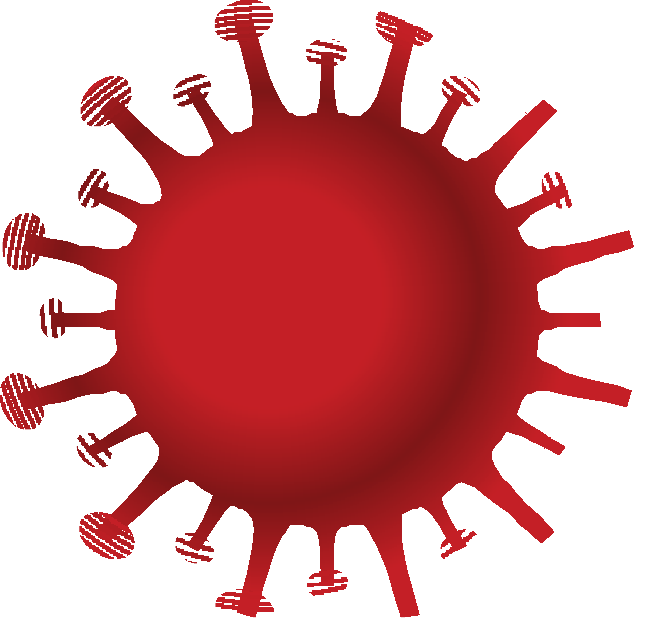 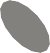 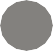 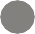 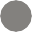 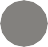 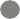 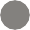 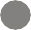 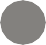 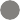 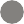 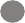 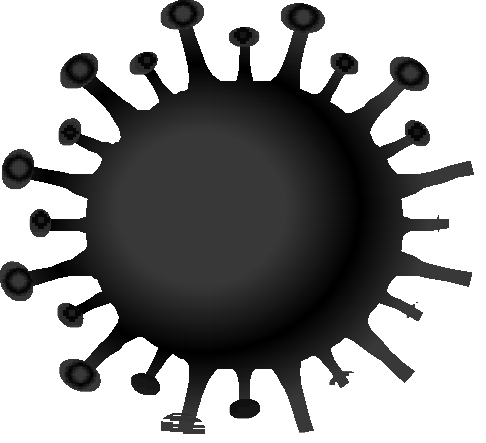 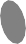 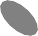 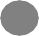 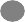 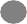 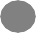 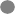 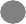 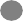 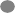 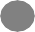 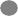 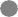 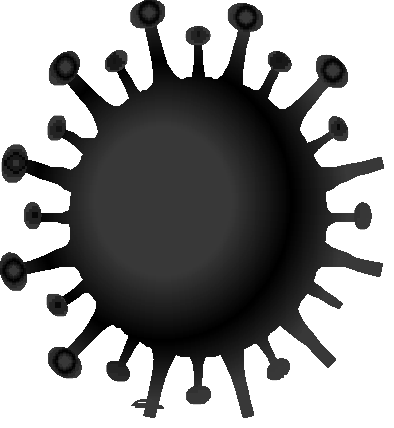 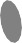 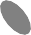 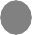 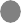 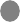 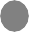 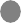 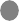 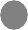 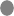 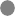 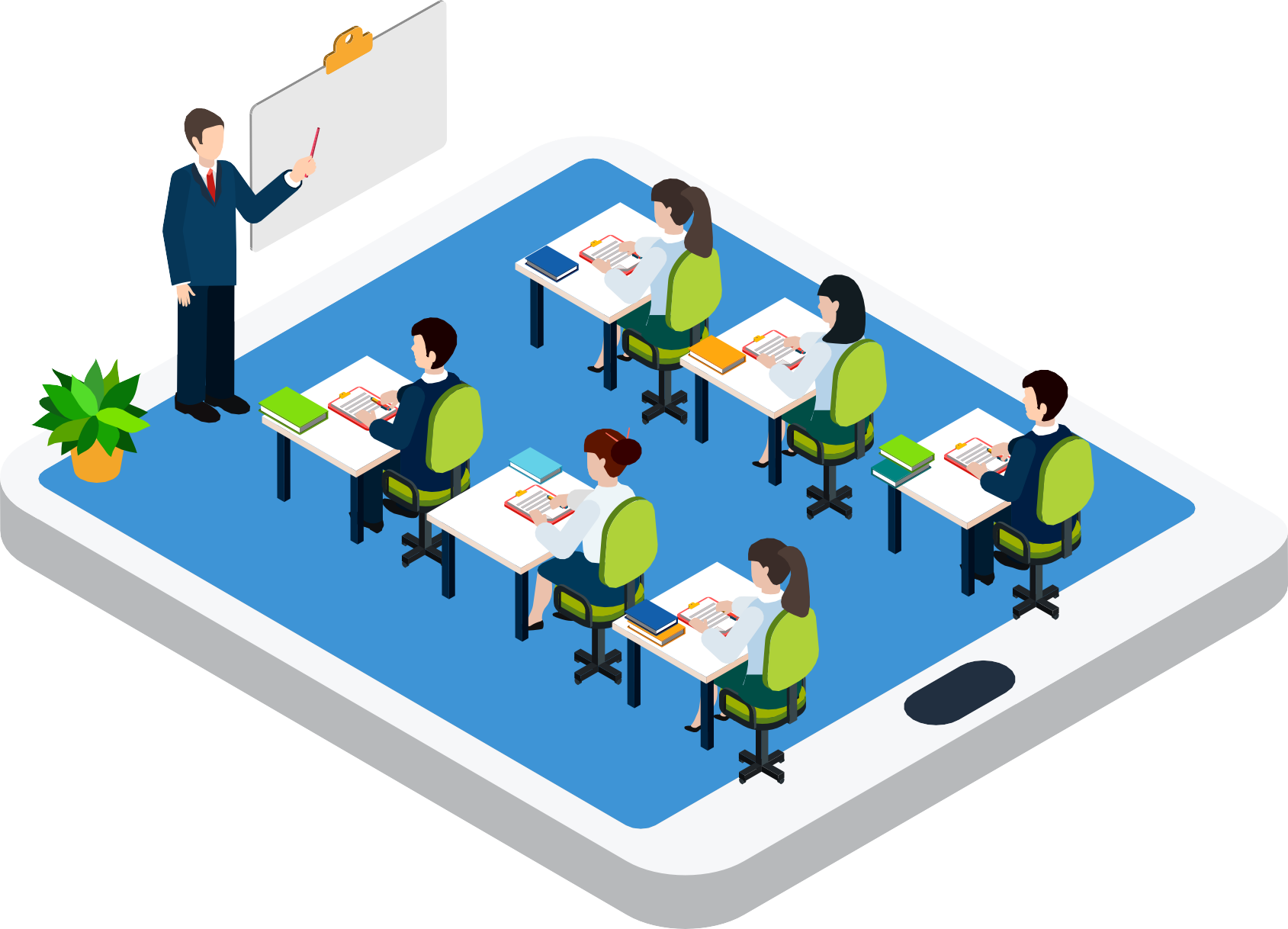 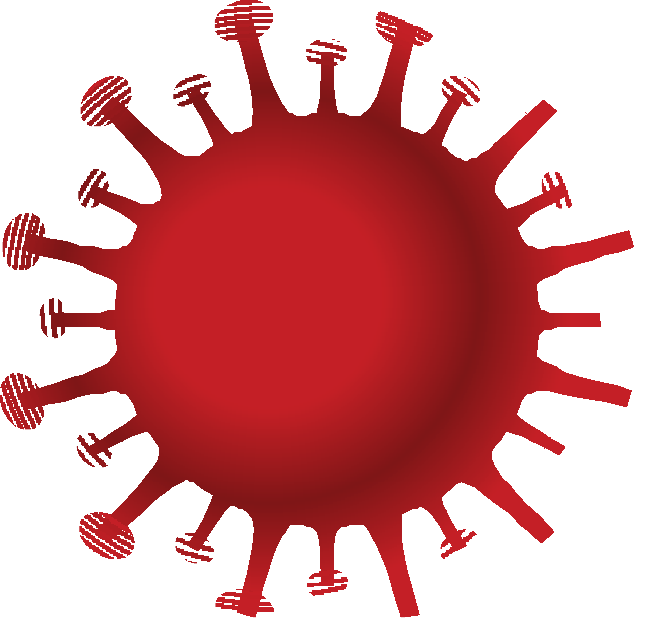 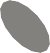 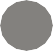 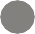 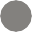 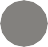 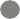 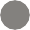 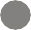 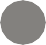 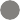 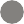 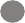 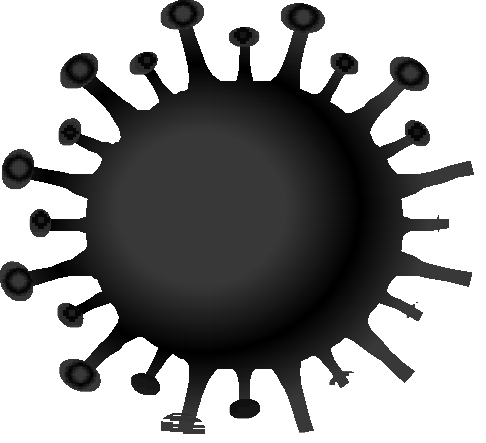 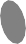 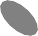 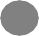 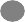 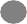 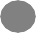 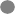 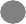 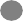 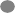 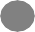 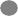 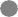 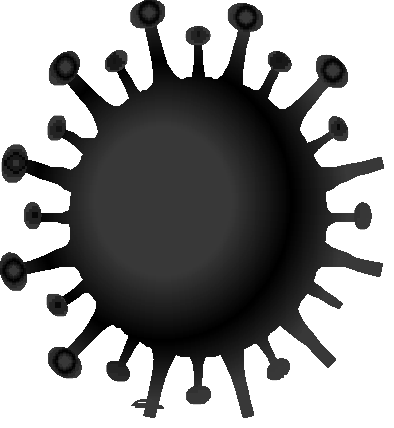 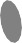 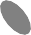 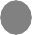 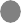 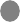 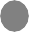 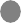 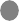 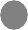 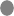 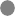 自2020年1月30日世界卫生组织宣布CODIV-19大流行为全球紧急情况以来，世界各地的人们都感受到了一系列持续不断的，永无止境的影响。尤其是医学界。这场灾难性的大流行破坏了医疗保健部门良好基础设施的技术重要性，并为全球医疗保健系统以新的快速适应方式发展以适应由远程医疗工件支持的广泛数字化提供了机会。COVID-19对该行业的全球教育和学习造成了不利影响并中断了该行业。教科文组织最近发表了一份报告，指出目前有192例大流行病影响了15亿学生，这一数字上升到完全关闭，培训和教育机构完全关闭以防止教师和学生大量积累的程度。结果，学习部门几乎在下滑，影响了全球91％的在校生和教职工。COVID-19对整个教育和学习领域造成了不利影响，并造成了混乱，导致完全关闭和关闭培训和教育机构，以防止教职员工和学生大量积累。结果，学习部门几乎崩溃了。当受训人员正经历重大裁员和缺乏适当的指导准备以维持他们的远程学习课程时，学生无法及时提高他们的知识并完成他们的要求。SAM e-University出现了一个面向学员和学生的在线远程学习门户网站，该门户网站不仅节省成本，而且专注于解决当前的学习弱点，这些弱点涉及以下方面：学习损失和减少学生辍学率，提供刺激和丰富的学习环境，更好的学生连通性，课程监控和克服旧的教育部门结构的缺点。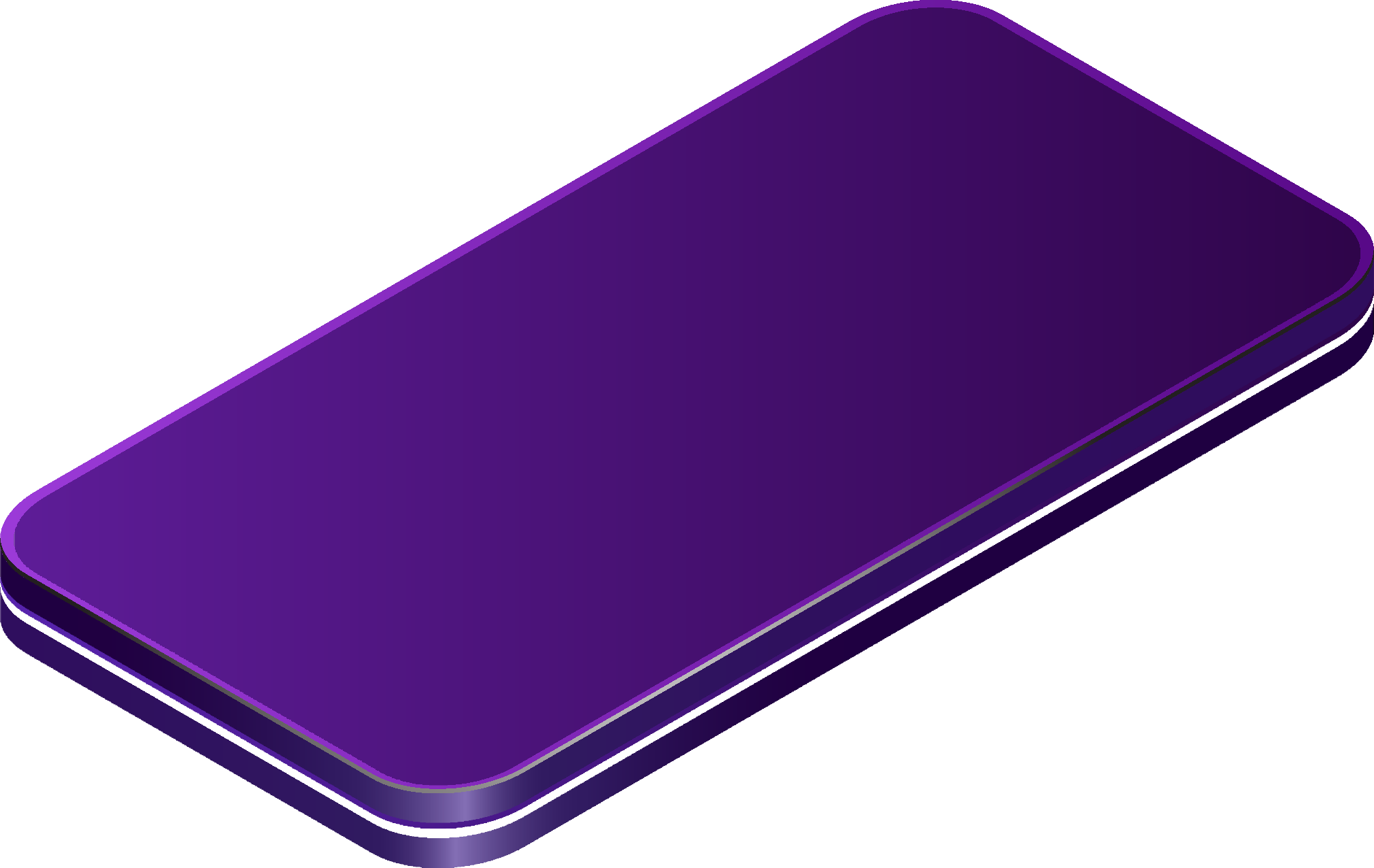 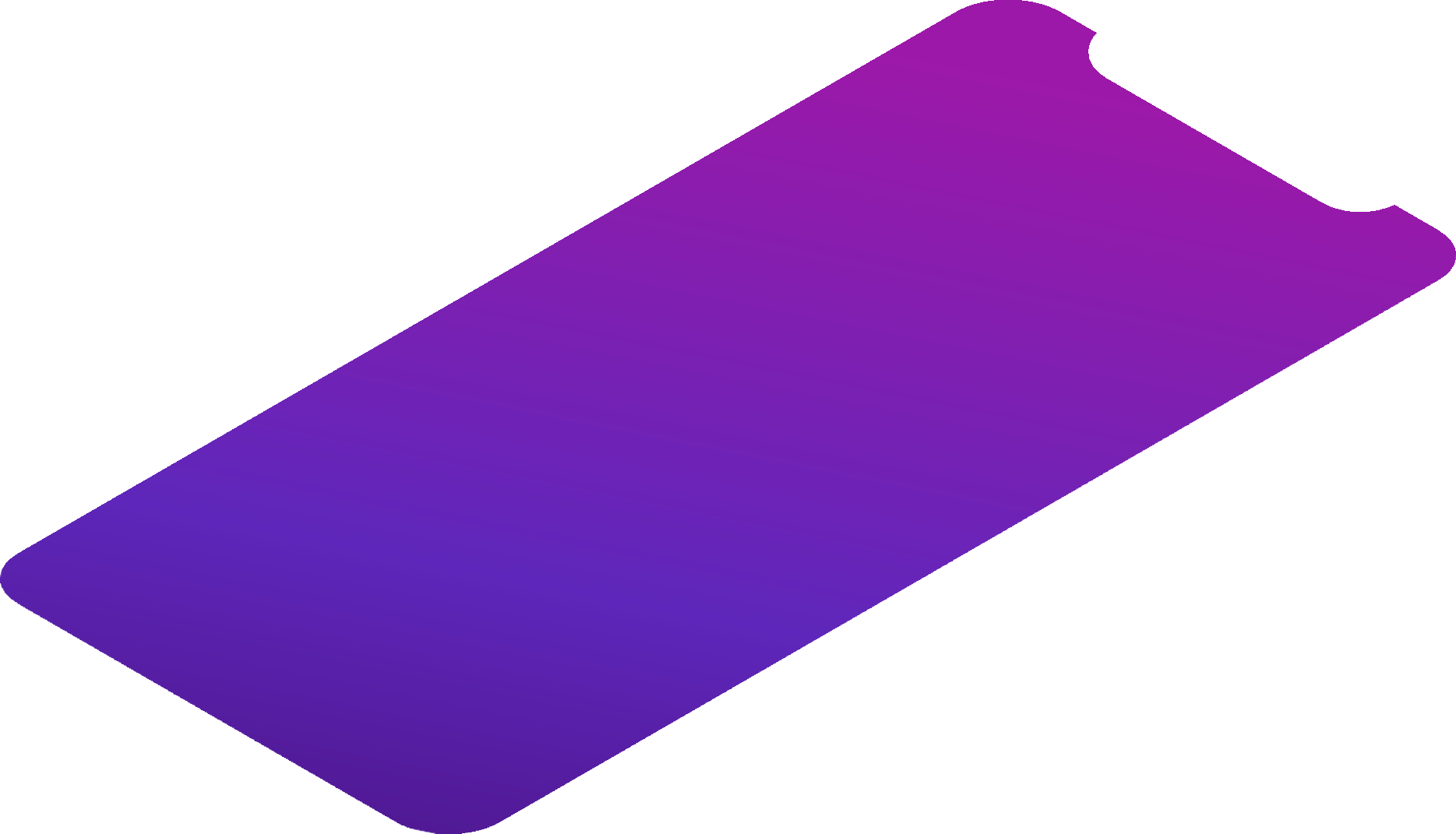 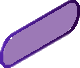 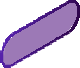 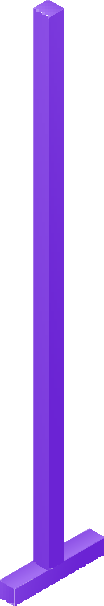 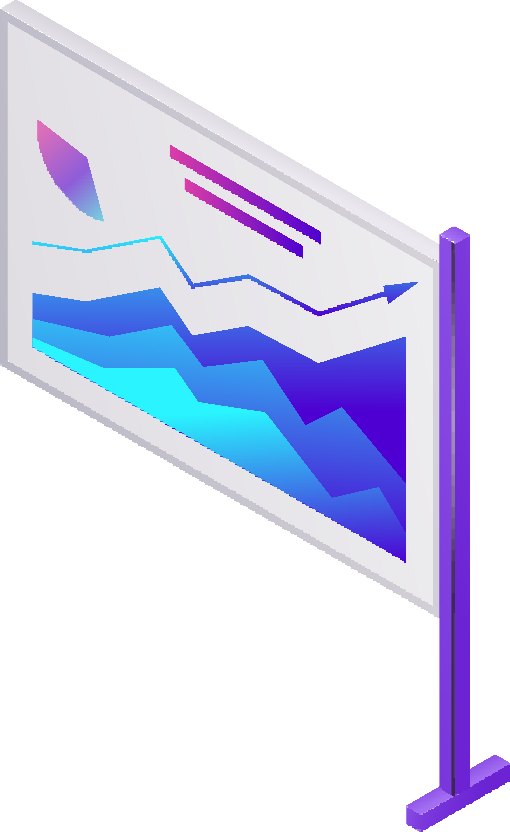 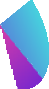 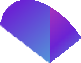 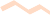 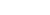 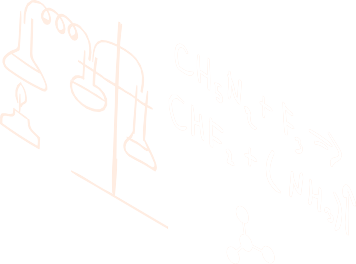 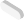 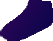 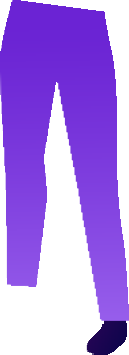 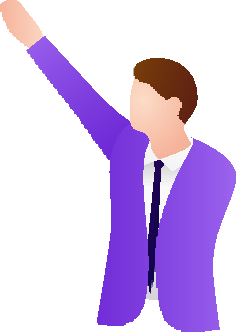 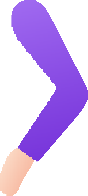 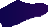 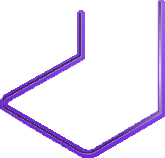 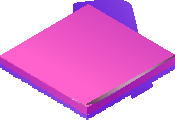 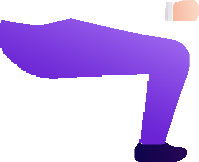 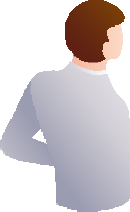 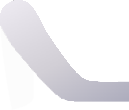 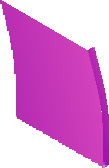 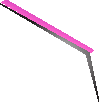 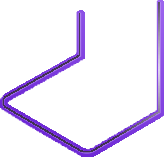 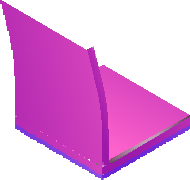 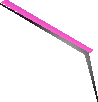 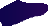 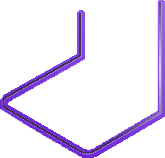 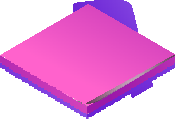 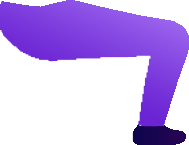 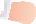 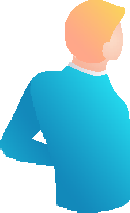 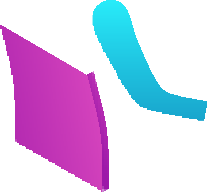 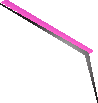 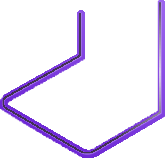 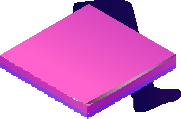 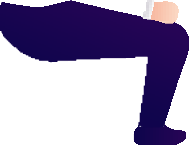 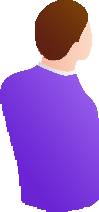 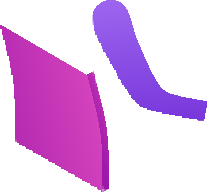 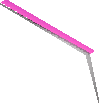 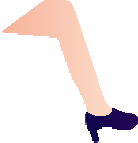 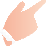 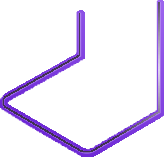 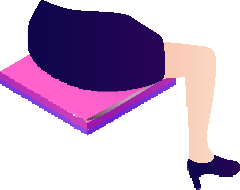 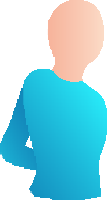 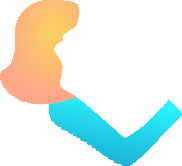 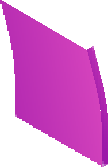 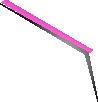 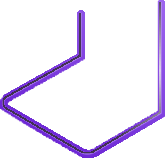 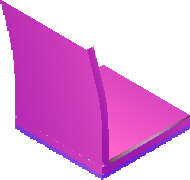 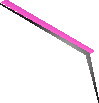 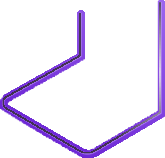 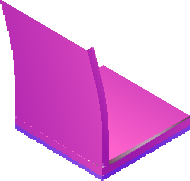 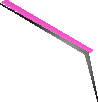 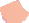 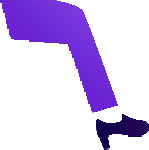 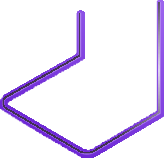 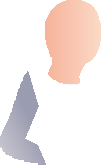 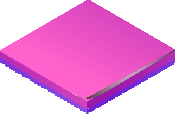 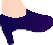 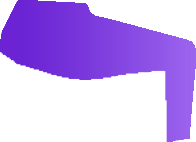 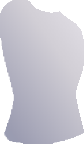 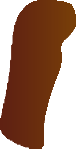 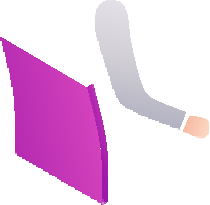 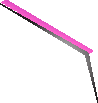 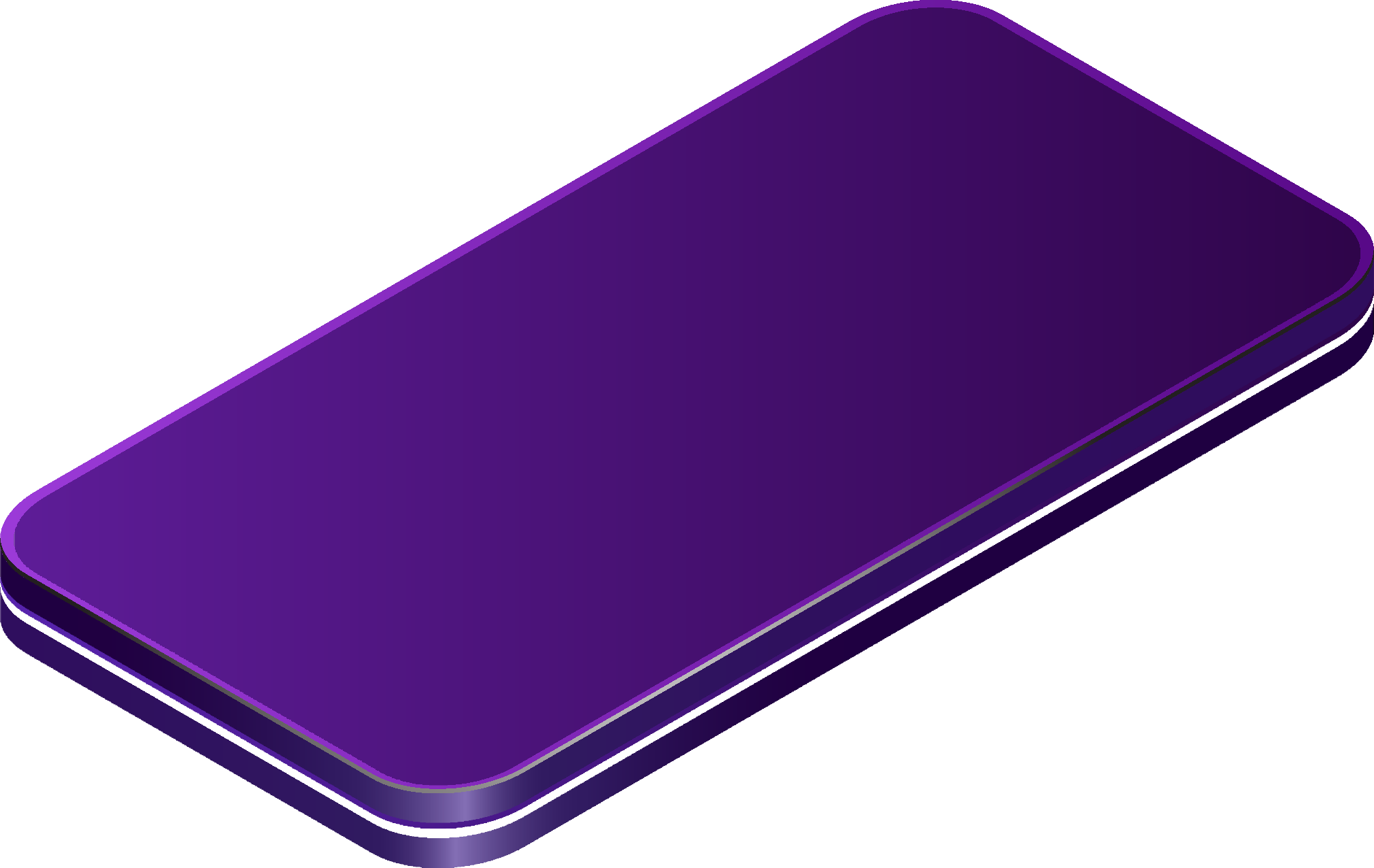 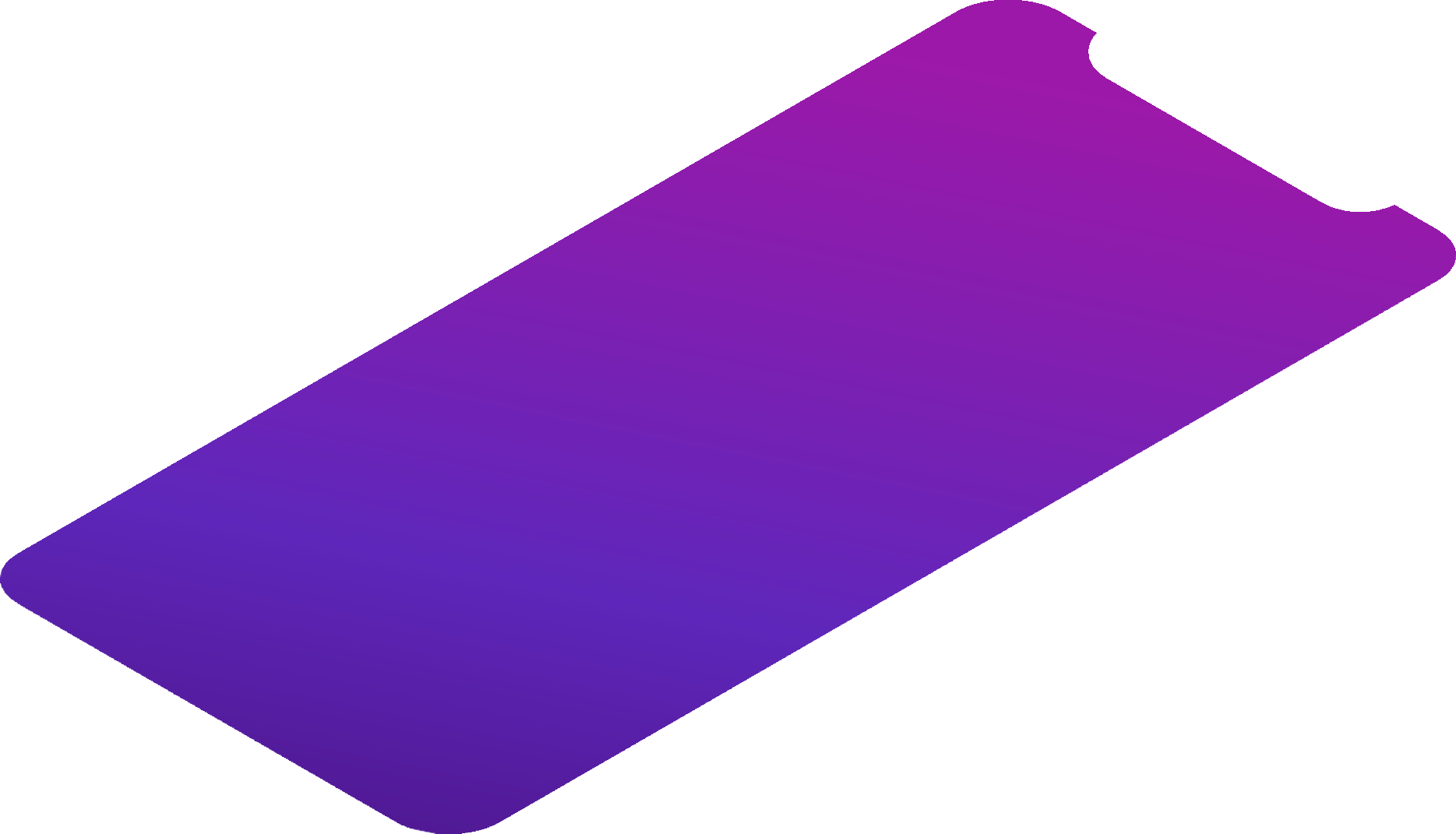 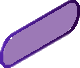 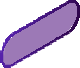 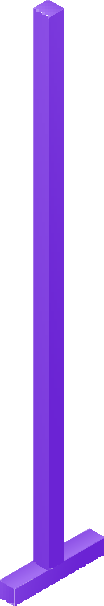 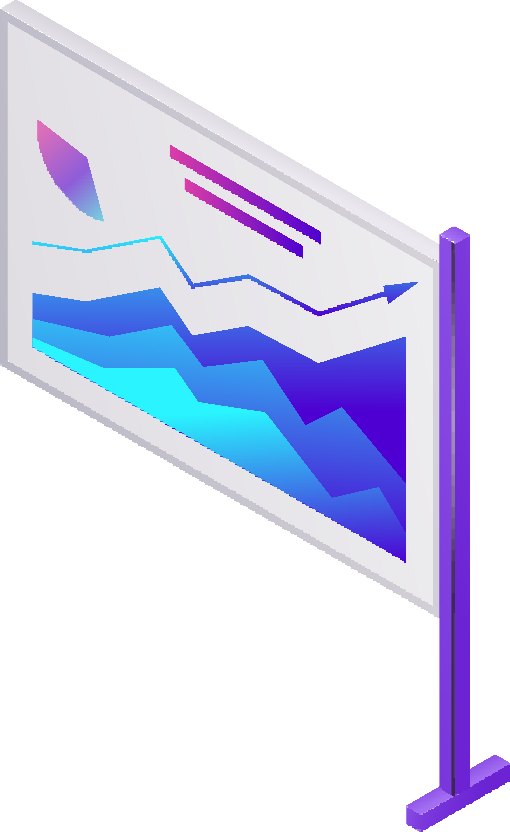 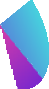 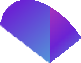 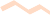 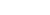 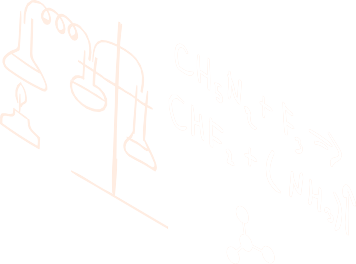 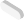 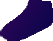 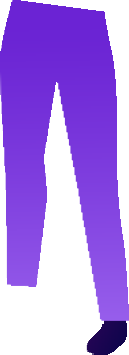 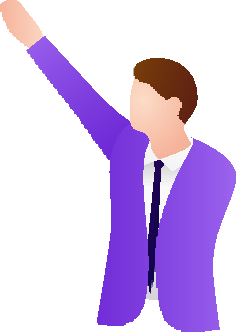 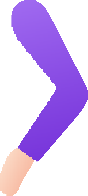 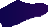 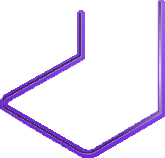 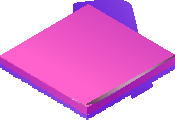 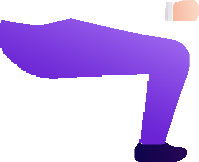 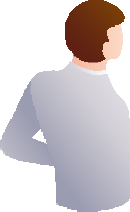 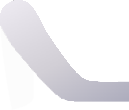 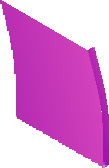 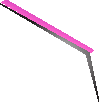 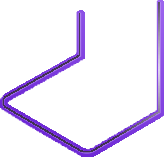 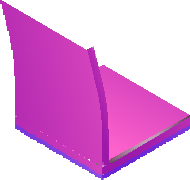 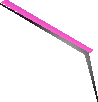 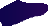 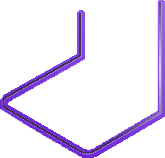 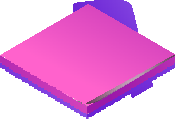 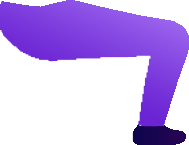 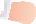 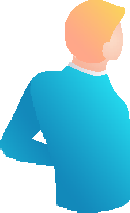 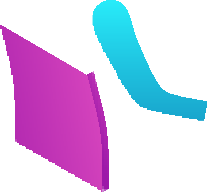 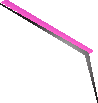 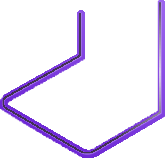 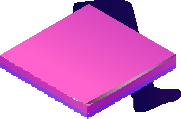 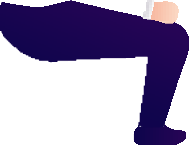 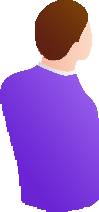 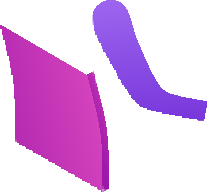 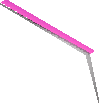 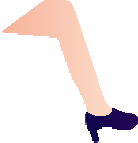 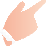 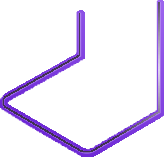 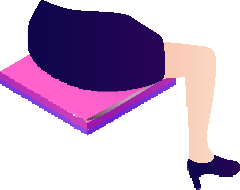 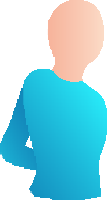 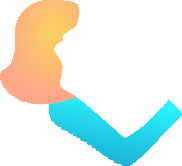 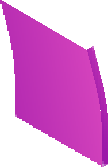 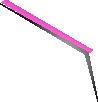 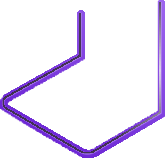 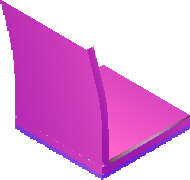 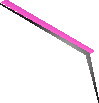 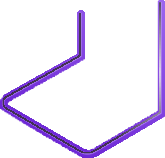 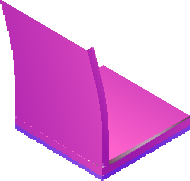 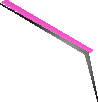 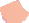 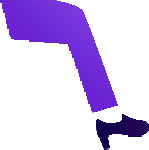 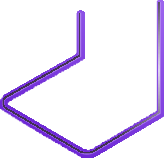 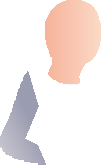 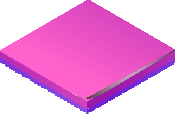 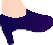 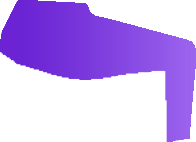 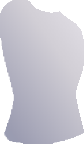 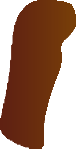 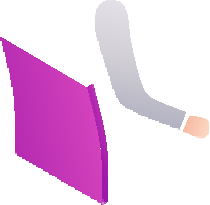 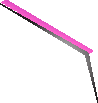 教育是一项人权，是国家进步的关键因素。学生被困于困境，无法在实习期间及时提高知识能力和完成要求，并且缺乏适当的指导安排来维持他们的远程学习课程。SAM e-University出现了一个在线的远程学习门户网站，供学员和学生克服学习上的不平等和障碍。它决心利用最新的用户友好型技术方法来传播，协调，匹配并提供远程学习机会。SAM e-University不仅是具有成本效益的，还是未来主义的机构驱动的平台，致力于解决当前的学习差距和相关弱点：教育损失和学生限制，辍学率，刺激学习条件并丰富环境，增强学生与基础设施的关系当然，要监控并解决教育部门长期结构的弊端。SAM社区的成员现在可以以非常高的成本访问全球顶尖的受训者回忆录的内容，并且可以通过SAM代币付费以利用受训者的服务。.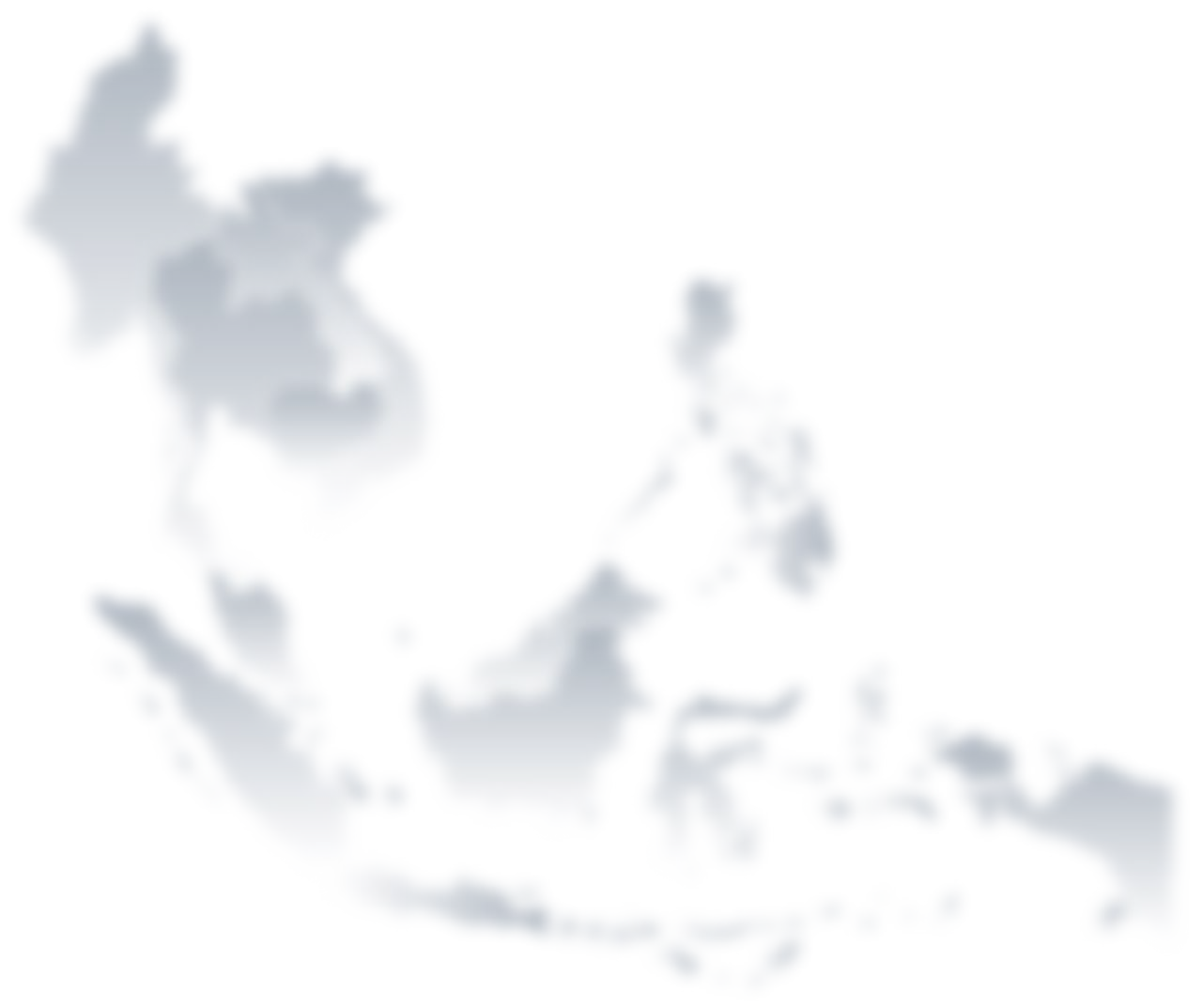 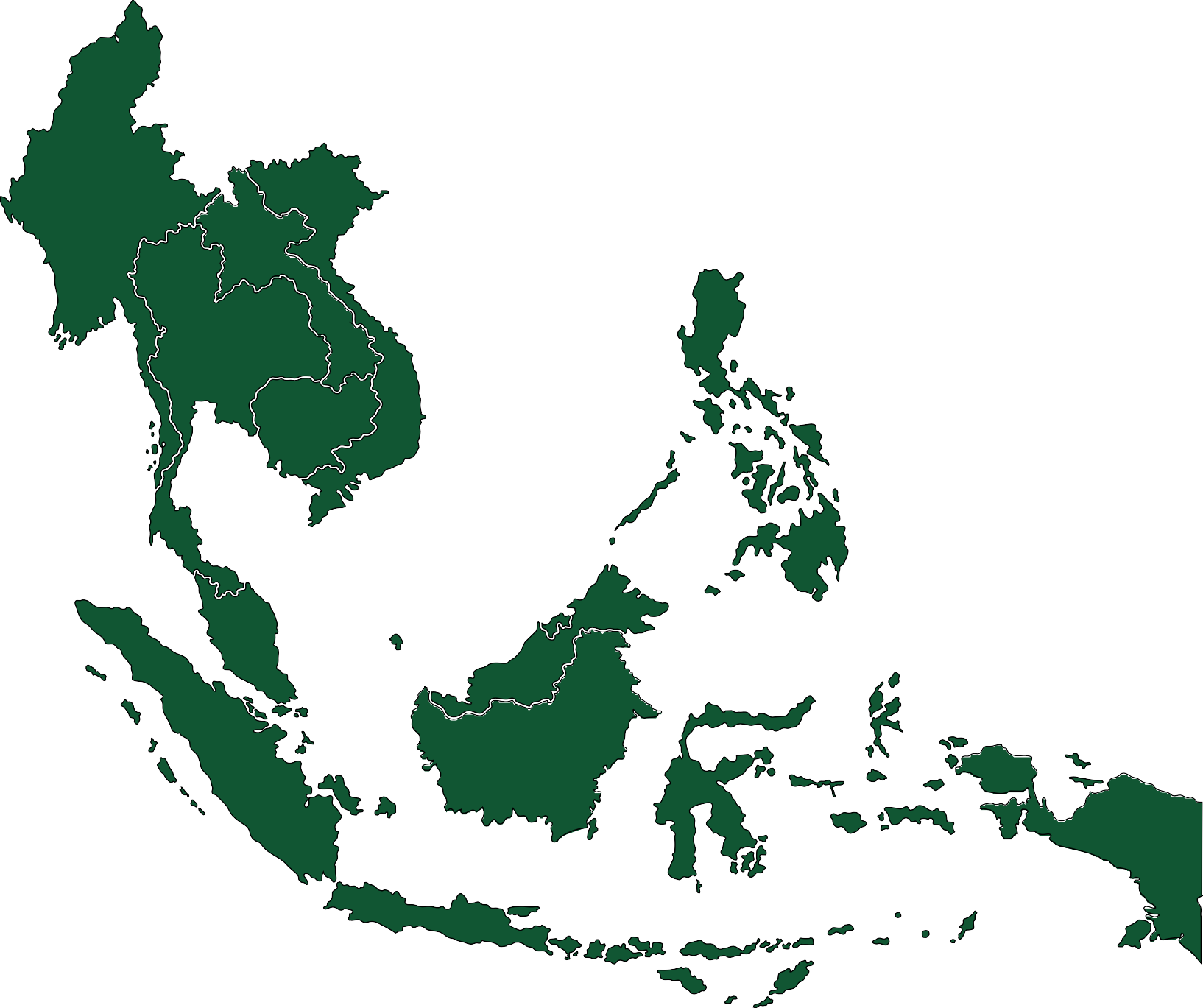 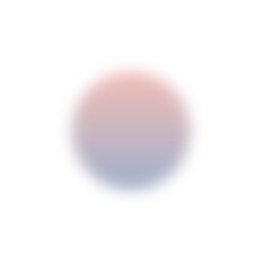 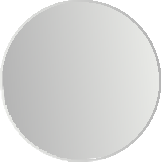 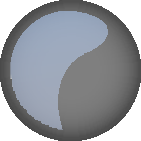 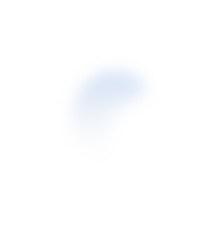 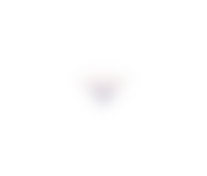 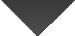 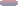 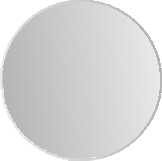 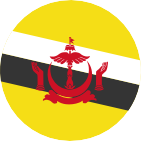 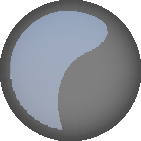 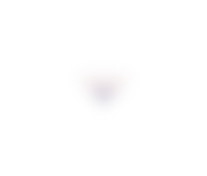 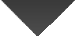 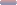 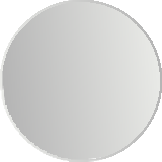 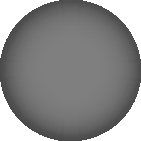 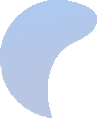 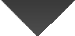 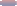 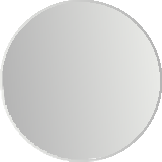 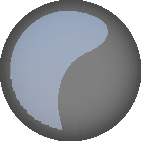 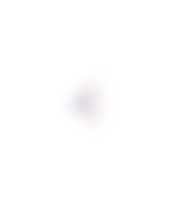 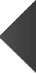 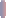 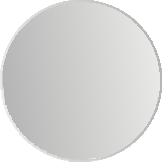 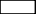 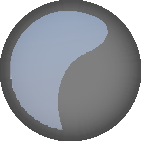 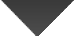 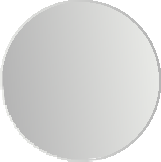 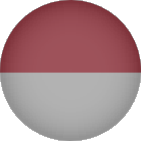 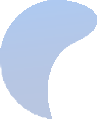 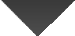 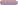 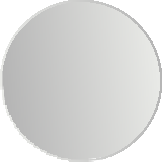 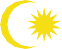 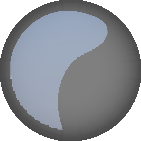 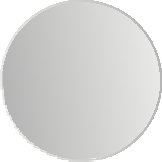 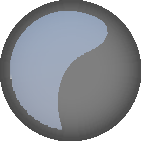 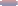 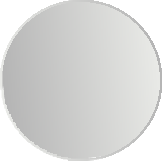 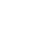 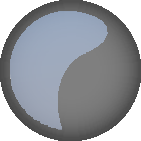 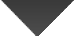 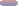 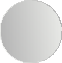 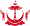 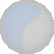 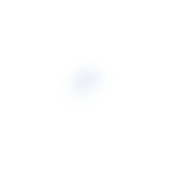 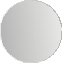 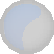 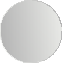 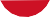 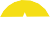 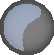 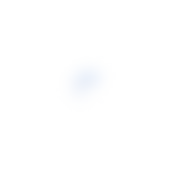 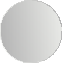 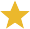 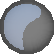 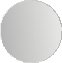 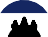 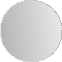 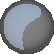 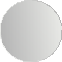 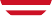 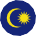 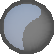 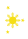 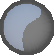 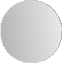 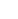 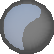 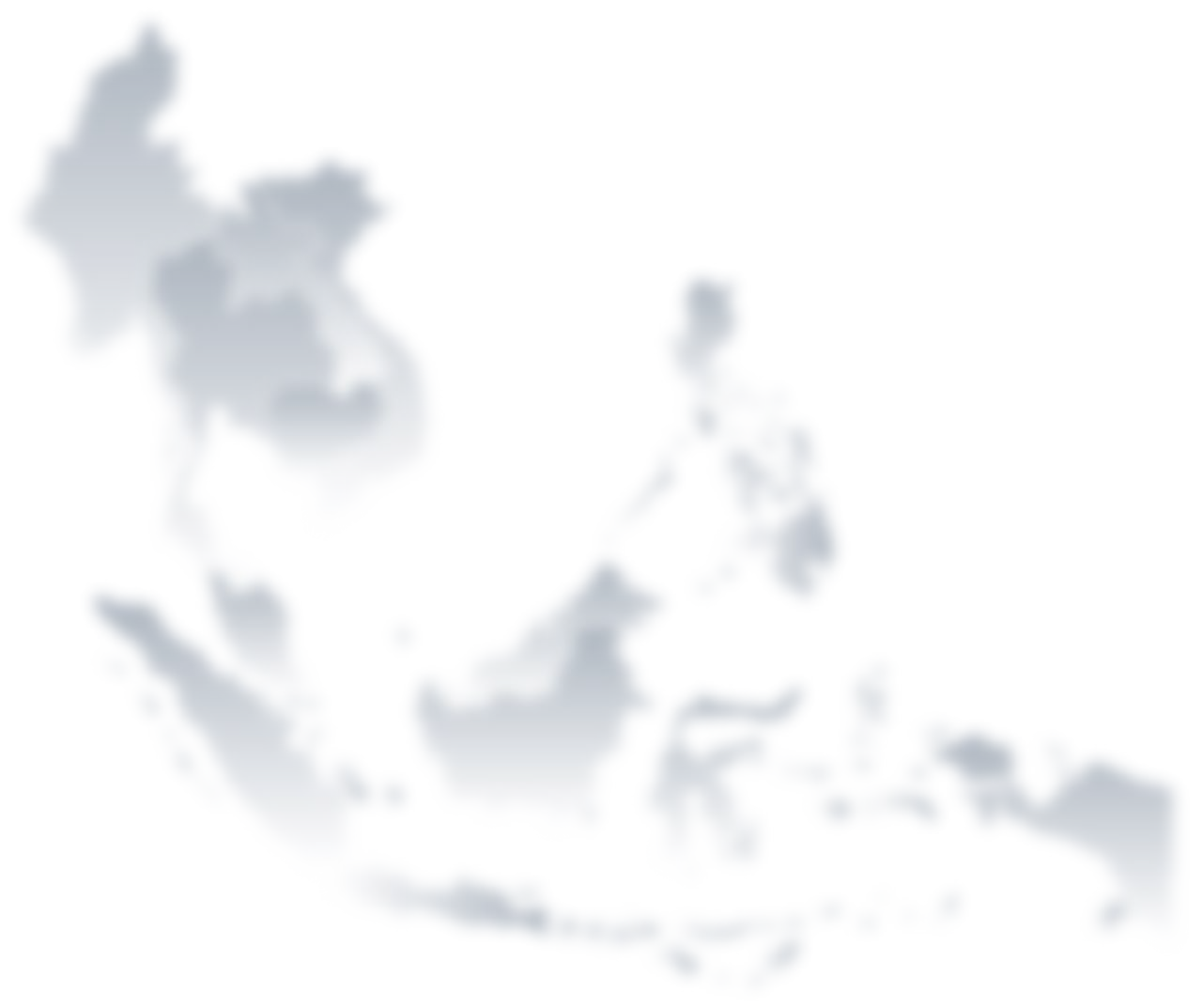 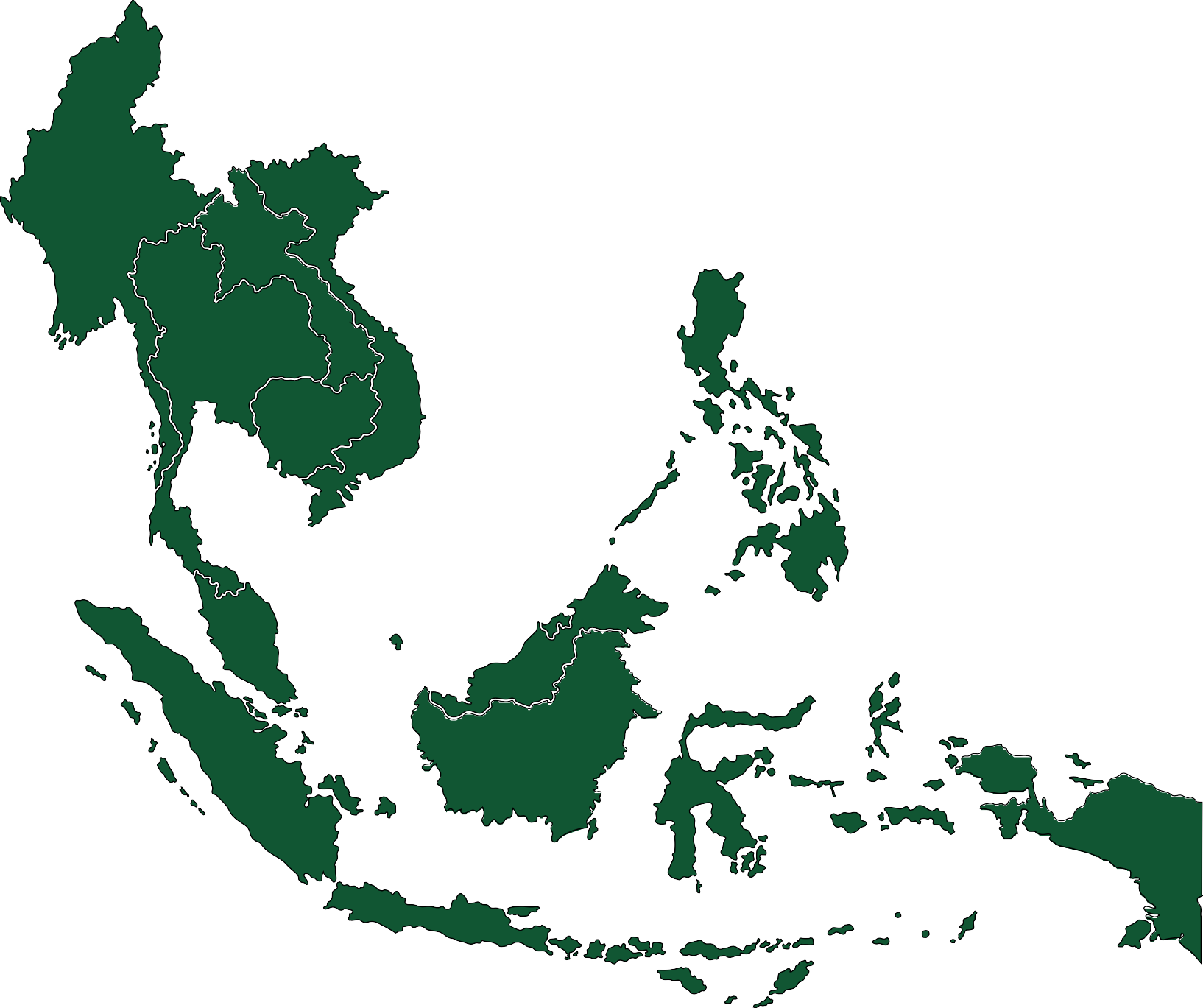 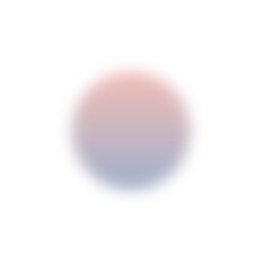 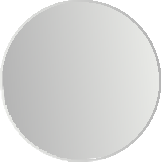 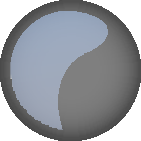 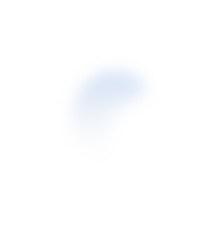 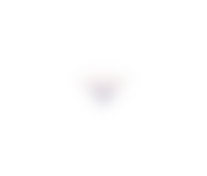 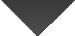 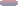 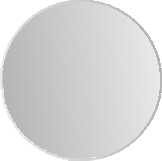 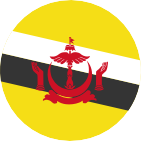 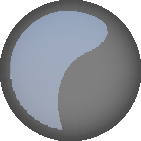 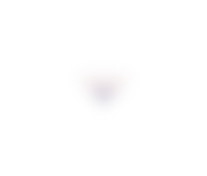 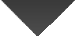 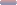 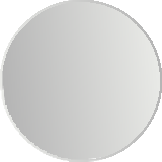 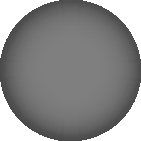 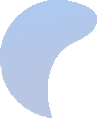 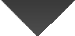 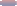 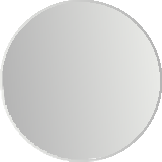 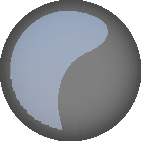 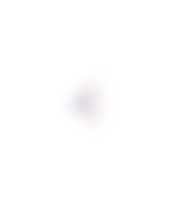 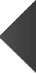 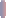 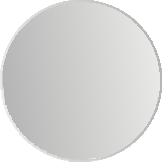 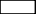 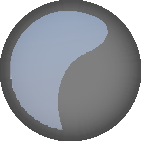 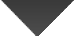 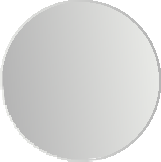 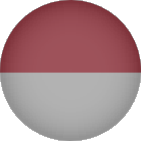 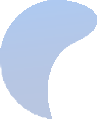 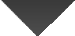 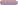 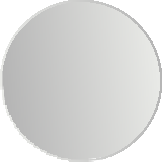 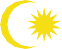 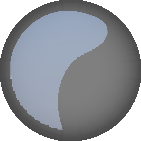 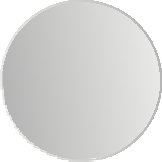 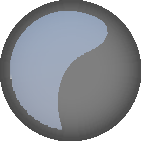 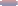 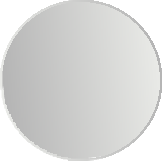 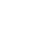 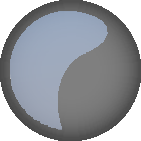 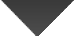 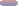 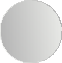 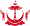 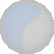 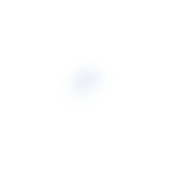 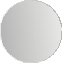 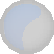 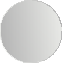 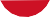 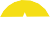 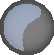 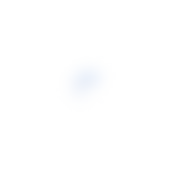 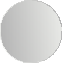 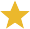 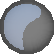 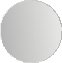 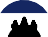 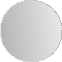 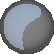 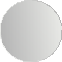 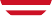 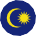 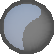 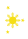 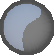 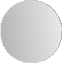 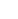 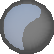 亚洲最南端的互联网普及率由于这次COVID-19大流行，食品和酒店业遭受了难以想象的挫折。随着航班的关闭，运输被降到了一系列最低限度和永无休止的关闭和隔离，使食品和旅馆业陷入了一个黑暗而阴沉的角落。全球食品安全卫生管理局建议，除了一般工作场所建议外，还有很长的COVID-19危害控制范围，从非接触式支付方式到饮用现金和信用卡处理再到常规工作站消毒剂，再到最大程度的安全和保护性使用设备，长途购物选择和其他选择。许多微型食品和宏观食品以及零售商店失去了大部分业务，有些甚至濒临破产边缘。SAM Delivery决定通过启动一个集成的应用程序内食品交付平台来帮助餐厅业务，在该平台上SAM社区的成员可以从自己的房屋安全中订购基本必需品。实施严格安全协议的餐馆可以再次这样做，方法是与SAM Digital Tech联合开始运营，并从我们的注册SAM出租车司机那里获得送货业务的收益。在所有成员社区的共同努力下，SAM致力于尽可能改善经济状况，以向公众提供无风险和高度安全的服务。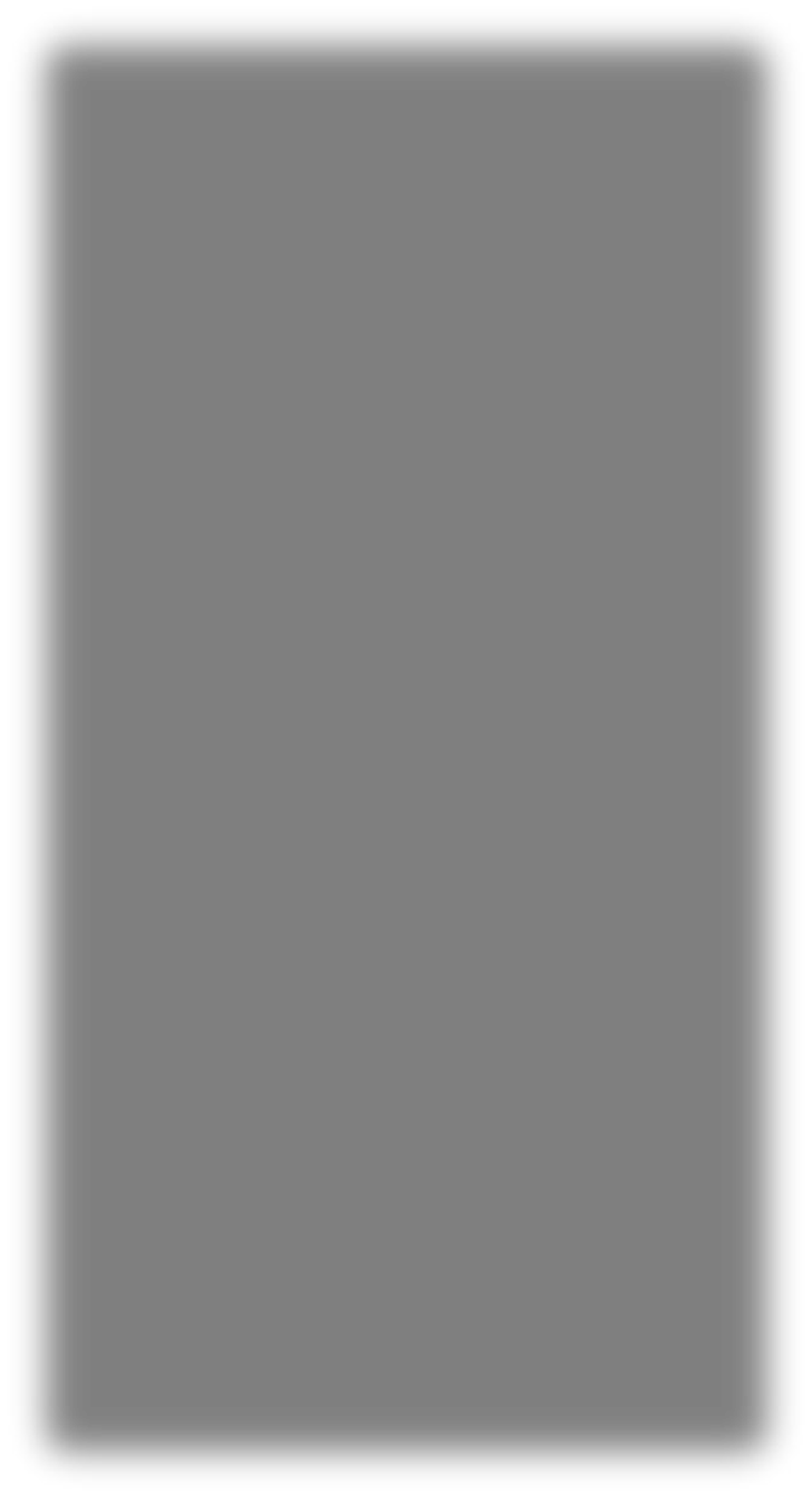 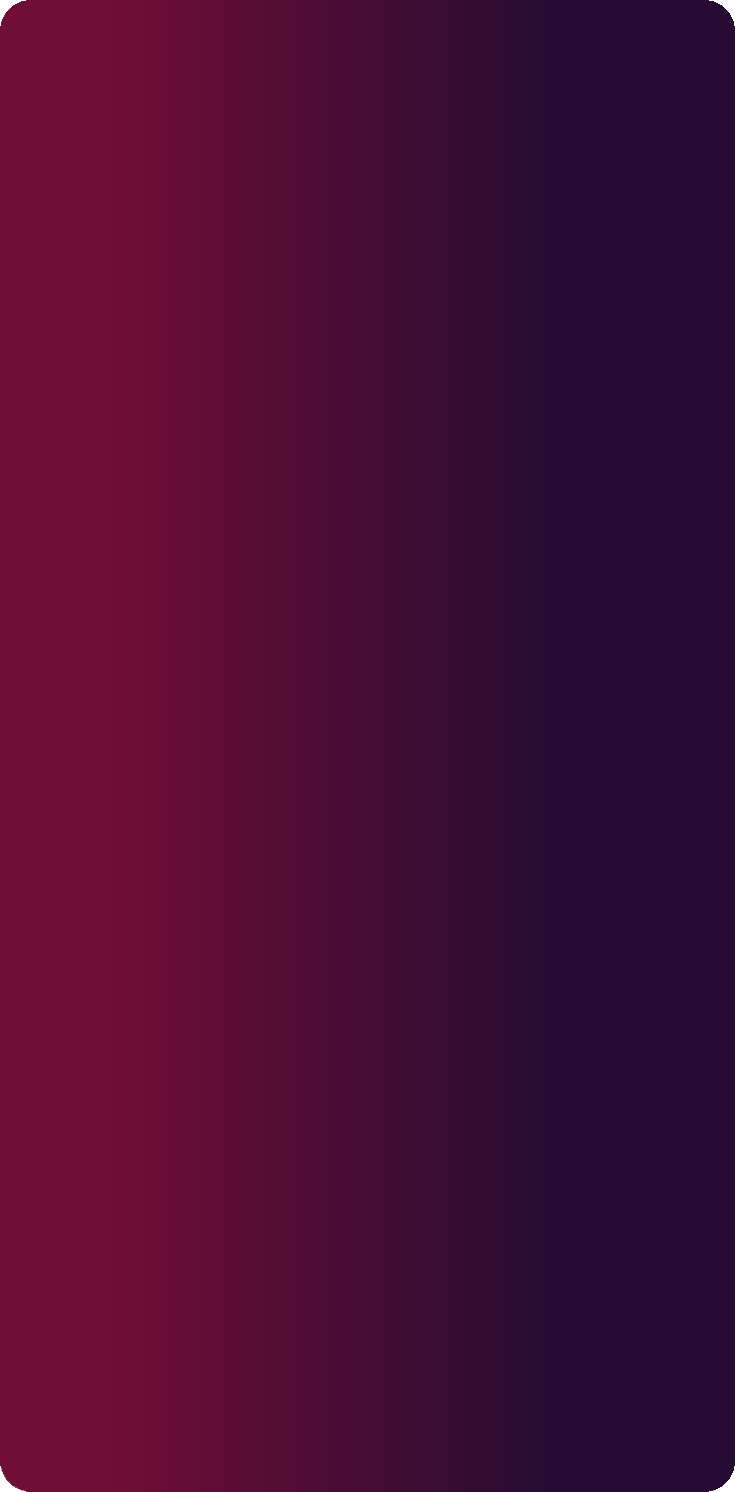 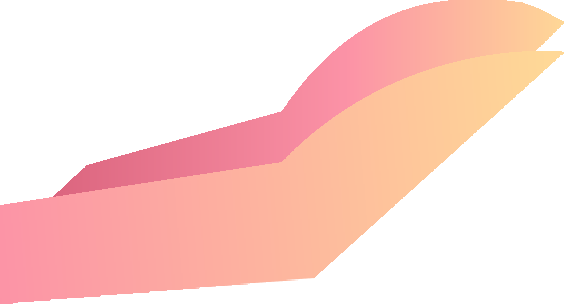 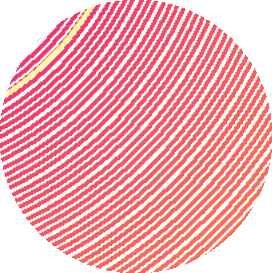 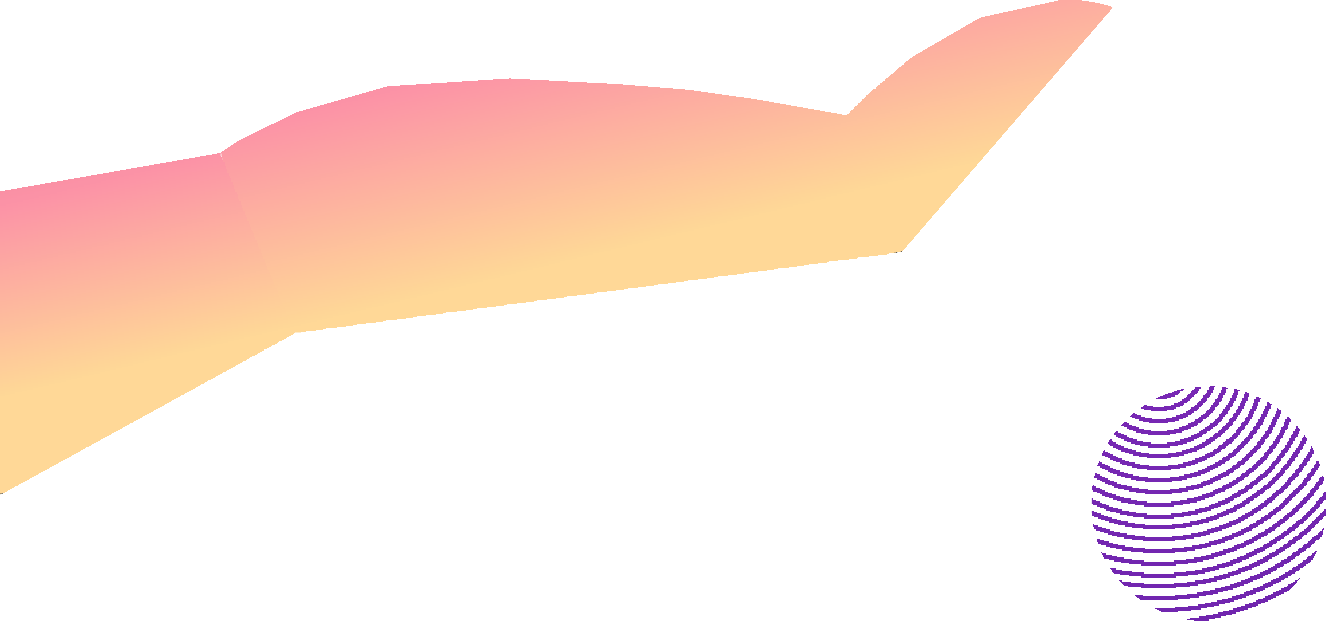 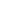 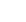 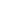 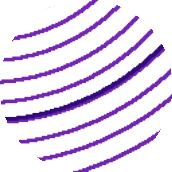 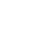 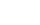 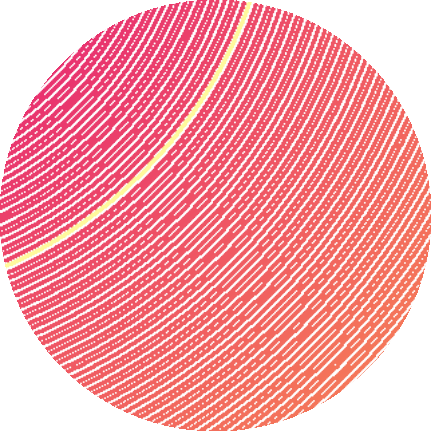 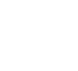 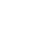 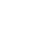 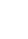 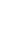 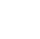 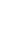 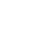 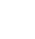 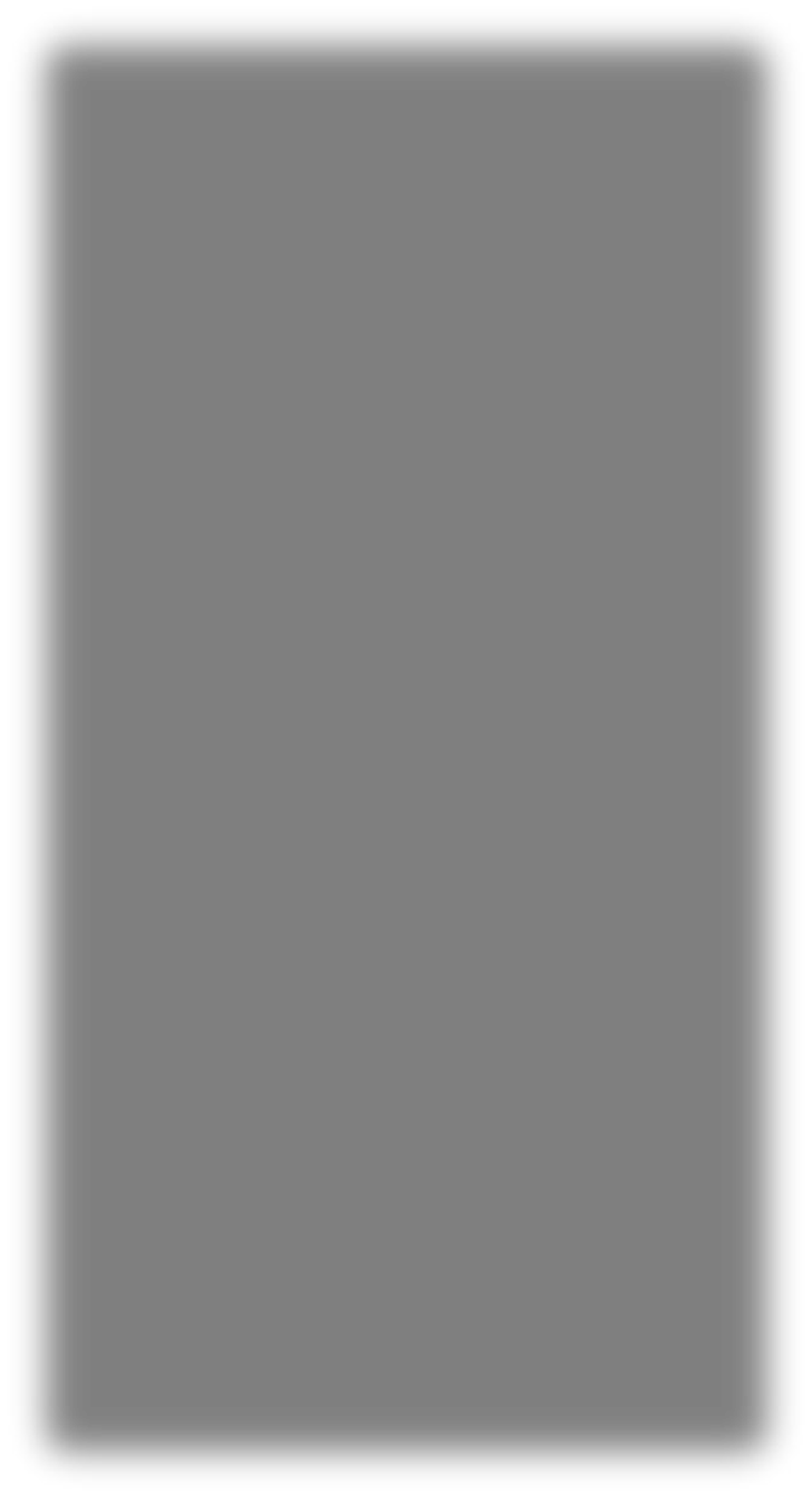 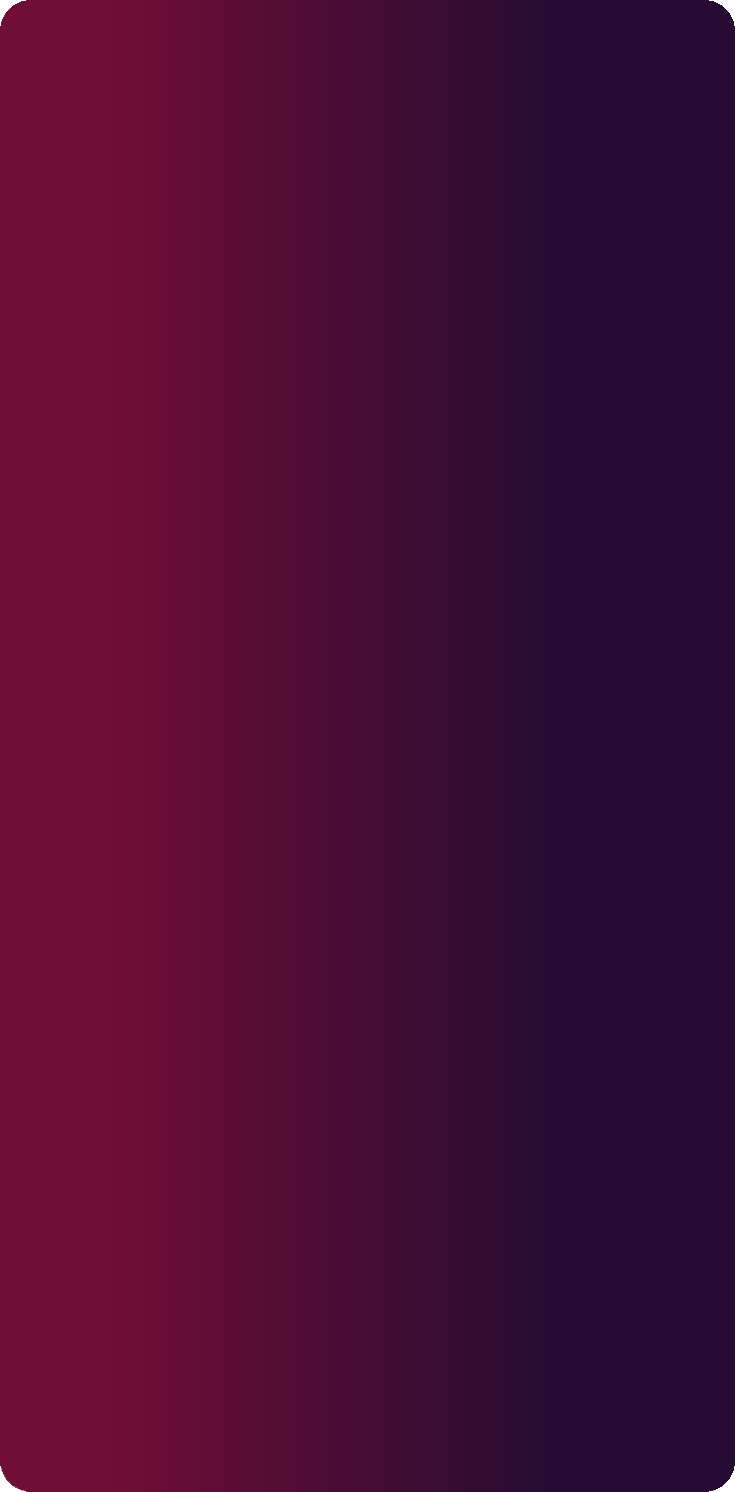 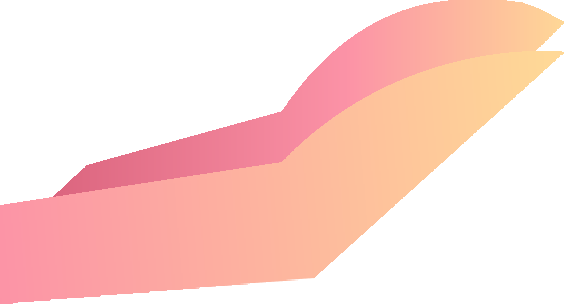 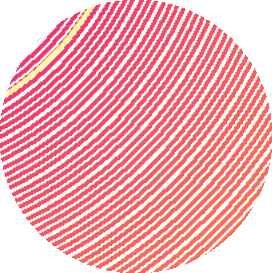 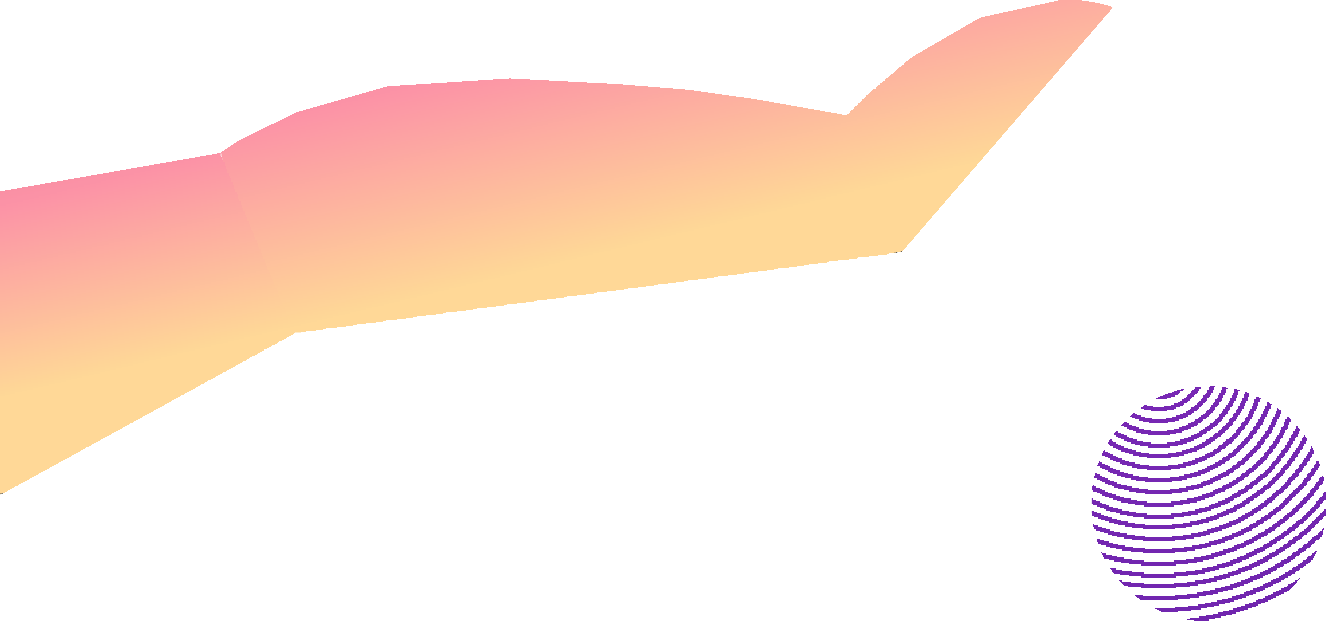 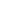 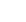 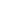 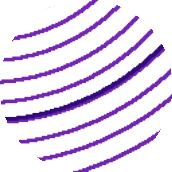 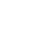 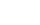 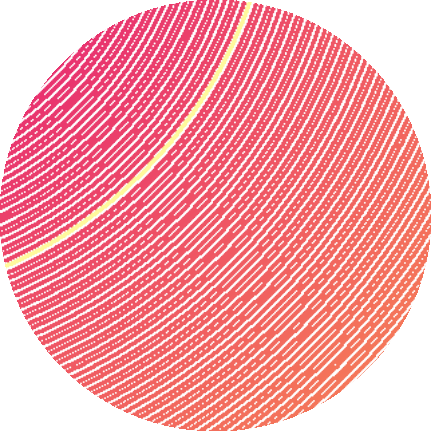 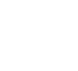 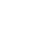 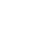 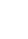 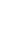 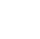 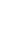 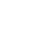 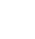 .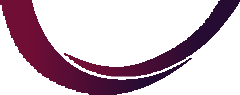 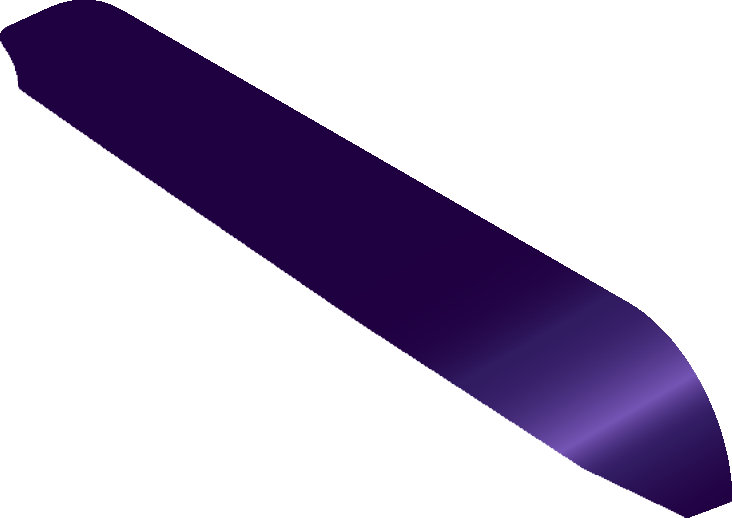 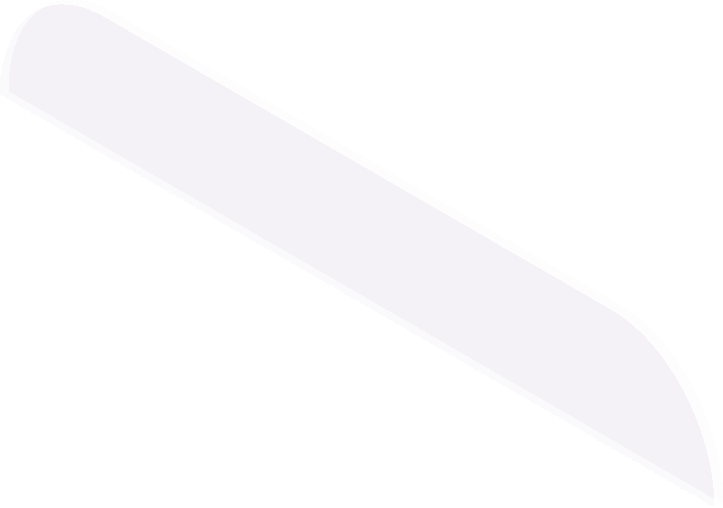 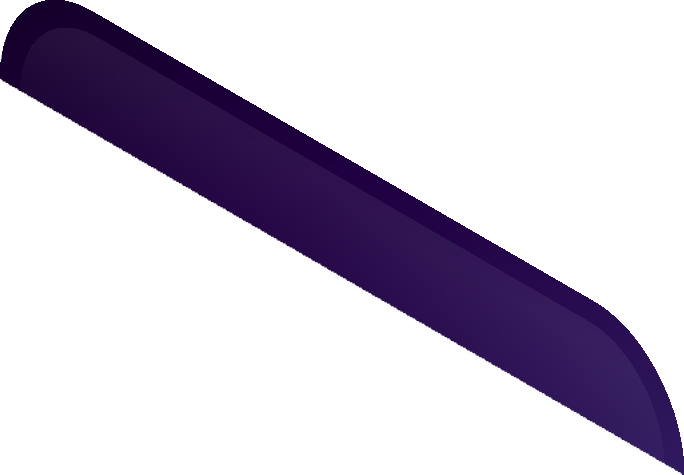 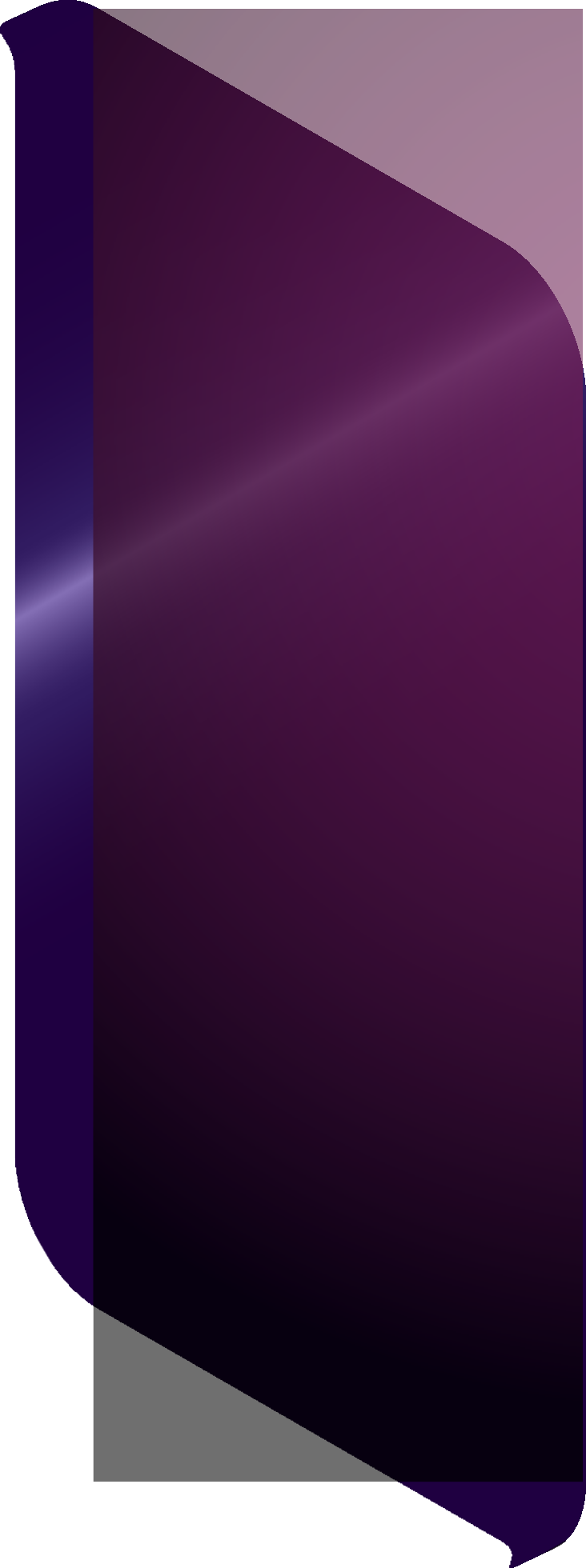 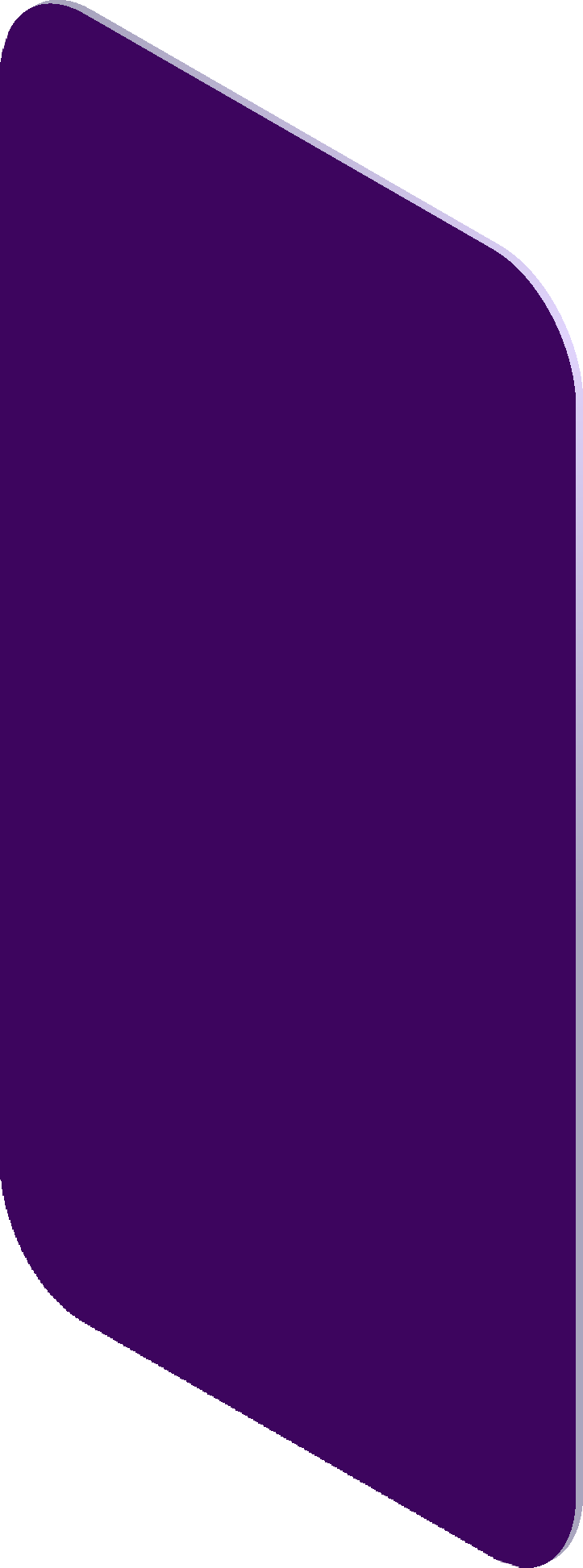 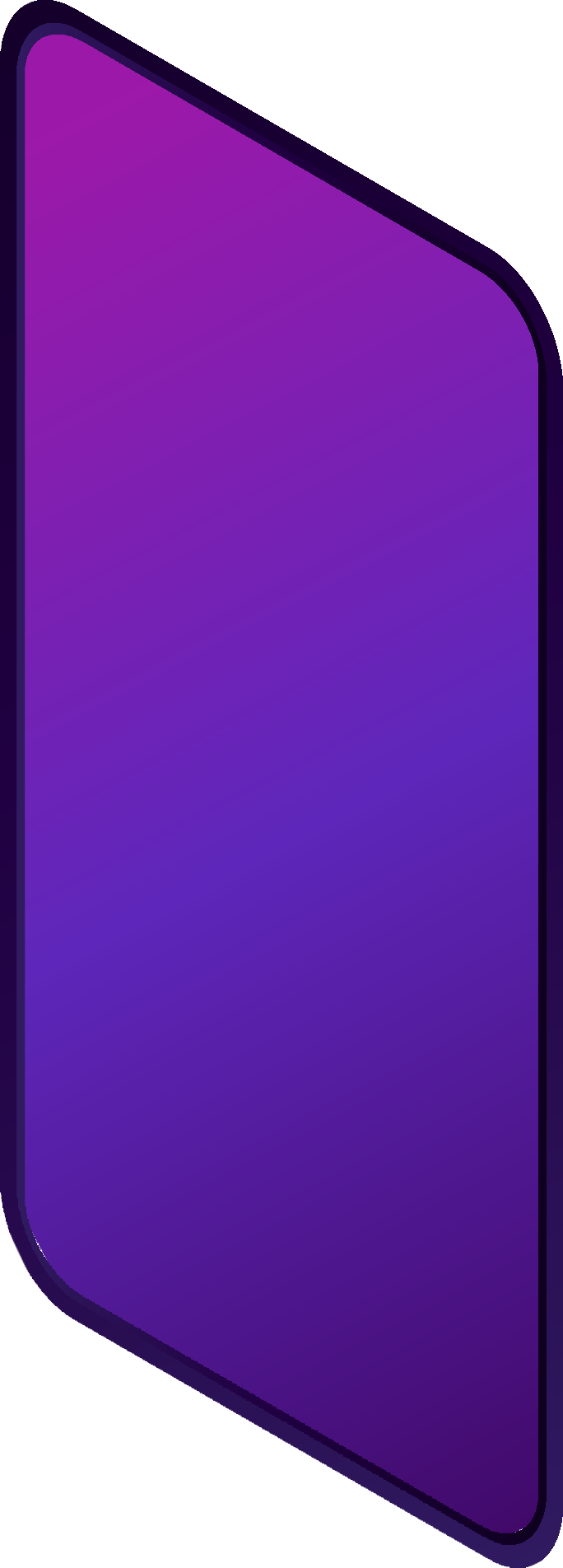 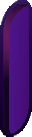 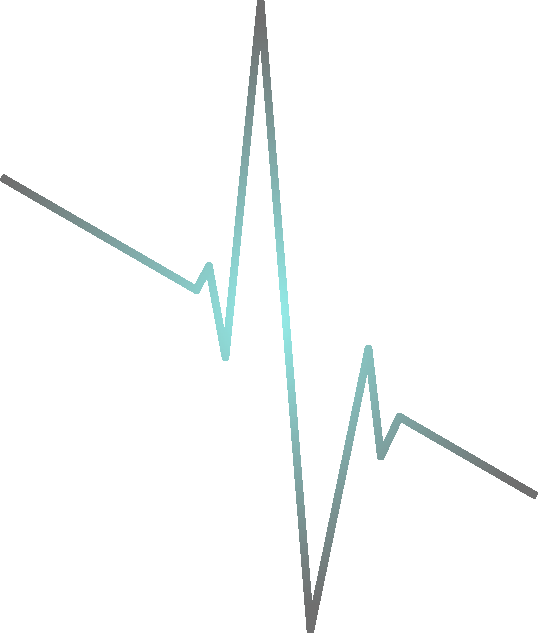 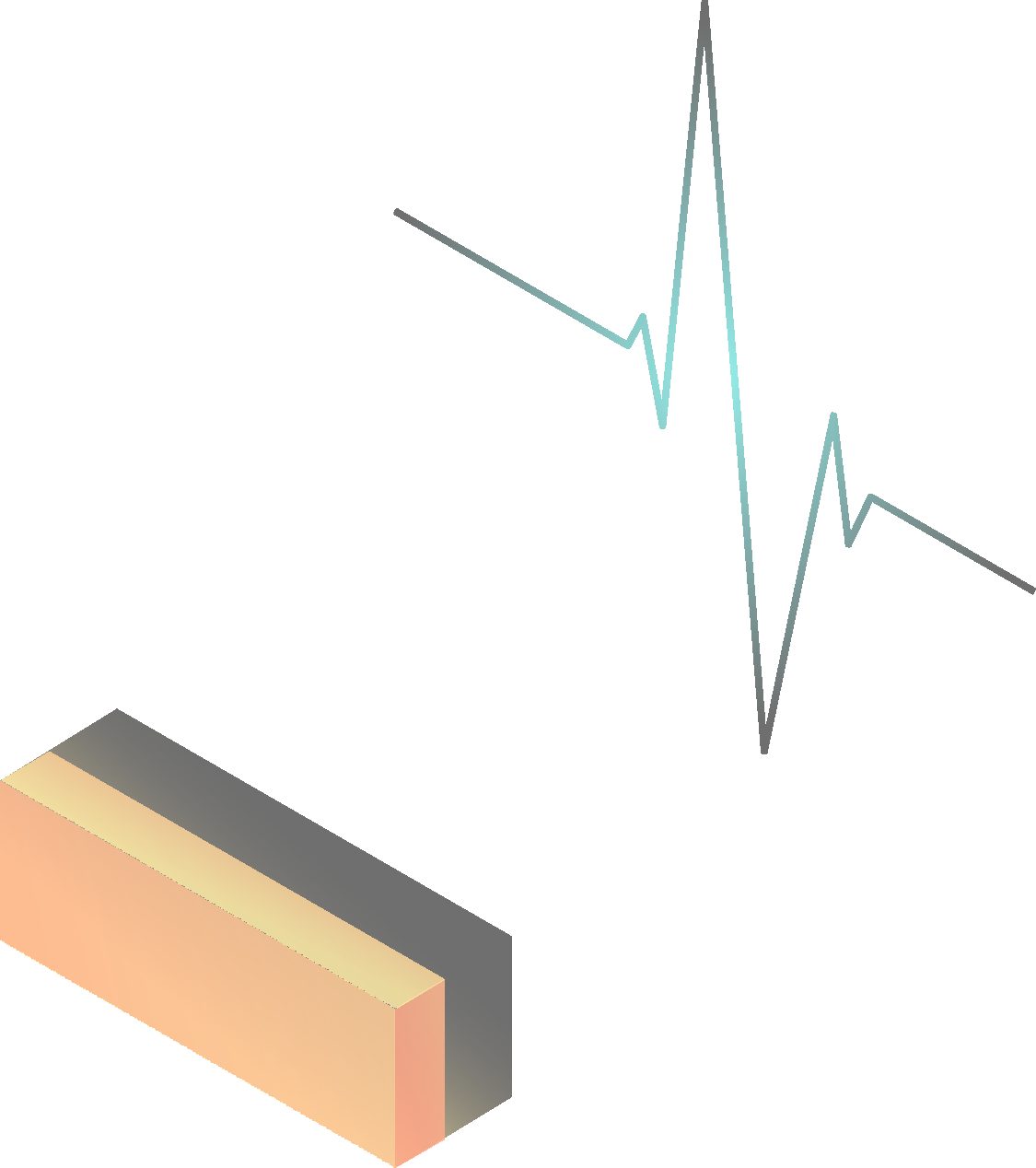 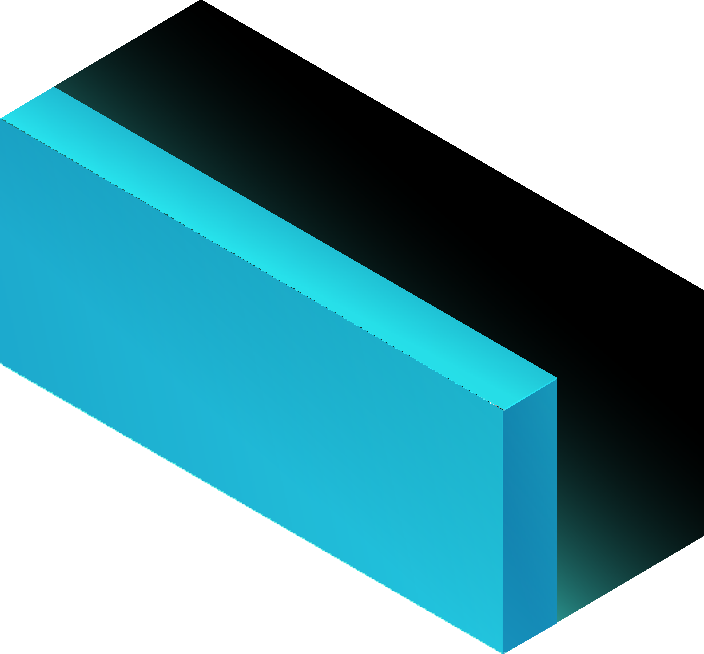 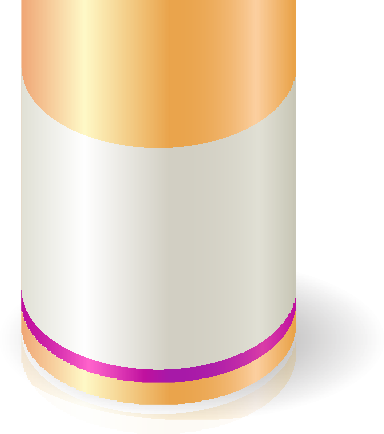 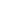 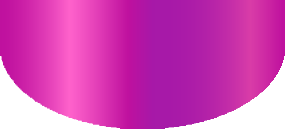 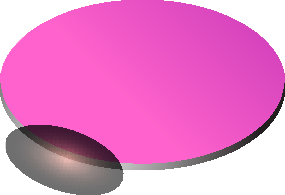 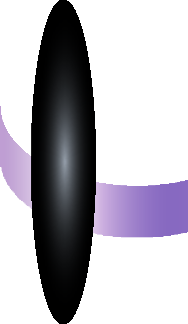 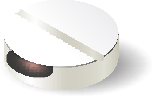 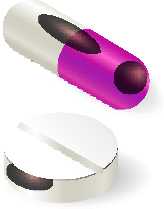 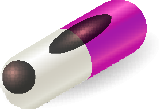 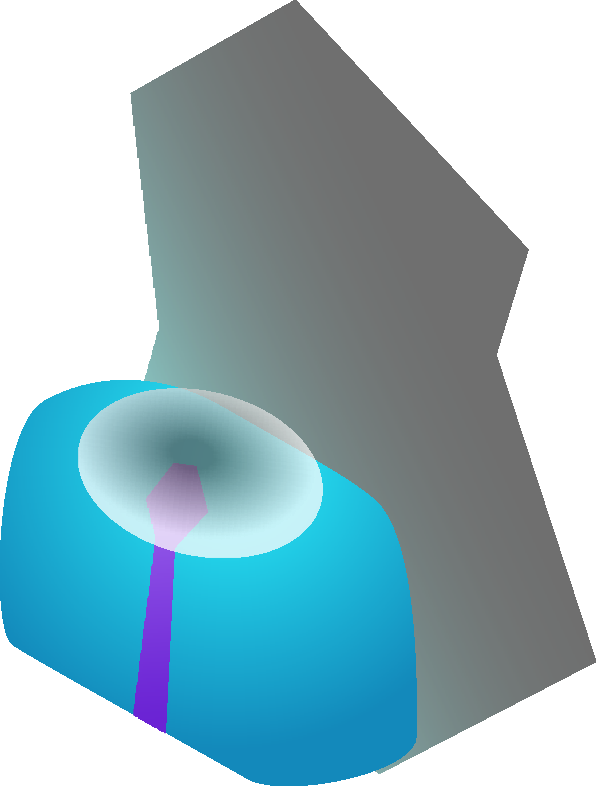 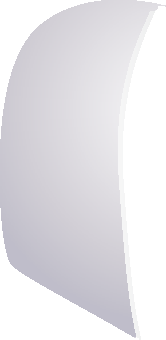 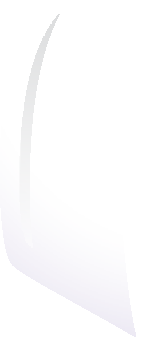 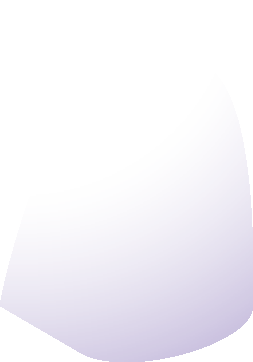 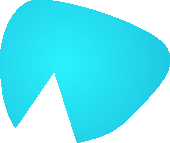 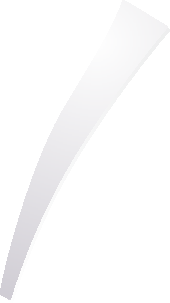 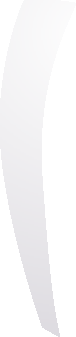 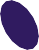 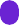 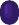 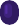 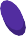 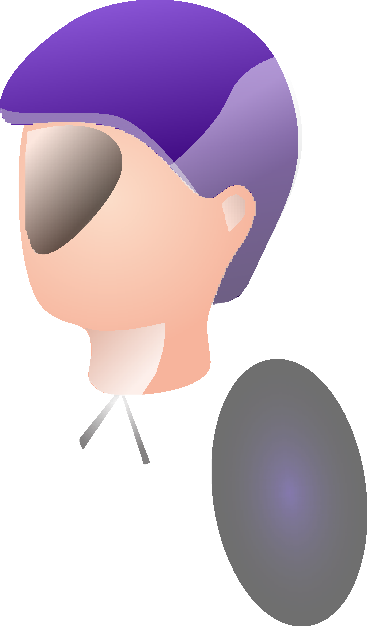 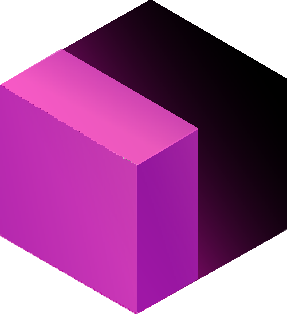 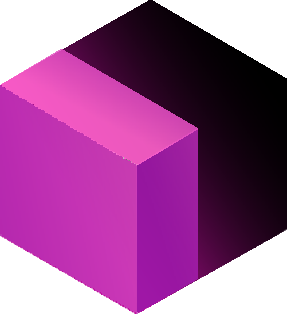 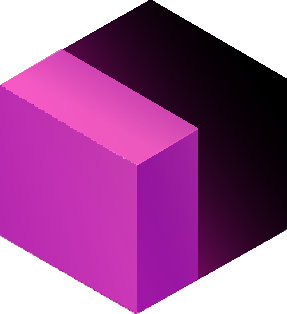 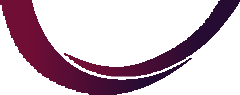 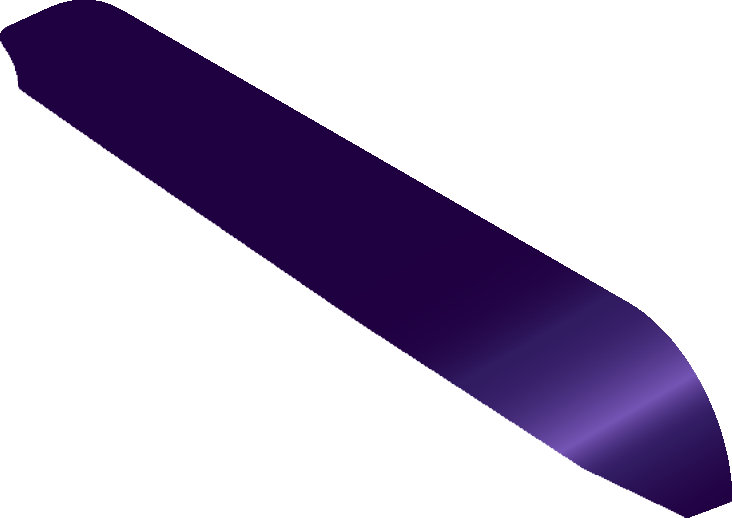 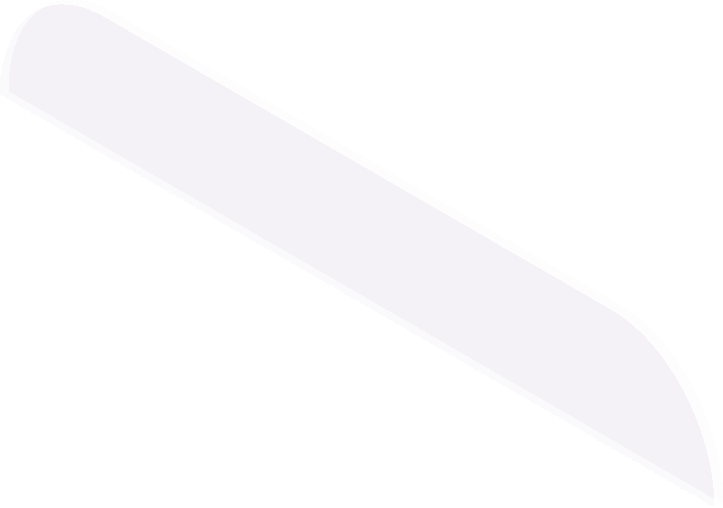 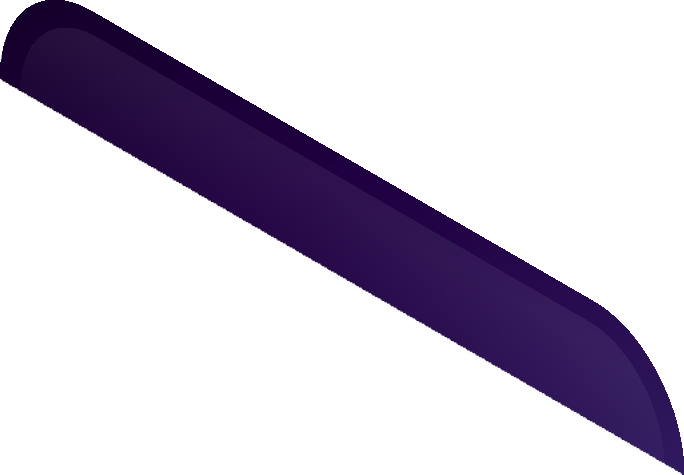 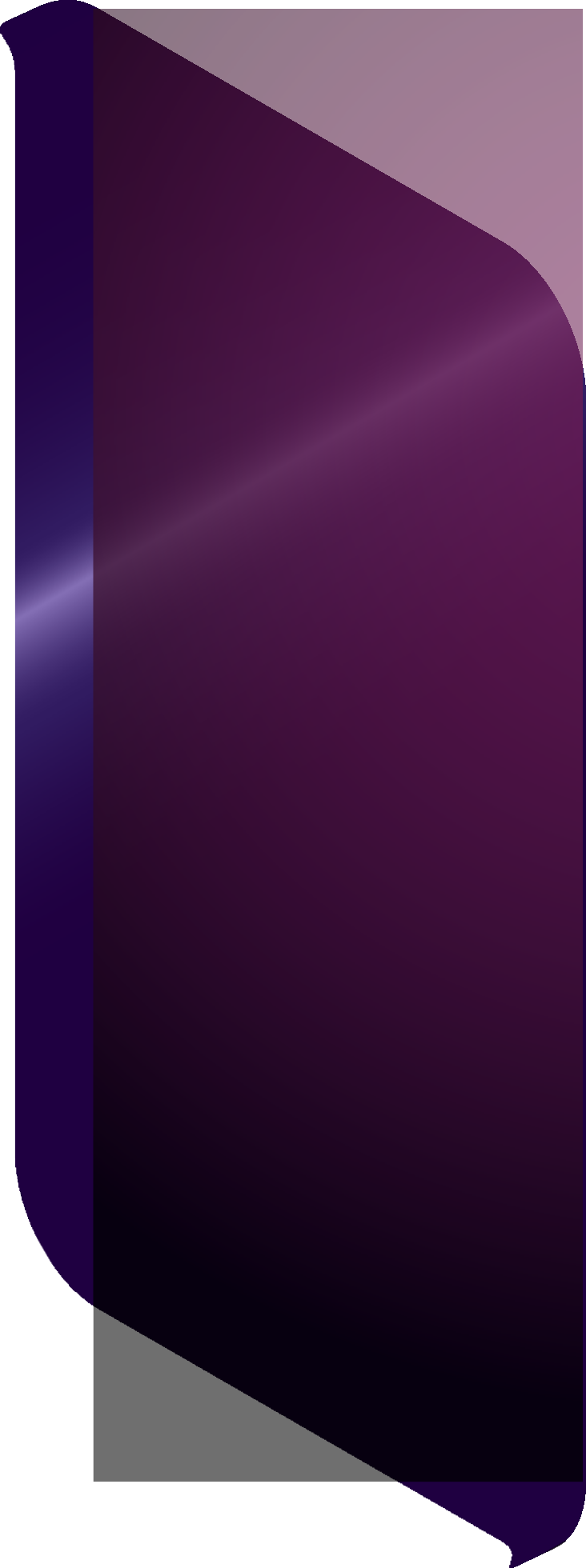 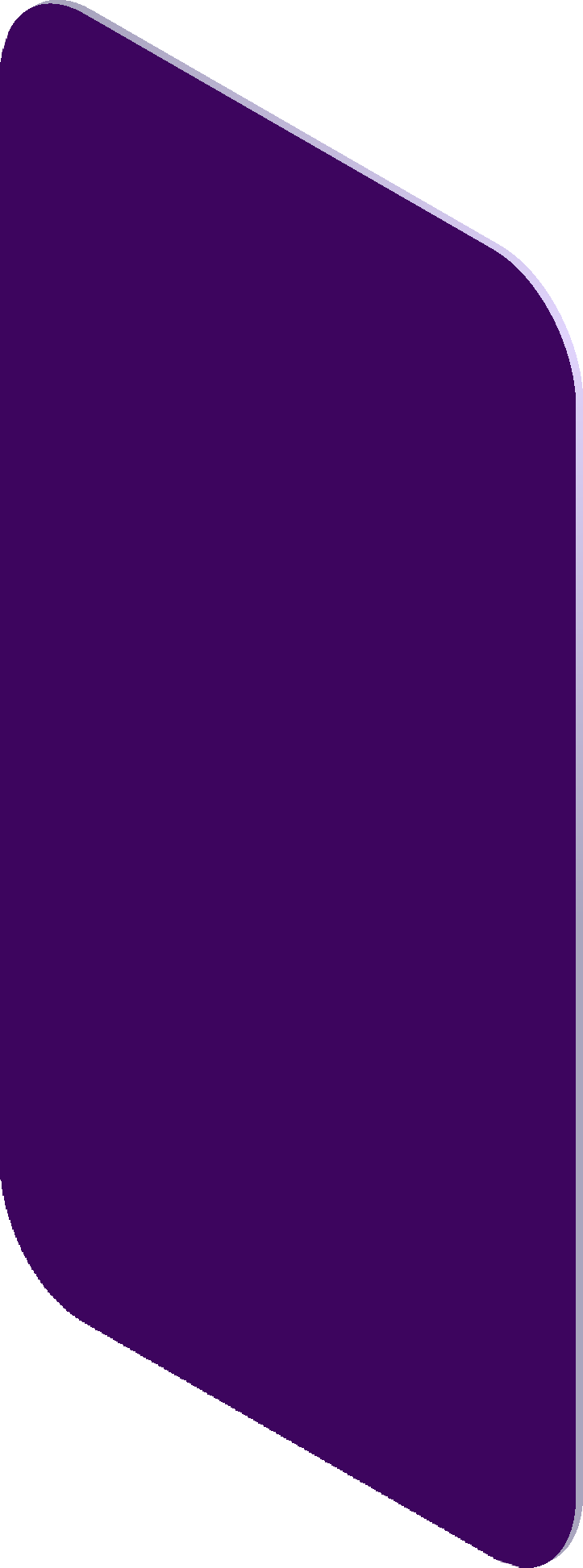 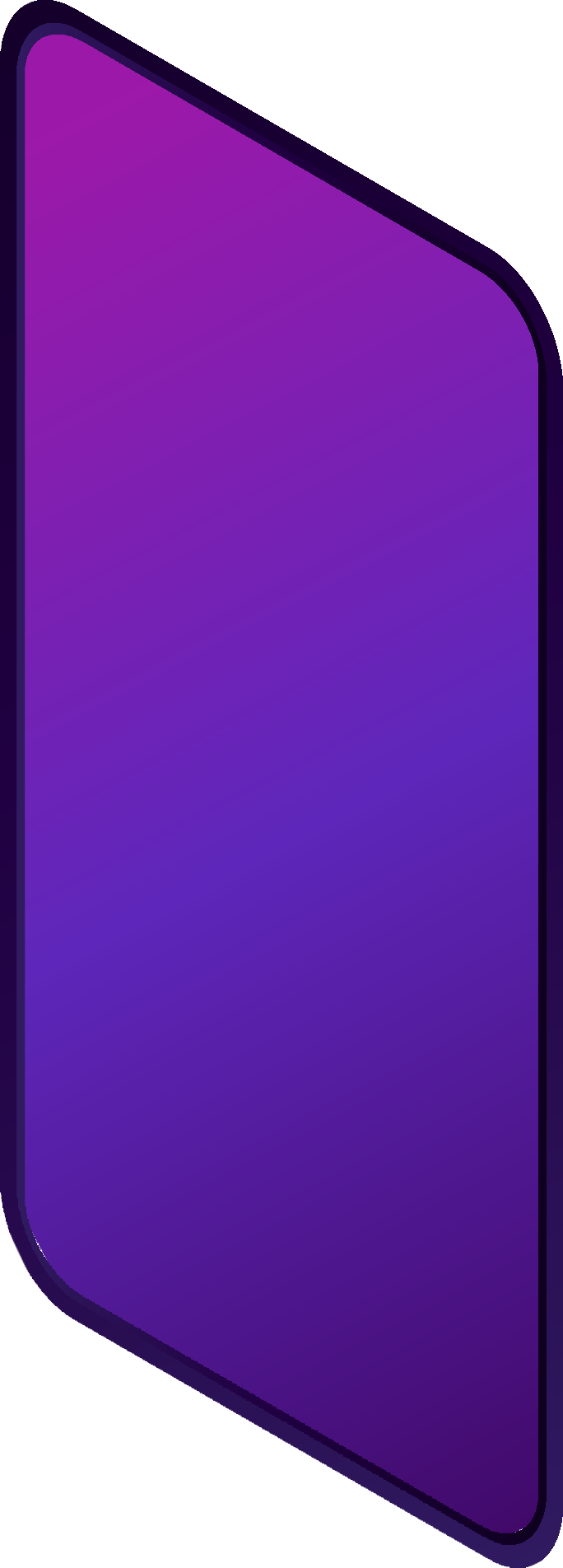 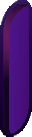 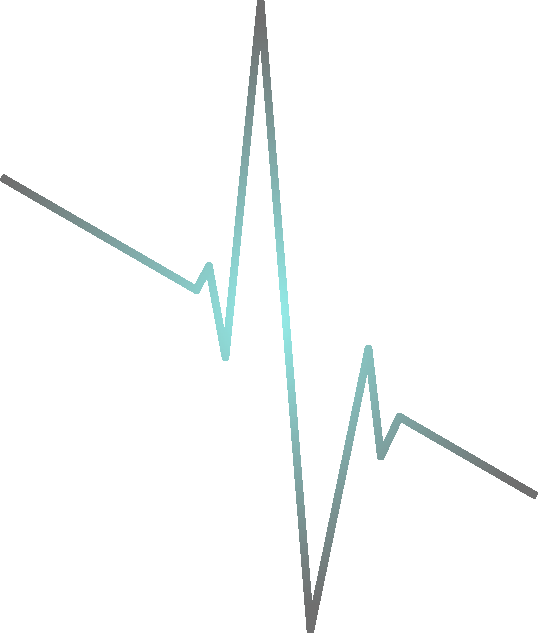 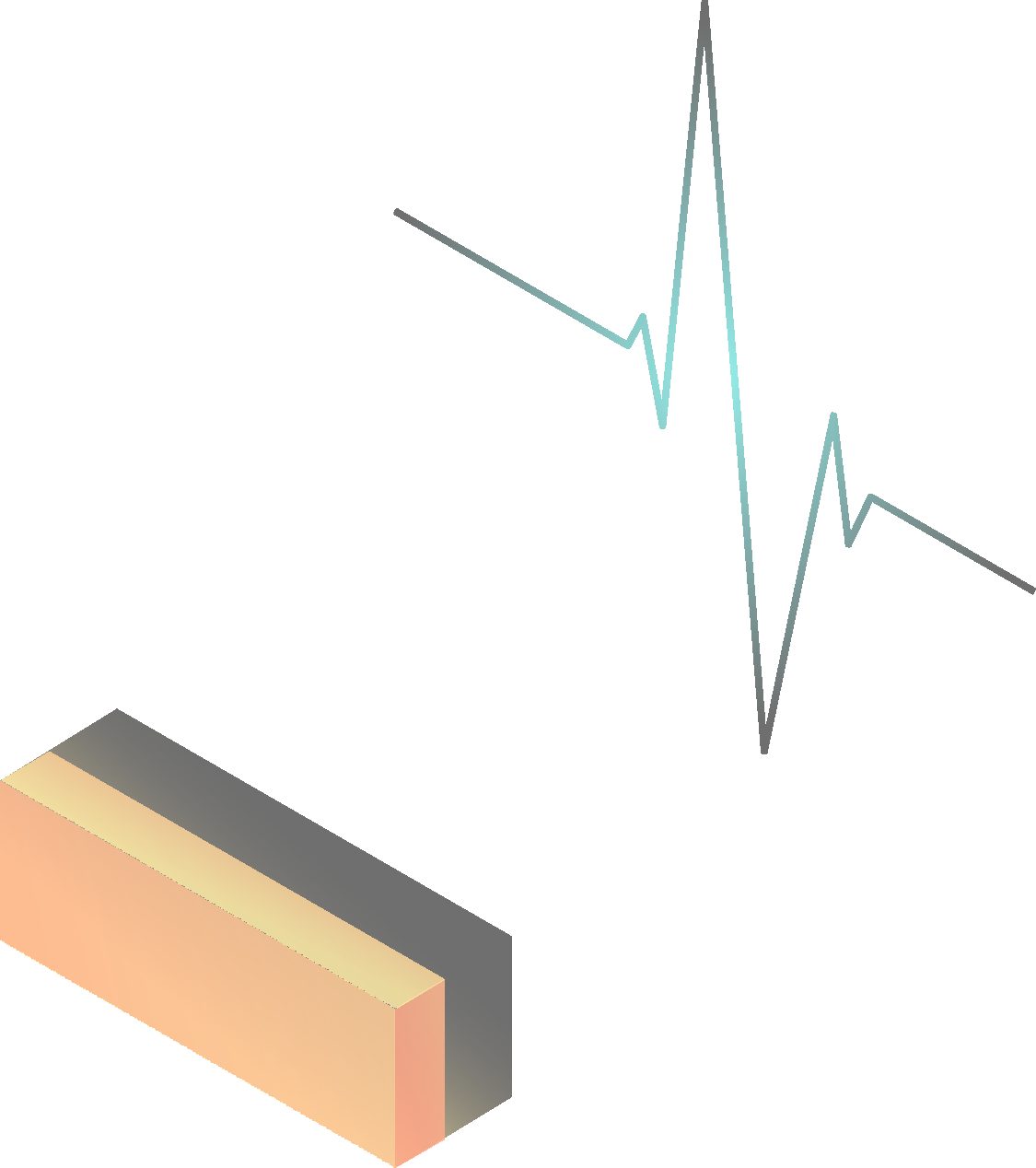 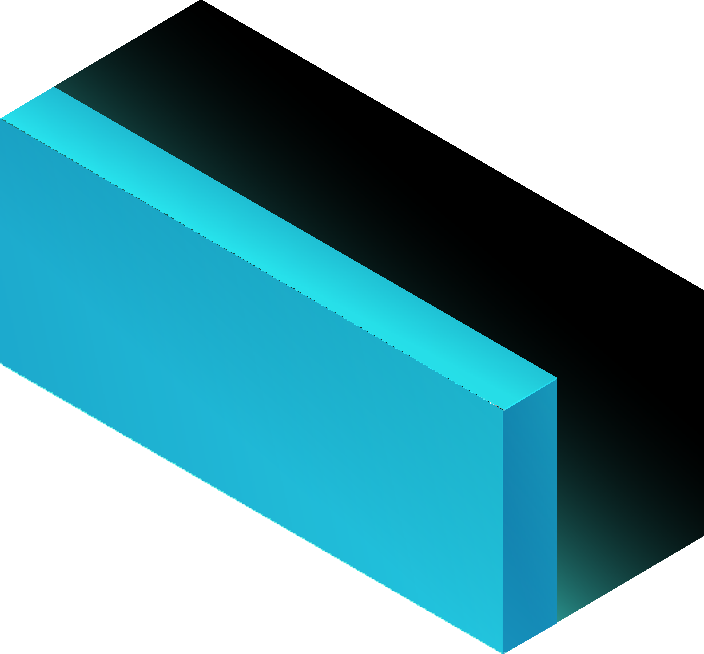 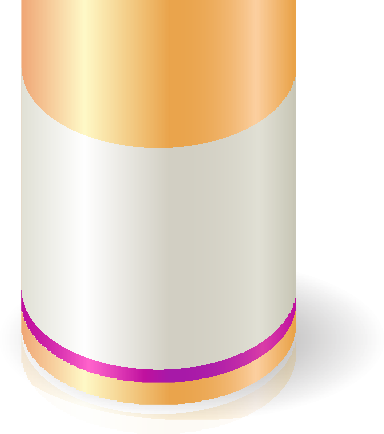 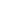 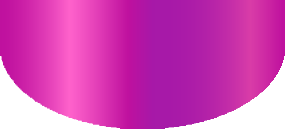 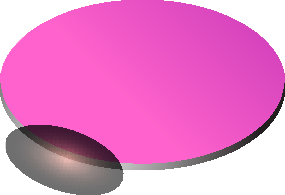 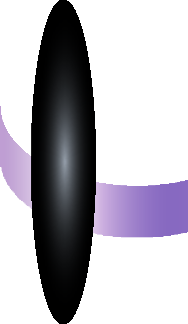 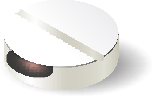 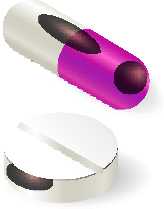 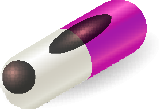 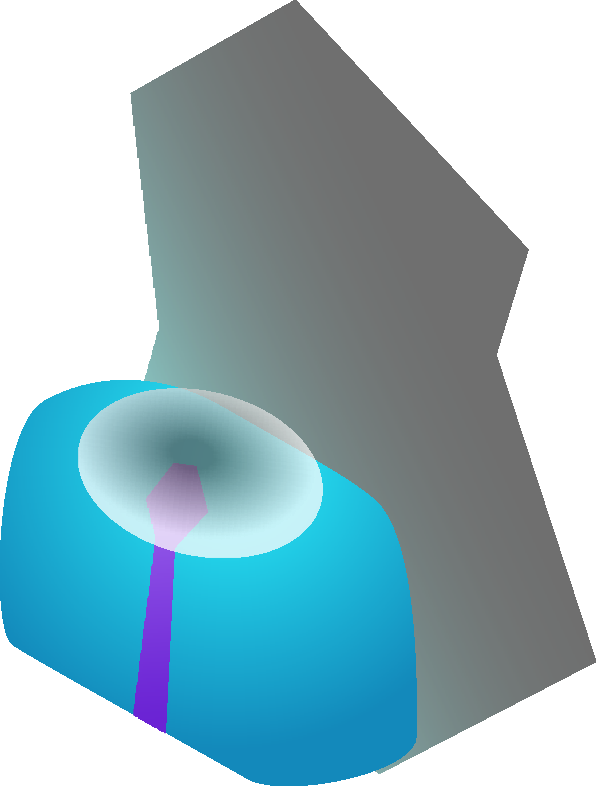 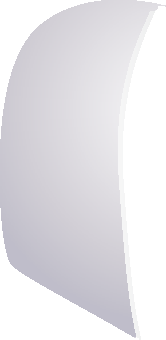 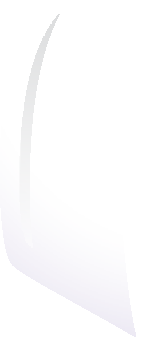 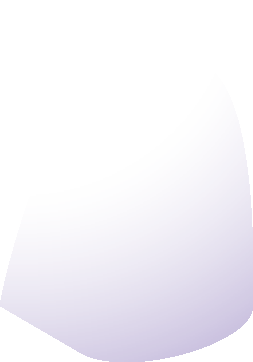 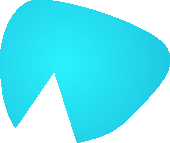 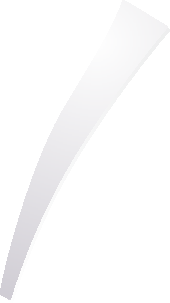 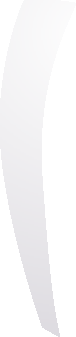 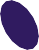 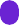 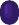 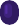 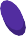 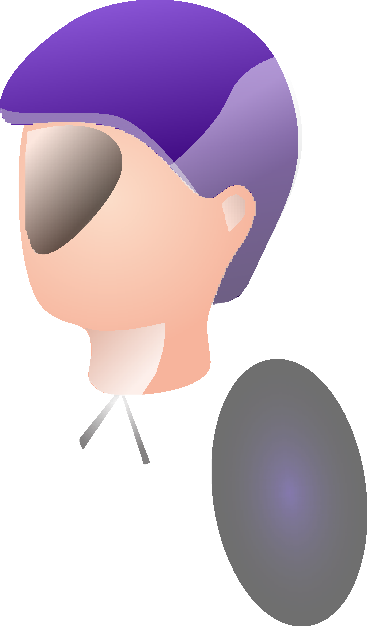 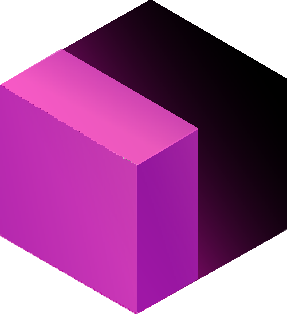 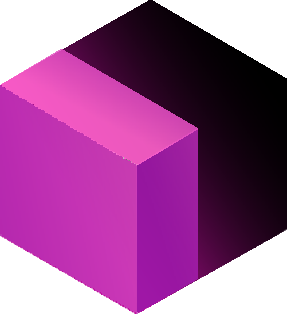 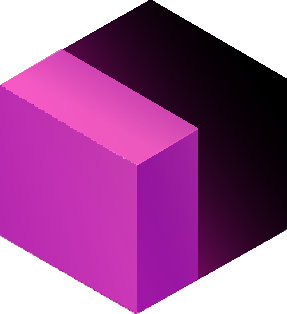 25 P-wave Healthcare是一个由人工智能（AI）驱动的全自动医疗辅助平台，可为医疗保健行业的所有利益相关者提供一系列有益的服务。PWH将全球医疗保健业务与智能IT解决方案结合在一起。全包的P-wave医疗平台旨在通过完整的套餐服务将医疗服务的频谱数字化，这些服务包括：Pwave预约时间表，Pwave EMR，Pwave Hosp，Pwave Chem，Pwave Patho和Pwave Doctors。P-wave Healthcare的服务团队致力于提供一种高效，组织化的医疗系统，以减少在线预约，医院和实验室管理系统，EMR以及临床处方管理和计费软件。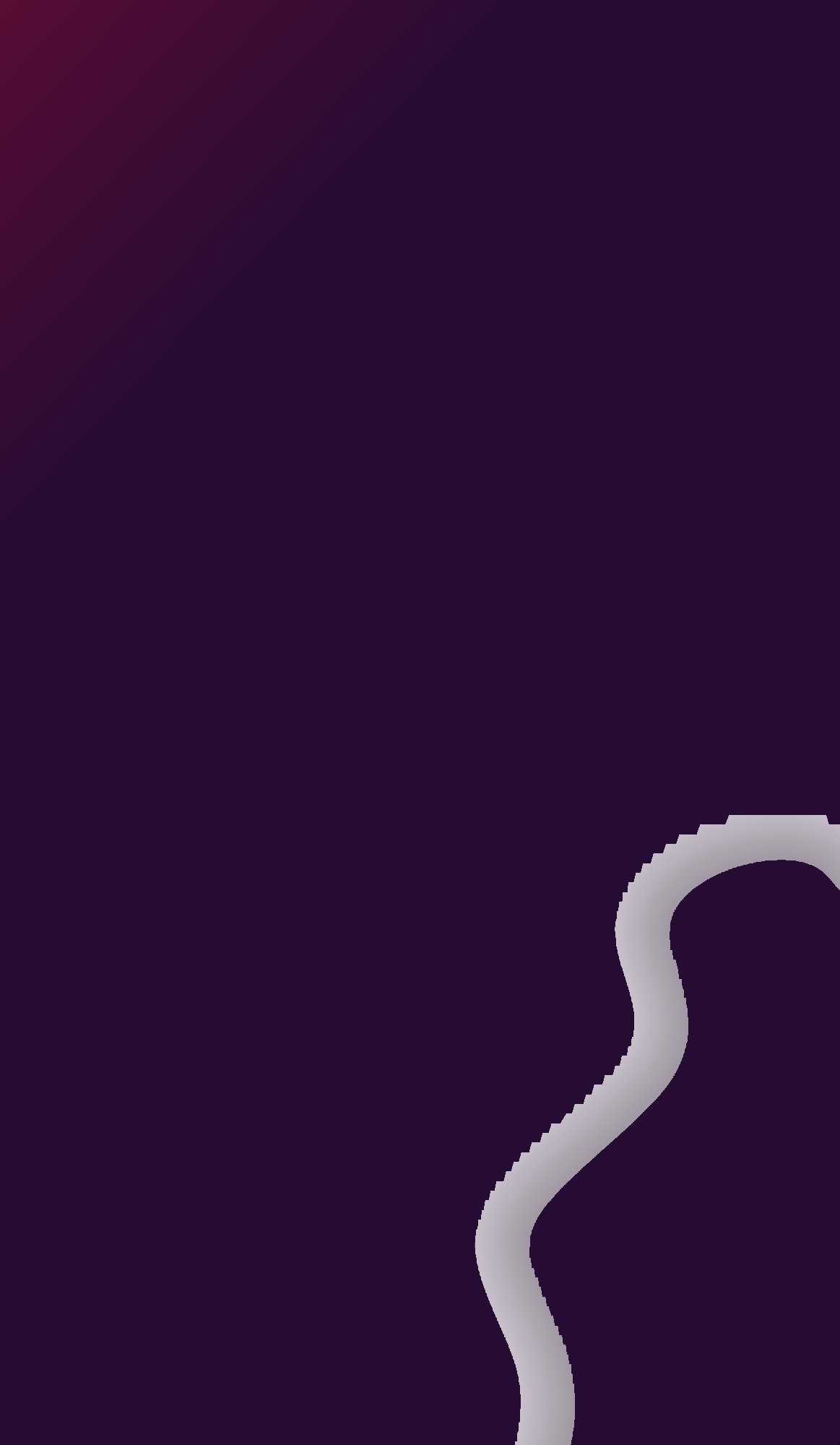 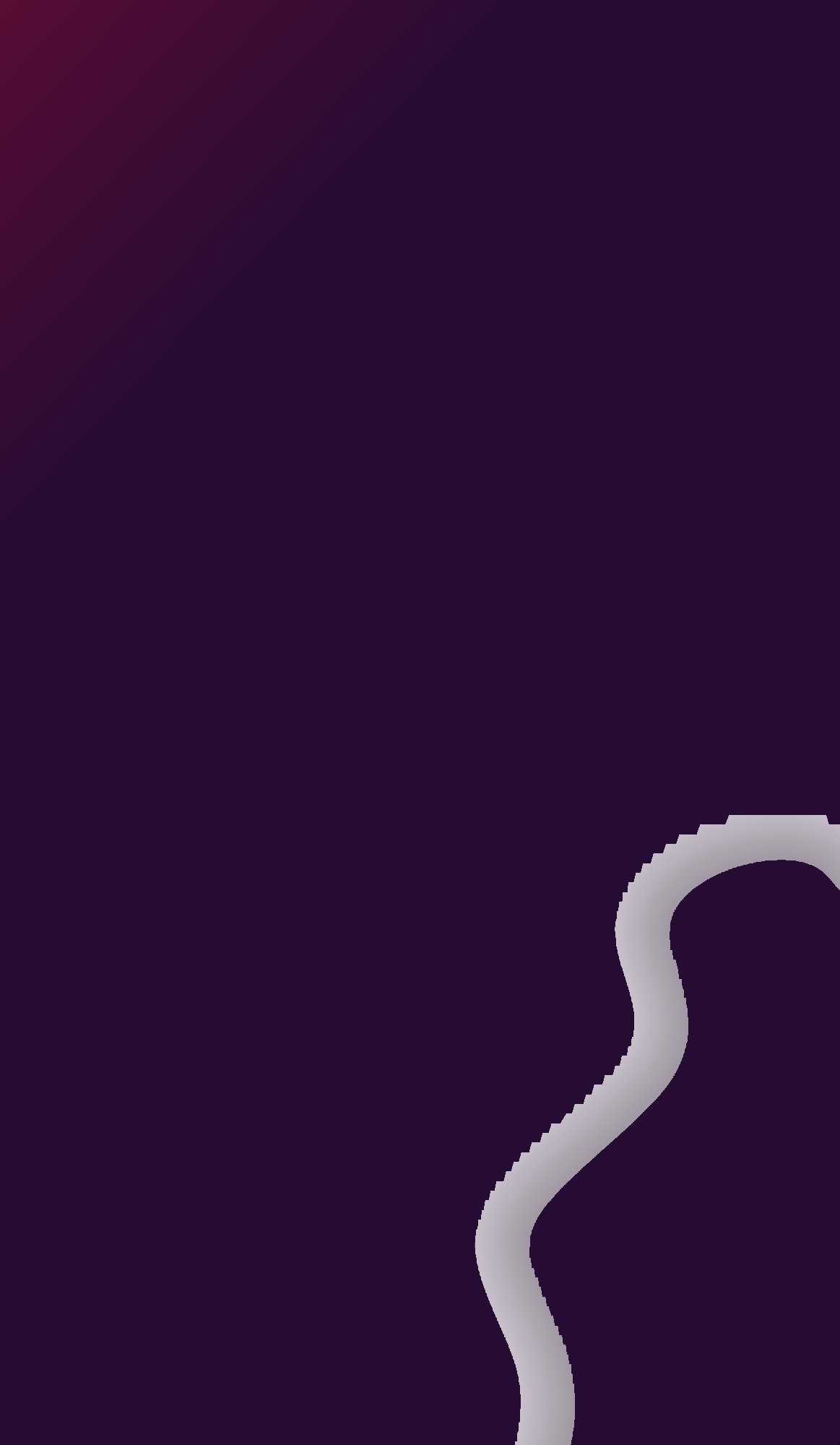 S MAR T A S S E T MANA GE R S WHITE P APE R27 SAM开发项目是一个平衡的交互式系统，可以适应任何区块链用例解决方案，而不仅限于SAM Coin社区协议。如前所述，作为一个互补的经济生态系统，SAMPD通过与动态公司建立集体和合作关系而不会损害其个人市场价值和竞争优势，从而以最无缝和灵活的方式向各个行业实施和集成，从而确保并增加他们的工业市场份额。基于此概念，不仅可以从单个系统模块中产生收入潜力，而且可以从各种相互依存的流和相互关联的经济模块中产生收入潜力，从而使SAMPD能够赚取并分配从这些各种努力中获得的奖励或激励。并且取决于这些常规列出的业务中所包含的集团活动的性质，支持公众可能会收到不超过原始认购金额15％的潜在回报，并将其直接包含在这些急需的客户的SAM E-WALLET中。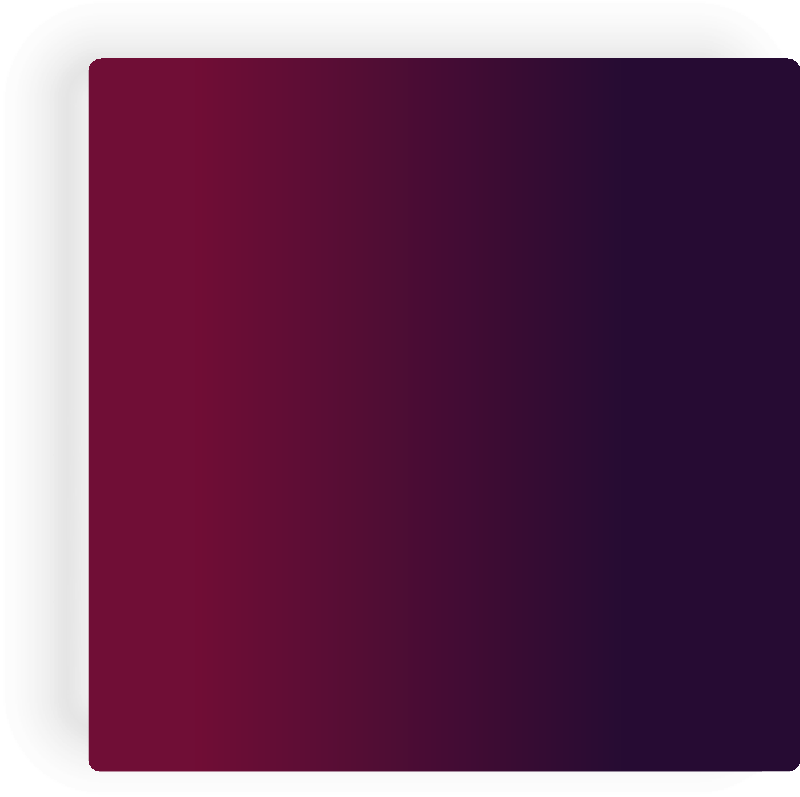 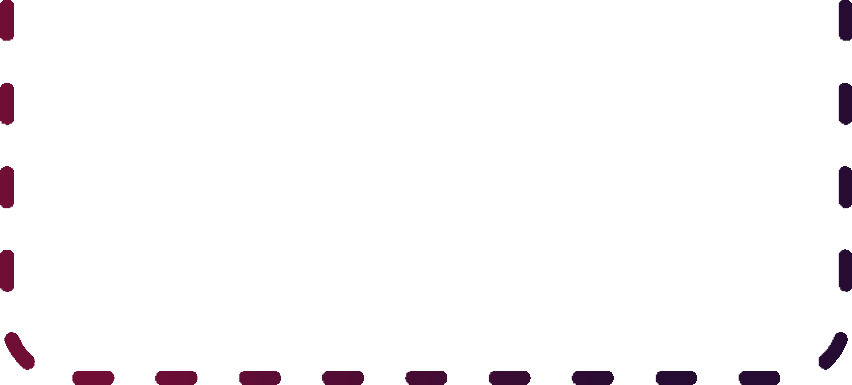 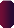 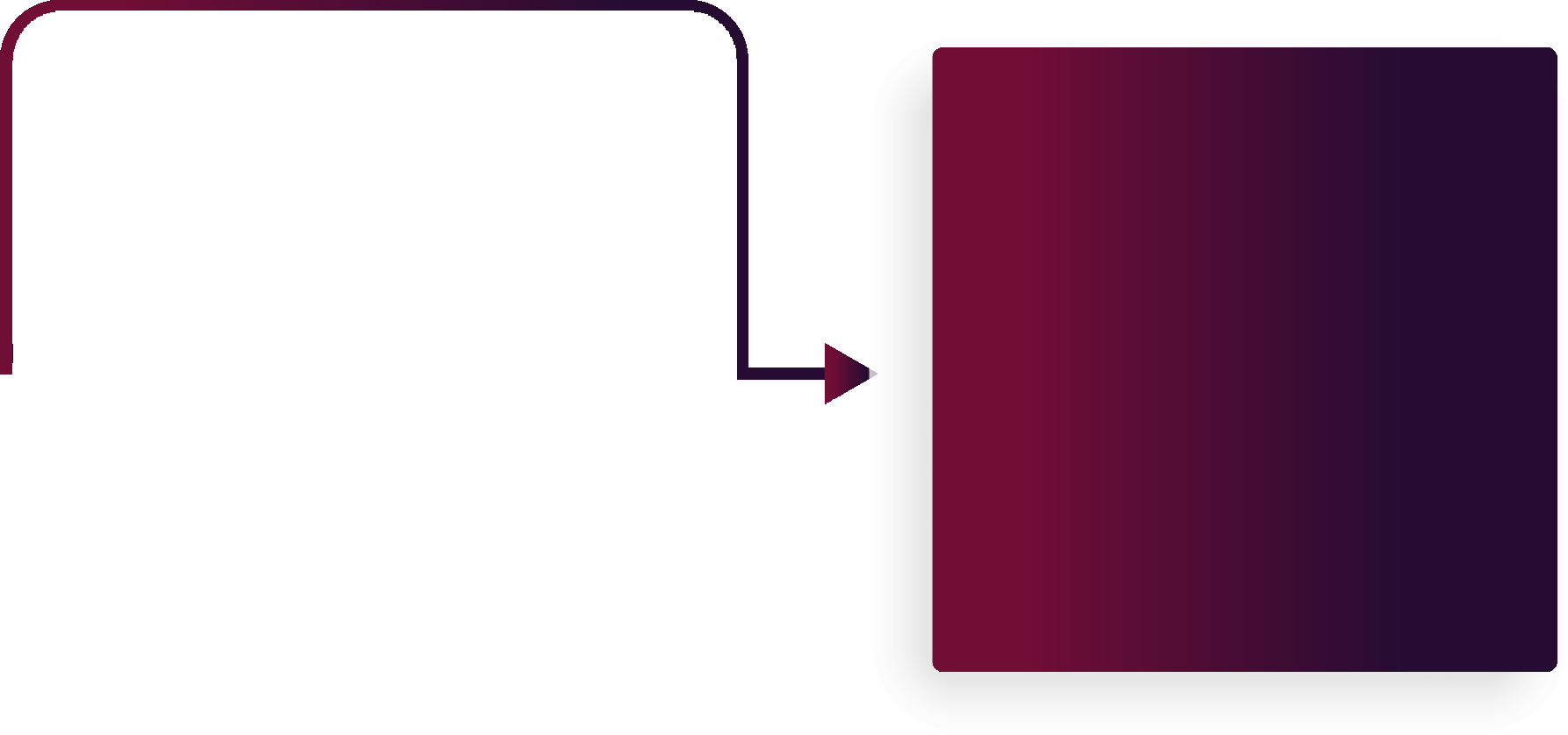 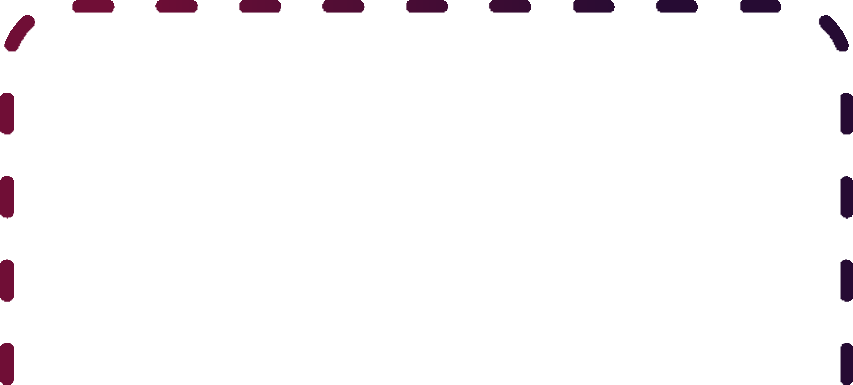 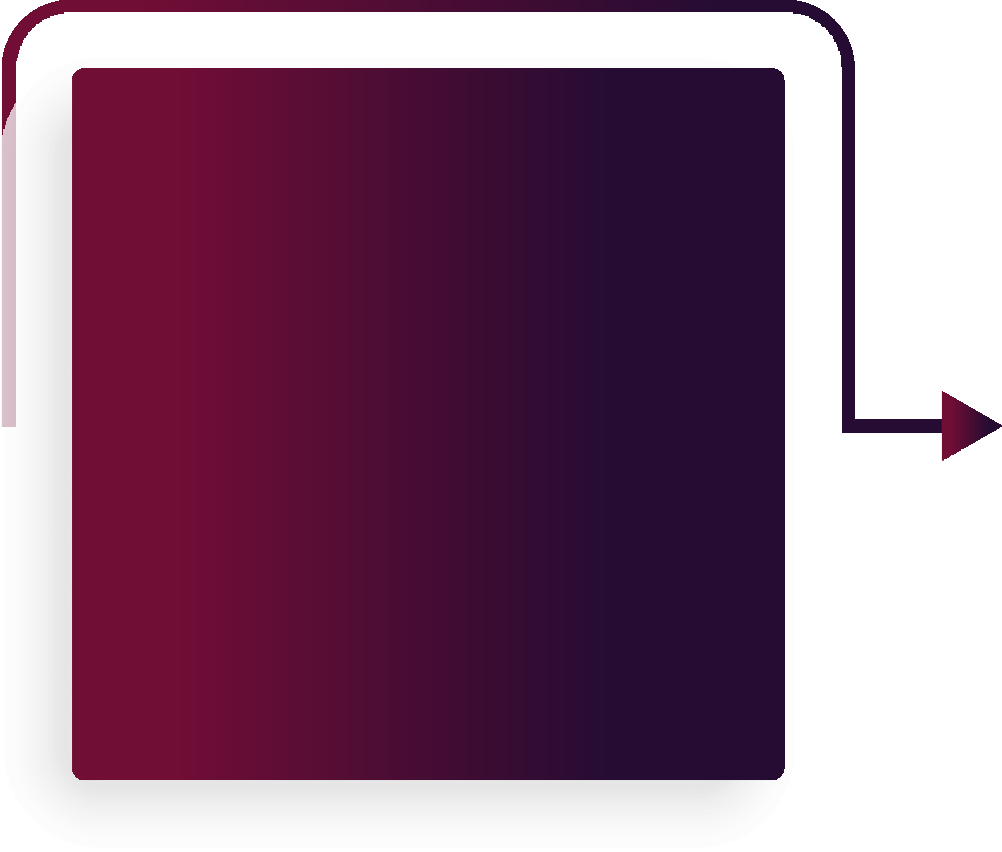 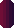 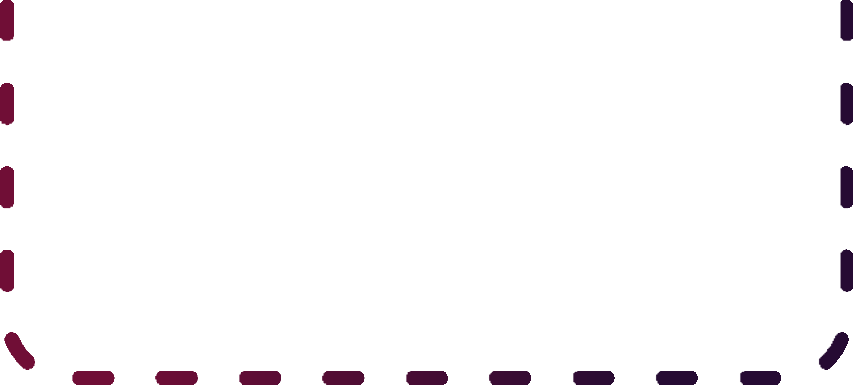 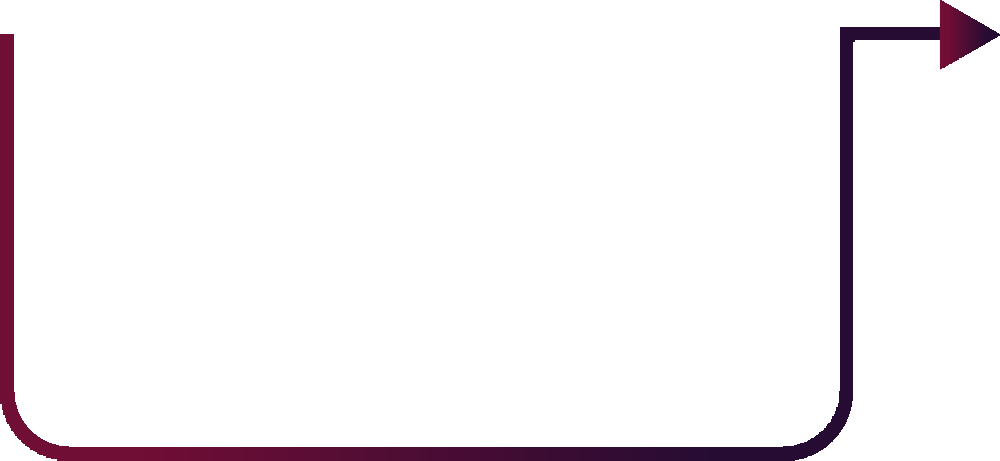 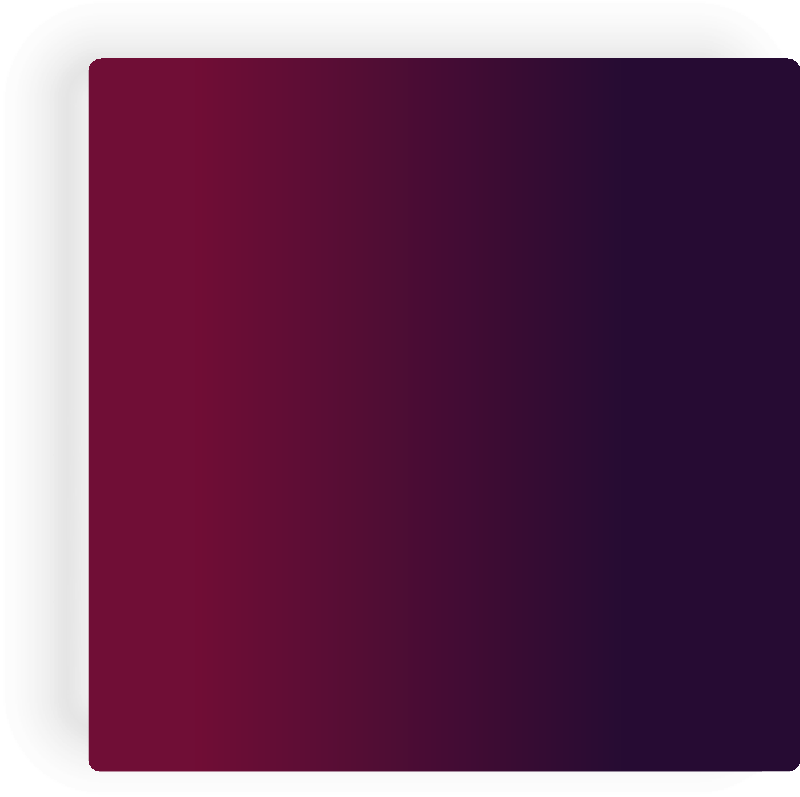 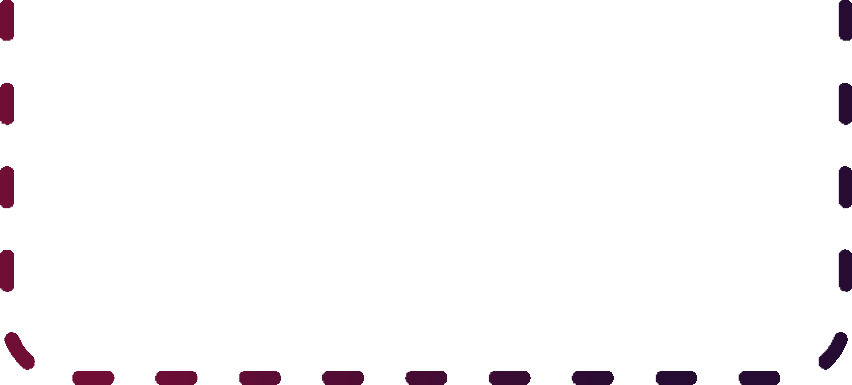 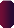 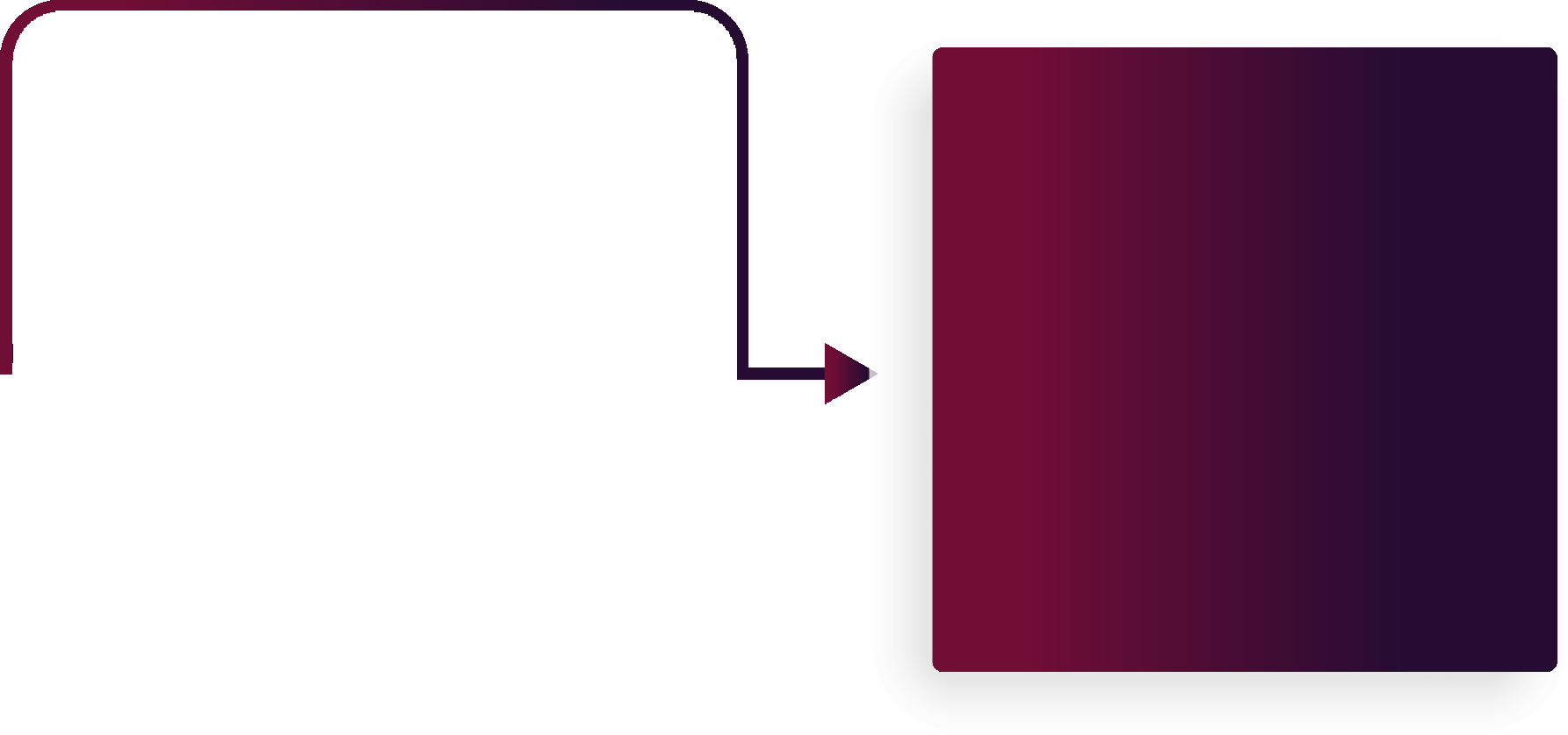 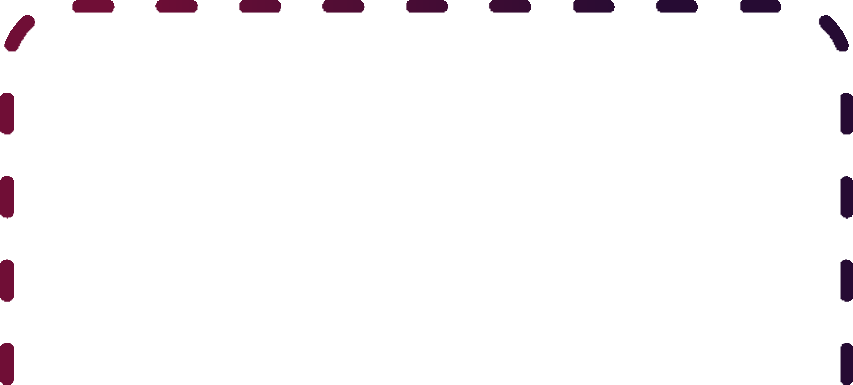 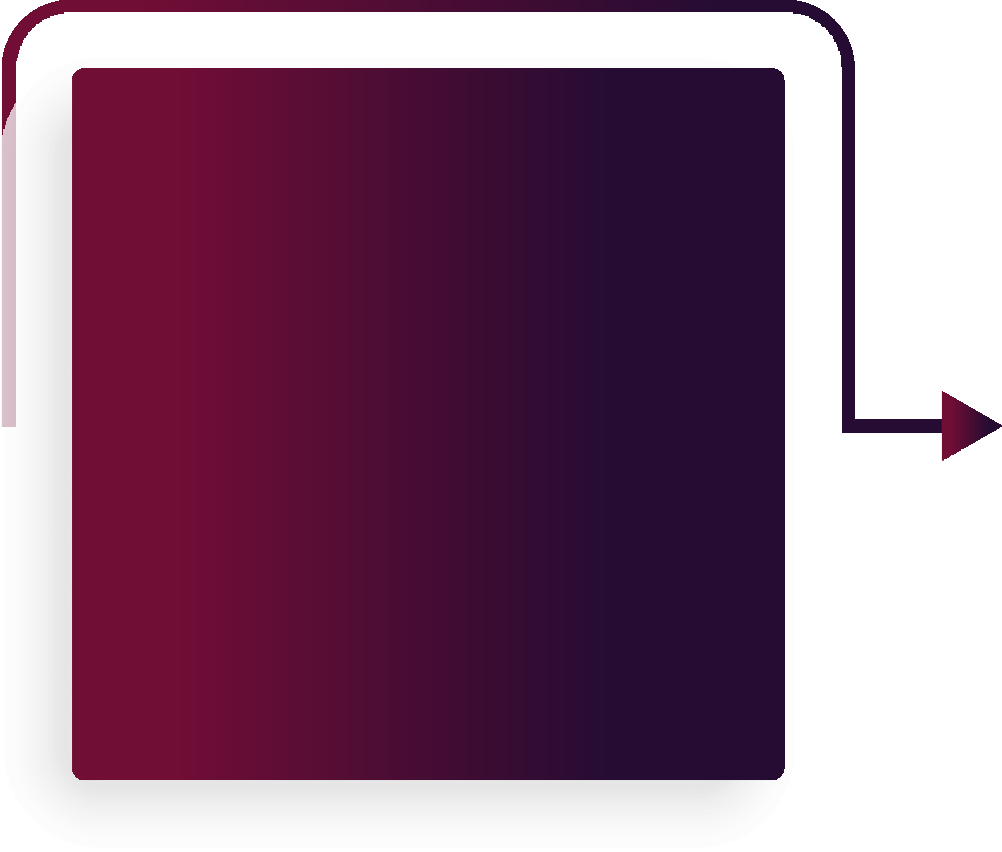 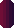 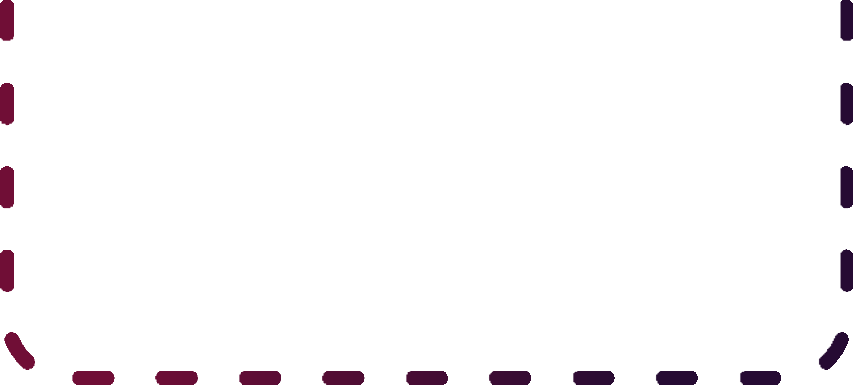 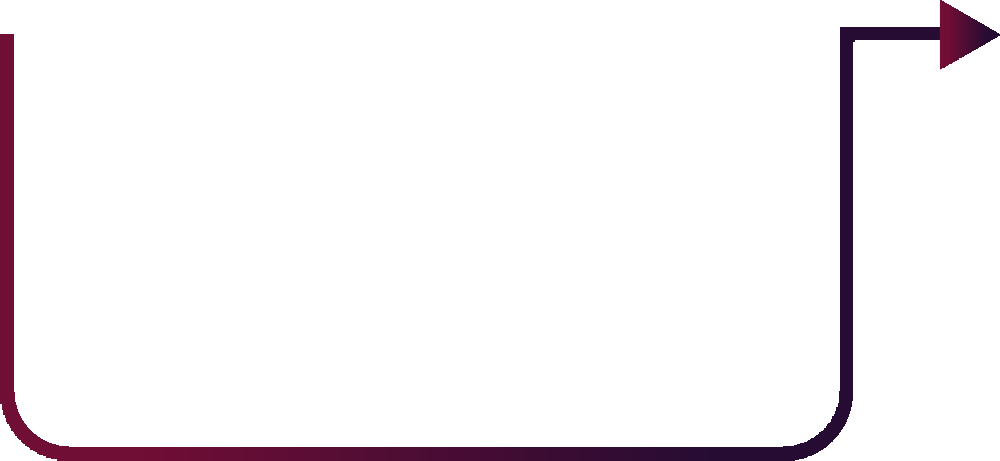 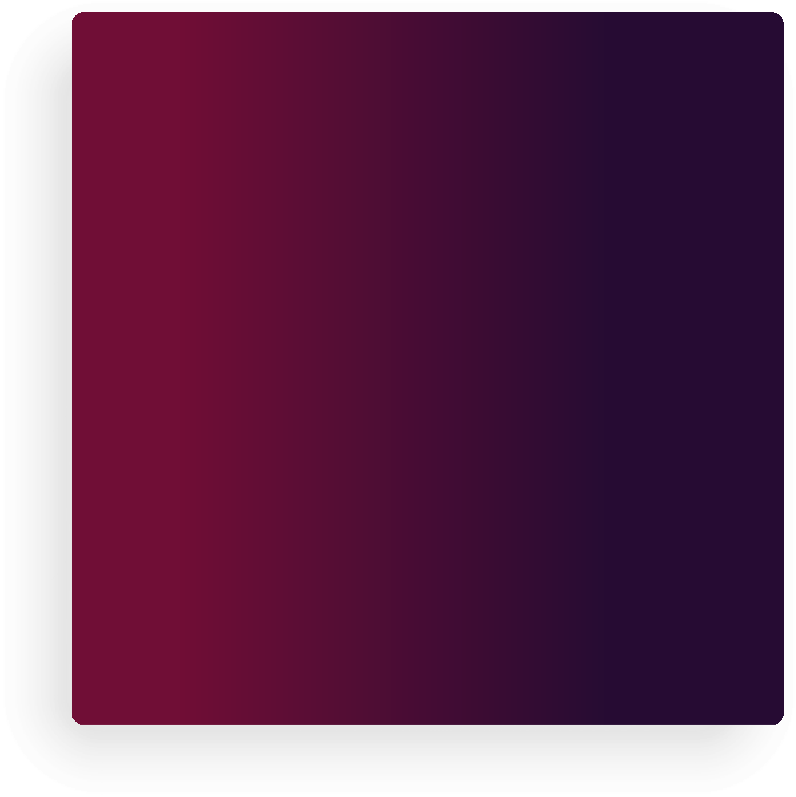 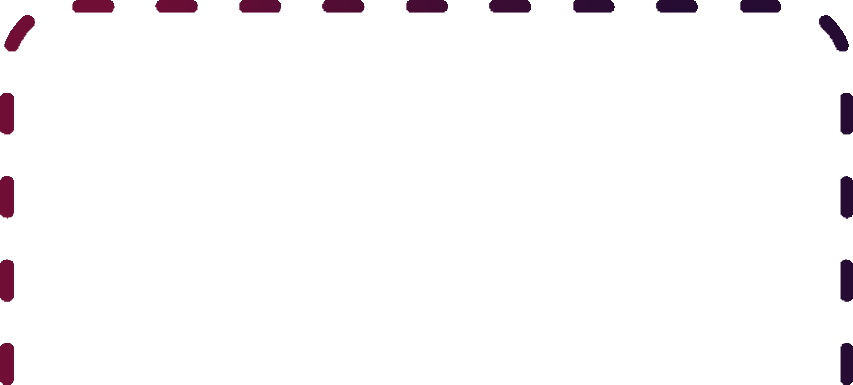 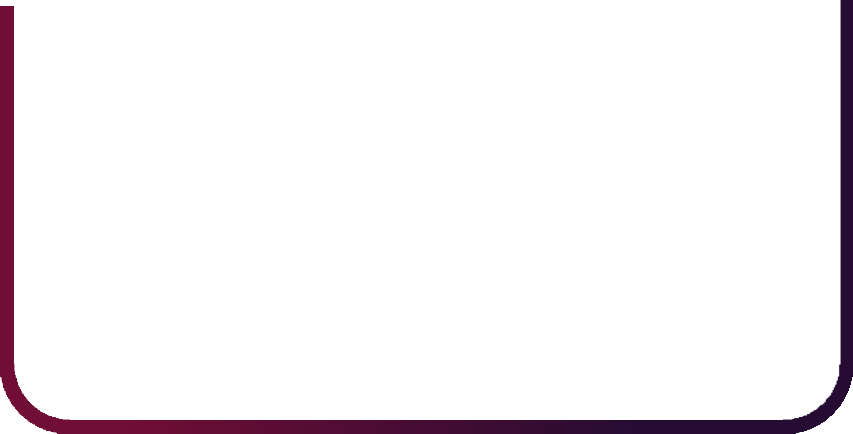 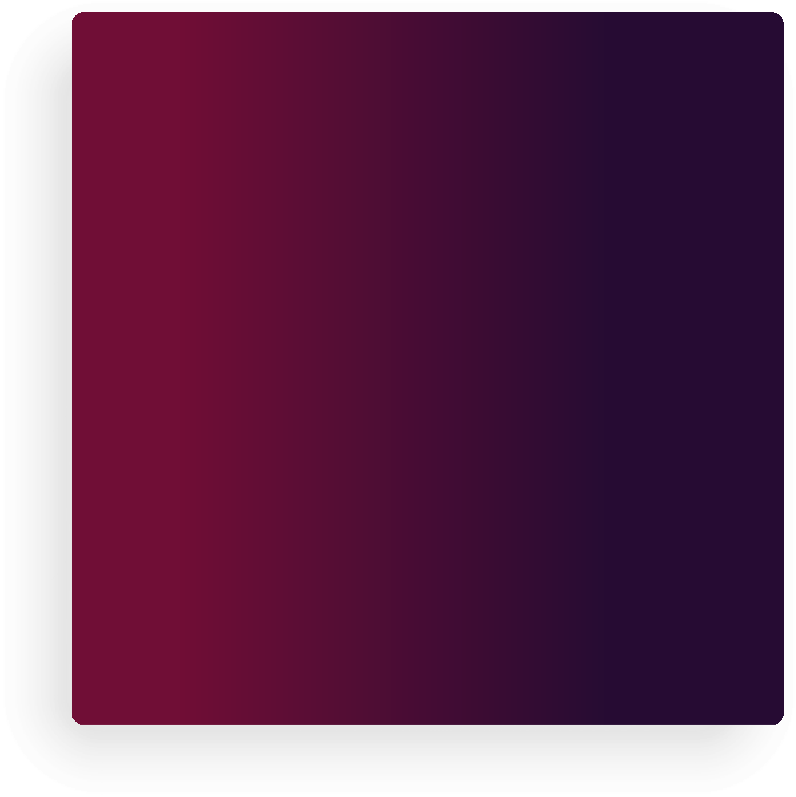 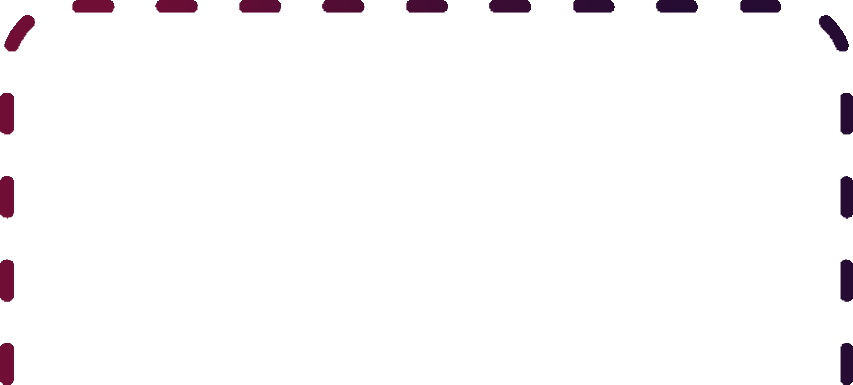 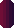 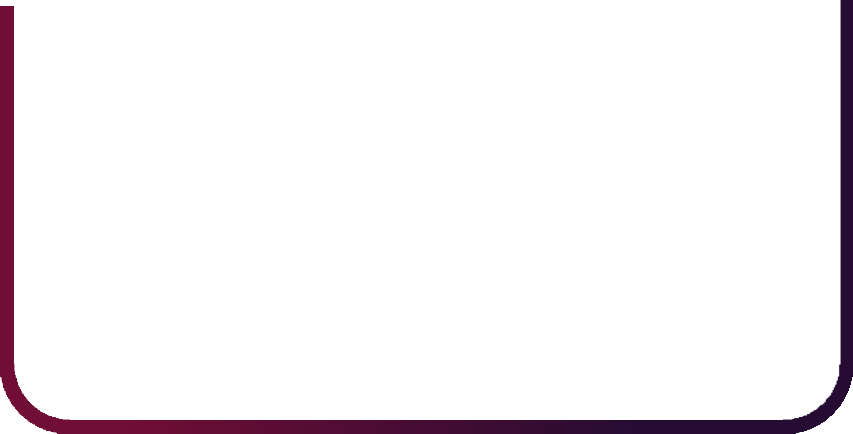 订阅:SAM Koin的主要需求来源是Smart Asset Managers Project Developments’（SAMPD）订阅计划收入和常规交易员:补充主要需求来源的是常规业务产生的收入，这些业务是由SAMPD产生的收入建立的和收入交换:通过消除可以直接转换为法定或任何产品或服务的奖励激励机制来重置服务的附加值，将通过管理和执行每笔交易来产生交易费的收入或利润。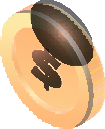 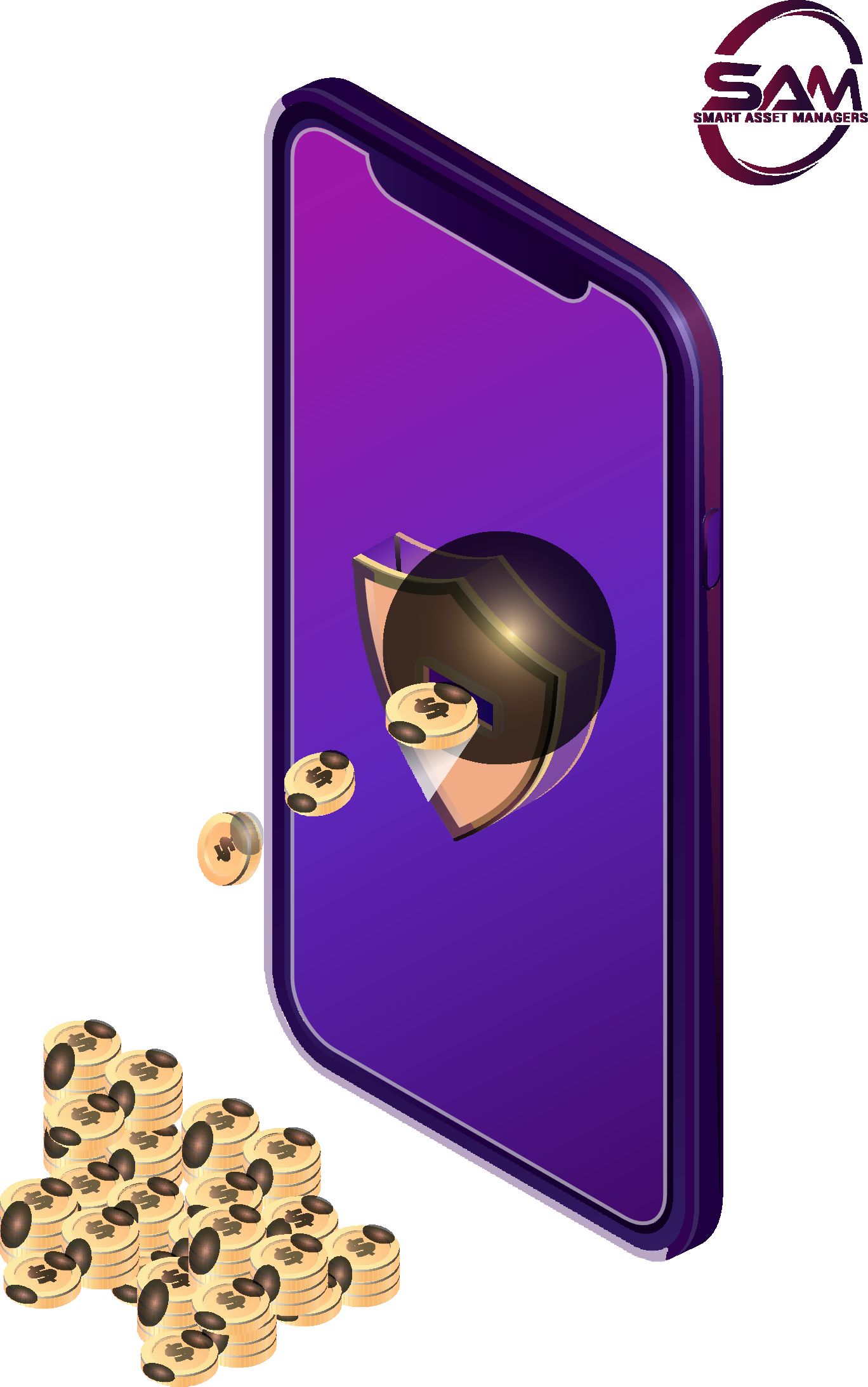 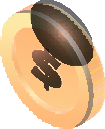 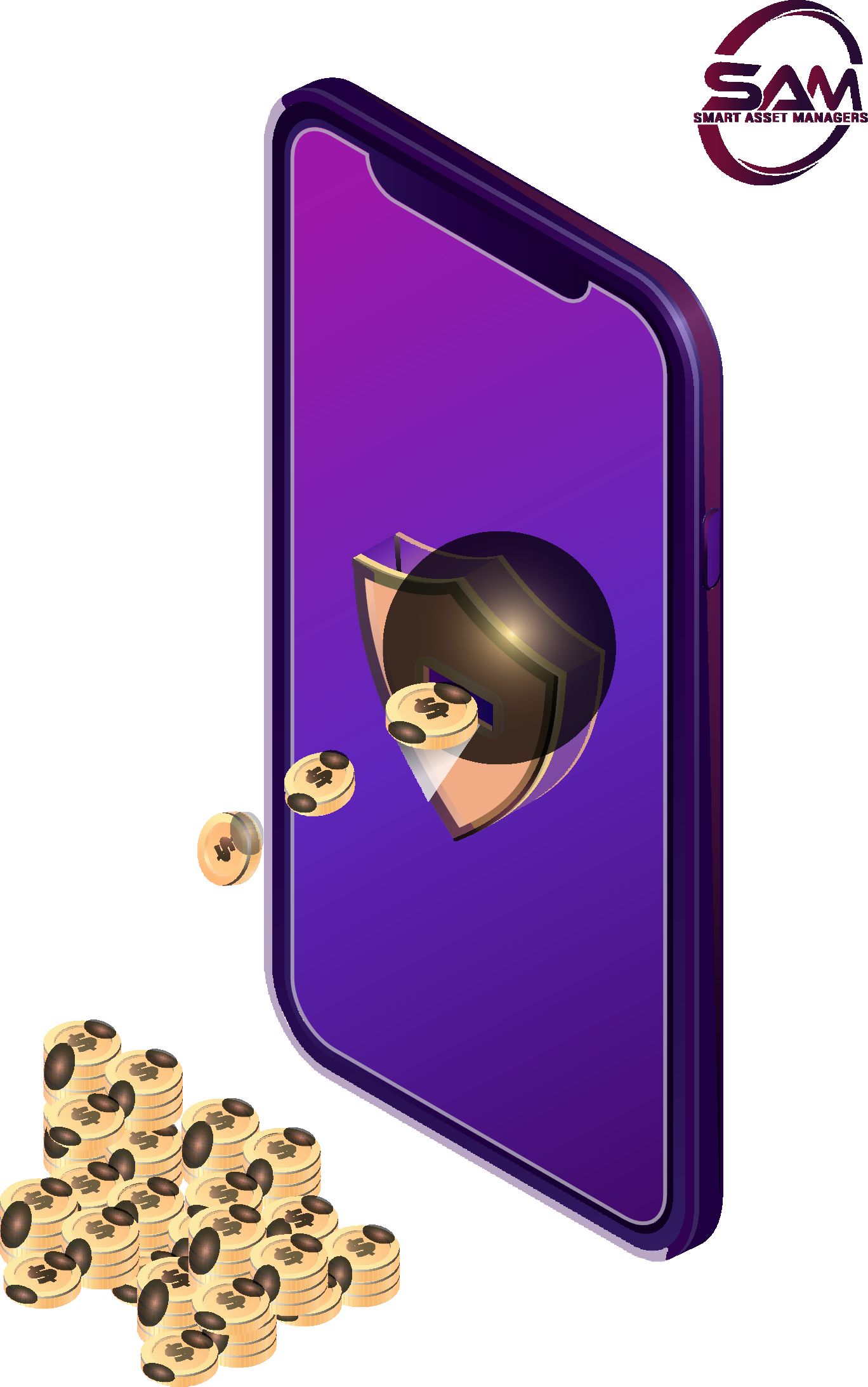                    28 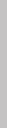 SAM项目的开发作用是维持SAM硬币在所有交易中的价格波动，并在长期和短期内稳定需求和供应。拥有其母公司Digital Technology SAM的SAM项目的开发商-一家在墨尔本（澳大利亚）注册的公司，其主要业务活动是在2020年7月执行数字和传统经济机会，并成功在下面列出并获得了注册证书;-数字货币转换-免费电子汇款和外币换算以上两个列表也都与AUSTRAC（澳大利亚）有关联，并且已经完成了反洗钱（AML）和对基金恐怖主义（CFT）计划，以及它们在本报告年度的最新报告。SAM Digital Technology自豪地宣布，它已经成功完成了数字开发和SAM E钱包技术的第1级到第3级。SAM项目开发是SAM数字技术的强项，其主要功能是解决和进一步扩展常规业务开发计划。在这种情况下，SAMPD是所有传统业务的合并，并且是SAMPD客户网络之间发生的所有信息的中心。此外，SAMPD还是一个基于订阅的平台，它从客户那里收取订阅费，然后将其转换为SAMPD开发前资本融资机会的营利性投资。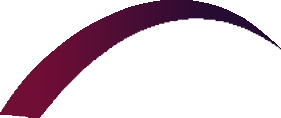 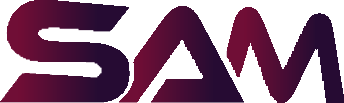 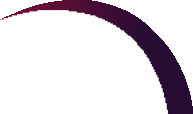 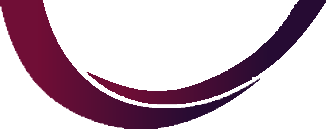 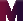 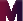 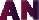 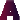 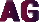 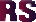 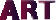 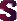 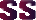 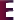 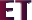 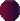 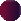 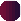 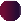 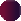 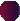 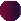 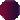 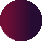 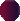 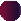 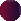 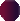 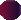 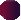 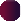 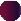 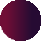 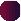 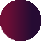 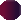 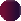 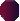 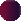 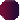 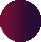 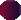 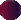 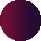 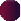 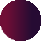 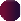 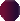 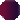 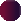 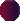 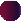 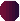 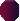 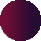 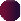 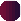 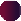 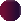 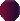 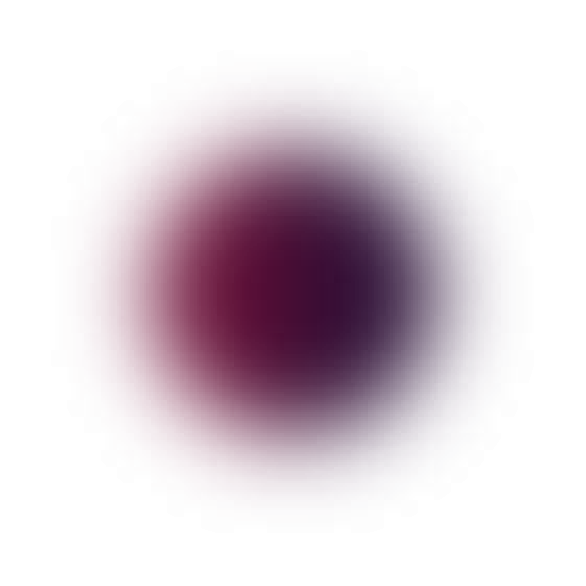 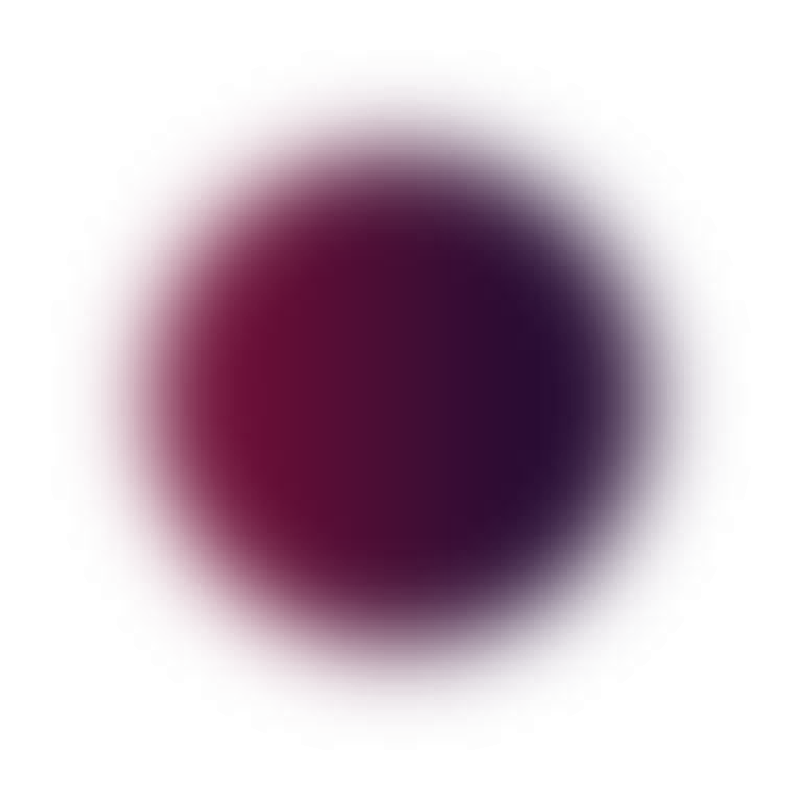 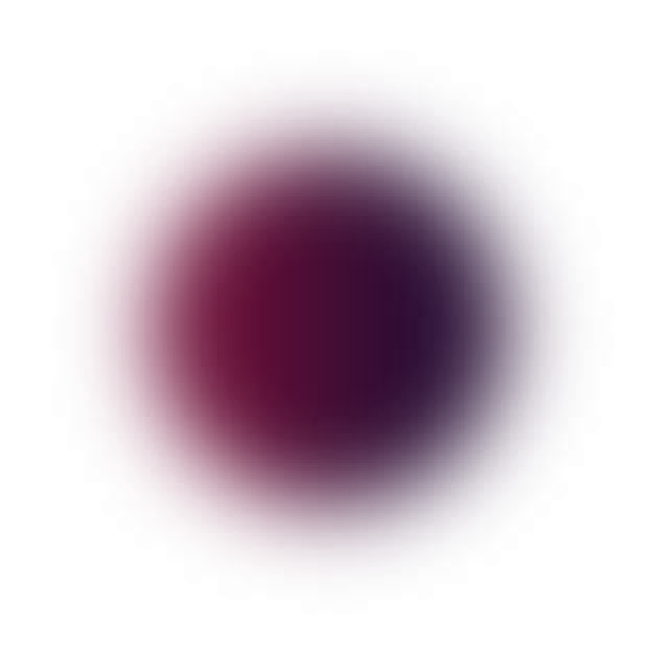 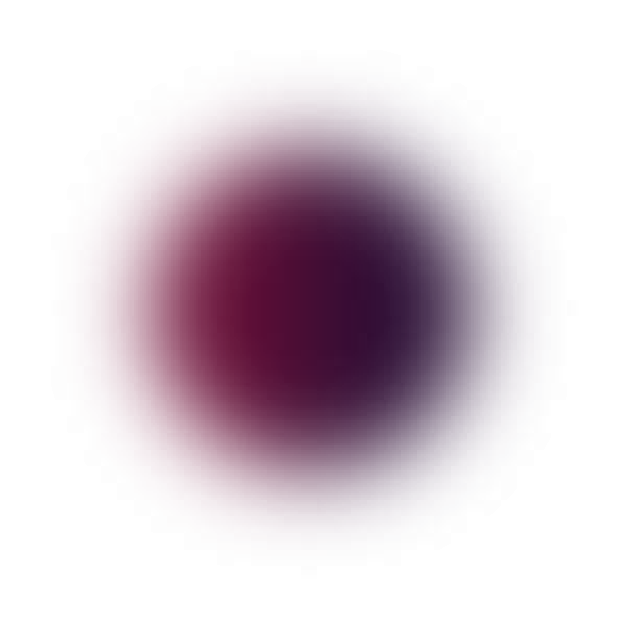 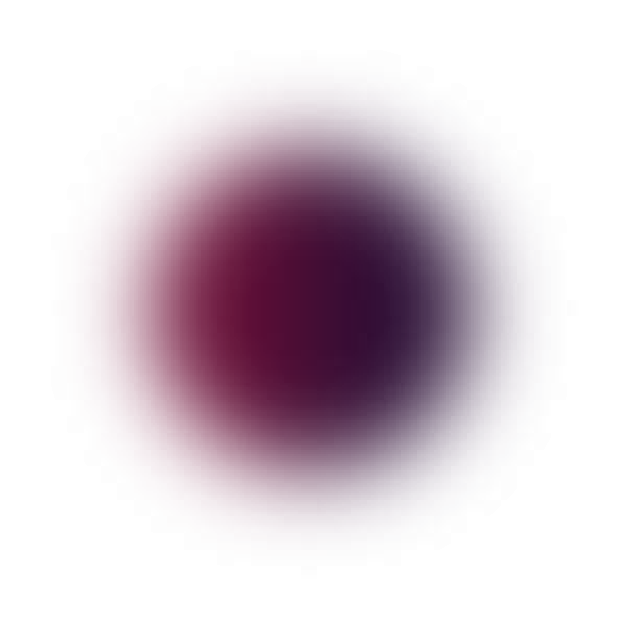 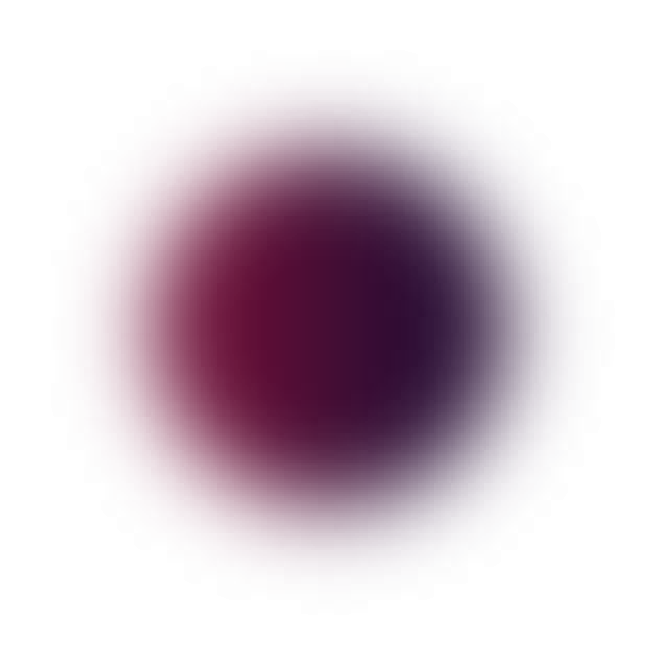 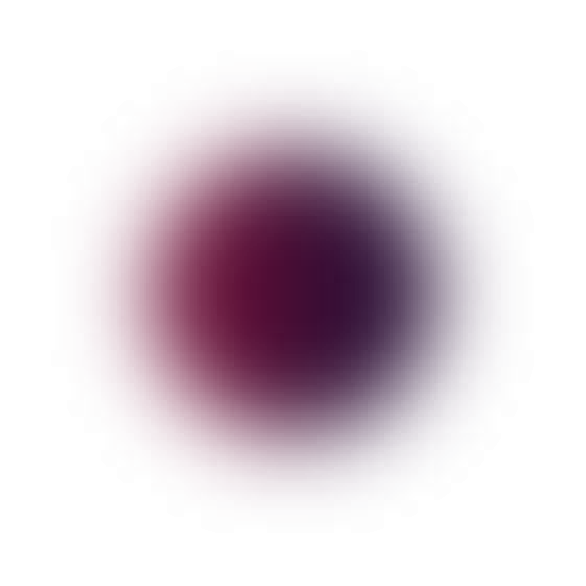 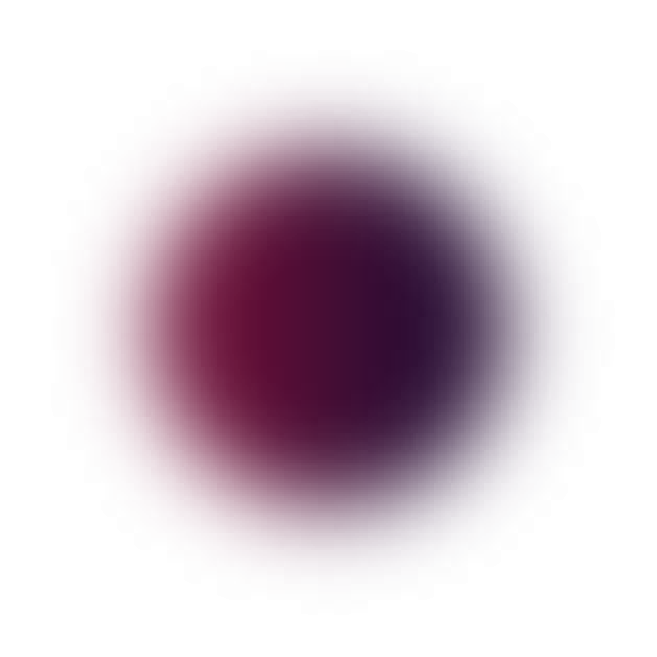 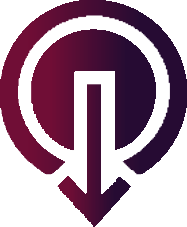 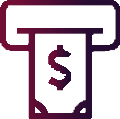 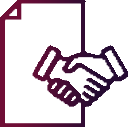 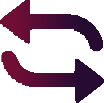 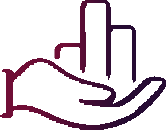 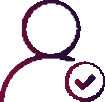 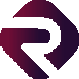 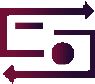 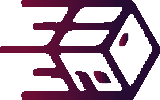 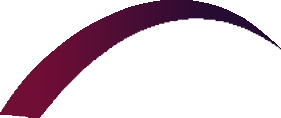 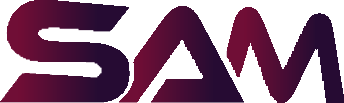 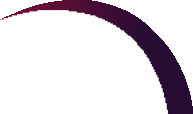 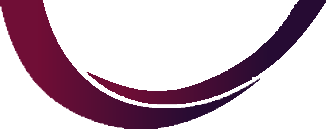 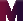 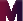 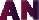 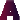 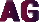 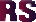 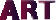 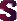 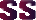 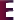 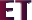 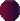 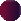 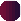 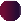 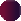 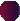 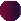 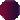 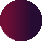 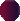 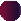 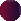 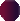 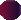 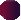 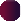 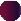 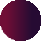 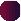 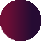 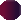 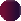 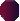 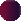 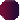 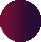 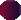 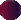 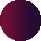 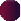 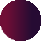 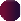 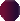 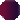 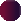 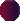 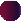 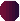 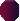 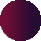 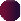 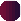 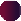 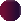 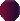 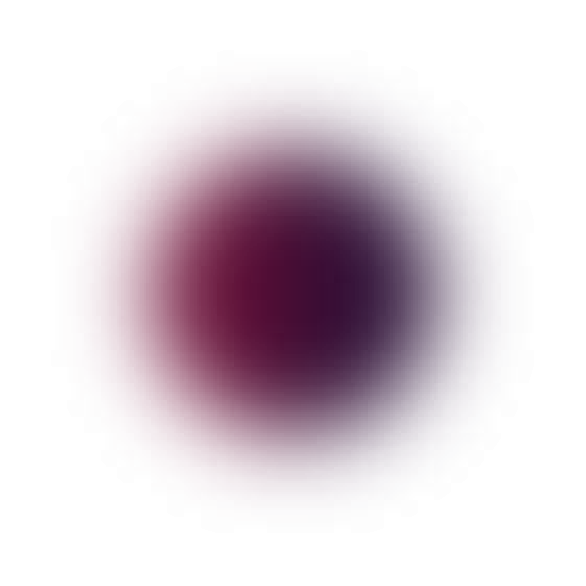 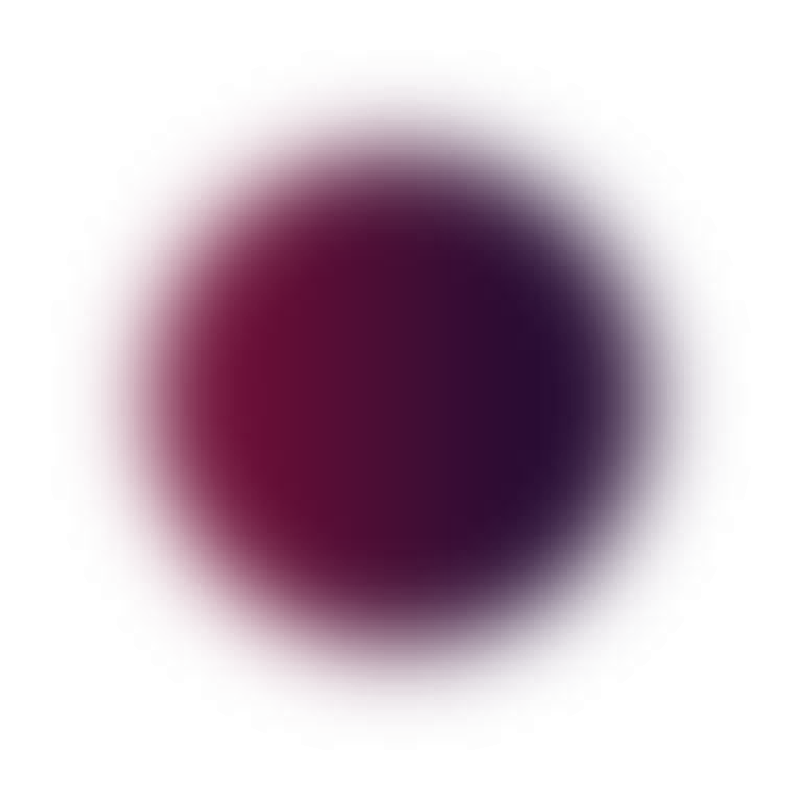 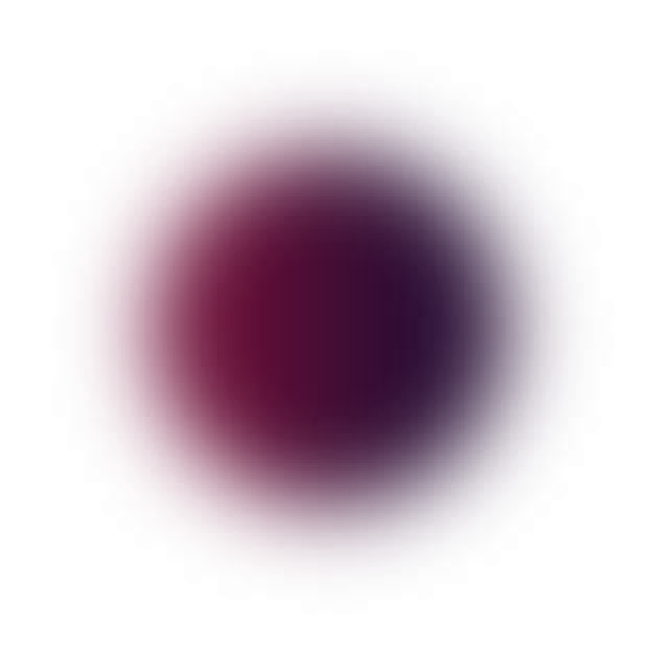 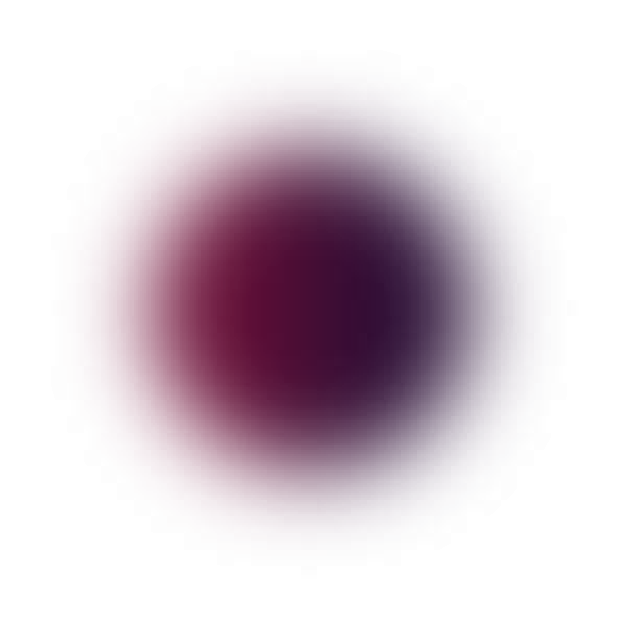 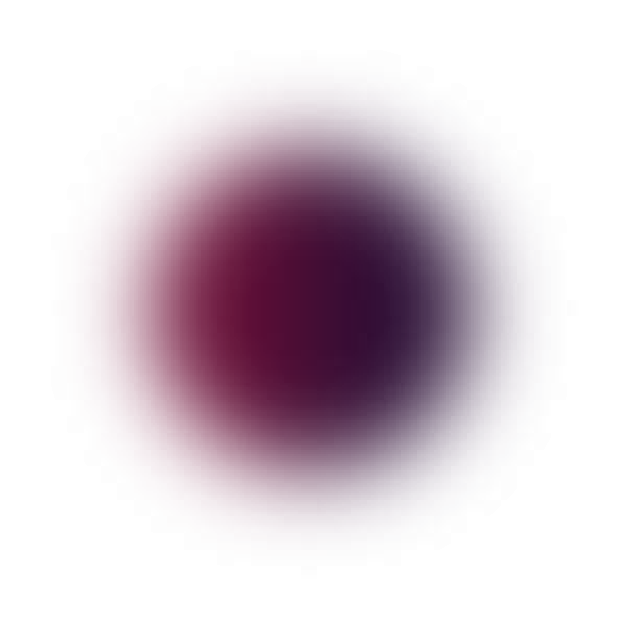 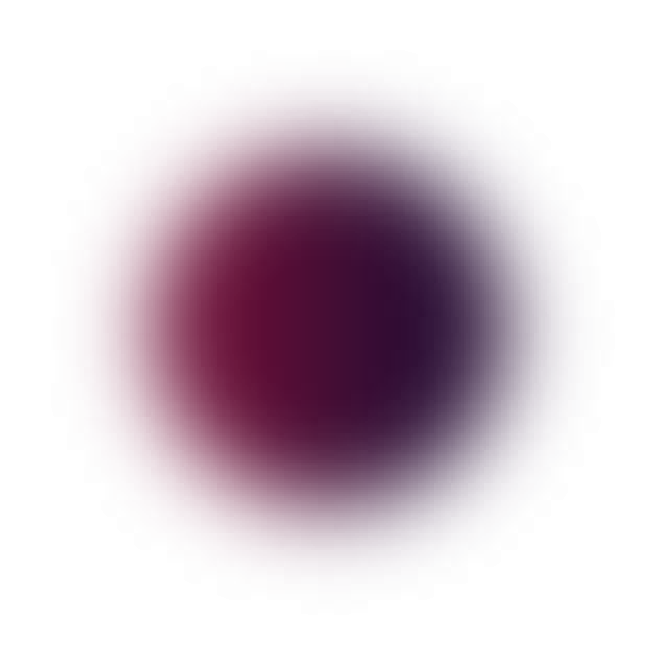 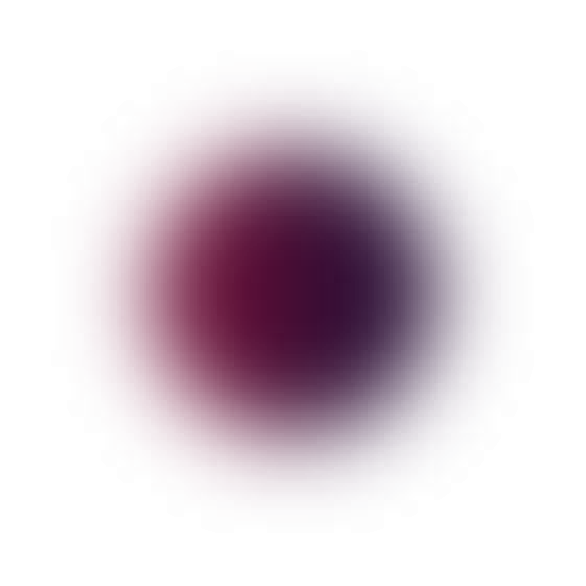 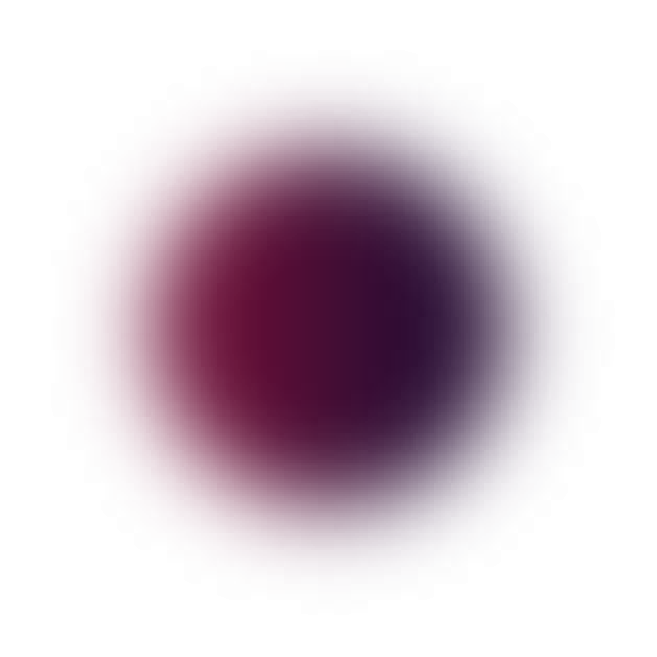 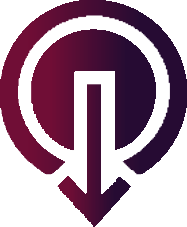 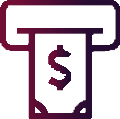 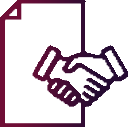 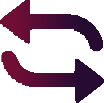 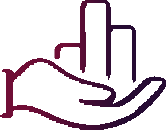 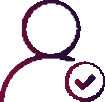 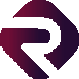 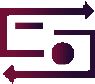 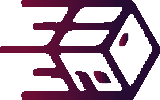 增资的目的是利用利用技术的企业在国内外开发，收购，实施和营销潜在的企业。为了获得此订阅费用，客户可以访问有关最近的各种国际SAM项目的信息，这些项目是SAM DIGITAL TECHNOLOGY和其他全球企业共同拥有的Business Ventures。SAMPD还建议可以通过最小化5-10％的管理随时取消这些订阅。一种有益的机制，利用预开发阶段之后收到的大部分资金，不仅用于常规业务，而且还将其设施作为行业合作伙伴关系的形式提供给各种潜在用户，从而为SAMPD带来更多收入，并在此基础上；基金客户受到保护免受潜在风险。这些好处将极大地促进经经济努力批准的整个硬币SAM的流动性流通。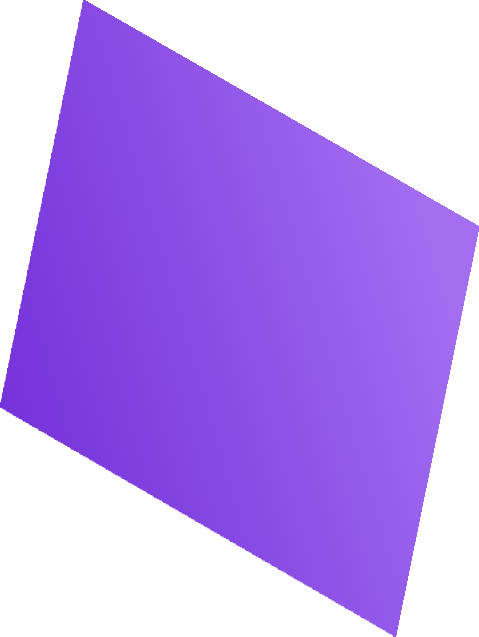 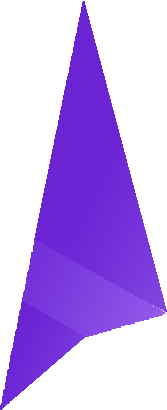 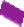 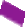 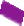 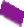 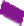 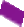 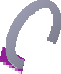 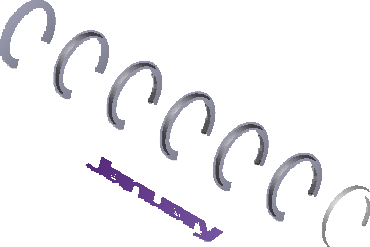 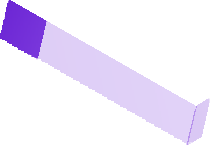 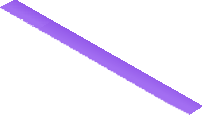 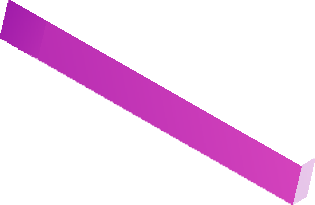 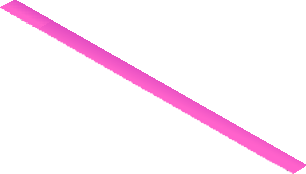 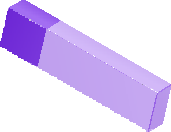 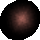 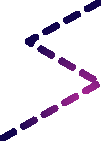 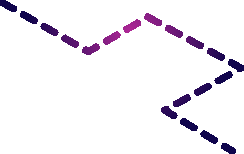 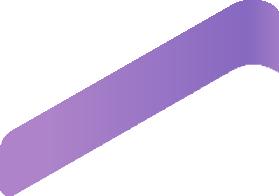 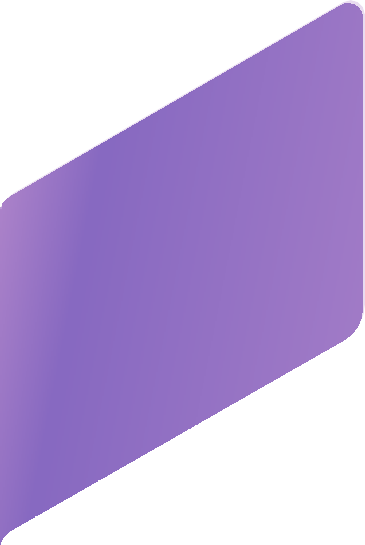 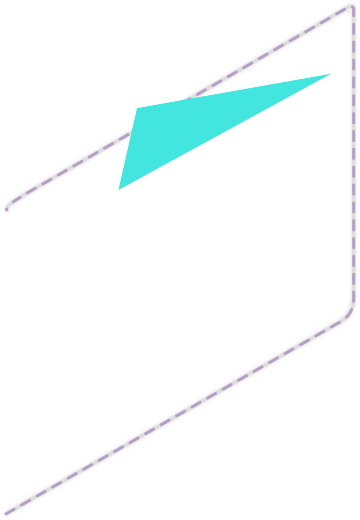 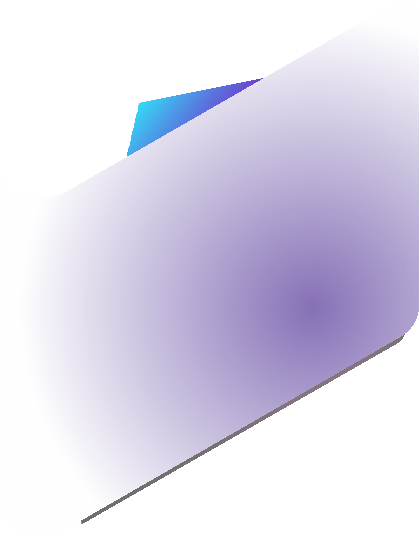 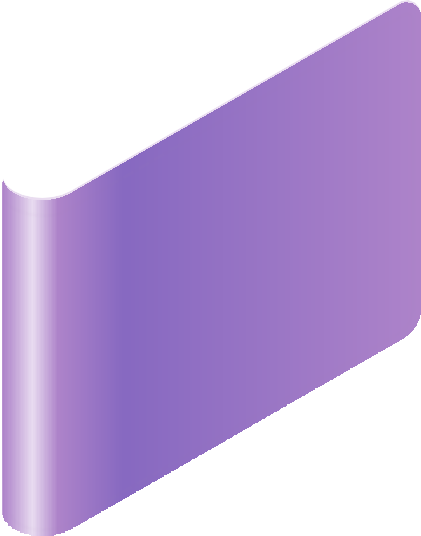 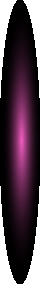 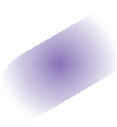 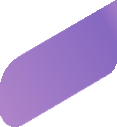 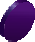 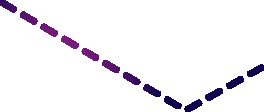 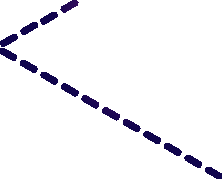 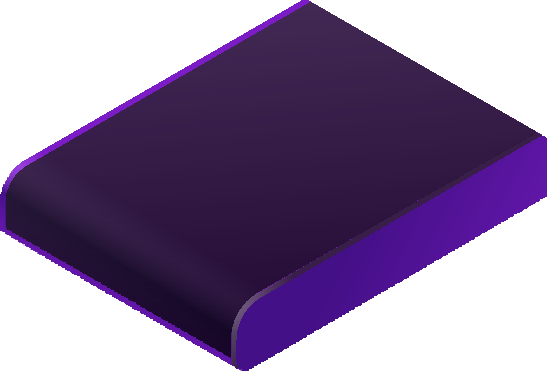 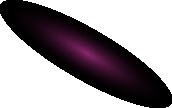 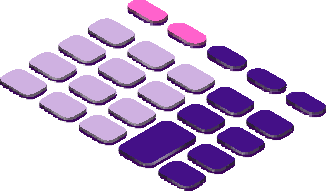 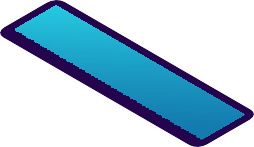 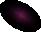 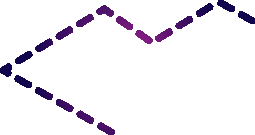 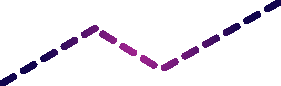 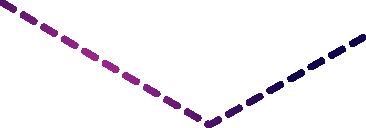 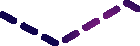 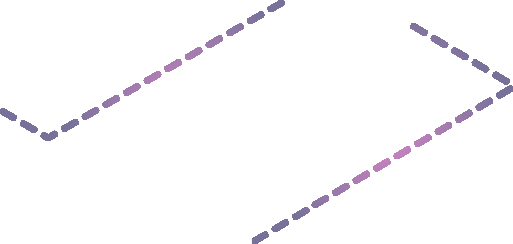 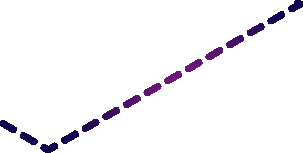 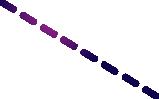 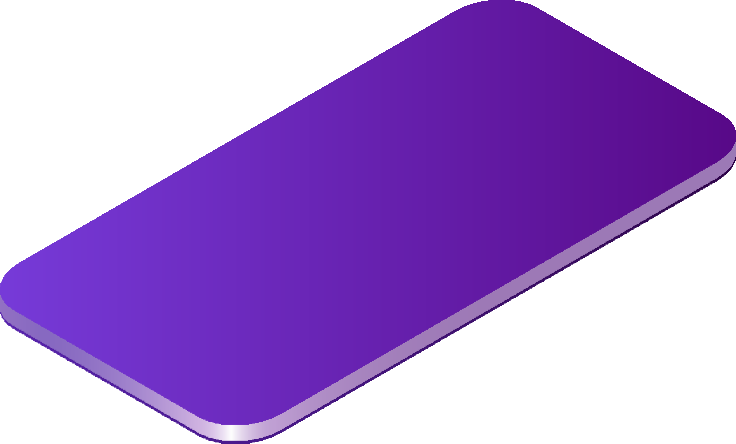 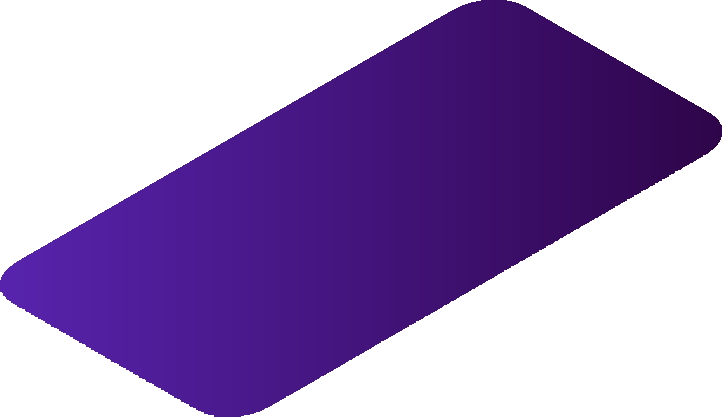 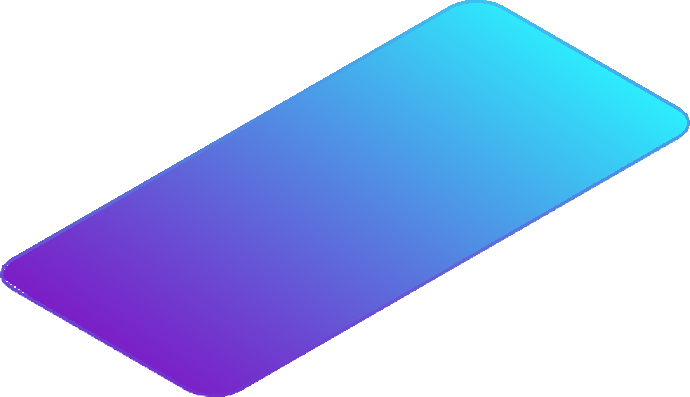 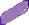 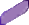 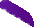 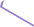 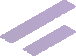 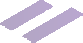 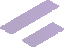 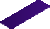 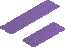 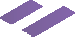 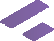 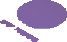 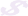 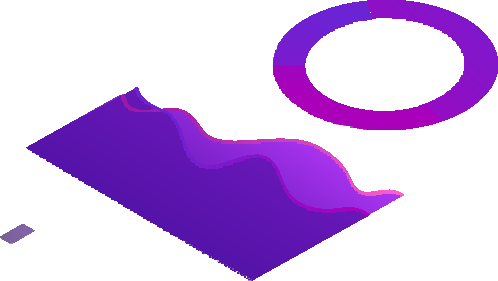 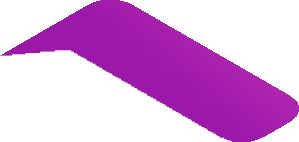 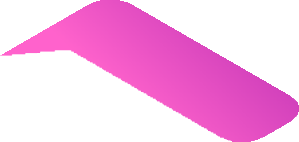 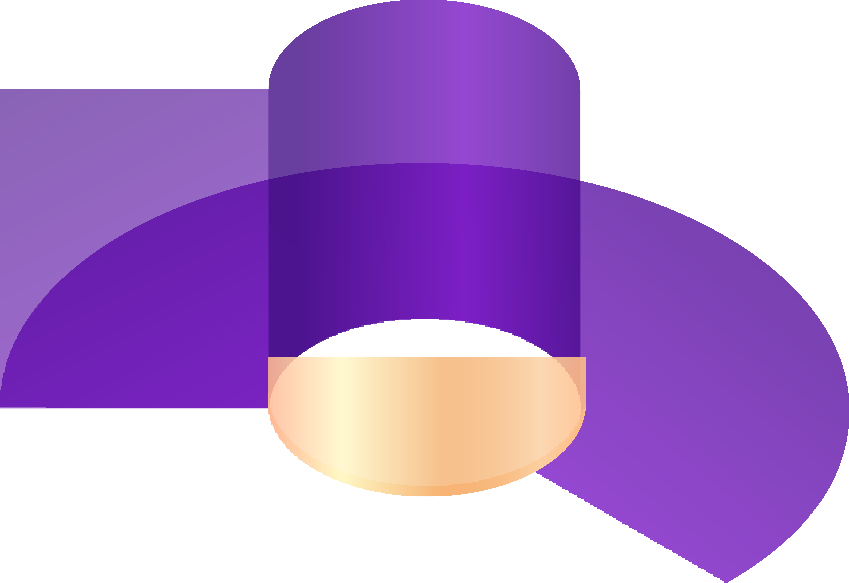 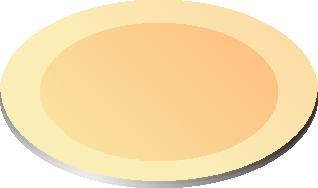 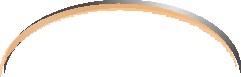 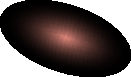 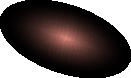 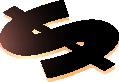 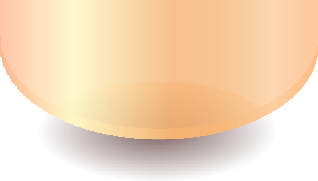 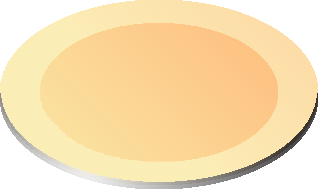 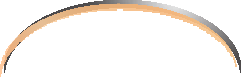 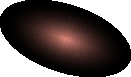 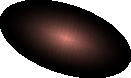 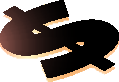 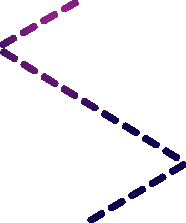 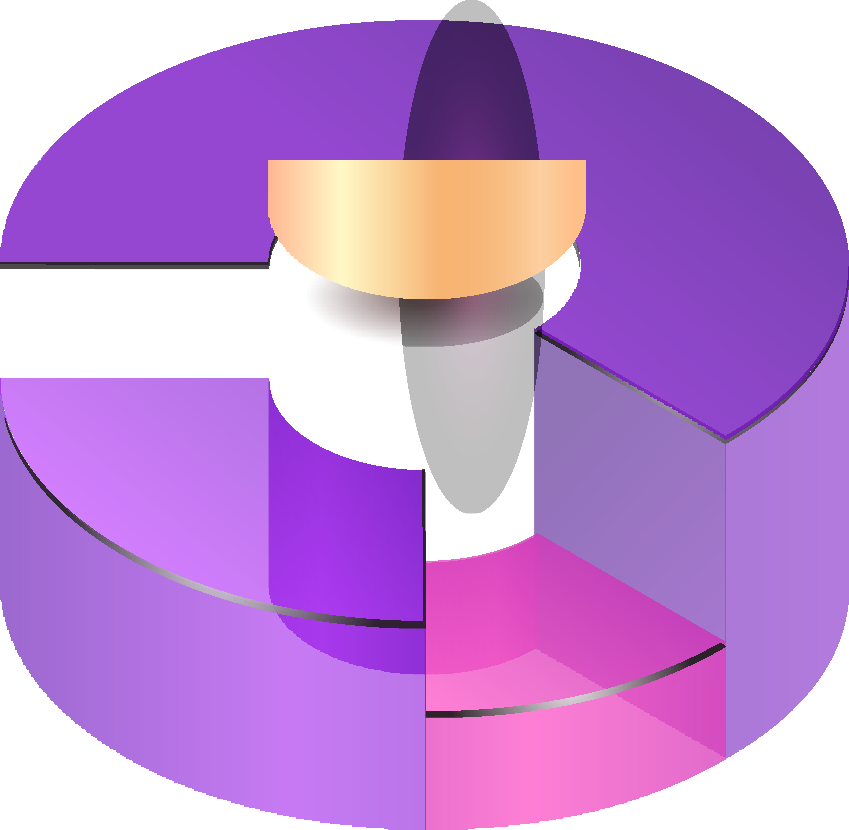 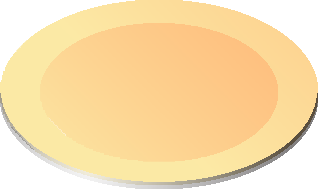 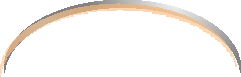 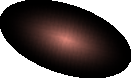 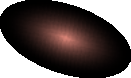 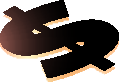 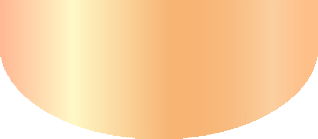 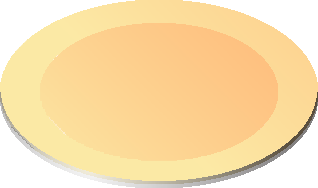 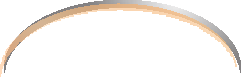 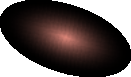 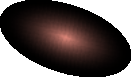 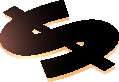 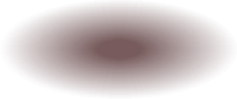 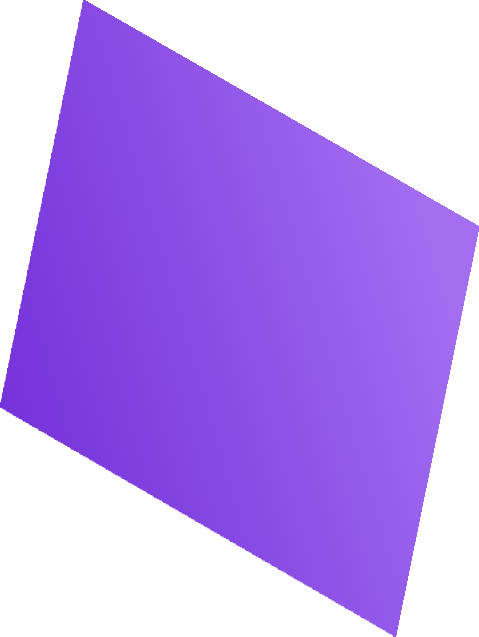 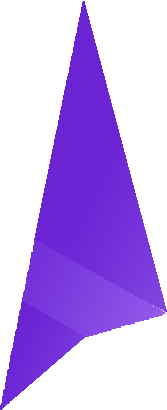 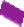 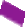 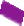 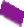 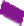 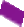 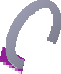 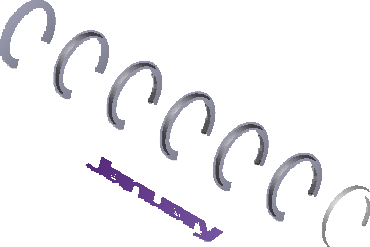 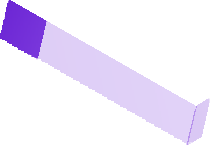 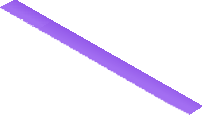 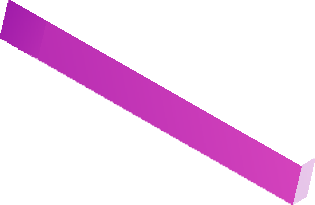 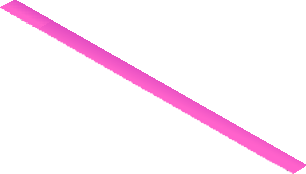 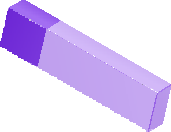 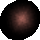 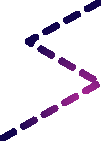 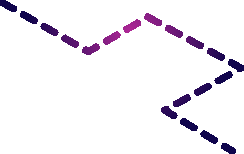 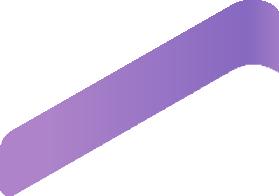 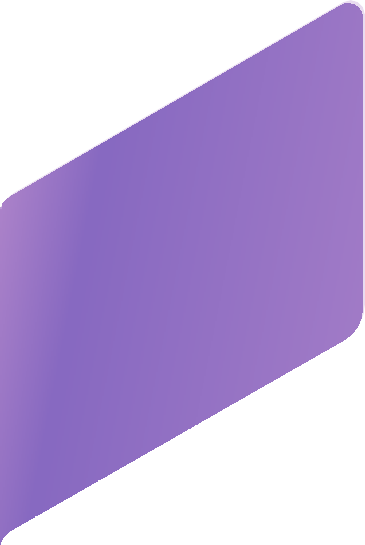 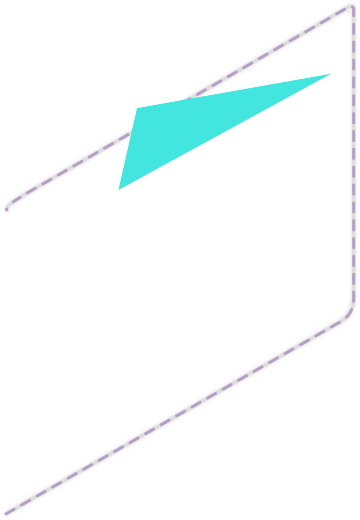 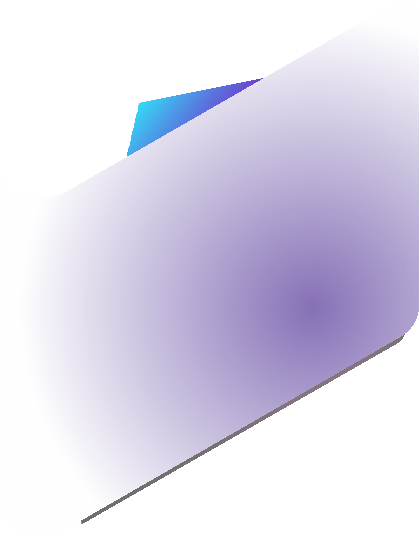 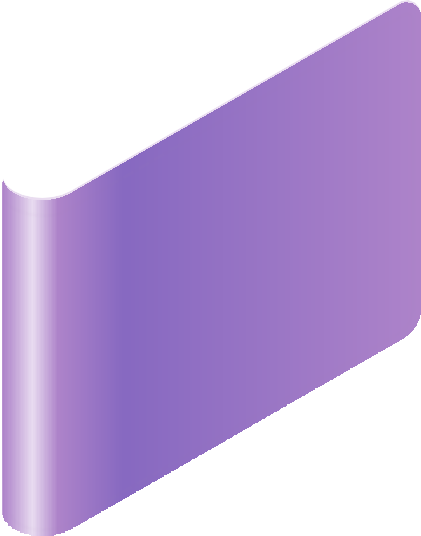 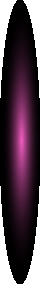 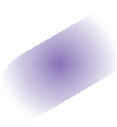 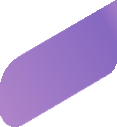 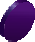 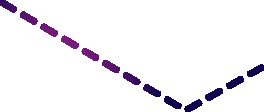 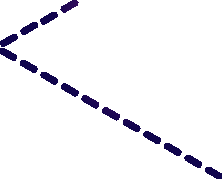 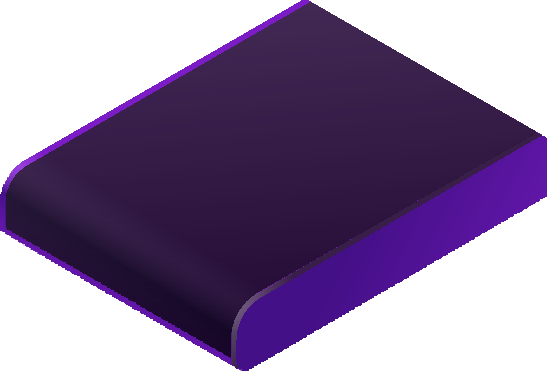 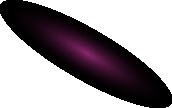 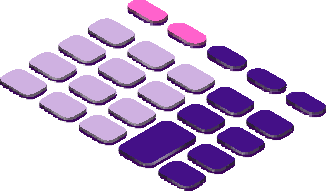 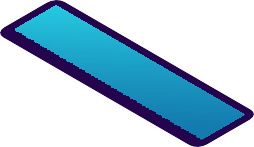 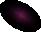 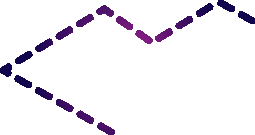 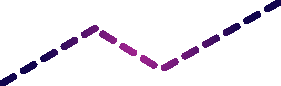 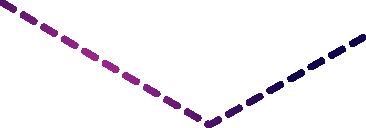 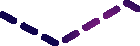 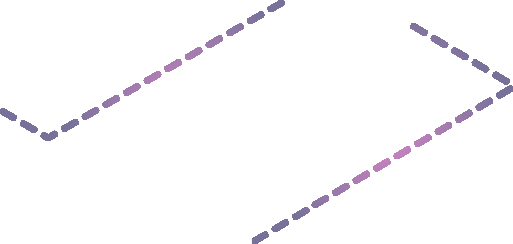 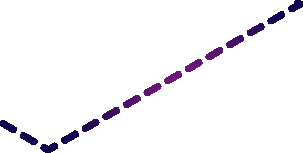 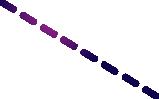 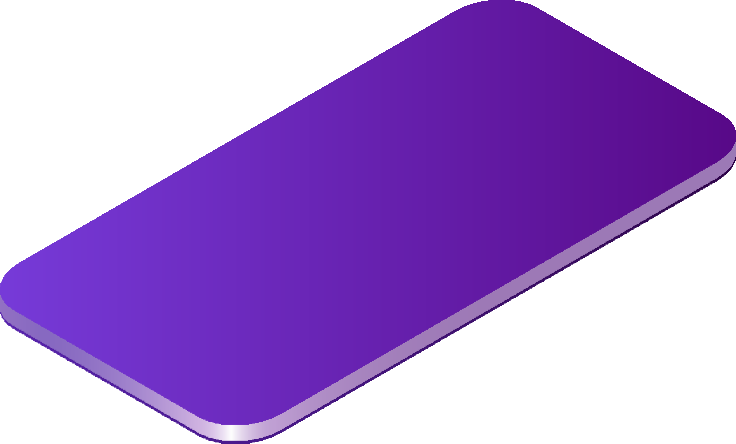 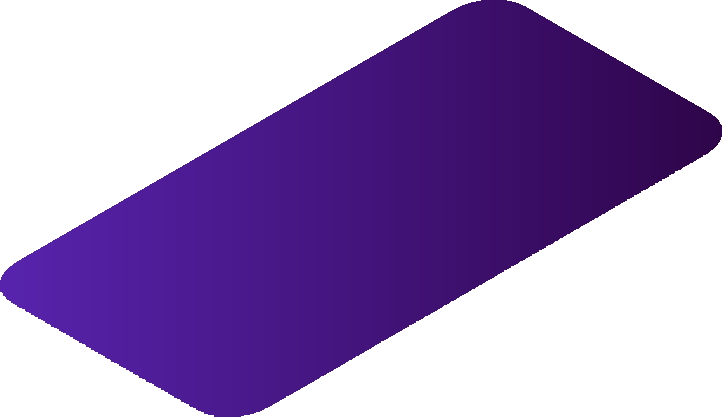 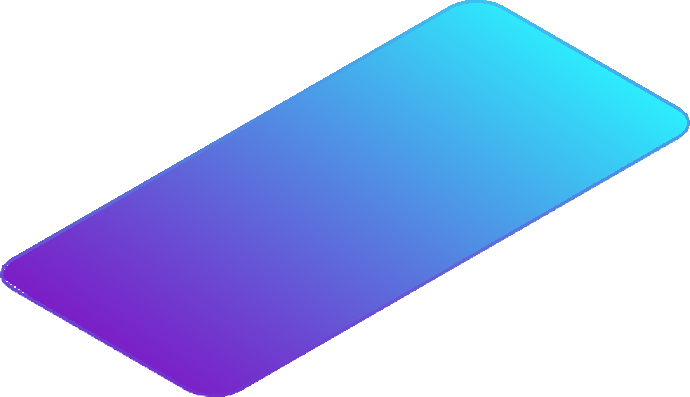 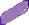 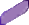 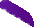 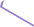 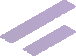 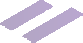 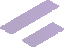 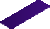 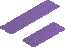 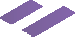 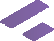 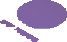 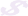 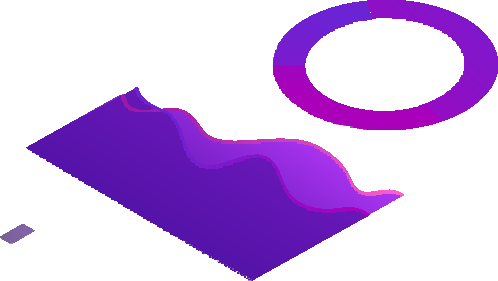 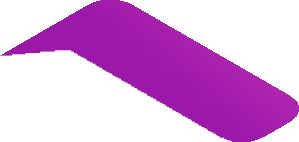 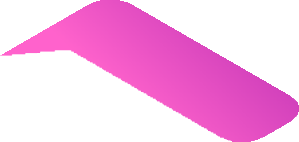 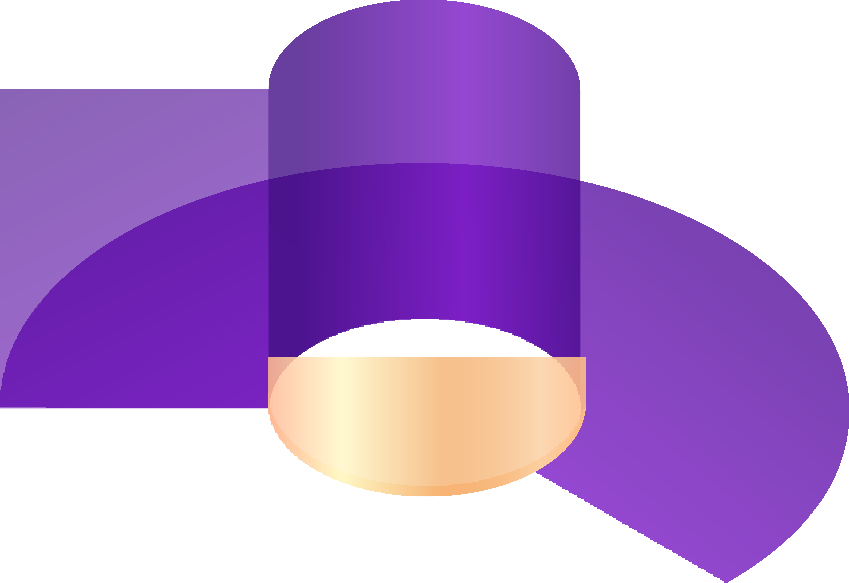 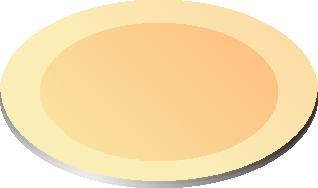 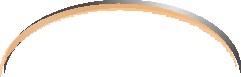 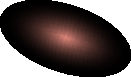 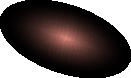 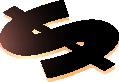 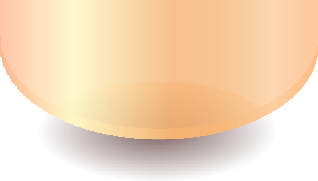 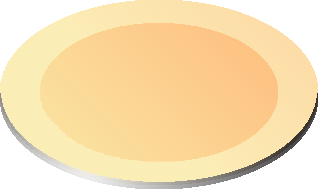 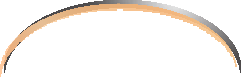 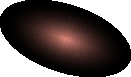 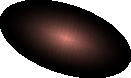 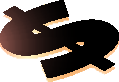 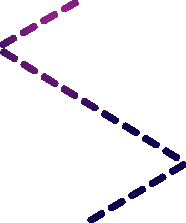 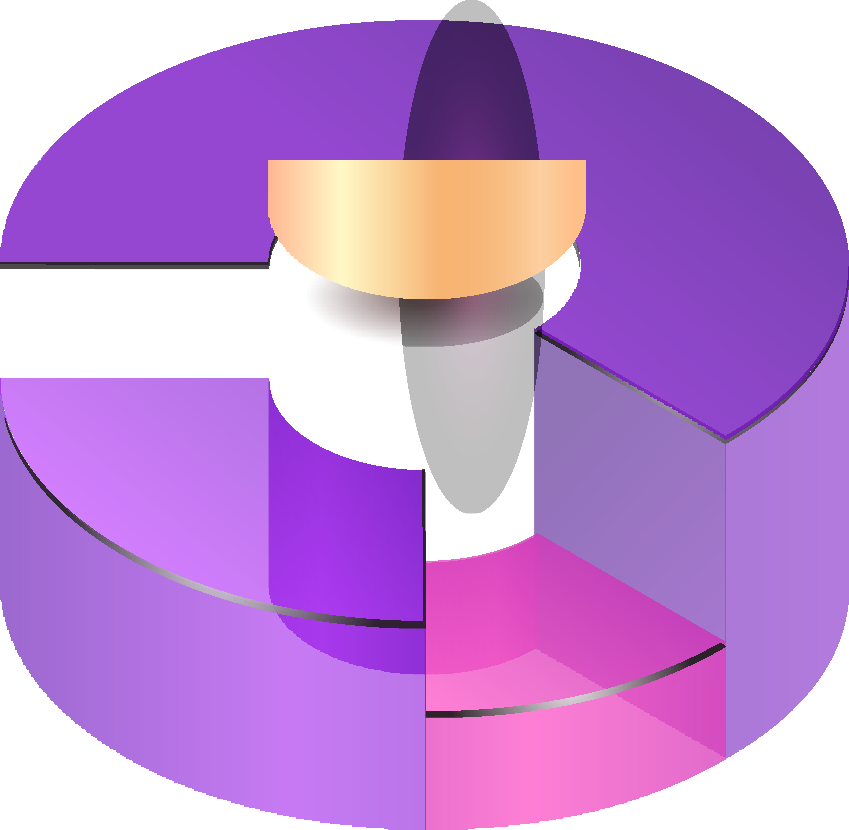 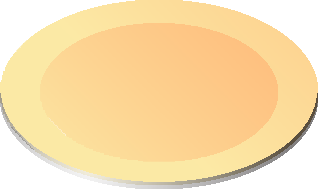 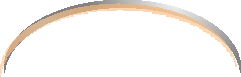 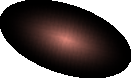 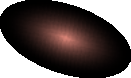 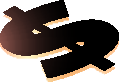 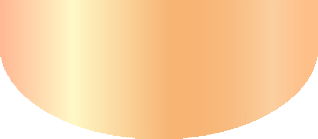 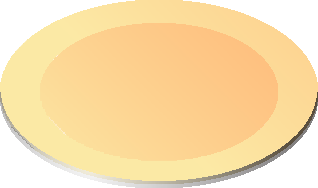 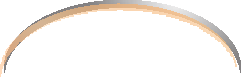 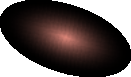 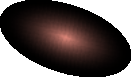 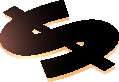 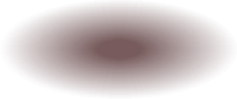 整个SAM是一个生态系统，不仅是一个常规的筹款平台，现在筹集的资金将用于未来的技术开发。在SAM，我们认为去中心化的开源环境是刺激经济活动的关键特征。该策略成功地为SAM生态系统的发展提供了更具体的时间表，并为其用户带来了更稳定和更有利可图的经济机会。SAM硬币沿该方向的主要目标是，通过在必要时将筹款活动作为次要目的，通过使用互惠商业的合理补充方法来弥合数字经济与传统经济之间的经济鸿沟。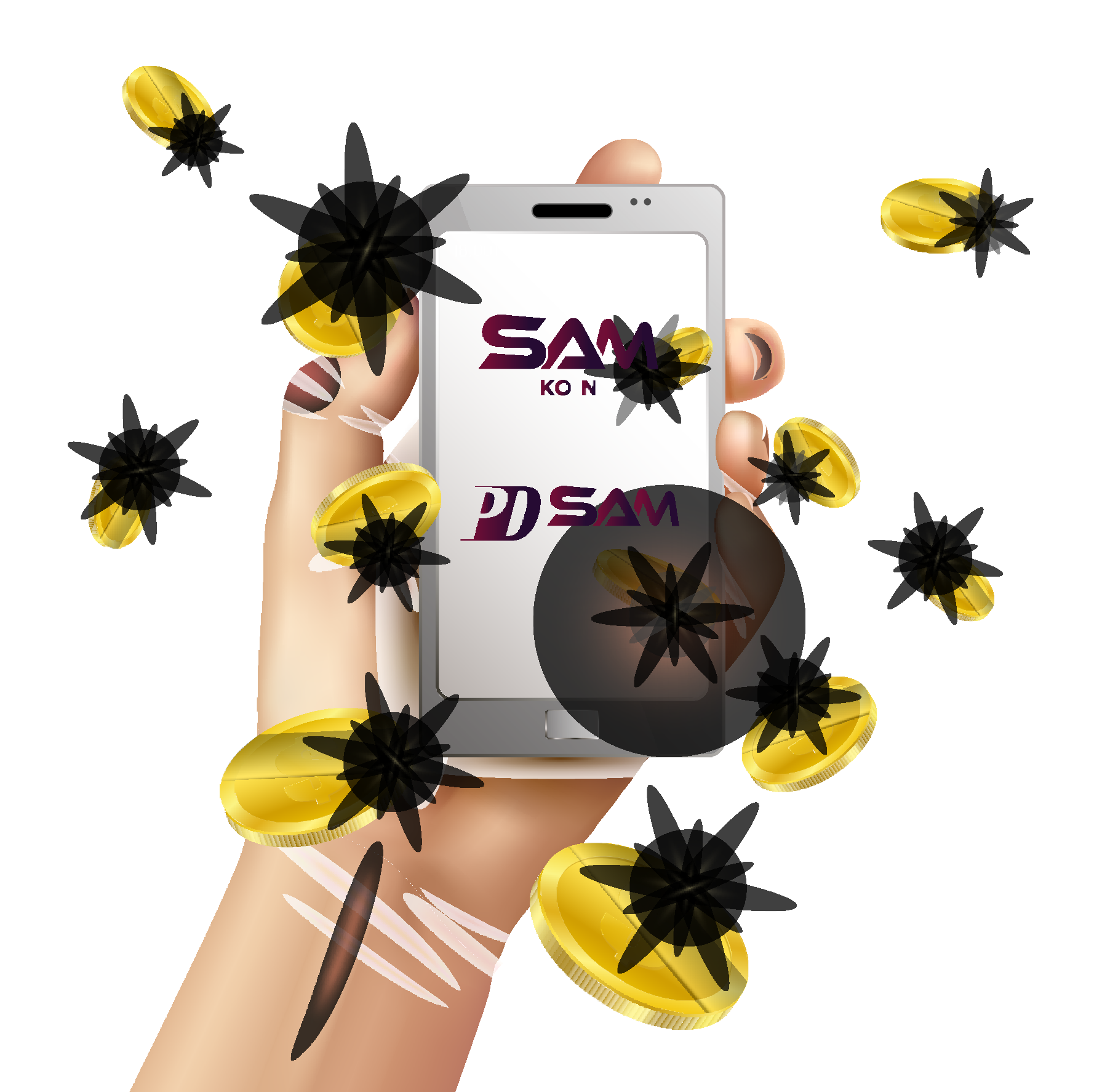 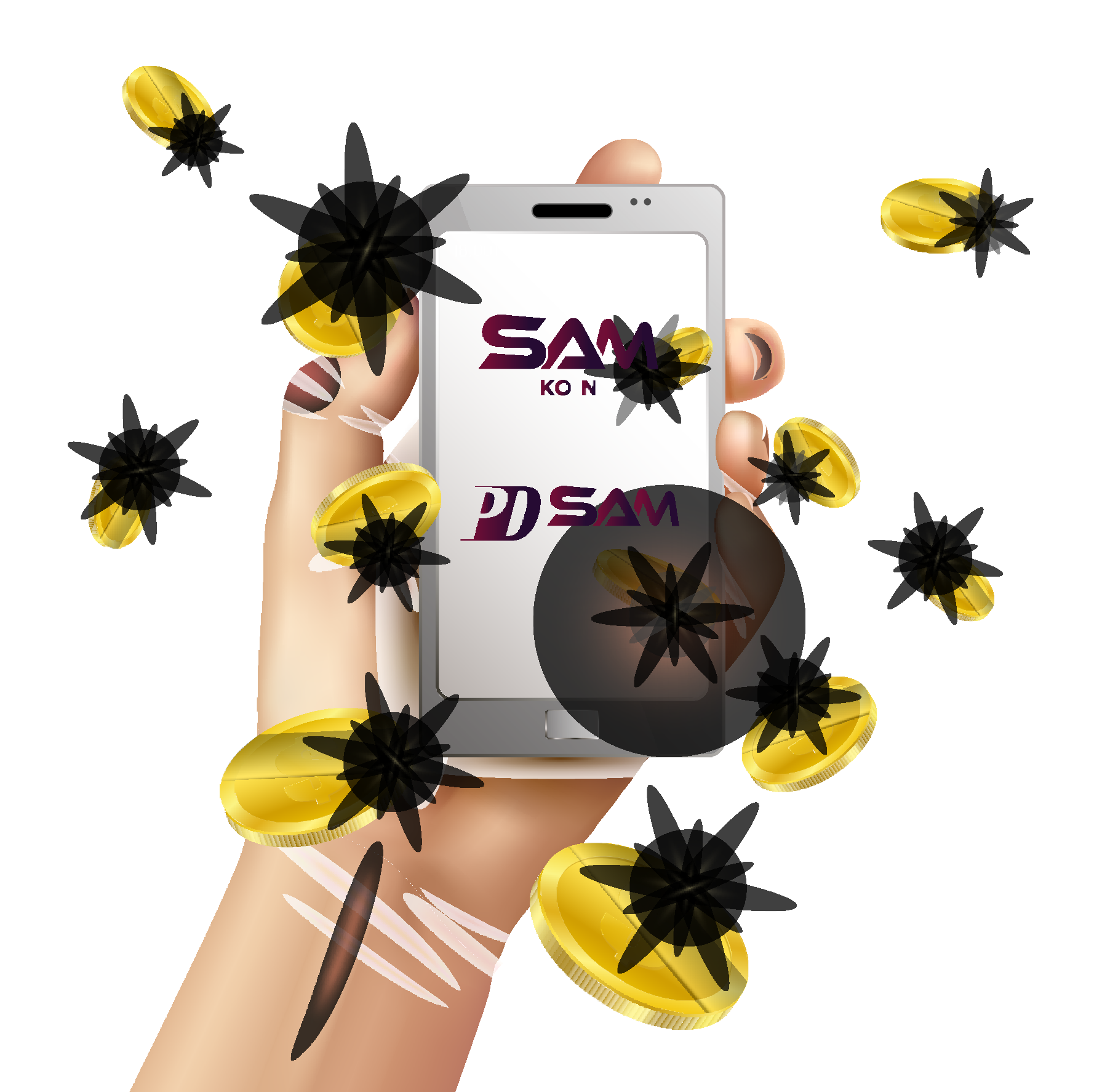 SAMPD订阅模块使SAM用户有权获得独家的SAM社区利益。订阅SAMPD的款项将用于从交易所购买SAM Koin，这将影响购买硬币的机制，从而增加SAM Koin的需求。SAM Koin是通过杠杆技术投资于各种有前途的企业，以达到盈利目标。这些利润将作为奖励分配给SAM的社区订阅者。与此同时，上述SAMPD常规业务也将促进目标利润的产生，从而为SAM订户带来更大的收益。此外，SAM平台亦提供商户注册服务，透过商户注册费，协助商户从交易所购买SAM Koin，商户注册费将用于向SAM社区会员购买或出售其商品及服务。这使得SAM社区成员可以以很高的价格享受优质服务，因为它促进了直销，从而消除了中间商的作用和与商品付费促销相关的广告成本。这种互补互利的安排是SAM生态系统的核心业务原理。33 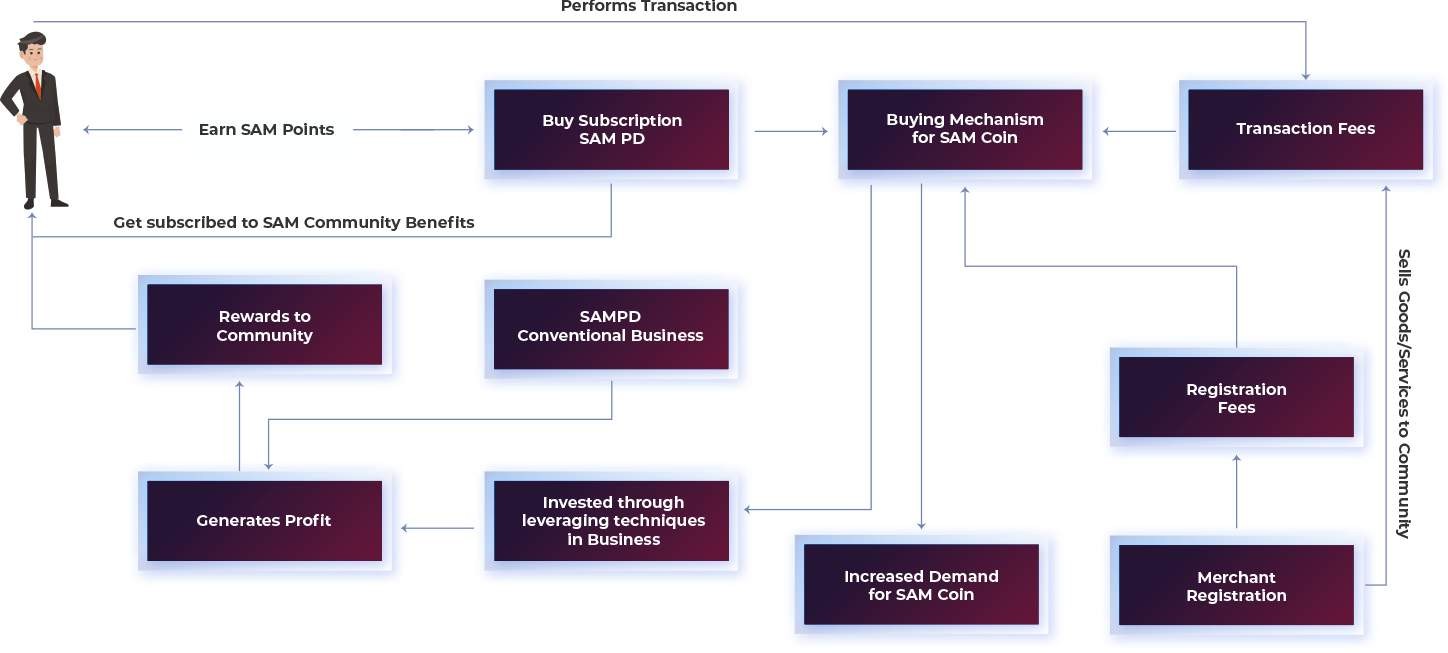 购买途径SAM项目开发虽然是一个独立的业务，但没有直接参与SAM Koin区块链网络。SAM项目开发将成为SAM Koin本身的主流补充生态系统之一。SAMPD用户网络从订阅者收取的每一笔订阅费，都是为了交换SAMPD商业企业的信息，将自动转入SAMPD的开发前融资。所收取的订阅费用将提供一个基础，以购买SAM Koin。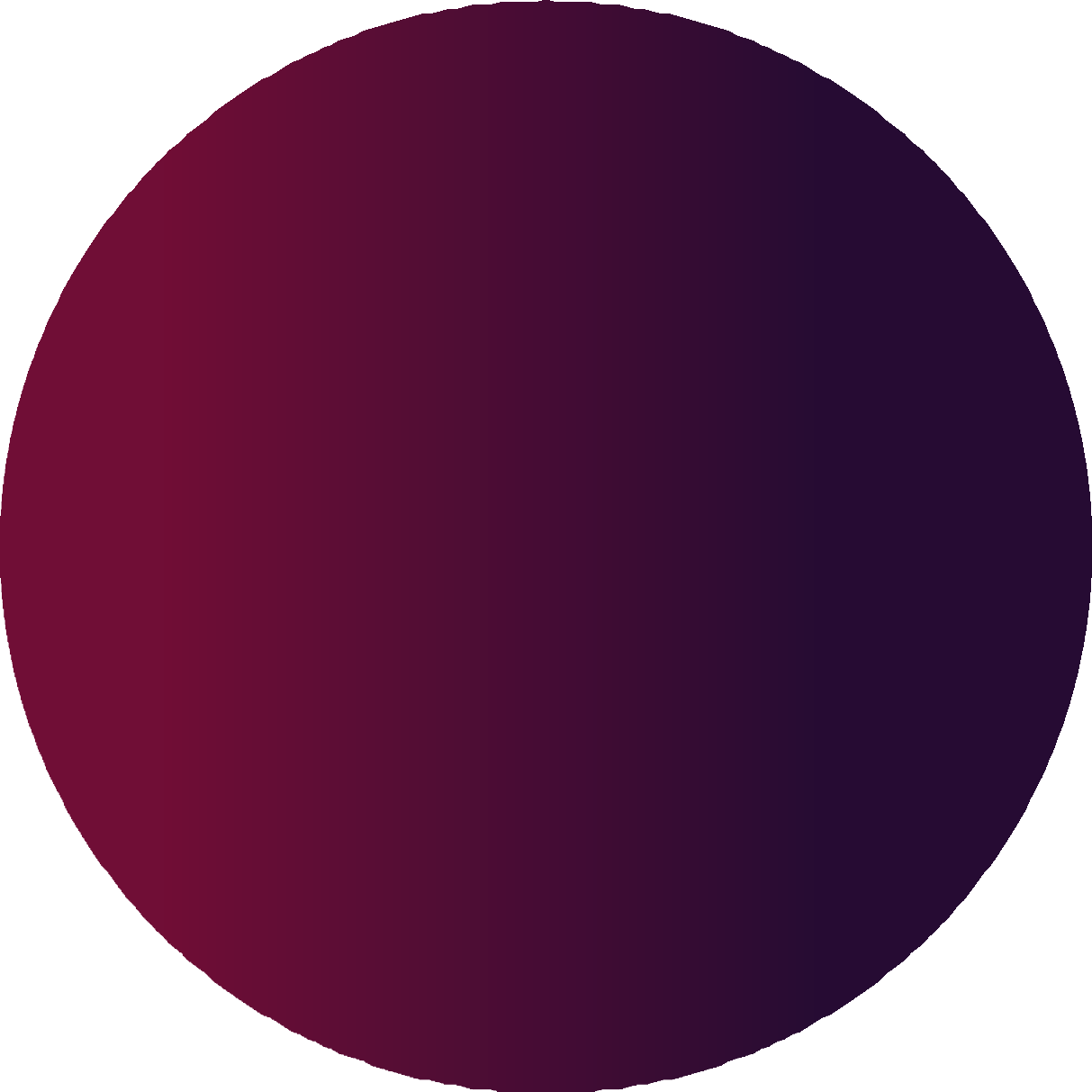 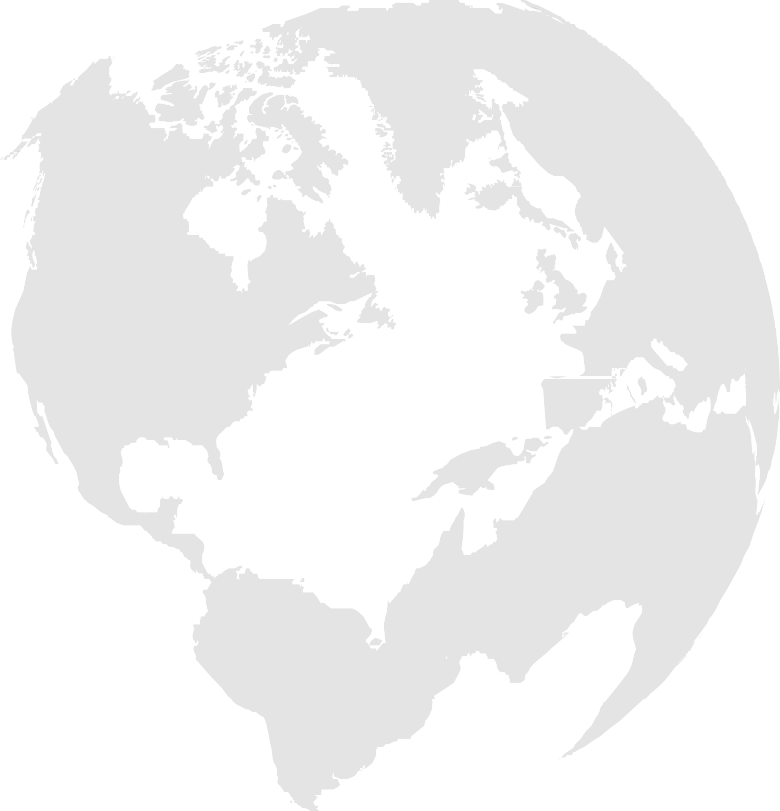 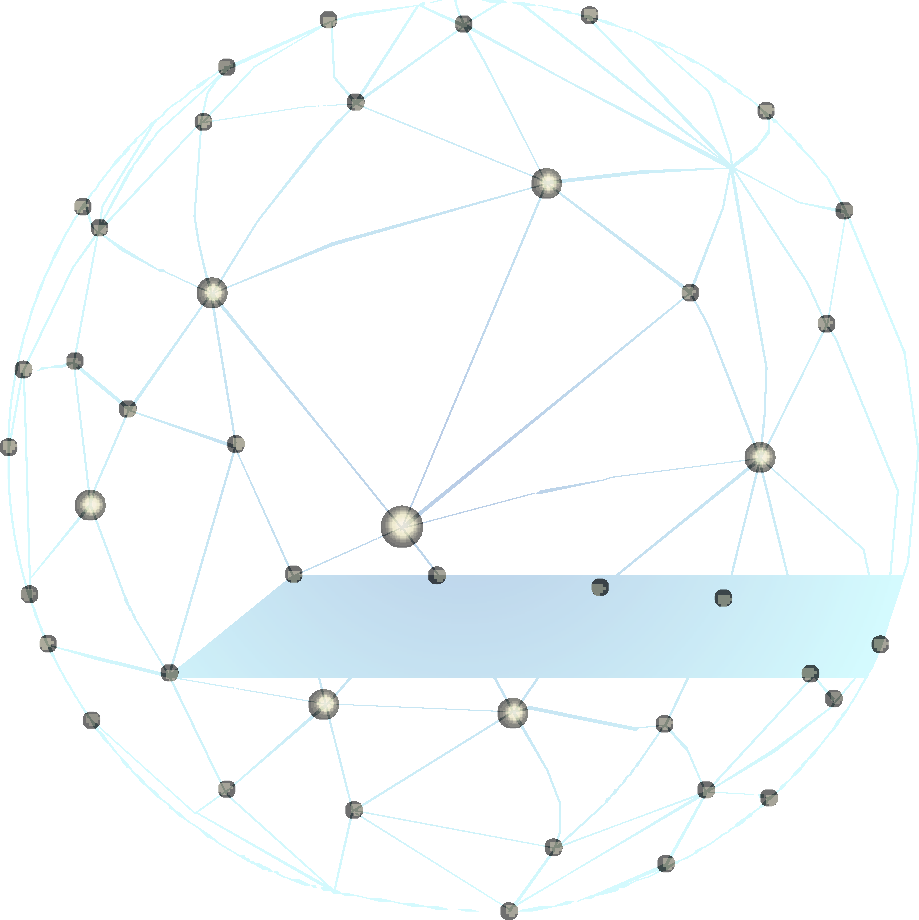 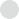 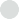 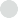 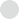 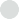 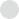 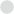 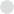 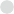 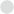 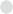 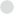 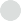 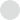 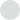 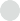 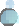 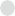 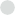 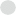 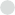 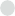 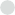 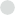 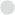 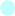 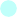 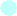 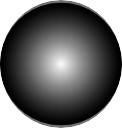 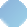 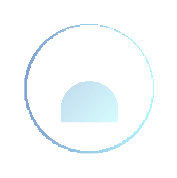 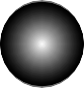 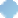 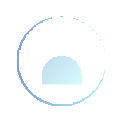 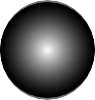 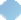 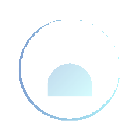 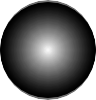 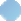 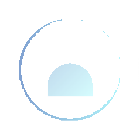 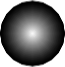 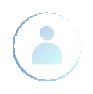 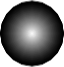 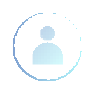 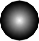 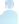 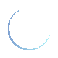 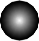 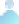 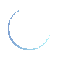 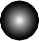 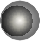 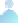 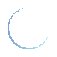 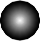 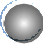 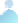 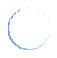 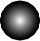 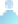 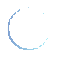 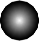 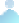 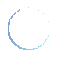 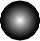 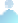 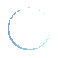 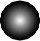 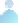 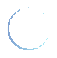 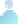 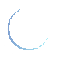 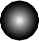 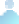 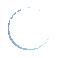 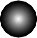 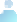 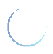 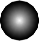 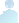 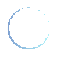 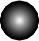 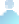 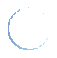 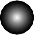 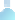 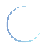 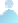 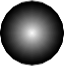 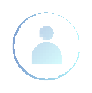 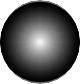 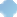 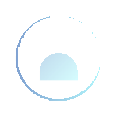 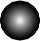 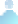 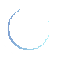 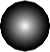 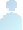 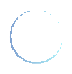 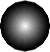 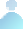 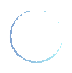 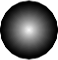 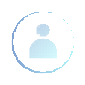 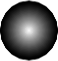 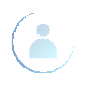 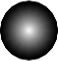 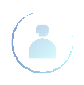 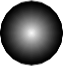 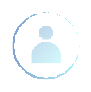 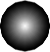 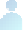 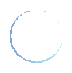 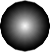 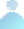 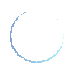 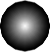 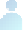 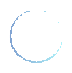 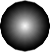 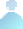 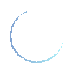 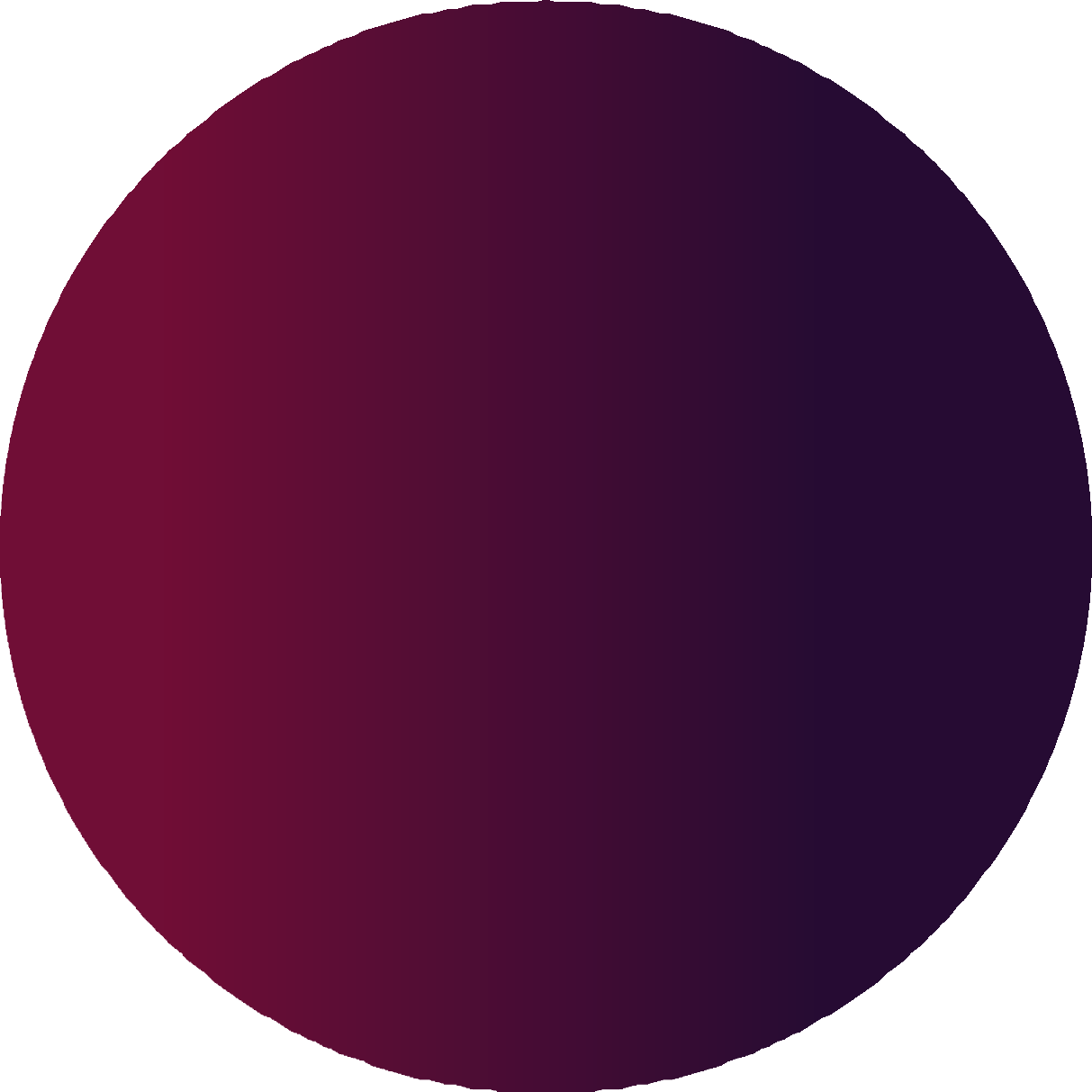 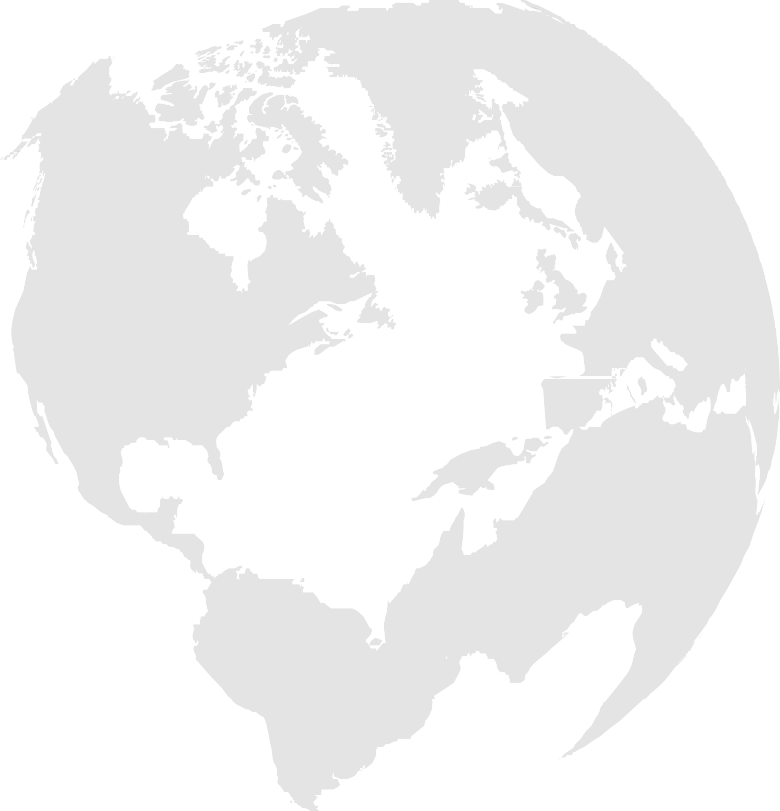 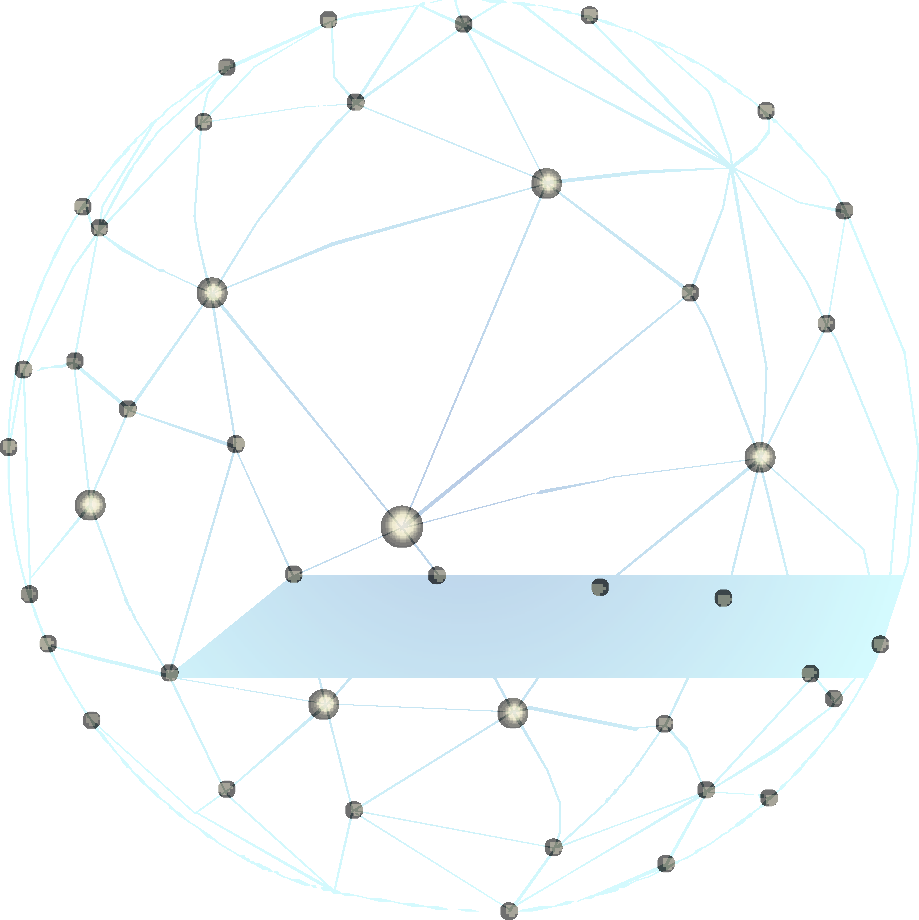 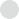 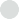 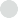 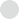 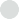 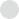 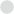 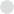 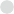 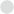 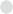 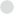 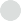 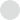 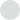 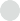 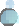 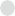 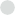 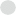 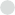 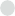 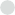 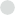 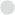 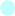 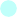 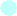 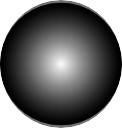 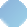 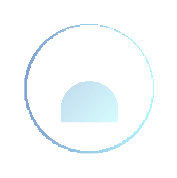 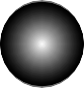 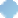 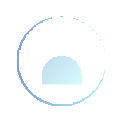 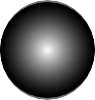 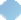 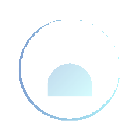 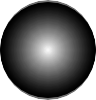 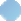 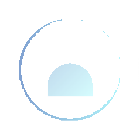 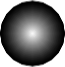 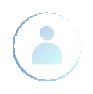 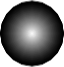 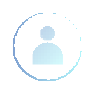 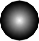 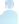 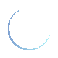 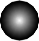 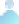 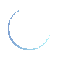 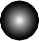 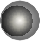 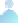 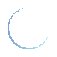 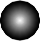 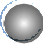 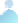 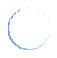 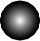 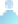 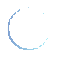 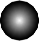 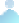 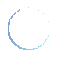 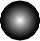 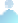 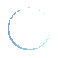 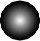 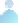 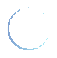 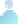 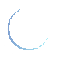 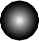 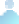 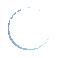 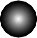 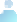 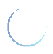 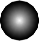 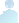 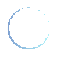 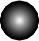 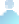 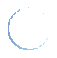 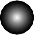 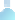 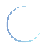 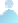 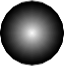 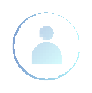 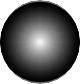 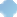 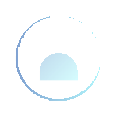 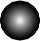 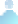 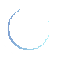 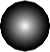 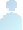 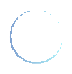 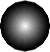 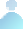 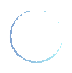 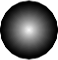 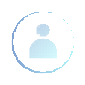 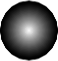 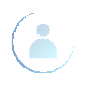 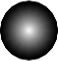 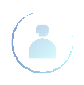 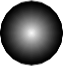 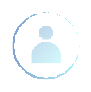 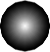 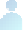 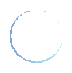 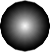 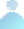 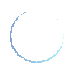 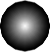 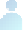 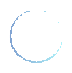 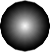 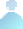 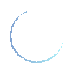 由于SAMPD的认购金额用于购买samkoin，这些购买的硬币将自动锁定在SAMPD订阅者的基金钱包内，该钱包将有一个识别号码与特定订阅者的帐户相关联。根据订阅者的USDT订阅量，此订阅者订阅量将转换为SAM Koin，锁定协议将一直有效，直到订阅者根据USDT订阅量取消订阅量为止。当订阅者取消预订被系统确认时，客户预订的USDT值将在收取5-10%的手续费后返还给用户。在活跃订阅期间以及SAMPD的常规业务和联合合作伙伴的集体活动的支持，SAMPD将产生多种收入流，而这些收入将以礼品或奖励的形式分配到用户的网络，并每月从订户总订阅额中分配15%或以下。公众可透过以下途径购买SAMKOIN:*from the existing ecosystem of the SAM E-Wallet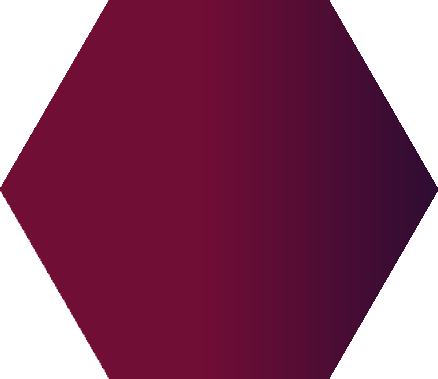 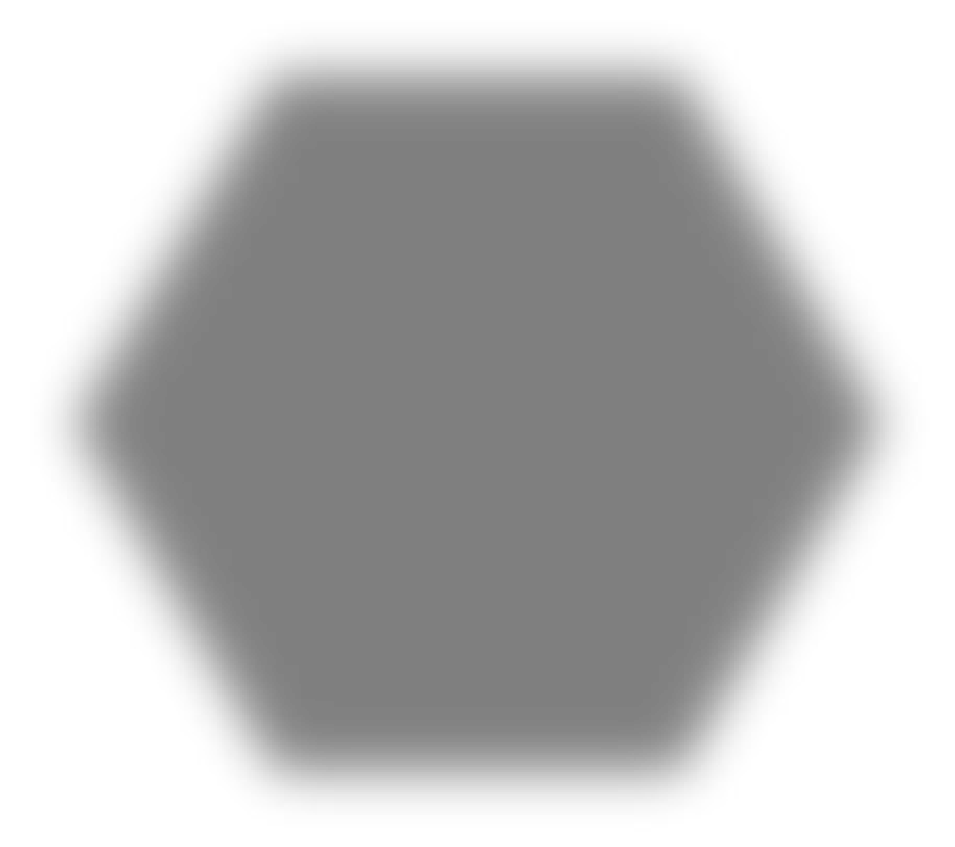 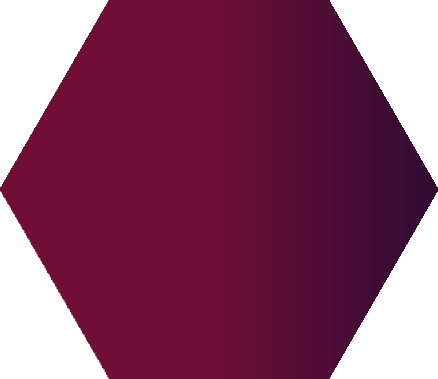 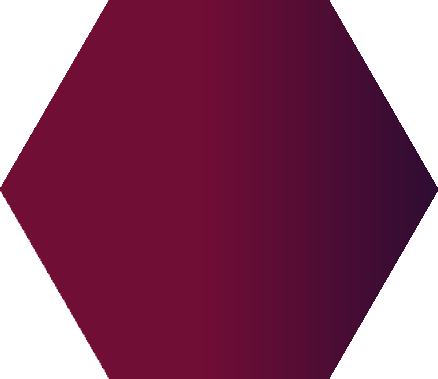 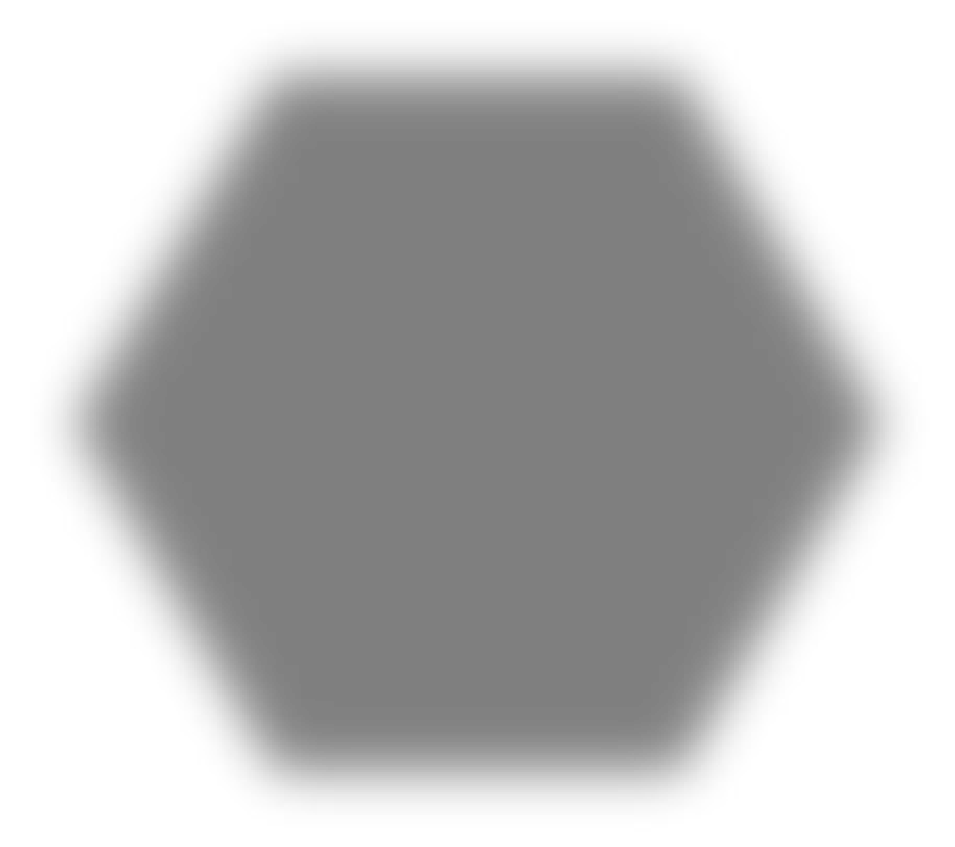 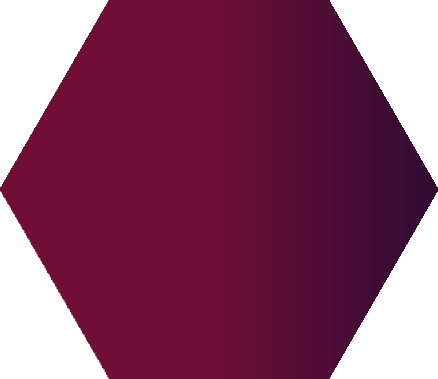 SAMPD在开发前期融资阶段的认购额有限，总计2000万USDT，我们预计将逐步扩大，并为普通用户社区打开直接向社区销售的机会之门。因此，可以很容易地推测SAM Koin值的稳定性水平的增加。除此订阅计划外，所有已订阅的SAM Koins将被锁定或冻结，直至订阅者决定终止其订阅，且没有最低订阅合同。一旦SAMPD订阅已确认取消，已锁定的SAM Koins将直接提供给全球交换机。这一条款中没有任何内容声称山姆Koin的销售是专属于任何个人的。所有可供出售的SAM KOINS 和分配的分发品必须直接出售给已列出SAM Koin的交易所。在产品信息的后续章节中披露了完整的路线图后，我们决定仔细考虑一个分期计划，以公开发布锁定的SAM Koins。该计划将伴随着一个非常具体的营销和执行计划并通过严格和精明的管理咨询批准。商家渠道SAM DIGITAL TECHNOLOGIES的最终目标是通过共享经济的互惠系统，逆转与组织创业旅程相关的过时和正统的实施方法。最大的技术突破之一正在着手创建这个多流利润丰厚的平台，让其用户网络通过细致的努力潜在地参与并长期受益。这种合作和集体的关系将建立经济信心，从而保持对商人的需求在整个互补的共享经济生态系统中的关键因素。目前，SAM DIGITAL TECHNOLOGIES正在运营自己的数字货币交易所，通过直接与法定货币进行无障碍交换，为数字资产提供更大的流动性。通过定期的监管审计，SAM Digi Tech确保全面遵守司法管辖权，这将有助于加速所有交易的处理过程。SAMPD用户网络开发了商家的渠道技术，并与典型的金融机构建立了合作伙伴关系，通过在一个简化的平台上交换多种数字货币，商家将受益于每天的直接法定结算，从而打开无数的常规商业机会。买家的信心将揭示新的机遇大门，这对SAM DIGITAL TECH来说，只是一个更宏伟和有利的未来的开始。这种无与伦比的经济友好性将为SAMPD带来持久的收益流，而这种收益又将进一步推动SAM Koin的流动性渠道，再次促进SAM Koin供求效应的稳定，而不会盲目依赖SAMPD用户网络之外的有机资源，而这些用户网络缺乏其数量和效用的明确指示。常规业务渠道SAM项目开发在基于认购的开发前融资过程中的主要作用是确保严格遵守所有法规。法规遵从性有两个组成部分: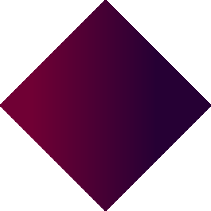 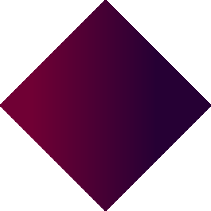 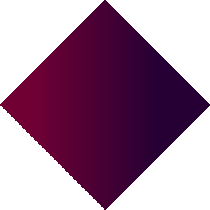 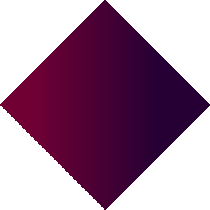 在所有相关司法管辖区提供完善的法律意见的支持下，为SAM DIGITAL TECH和SAMPD平台进行适当的注册 强大的商业登记、尽职调查、商业计划和营销努力，所有常规的商业信息将发布在应用程序的SAMPD部分为用户的利益严格遵守这两个原则，下一个重大责任是确保支持多流常规业务的收入资源，并确定所有企业都是盈利的，以保护SAMPD所有利益相关者的财务利益。如前所述，SAMPD的订阅程序没有锁定的契约。一次性认购支付模式(适用于常规企业前期开发、技术开发、政府合规、礼仪、营销、一般办公支出) ，可随时取消，并将原认购费用全额退还给用户，略扣5-10%的管理费。我们也提出在SAMPD登记的认购费用将从保证或未来回购期权免费。然而，SAMPD为感谢通过认购开发前期融资获得的支持，SAMPD将发放高达认购金额15%的奖励或奖励。根据企业的集体活动，获得或赚取收入。从所有收入中，90%将被分配给收购SAM Koin，然后作为奖励或奖励分配给其订阅会员。 SAM的交换渠道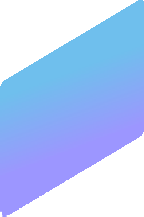 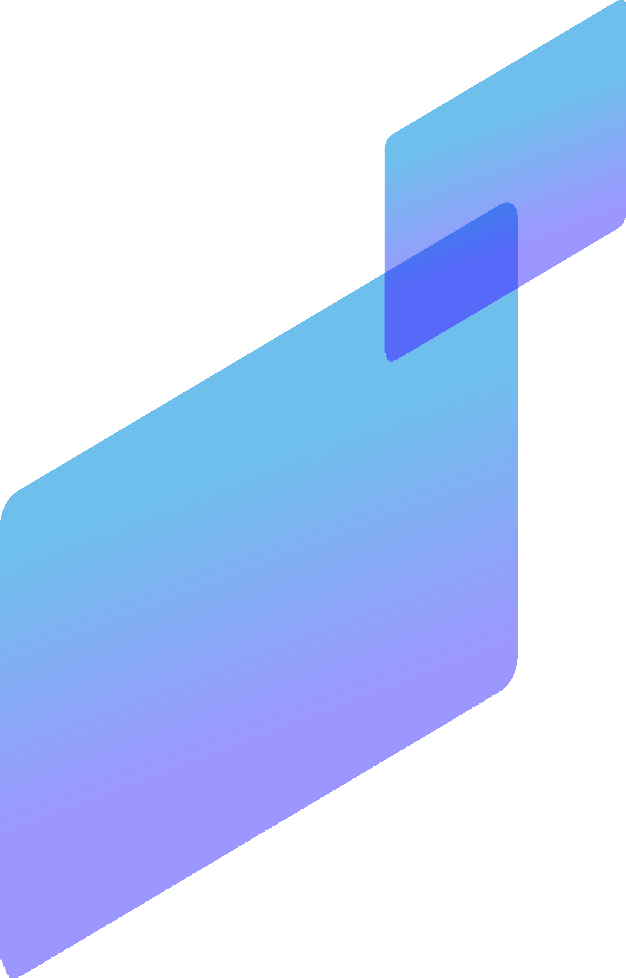 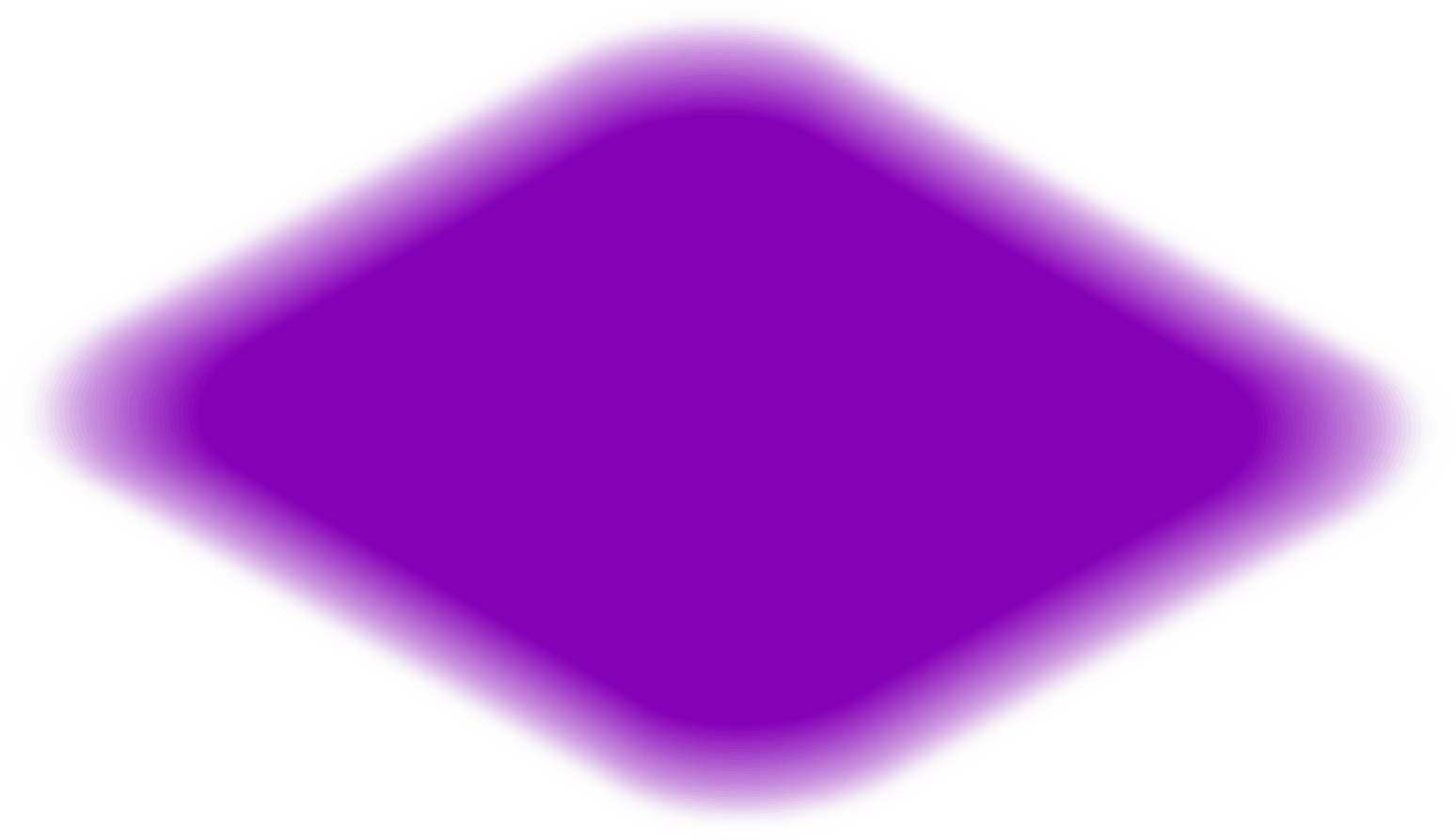 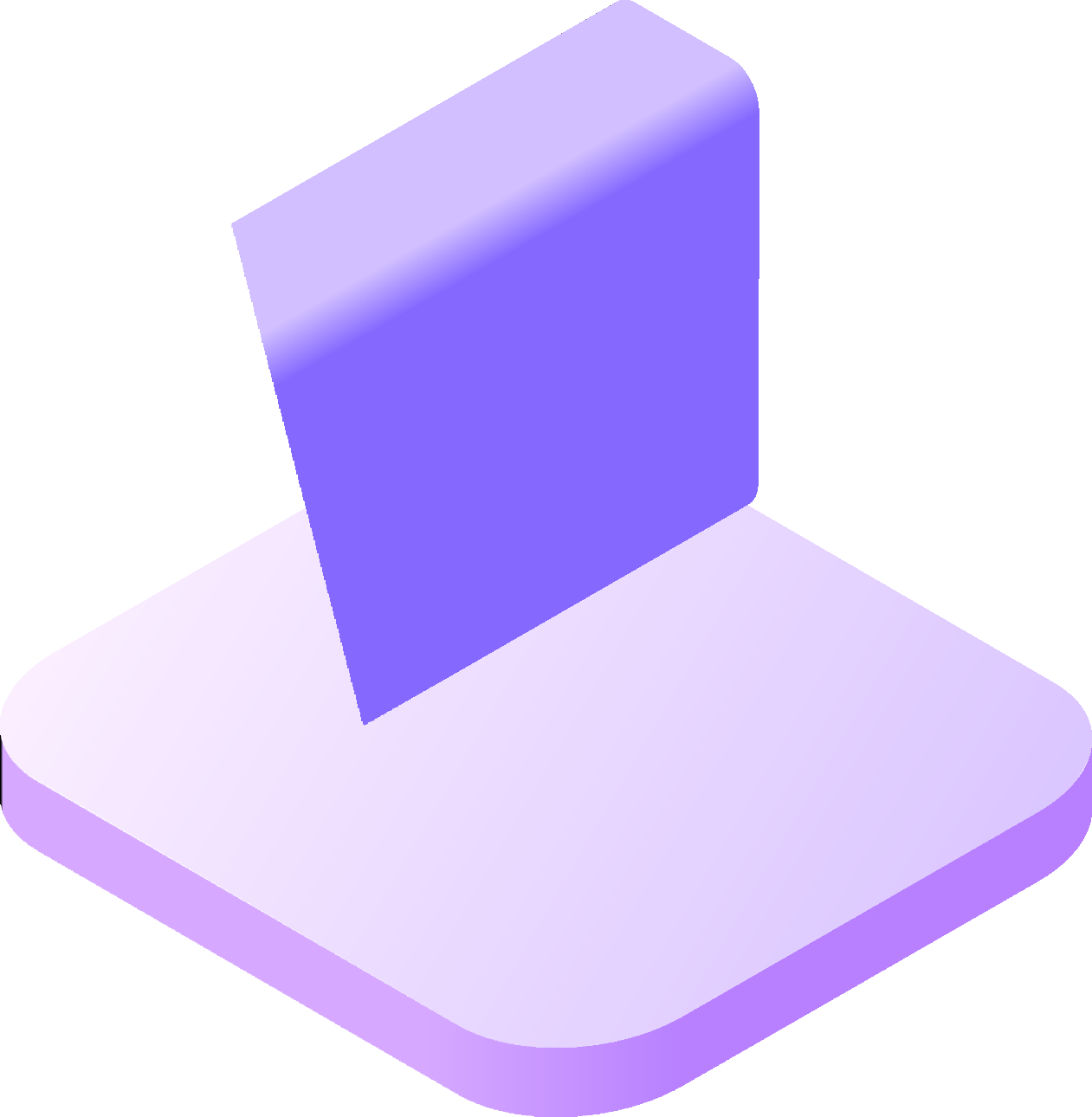 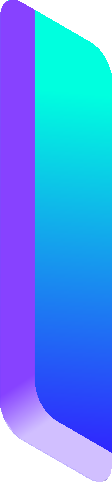 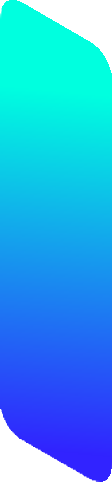 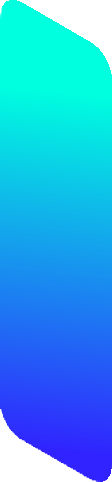 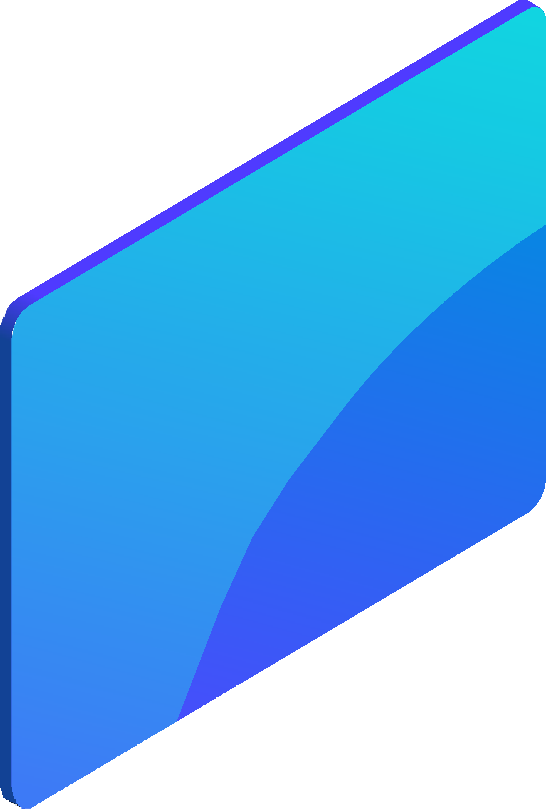 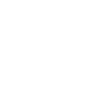 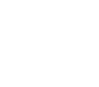 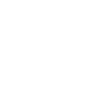 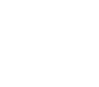 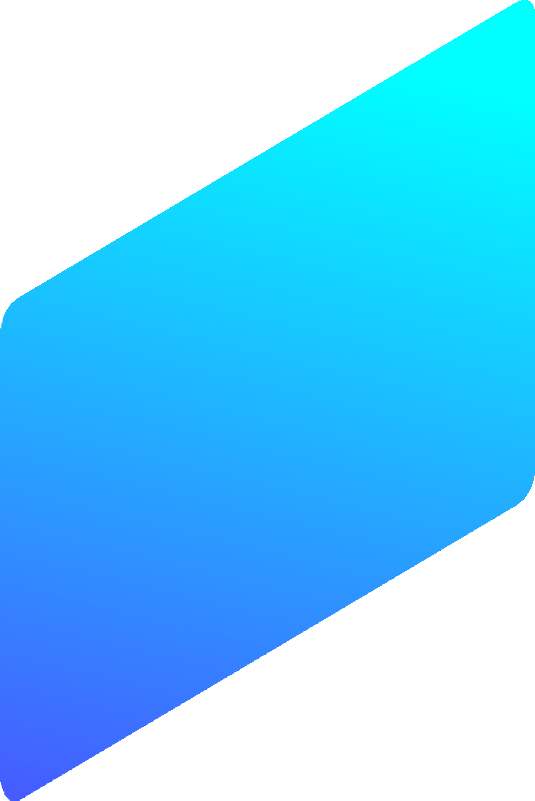 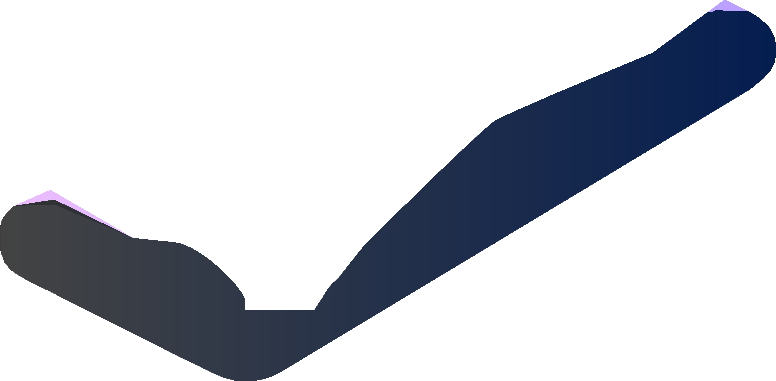 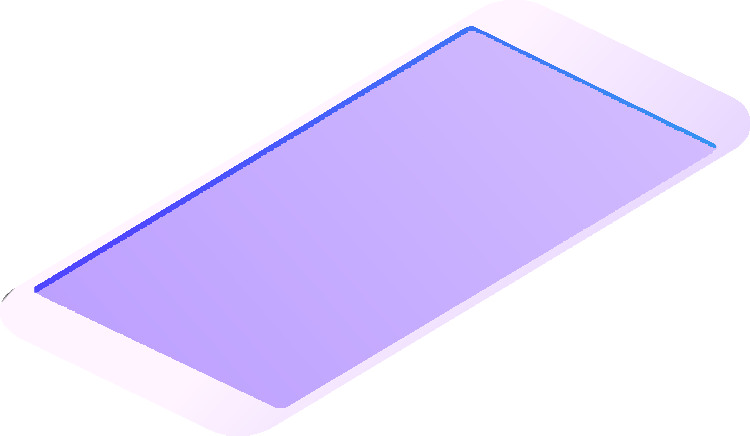 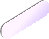 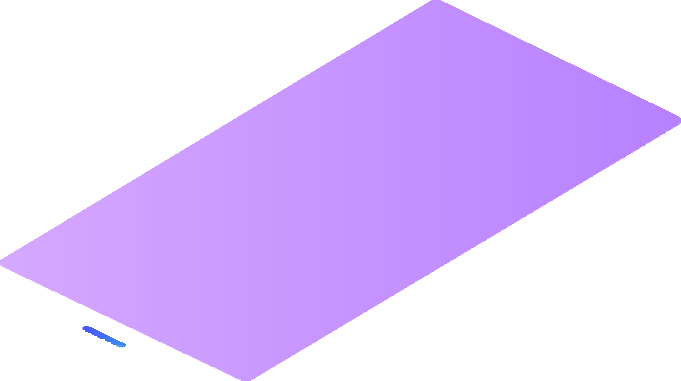 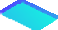 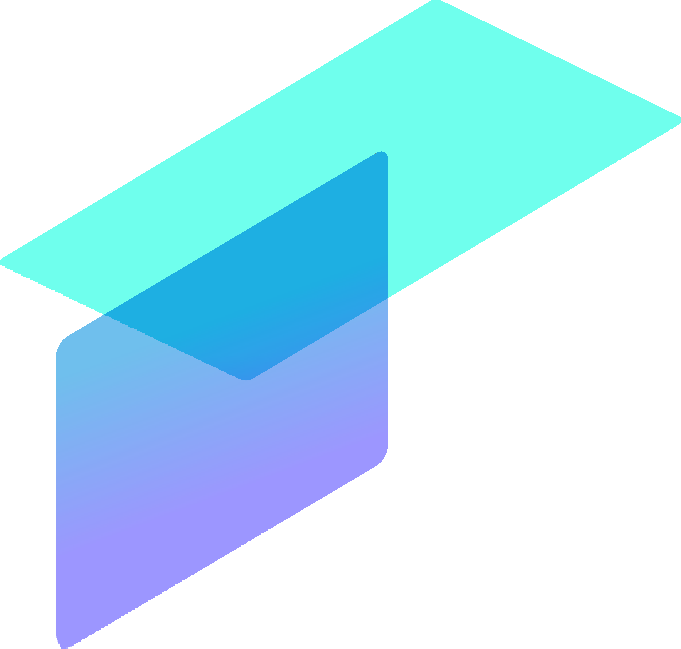 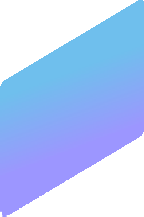 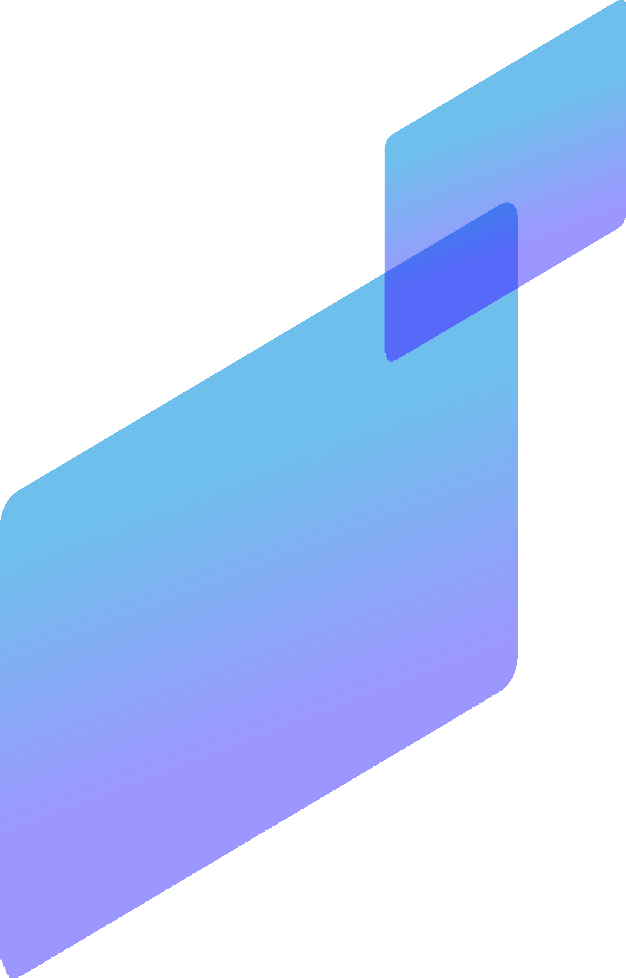 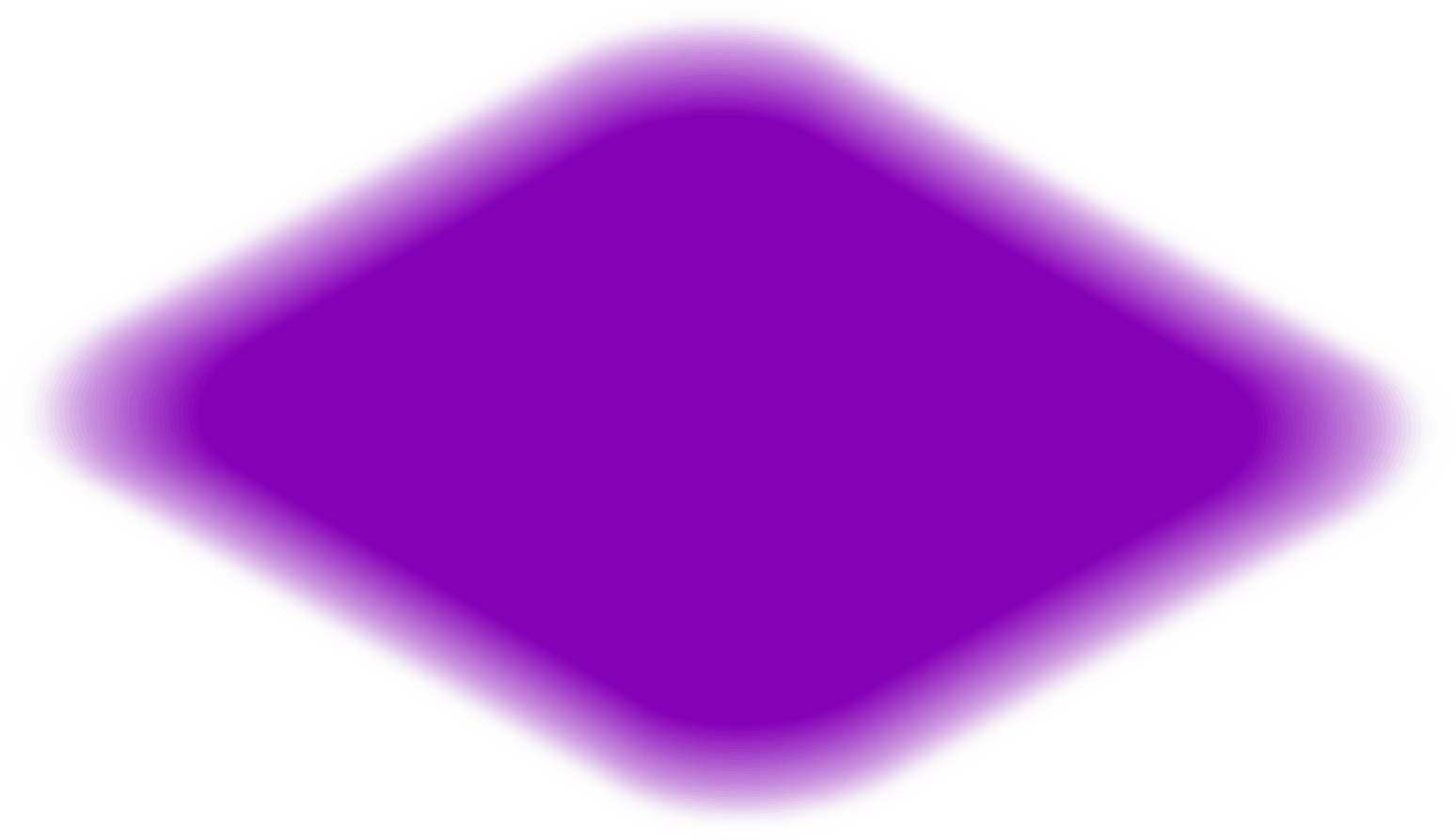 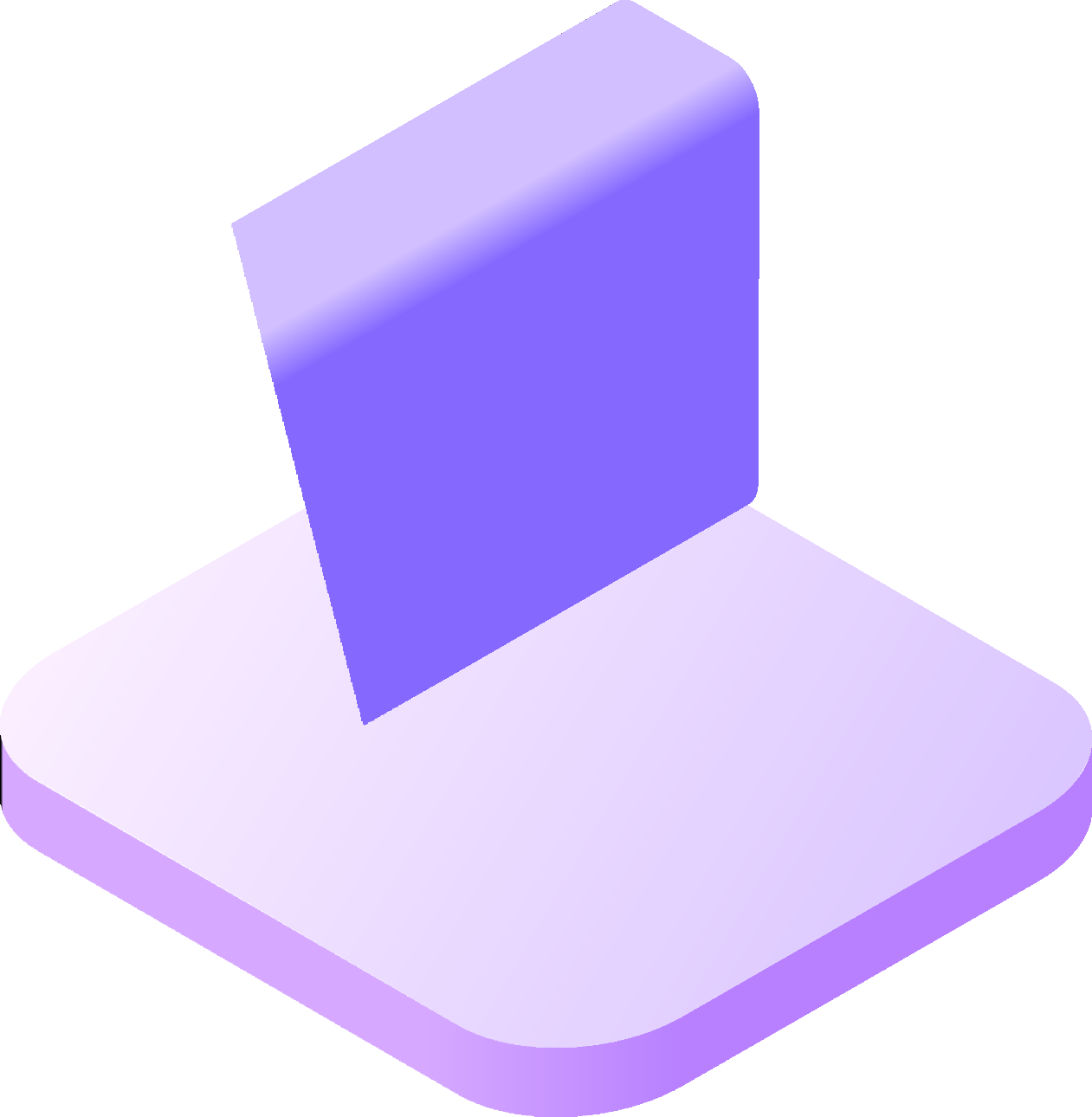 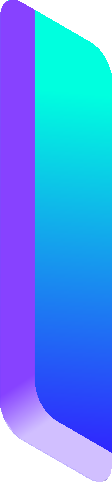 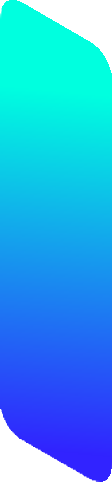 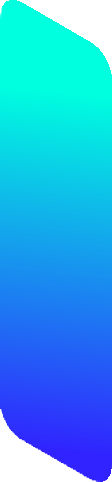 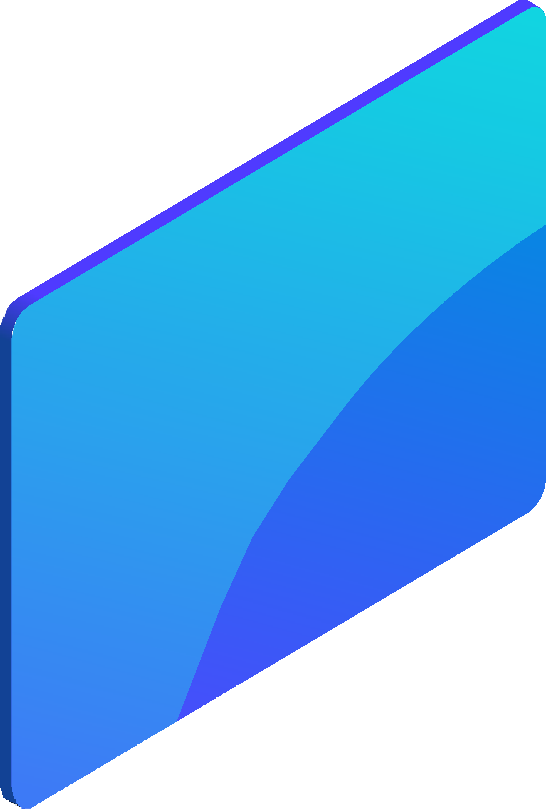 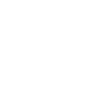 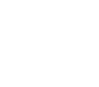 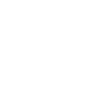 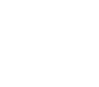 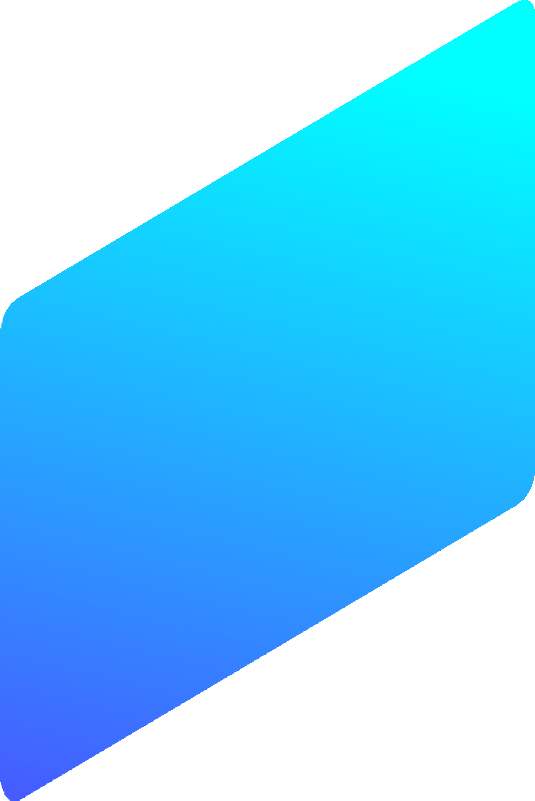 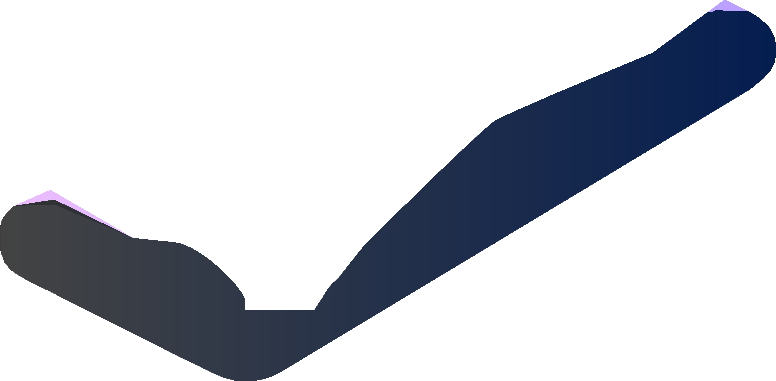 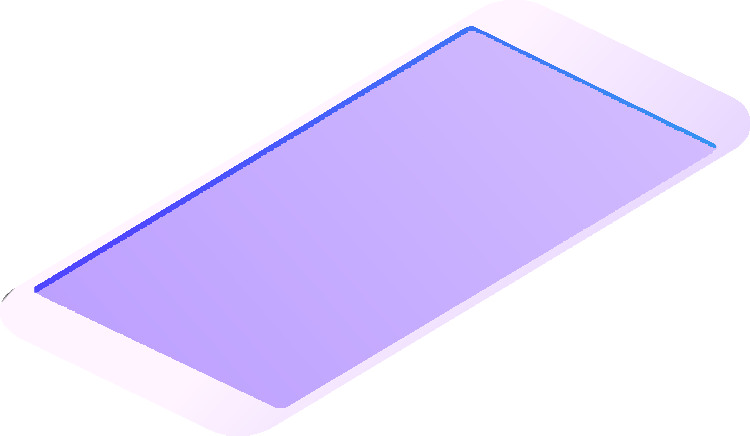 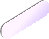 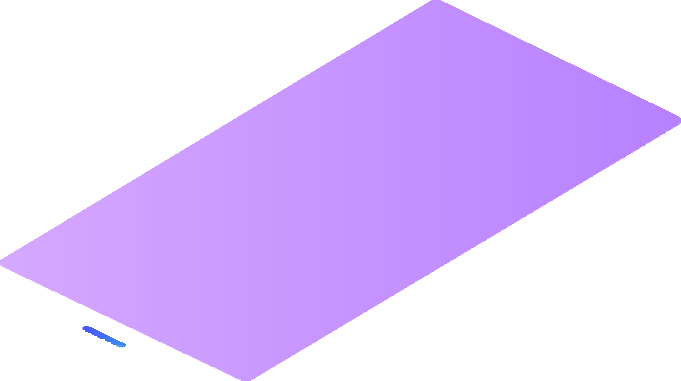 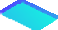 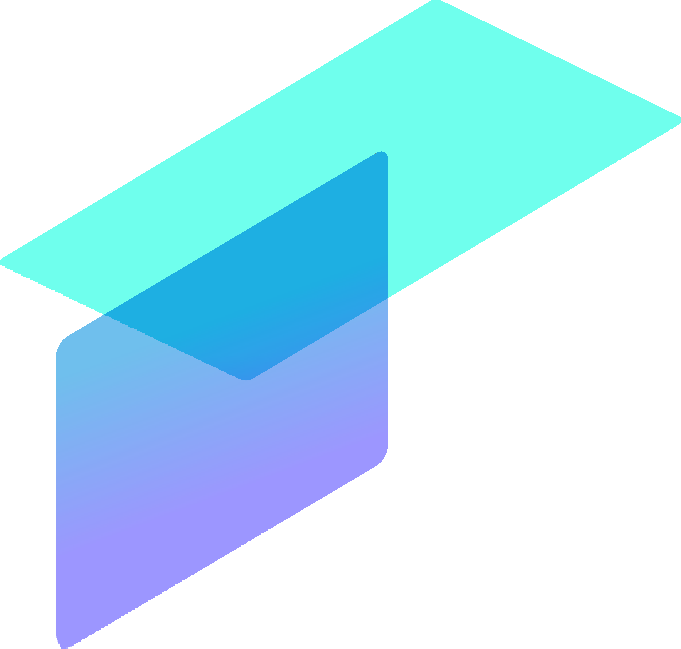 通过SAM电子钱包应用程序，SAM DIGITAL TECHOLOGIES致力于提供一个可访问的多渠道支付网关，使用点对点数字货币交易、法定数字货币和法定货币提现方式，极大地帮助购买和出售数字资产。其目标是在SAM应用程序中提供一个集中的交易中心，它将把商户连接起来，直接进行数字和常规交易模式的交换。通过这一战略方法，大量商家产品和服务将在应用程序内提供，附带的交易费、产品和服务销售利润。这是SAM DIGITAL TECH应用程序中收入的主要亮点之一。就像其他演示的购买机制一样，所有收入的90%将用于采购和稳定SAM Koin，并反过来将其分配给奖励管理或推荐链佣金和/或参与未来的项目，以支持即将到来的收入产生项目。再一次，这种经济机会将主要帮助在供给和需求渠道中实现均衡，而不过分依赖缺乏明确数量和效用指示的外部有机力量。风险投资渠道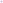 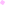 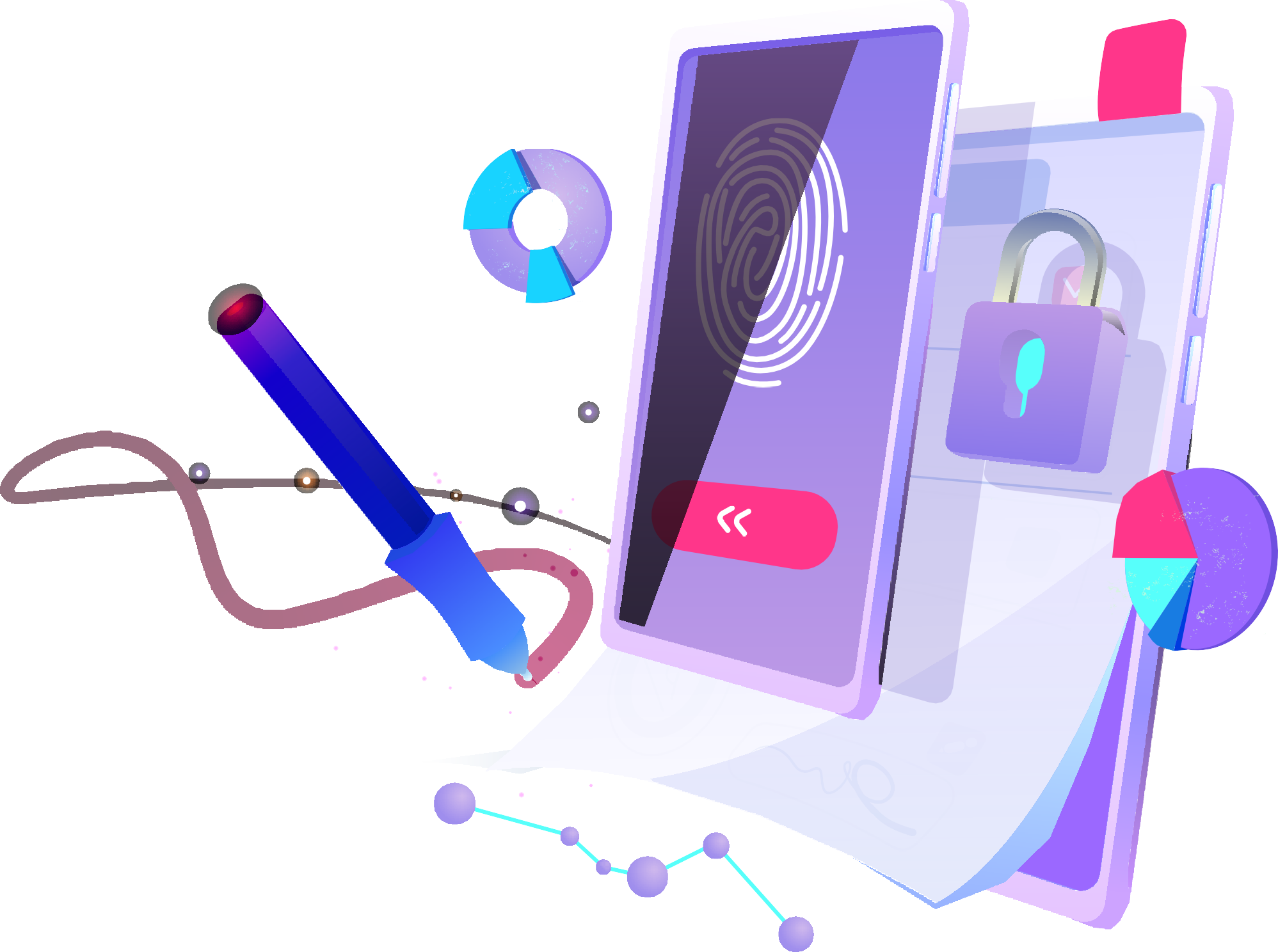 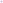 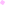 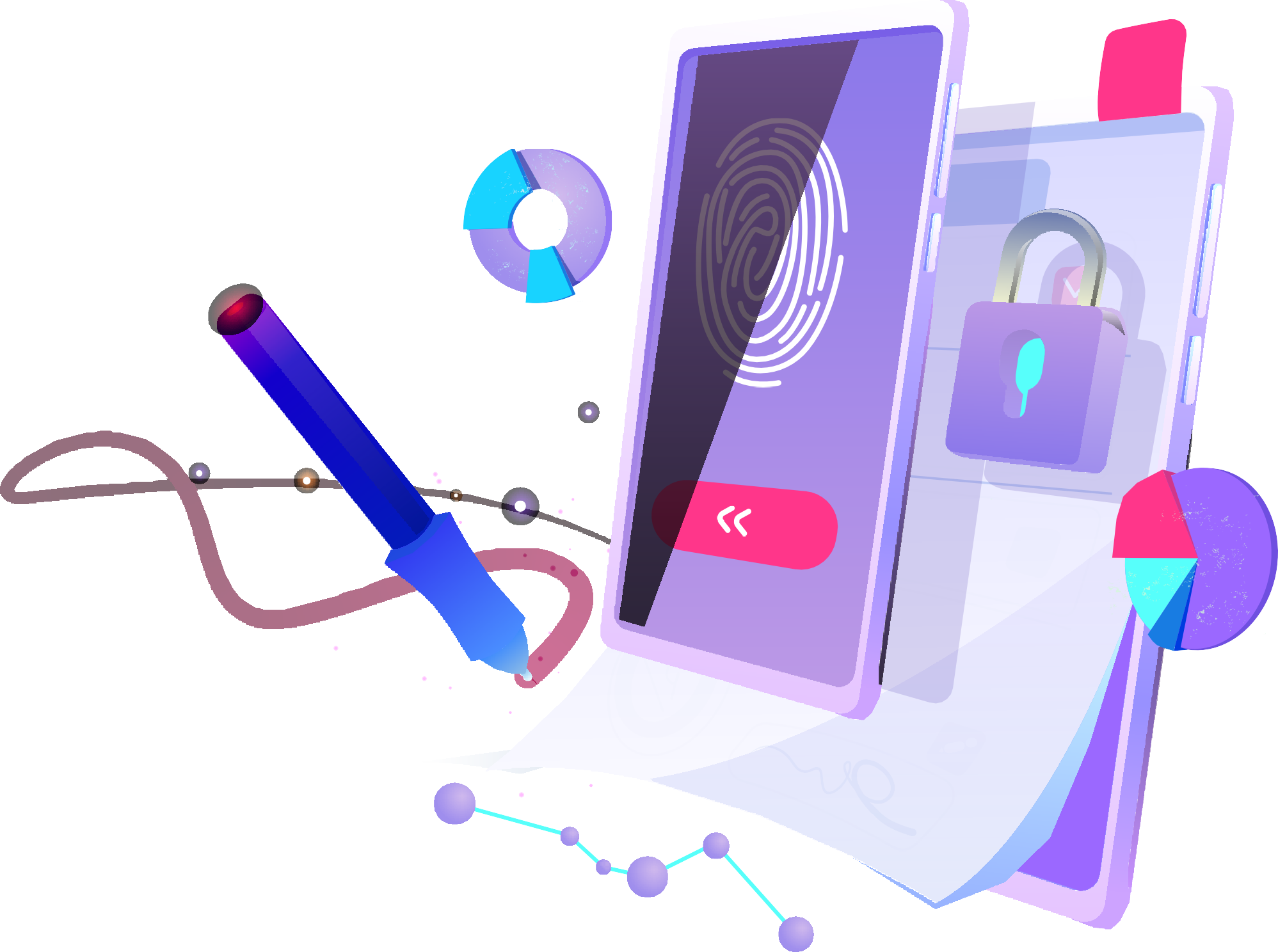 SAM Digital Tech预测了未来2-5年的全面业务扩张计划。它的主要业务产生的一部分是通过提供独特的投资机会，潜在的战略投资者与长期投资合同。基于所有SAM项目的整体表现，引导性方案将为投资机会打开大门，换取一定百分比的回报。虽然我们的预测没有为注入资本而筹集资金，但所有获得的投资资金将被重新投资于收购SAM Koins，并将购买的硬币锁定在最短时间内，以限制其市场波动和流通。根据特定司法管辖区的法规遵从性，所有涉及SAMPD单个企业的投资项目将由有能力的持牌和监管团队管理，以确保良好的财务回报和融资风险。这种经济机会有助于稳定供需渠道，而不过分依赖SAMPD用户网络之外的有机力量且没有明确的数量指示。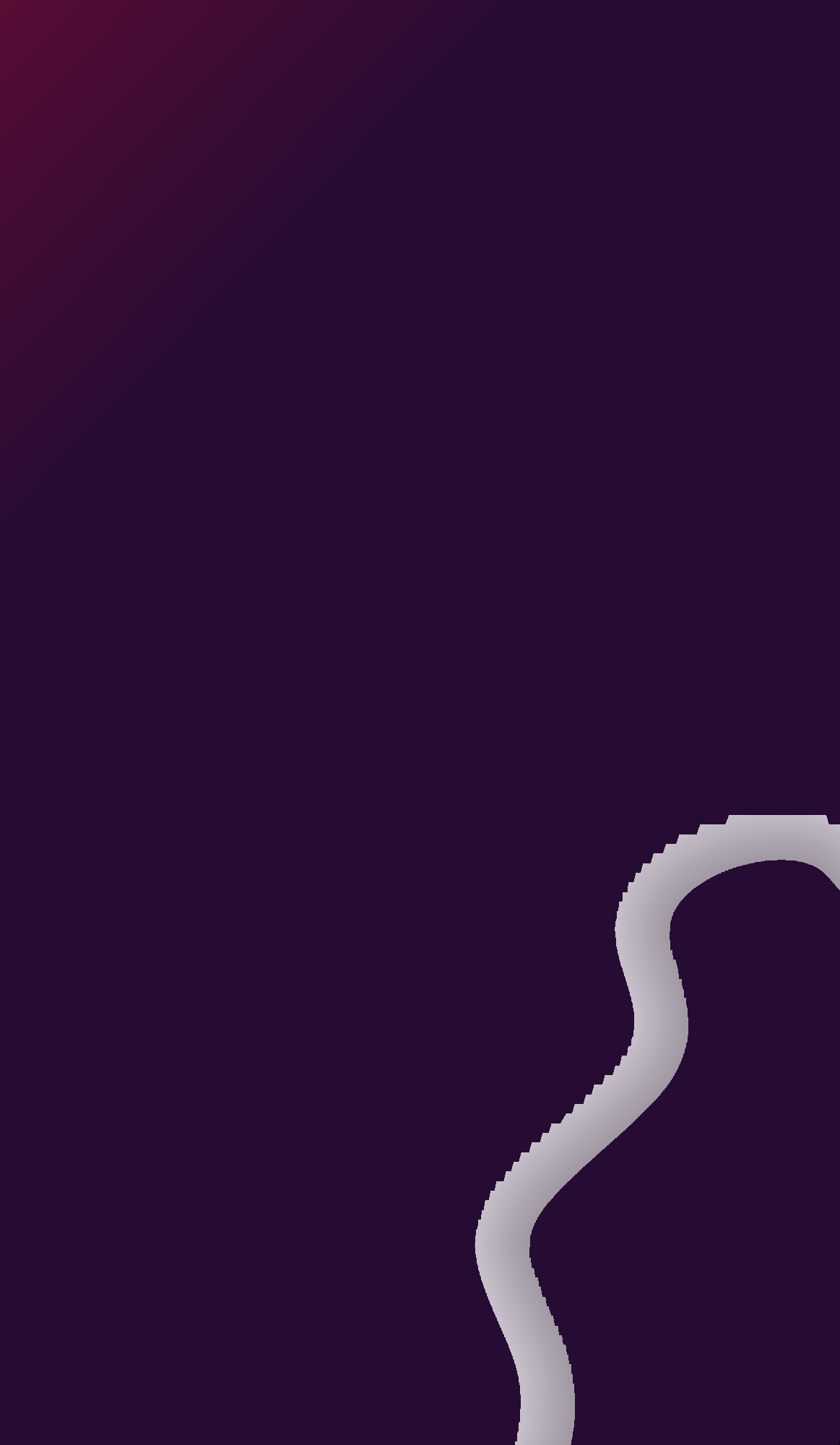 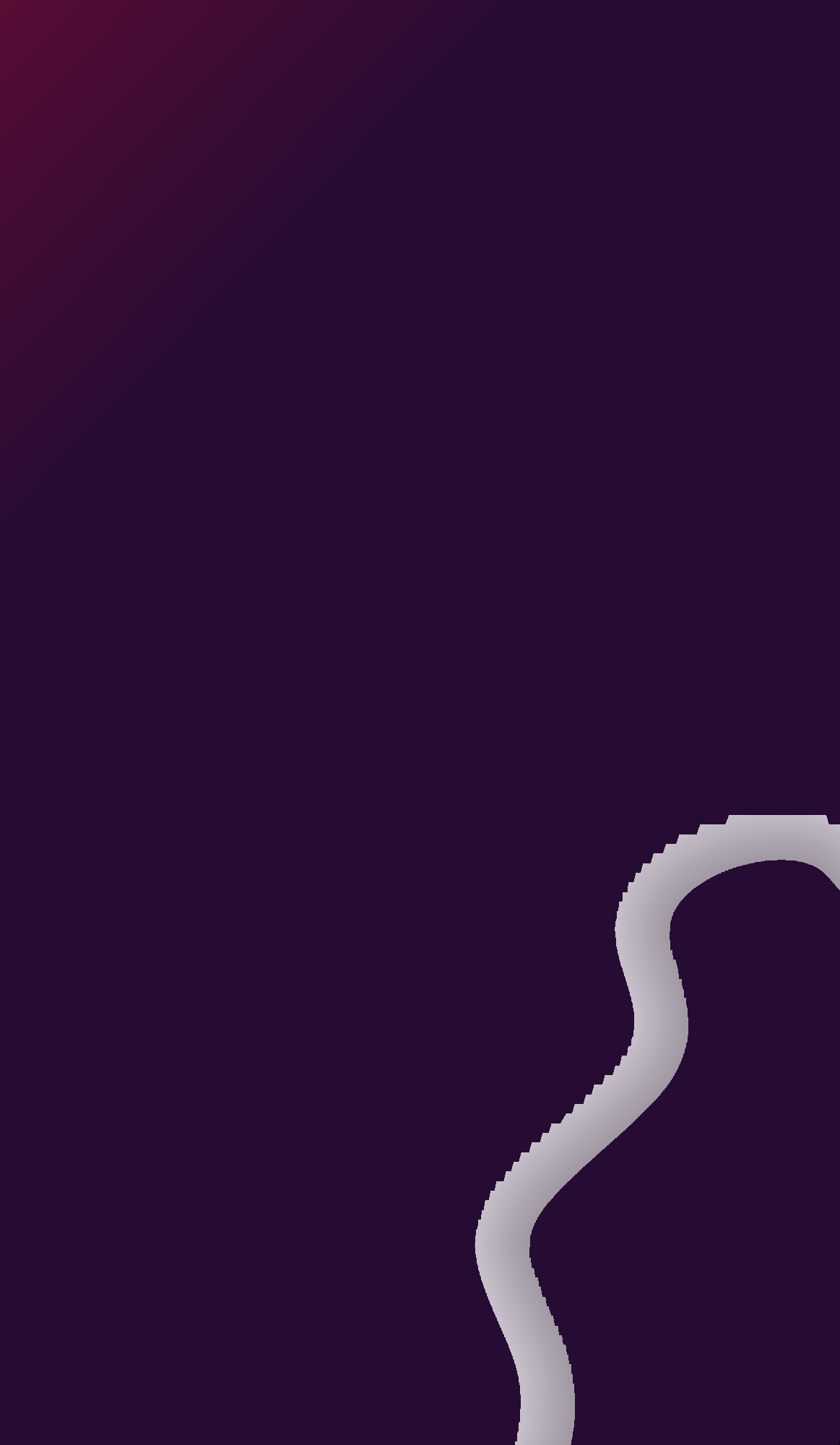 S MAR T A S S E T MANA GE R S WHITE P APE R41 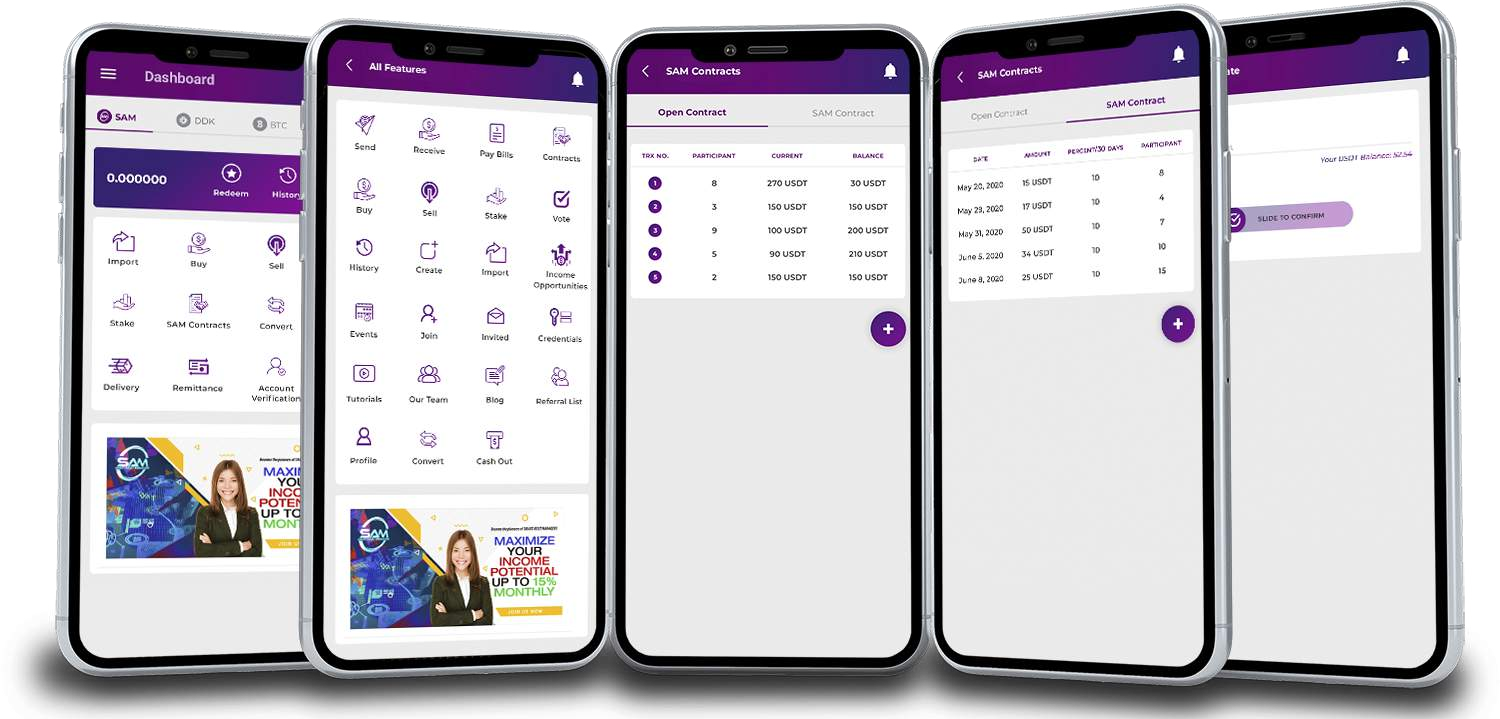 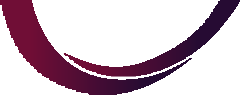 42 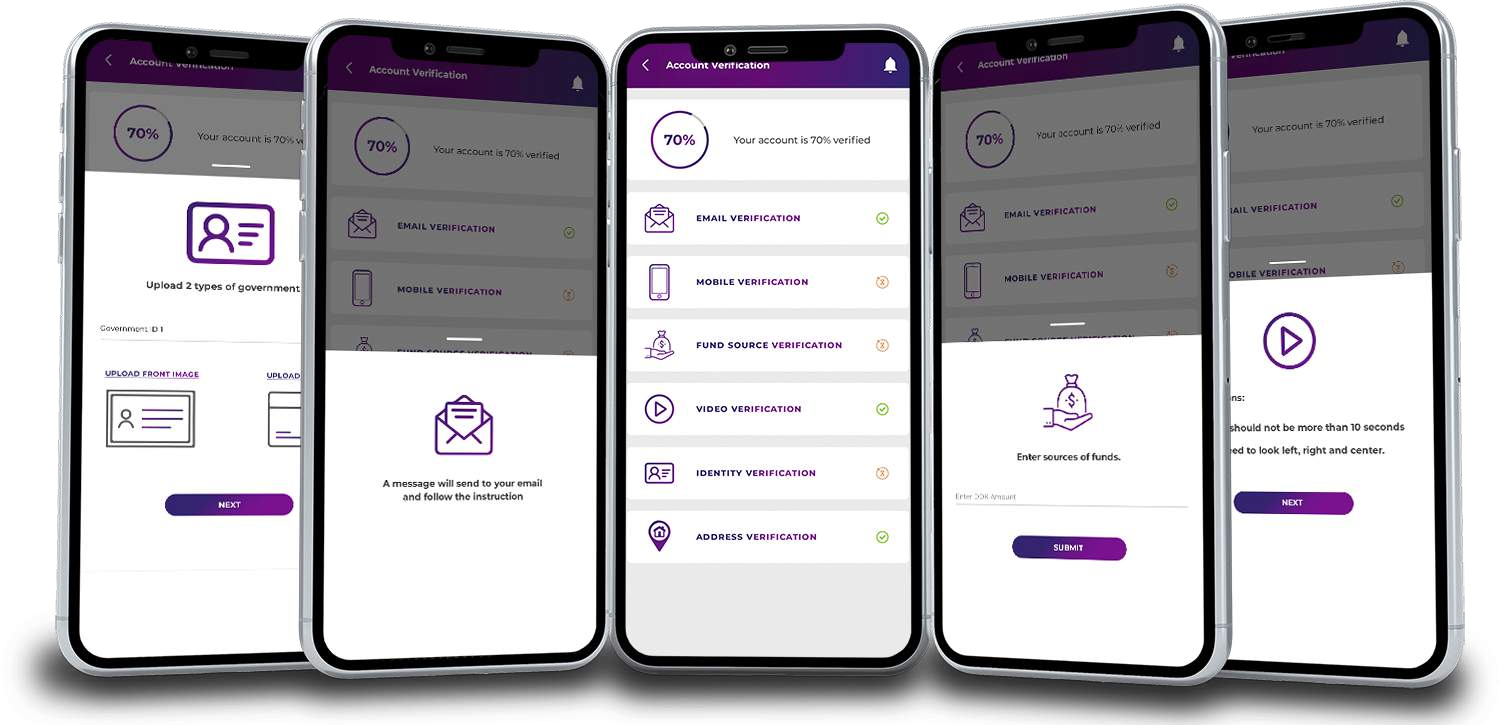 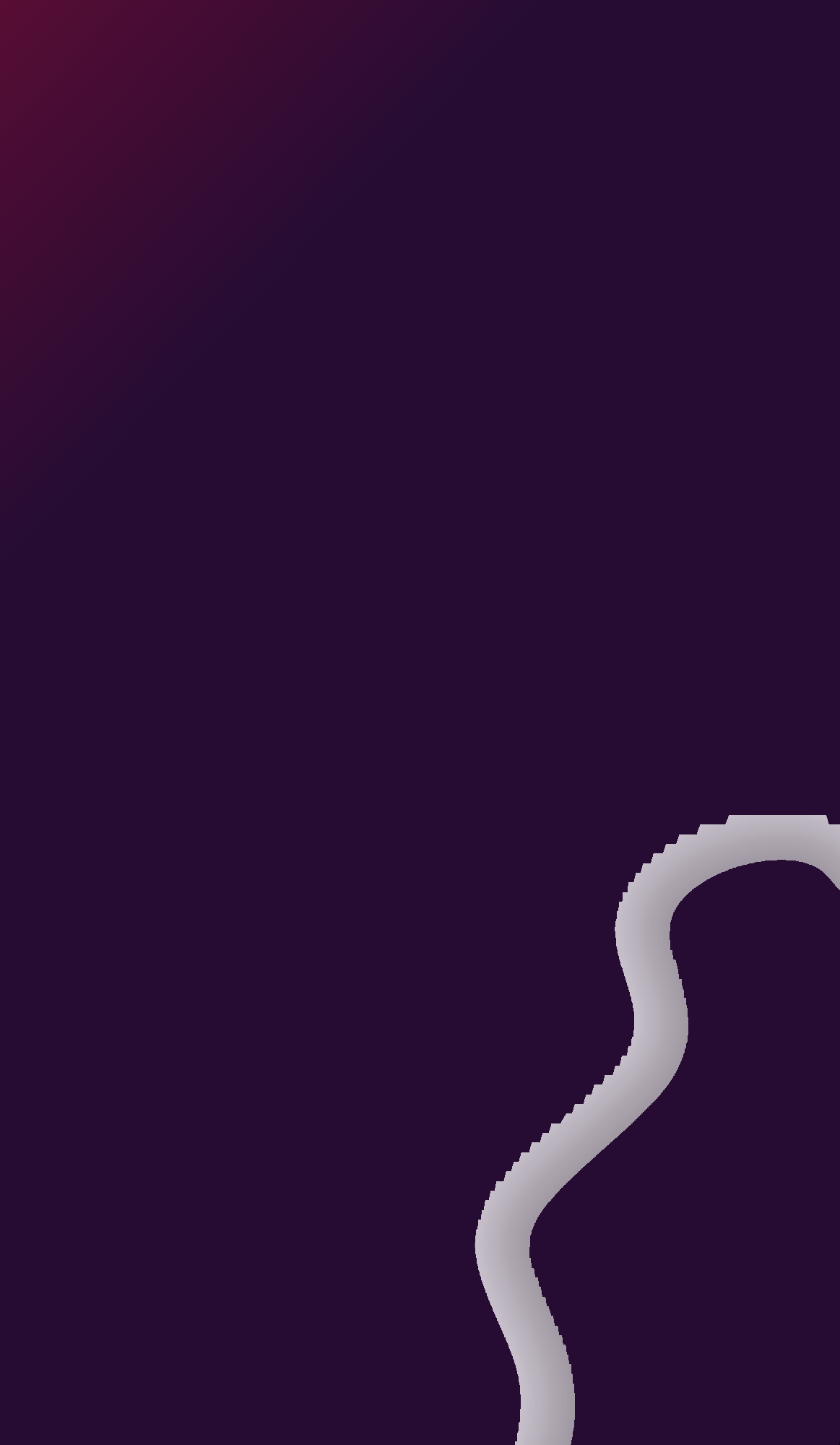 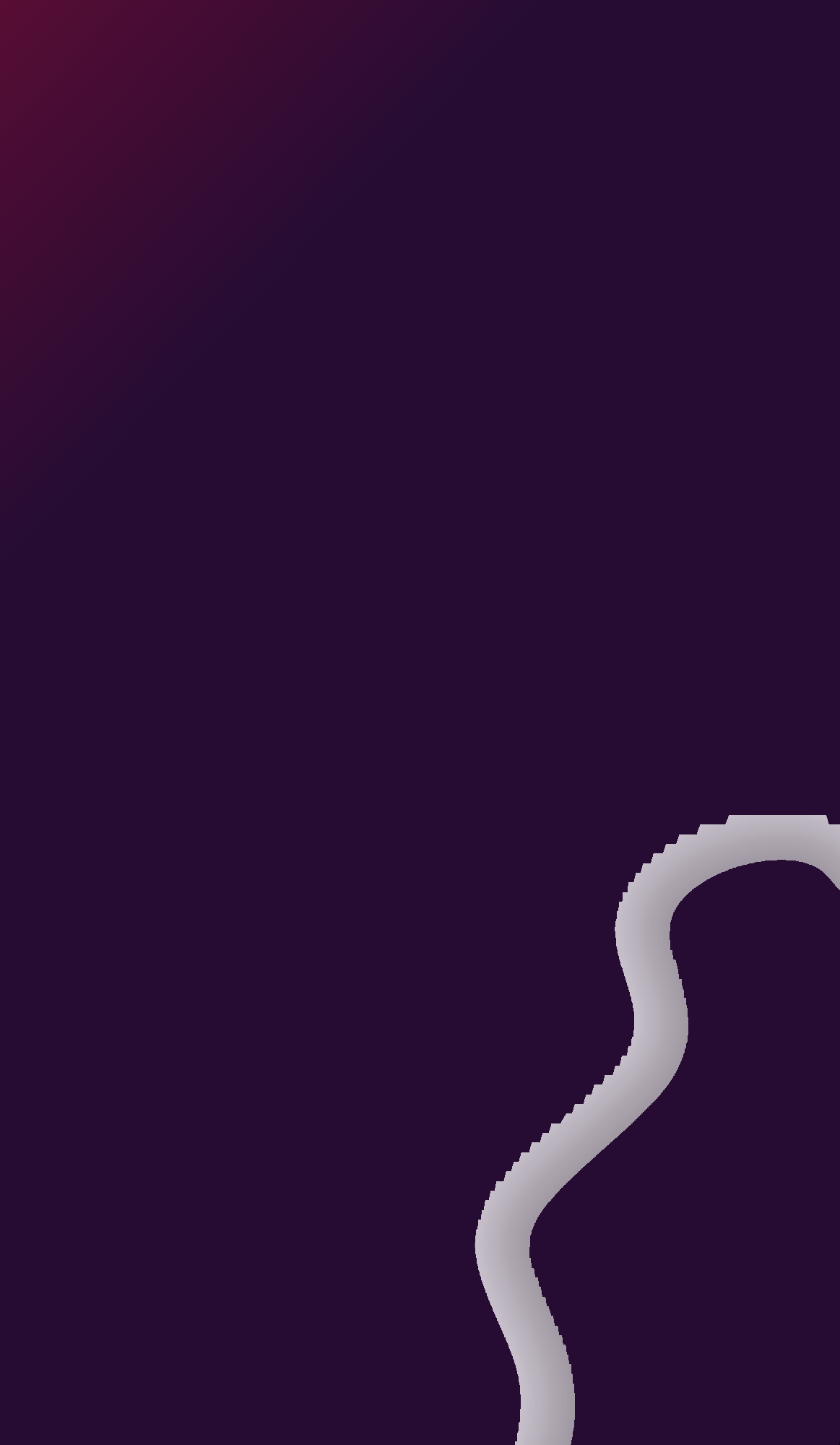 S MAR T A S S E T MANA GE R S WHITE P APE R44 SAM Koin的独特优势在于，它在开发前就已经进行了融资。这不是一个依赖于ICO/IEO的项目，该项目将依靠收益筹集的资金运行，如果不附加SOFT cap，就可能失败。这是一个已经在运行的项目，有8000名社区成员，他们已经成为SAM社区的一部分，截至2020年11月4日，他们已经贡献了140多万美元。SAM Koin的许多独特优势之一是，融资发生在其开发前的资金筹集阶段，而不是在向ICO或IEO上市并向全球交易所上市之前。ACTUAL REVIEWS OF SAM APP PLAYSTORE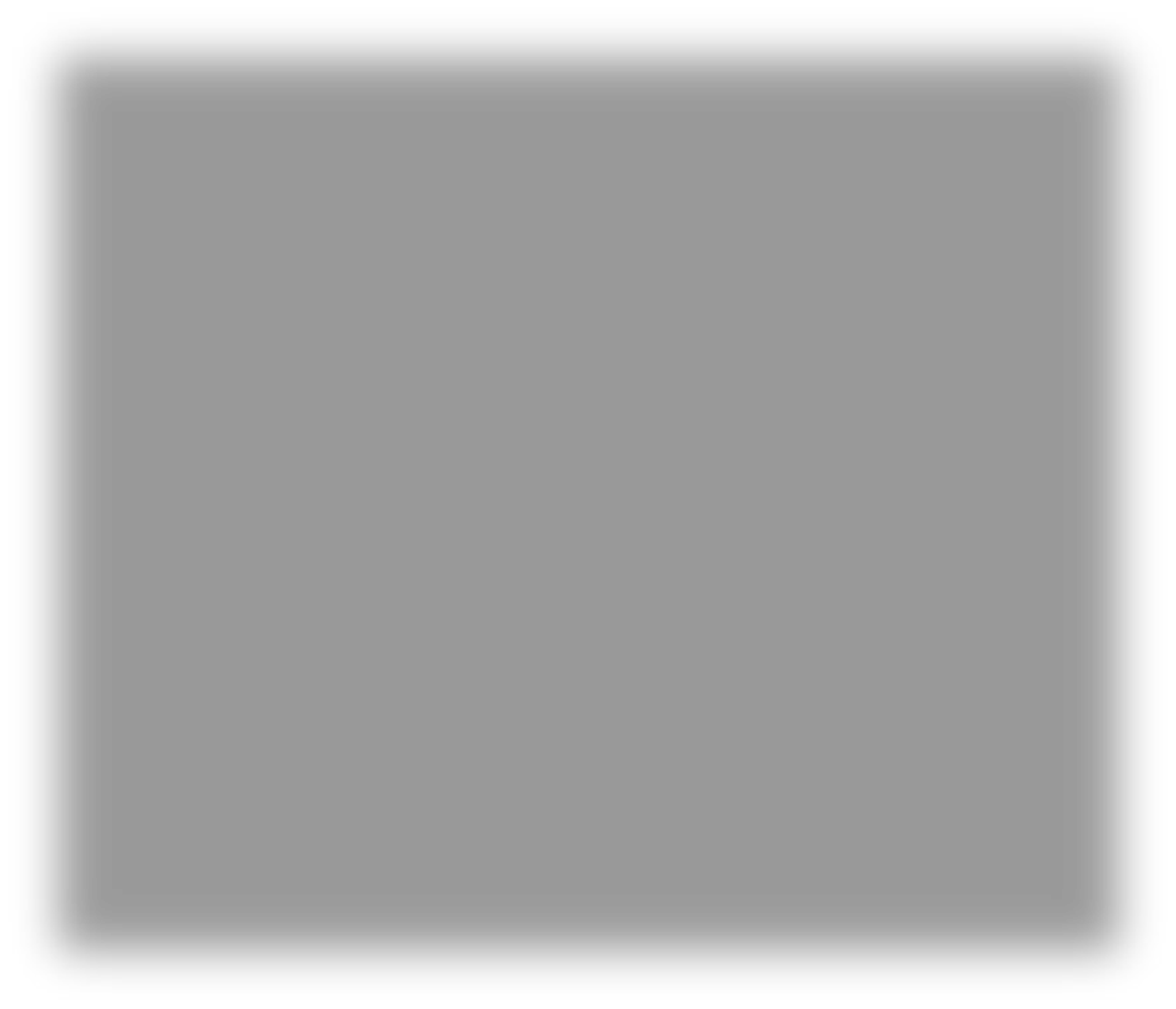 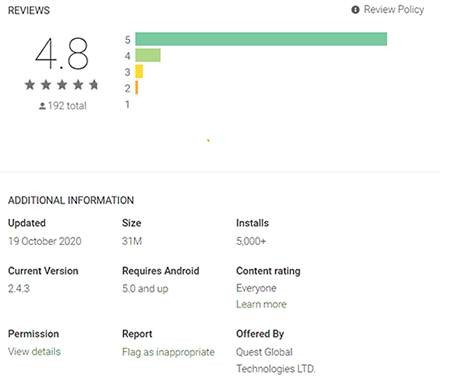 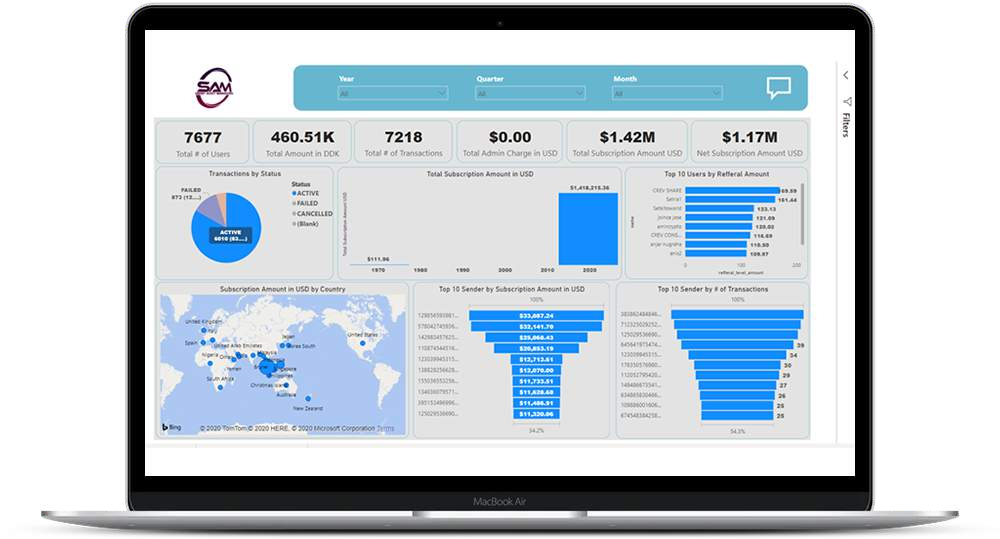 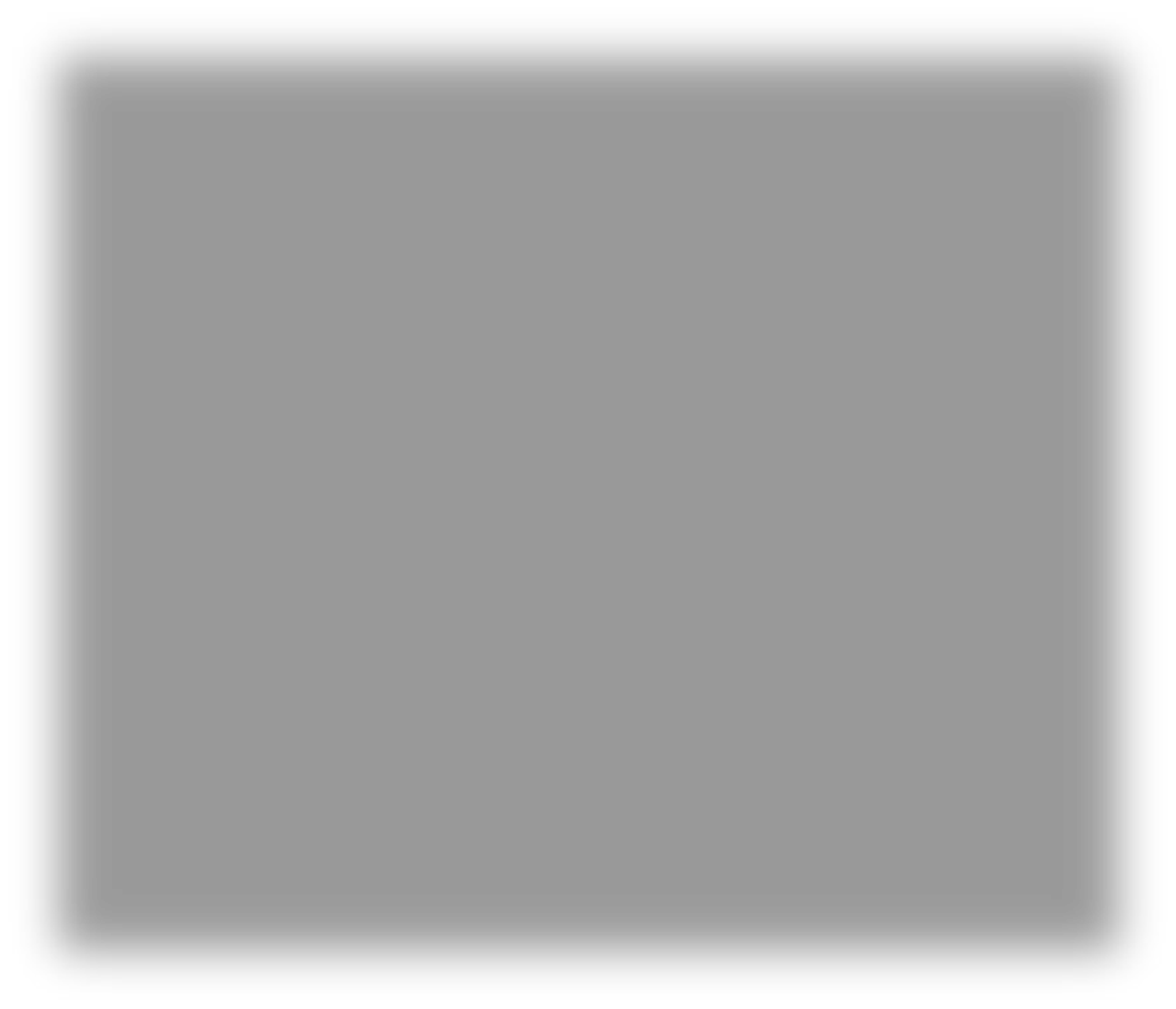 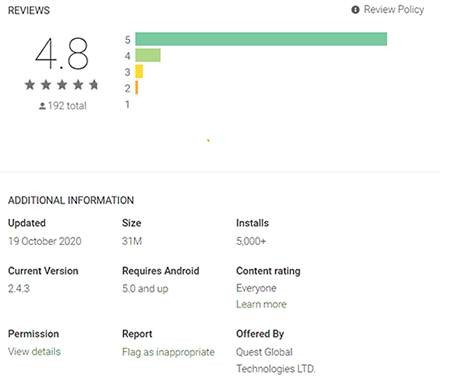 ACTUAL REVIEWS OF SAM APP ON APP STORE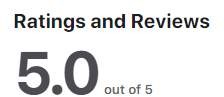 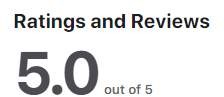 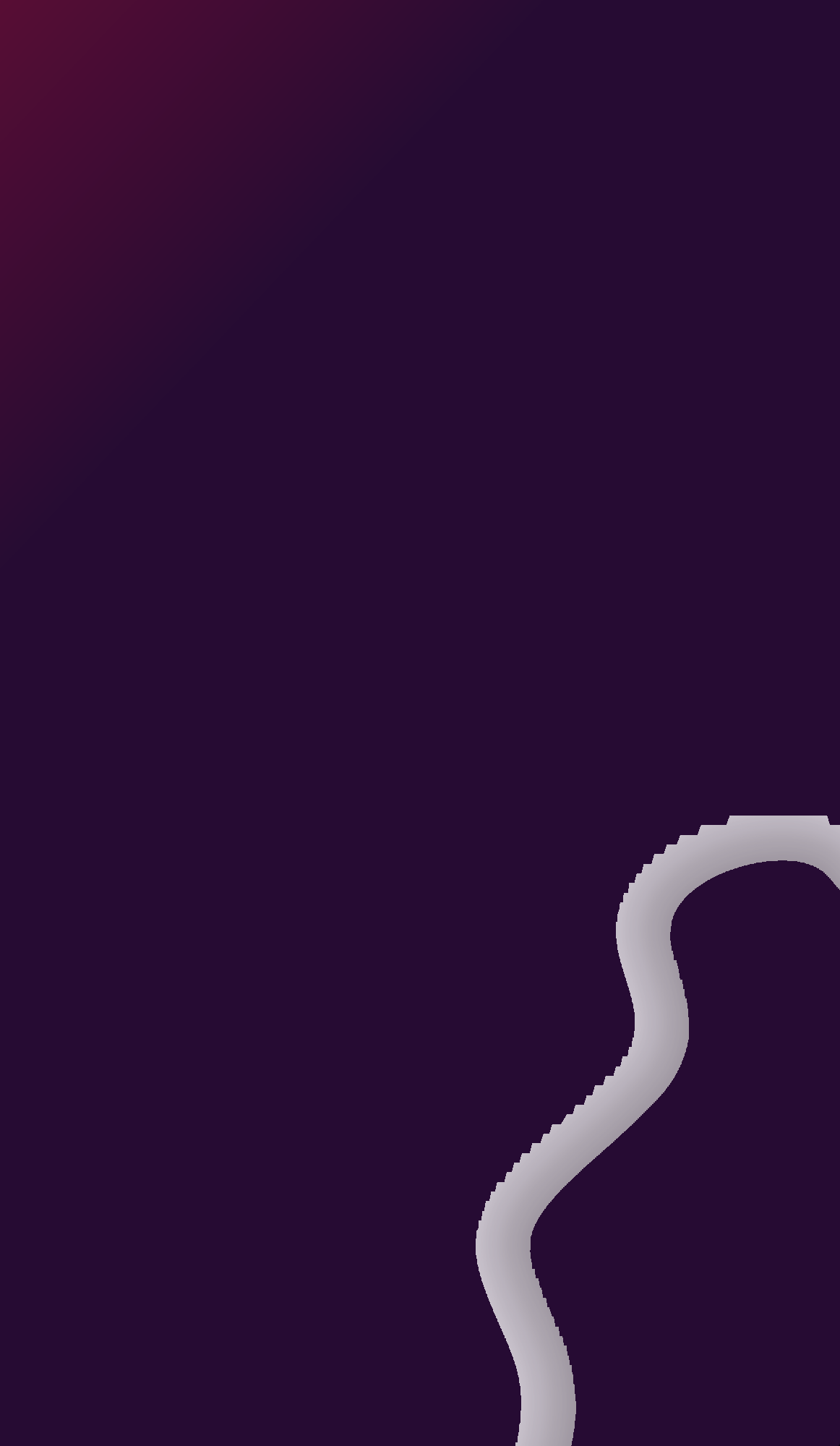 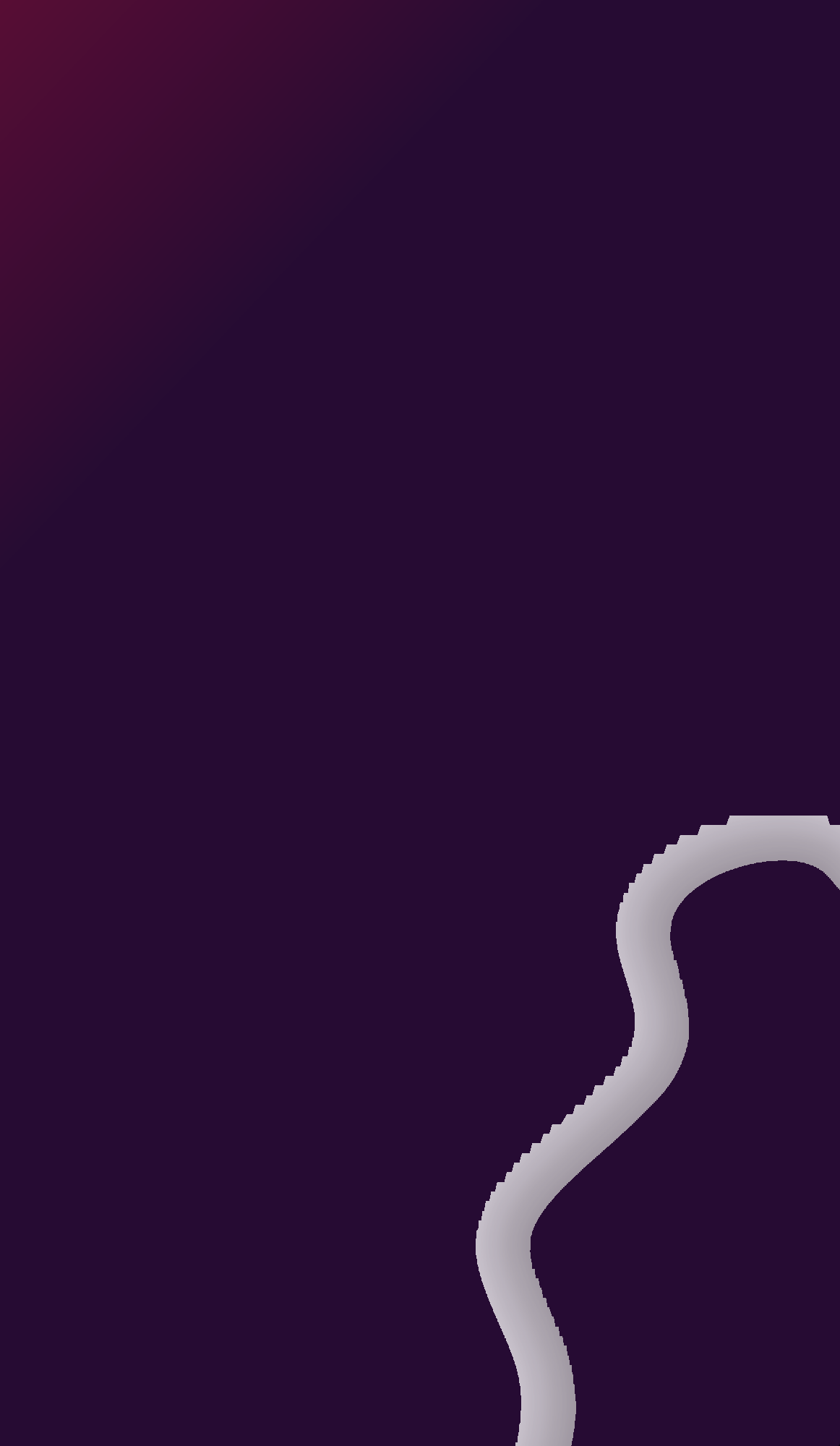 S MAR T A S S E T MANA GE R S WHITE P APE R46 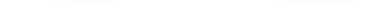 Proof Of Authority : 共识框架可以被分解为区块链网络上的少许可(如Ethereum、比特币)和许可(如Hyperledger、Ethereum Private)。不像未经许可的网络，任何人都可以成为一个节点，所有节点都是预先在批准的网络中选择的。这有助于使用共识表单的高可伸缩性和带宽。权威证明(POA)共识提供了更高的效率，容错是这些共识的一种形式。PoA (Proof of Authority)是一种基于信誉的共识算法，为区块链网络引入了一种实用而高效的解决方案。以太坊联合创始人兼前首席技术官Gavin Wood在2017年提出了这个词。权威证明模型使公司能够在利用区块链技术的同时维护自己的隐私。微软Azure是PoA正在实现的另一个例子。简而言之，Azure平台为私有网络提供了解决方案，它的系统不需要像ether “gas” 这样的本地货币，因为不需要挖掘。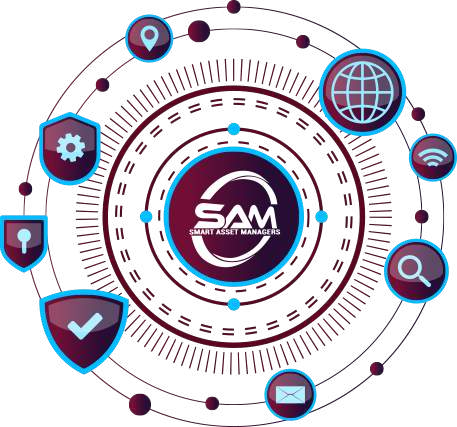 POA的功能：在POA中，已证明其权限的节点被赋予创建新块的权利。这些节点被称为“验证器”，它们运行的软件允许将事务放置在块中。该方法是自动的，不需要验证器持续跟踪它们的机器，但允许管理未受损的设备。POA，像POA网络一样，信任是传播的，对于私有网络和公共网络都是理想的。POA共识算法利用了身份价值，这意味着区块验证者实际上不是在下注硬币，而是他们自己的可信度。POA是由所选身份的可信度来保证的。POA共识的优点：该算法所需要的计算能力远低于PoW和PoS，功耗明显降低，减少了损耗，这是区块链的一大缺点。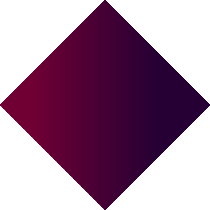 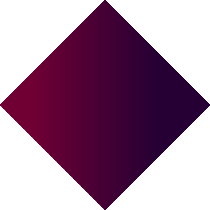 PoA每秒可以处理数千个事务。我们的目标是达到1 M/tps，这将大大提高其可伸缩性，并使其处理比Visa更多的交易，这符合SAM在授权业务过程中的愿景。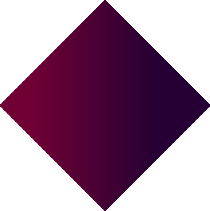 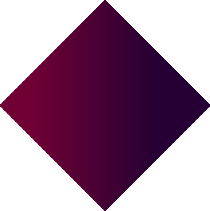 与POW或POS不同，POA不容易受到51%的敌意收购。强大的抗风险能力有一个可预测的时间间隔来产生新的区块。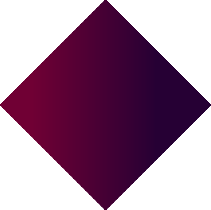 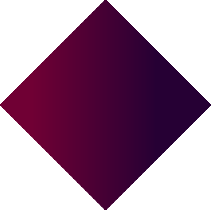 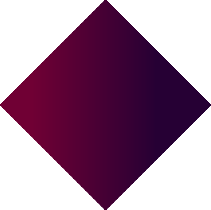 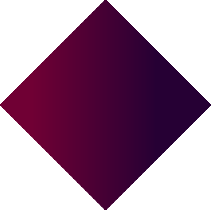 这个时间根据POW和POS共识而有所不同。它比需要工作量证明等计算资源的算法更具可持续性。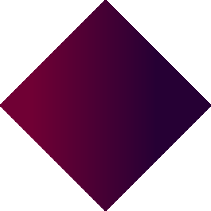 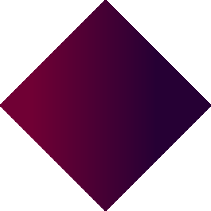 POA共识的条件:POA共识的应用:验证器需要验证其真实身份。候选人必须准备好把自己的诚信置于危险之中。严格的程序降低了选择可疑验证者的机会，并有利于长期参与区块链。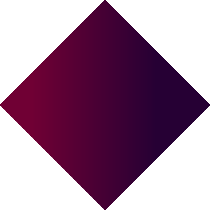 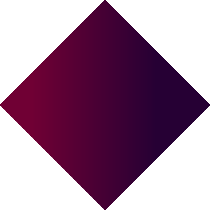 验证者的筛选方法必须与所有申请人的筛选方法相同。POA共识算法可应用于各种场景，并被认为是物流应用如供应链的最佳选择。权威证明模型使企业能够在利用区块链技术的同时维护自己的隐私。微软Azure是实现POA的另一个例子。Azure平台为私有网络提供解决方案，其系统不需要本地货币 (如Ethereum上的ether ' gas) ，因为不需要挖掘。Azure节点是预先选定的。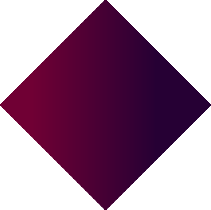 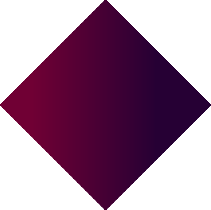 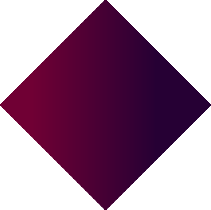 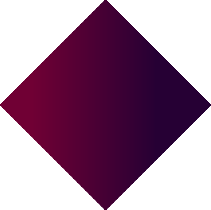 POS v/s POW v/s POA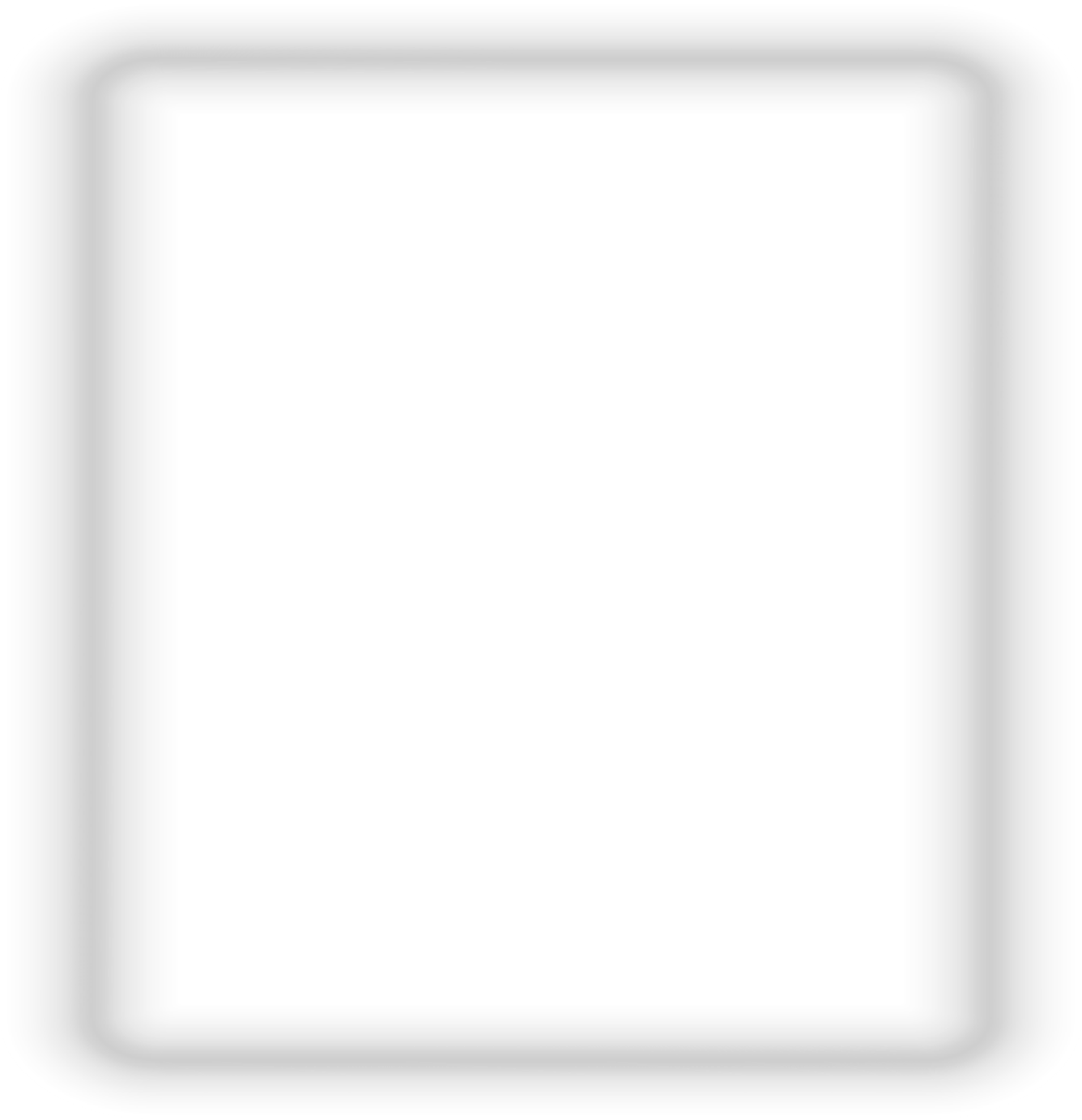 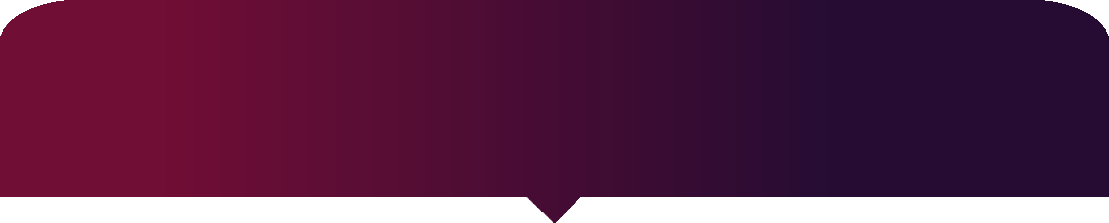 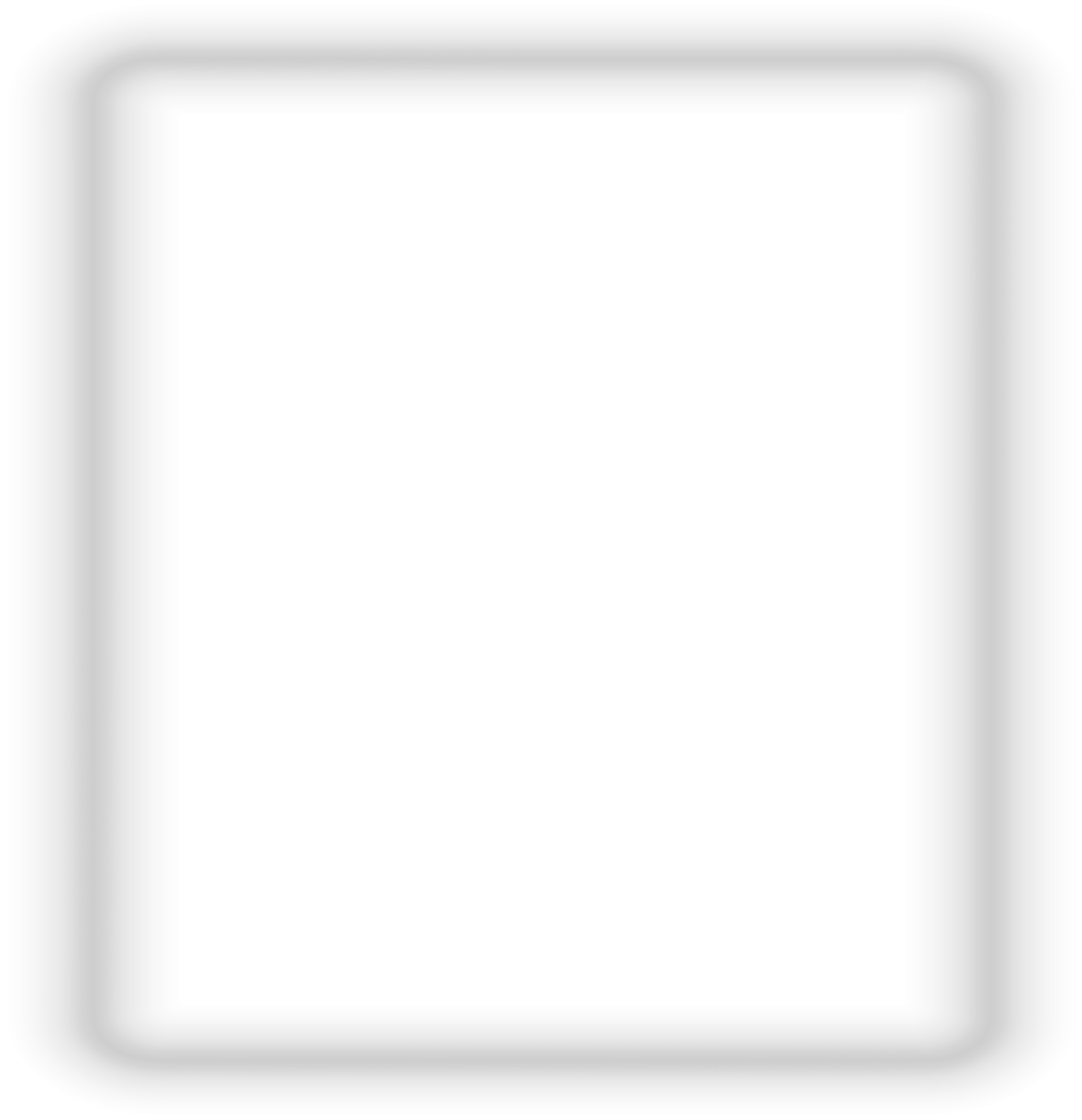 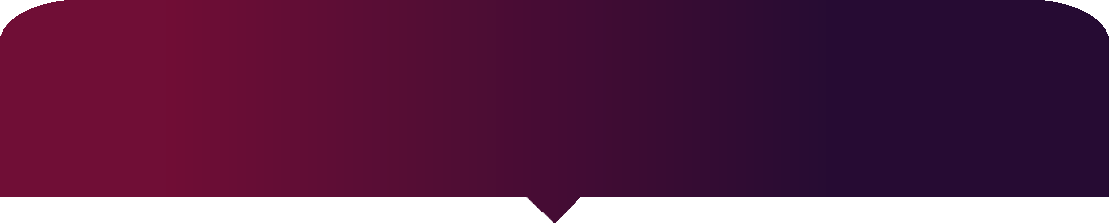 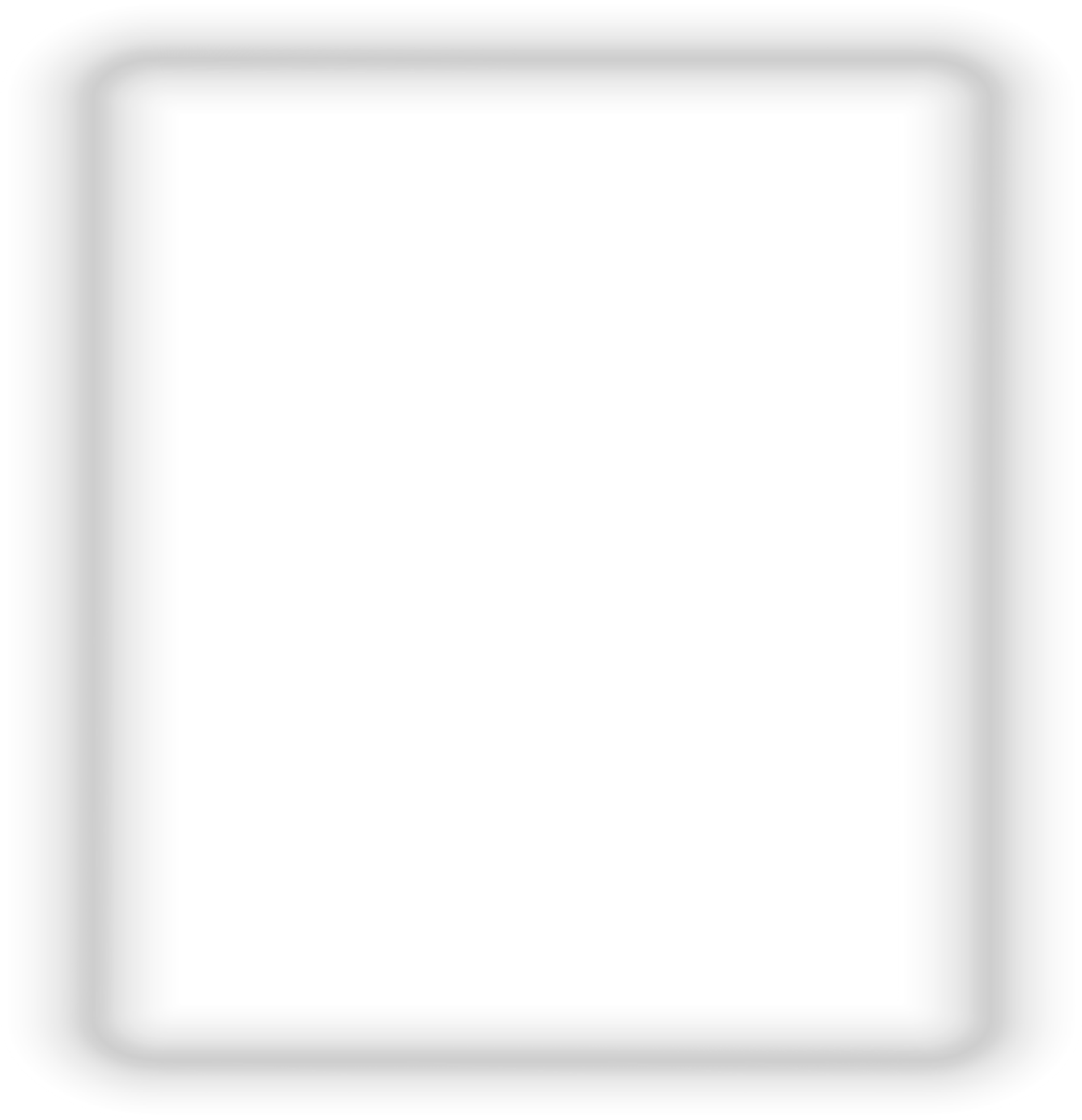 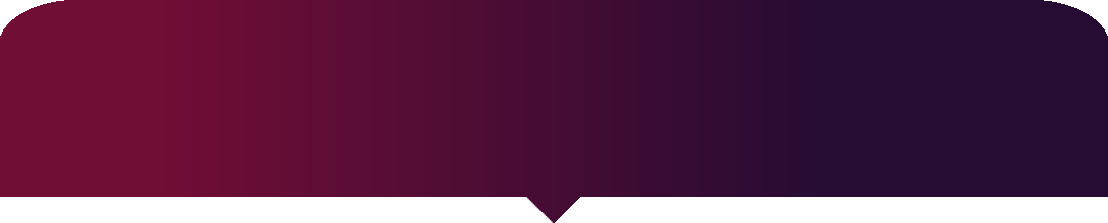 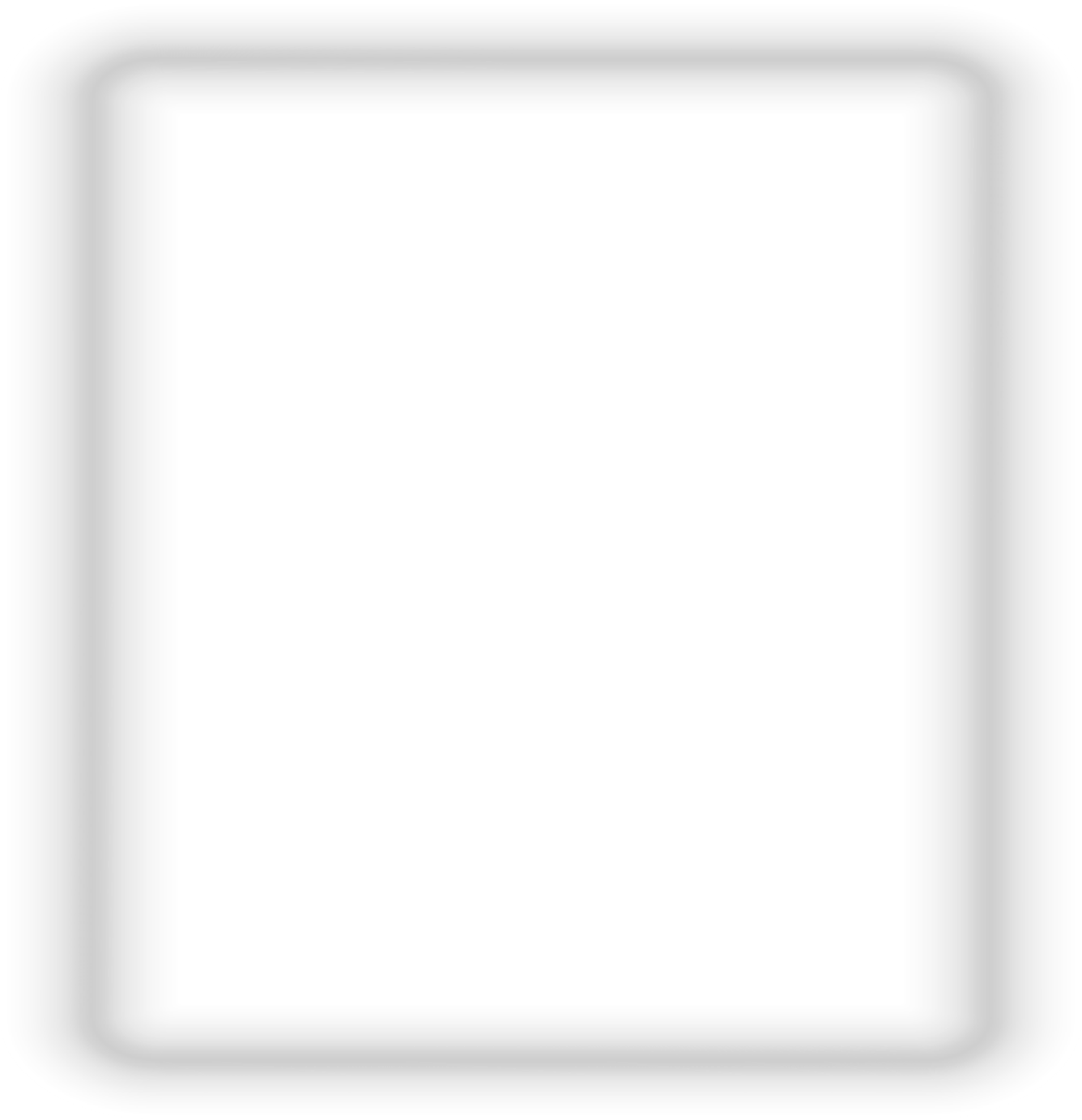 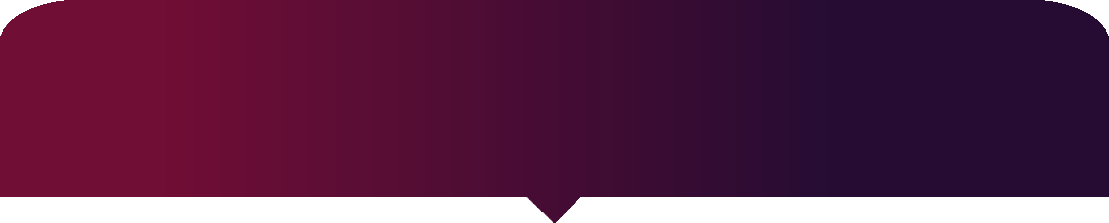 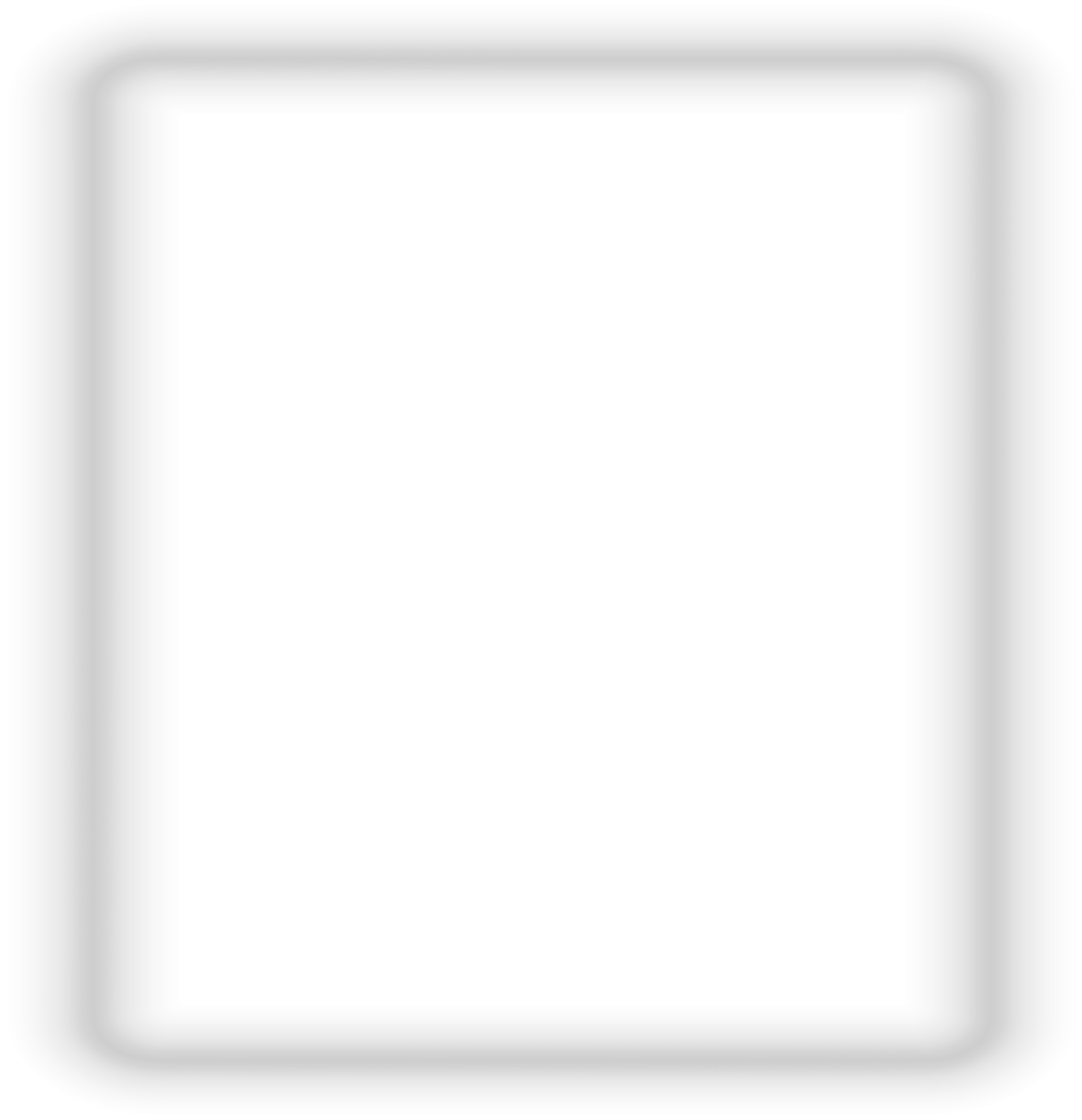 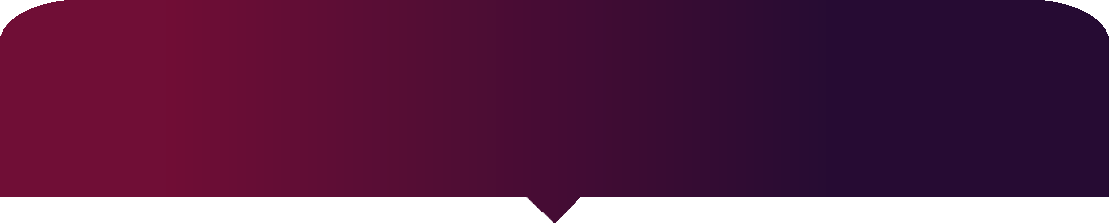 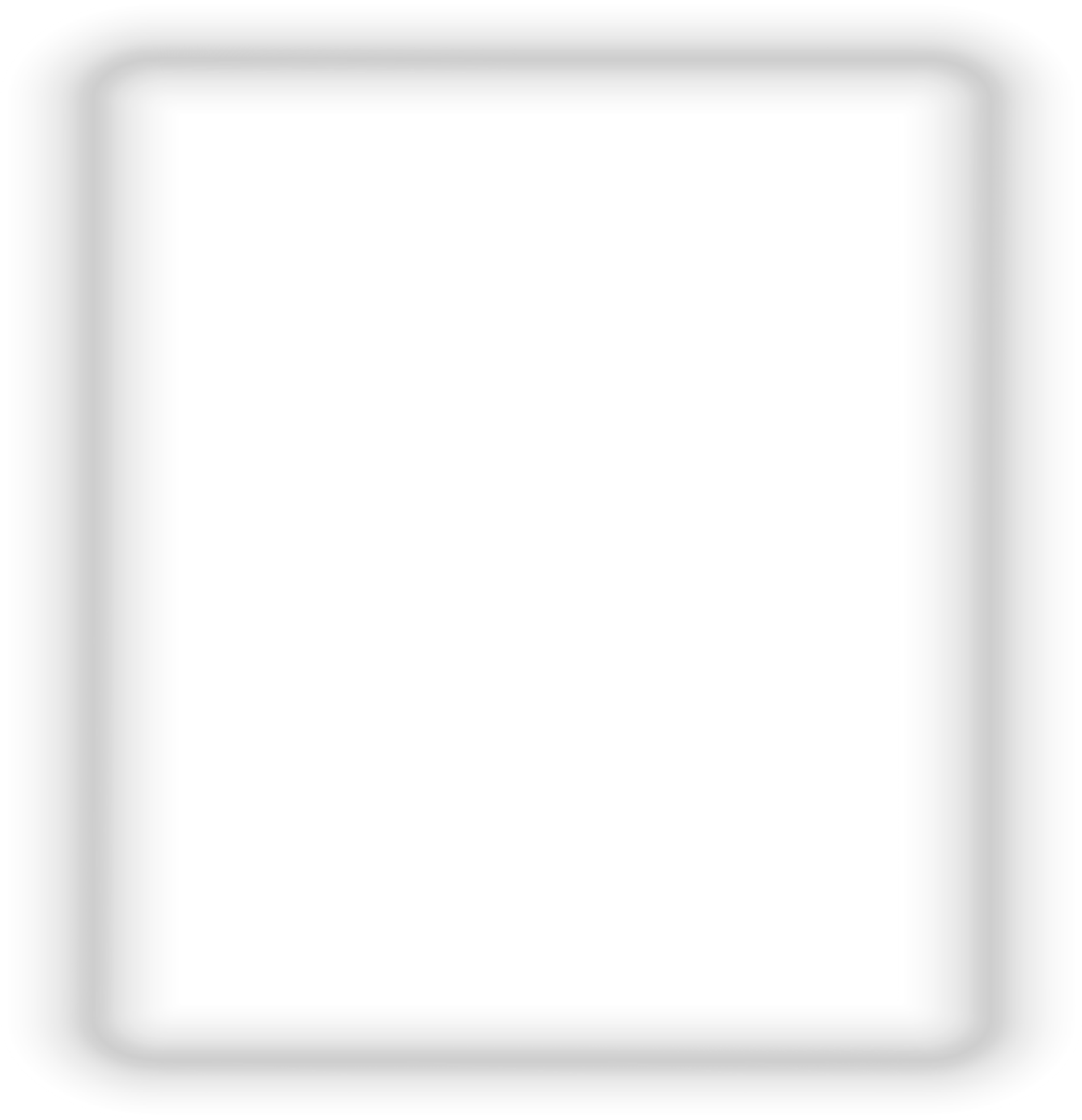 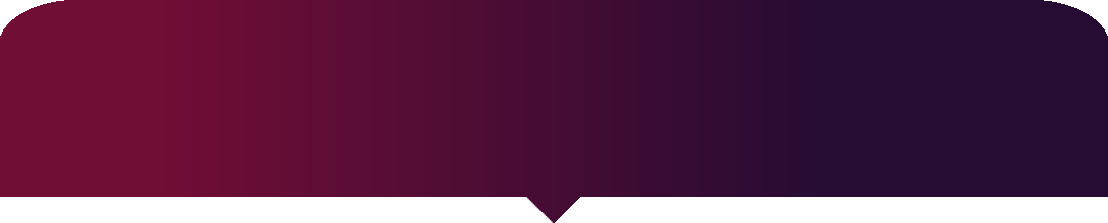 权益证明 (POS)权益证明(POS)确保根据他们已经拥有的区块数量，想要挖掘或验证区块链上交易的人可以这样做。在区块链中拥有的区块或“股份”越多，他们在区块链上被授予的采矿权力就越大，正如名称的部分含义。工作量证明 (POW)工作量证明(POW)是常规的过程中,交易完成后,新块形成。交易需要在区块链上由矿工检查。这种情况发生在采矿机通过解决基于质数的数学难题来验证事务块。交易/工作的完成通过区块链共识验证，形成一个新的块。一个区块会给完成交易的矿工一定数量的奖励。权威证明(POA)权威证明(POA)是一种共识过程，在此过程中，验证交易的权力被授予社区内的各种区块链参与者，并最终决定新区块是否可以添加到区块链。在权威证据的情况下，公共区块链是不够的，因为基本上存在垄断，只有少数实体可以验证交易权威证明——一个更好的选择Proof of Authority (POA)是一个物联网开发的算法。它是一种比POW和POS新发展起来的协议。对计算能力的要求比POW和POS小得多，消耗的电能也少得多。POA每秒可以执行数千个事务。他们的目标是达到100万/tps，这将显著提高其可扩展性，并使其处理的交易比Visa更多。一些人认为POA是一种改进后的POS系统，它利用的是身份识别而不是硬币。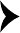 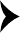 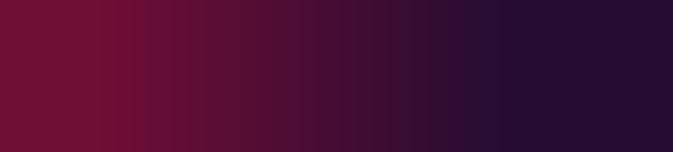 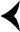 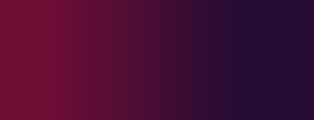 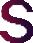 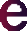 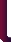 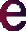 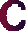 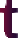 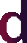 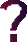 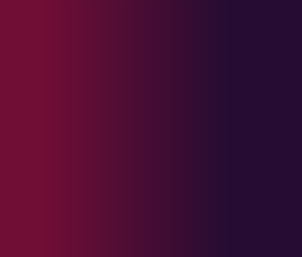 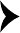 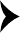 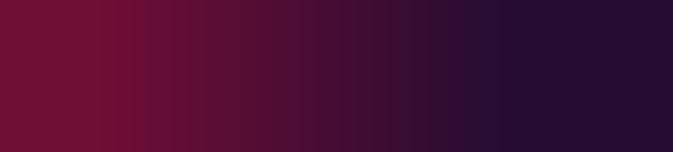 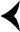 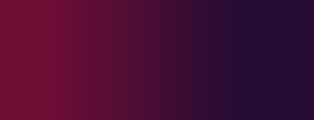 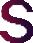 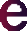 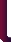 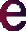 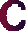 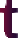 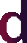 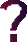 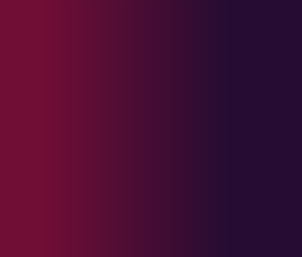 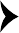 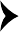 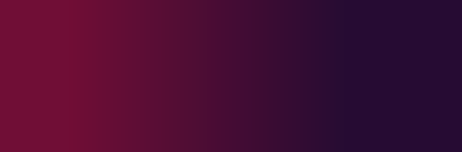 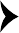 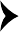 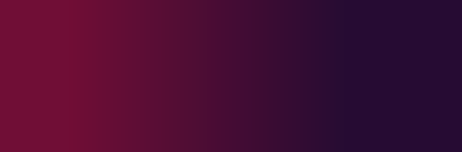 Yes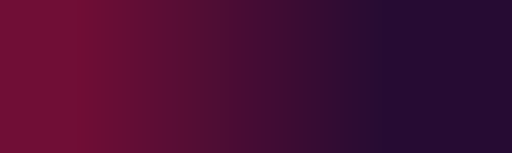 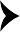 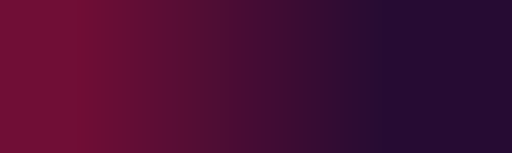 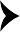 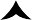 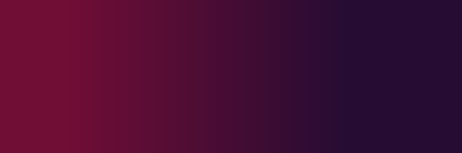 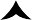 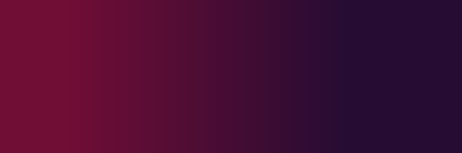 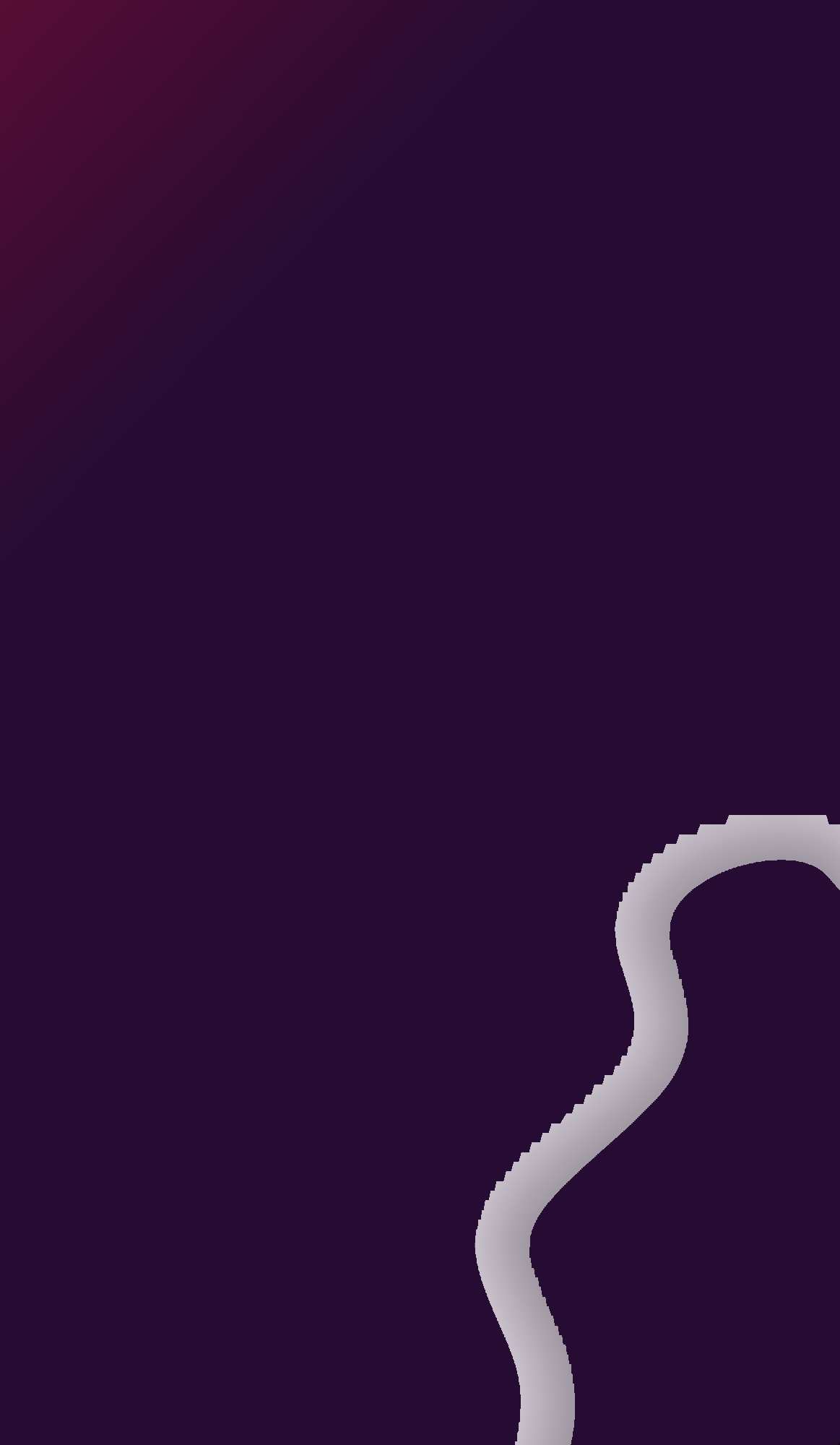 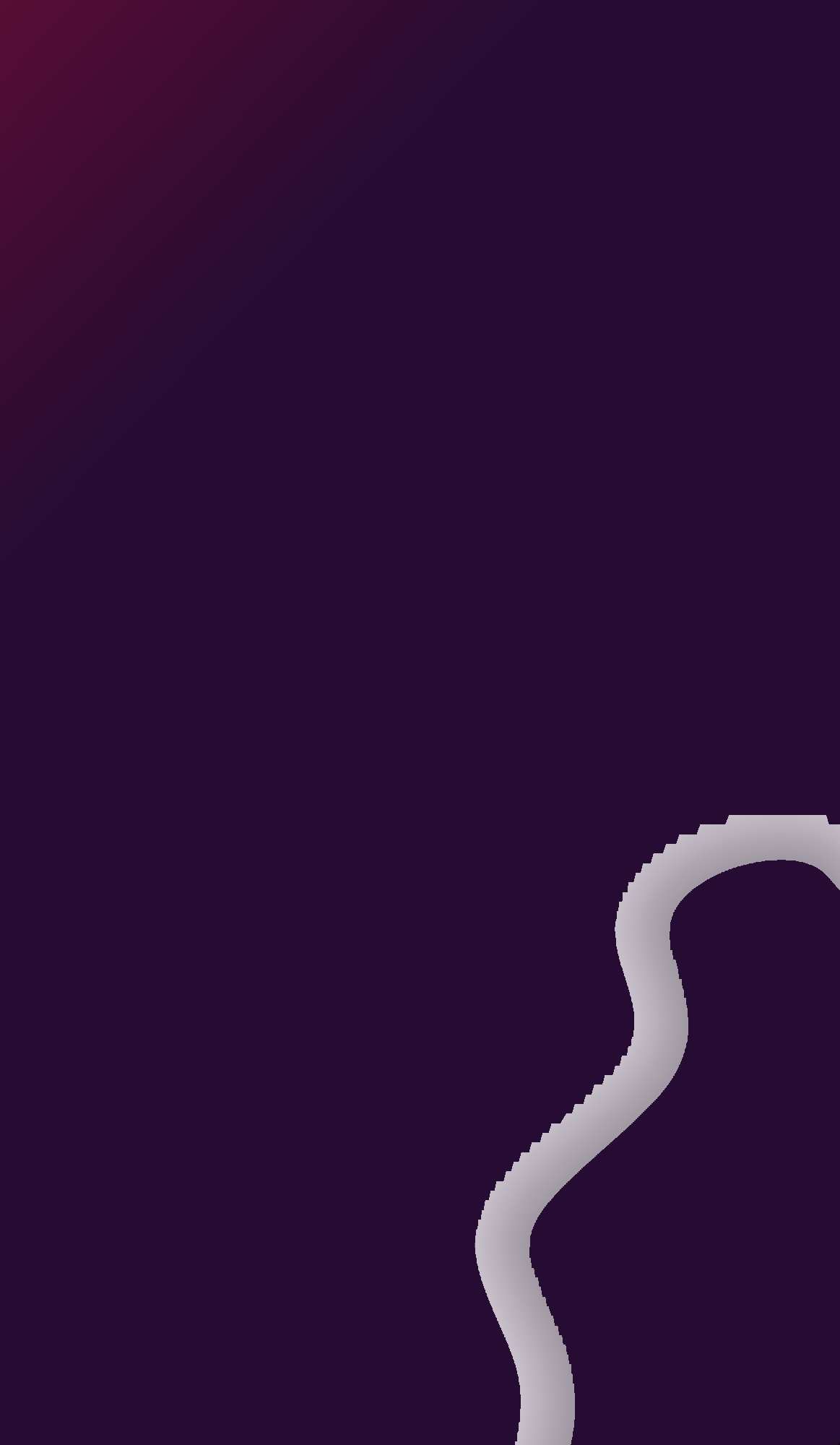 S MAR T A S S E T MANA GE R S WHITE P APE R52 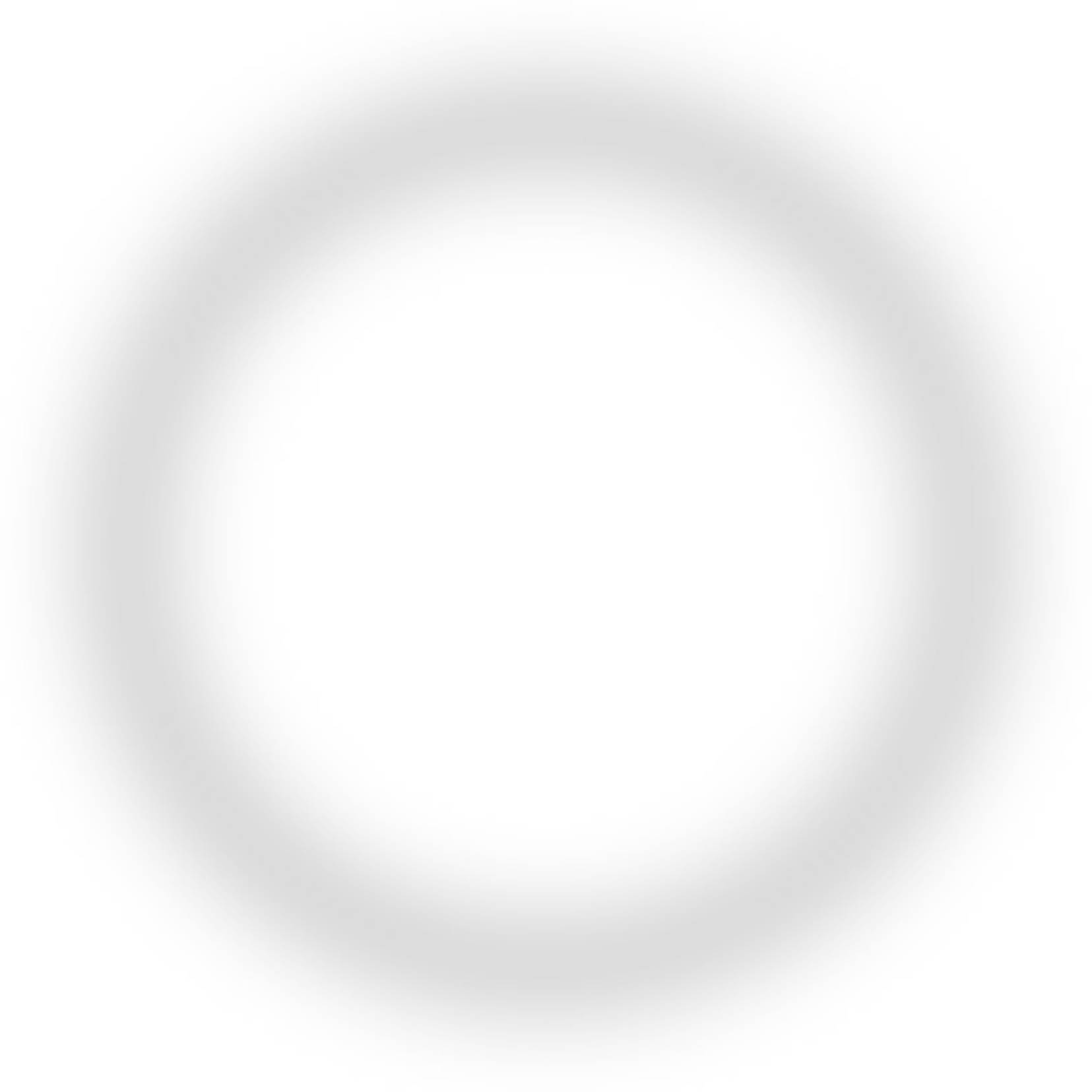 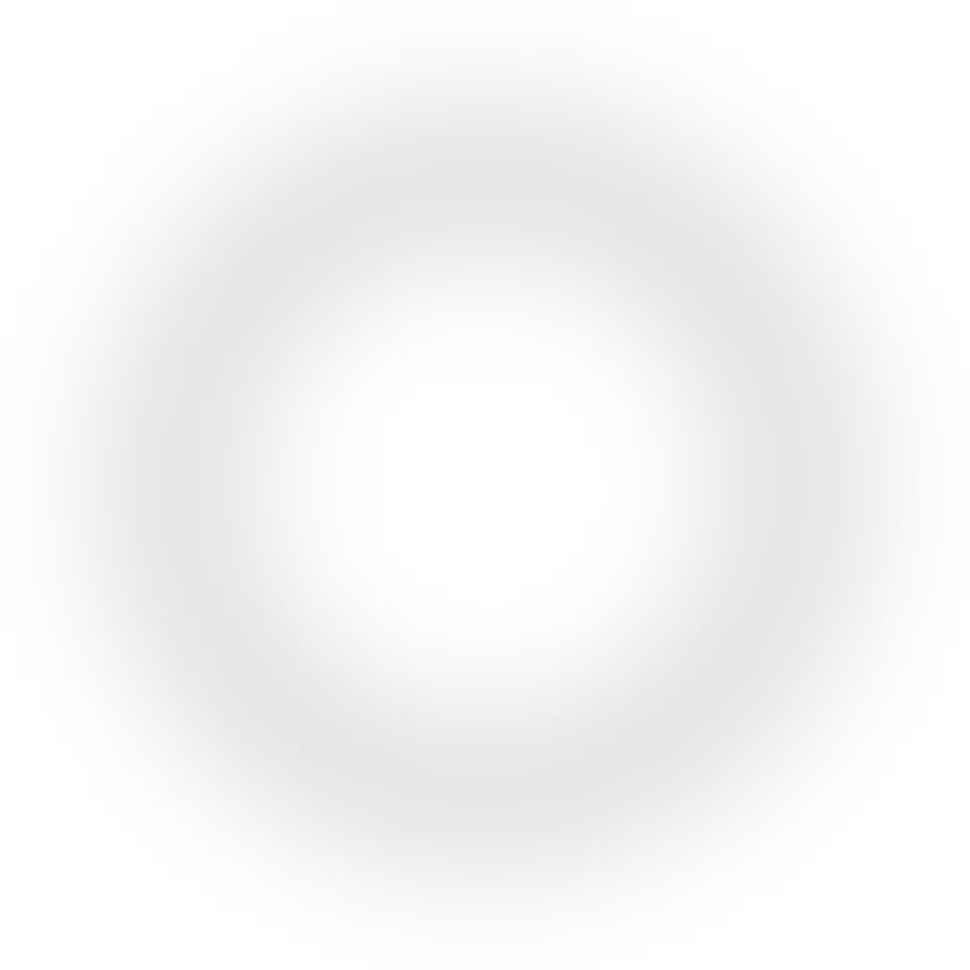 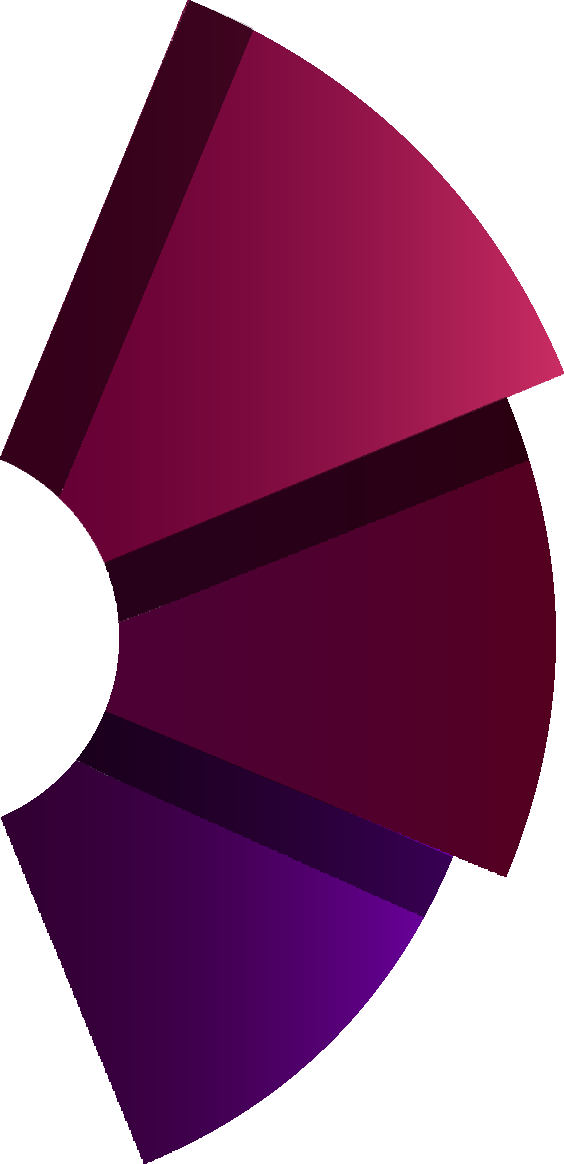 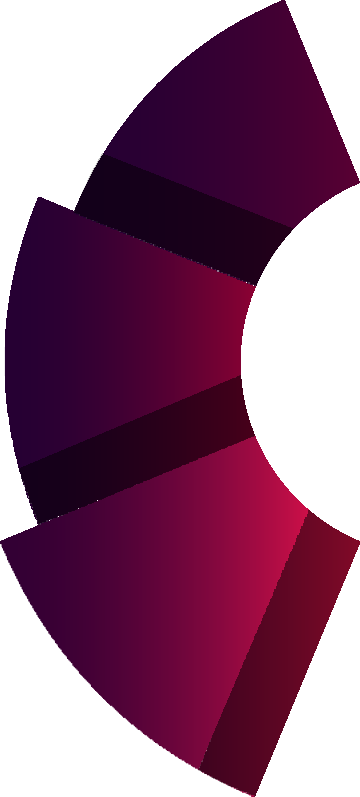 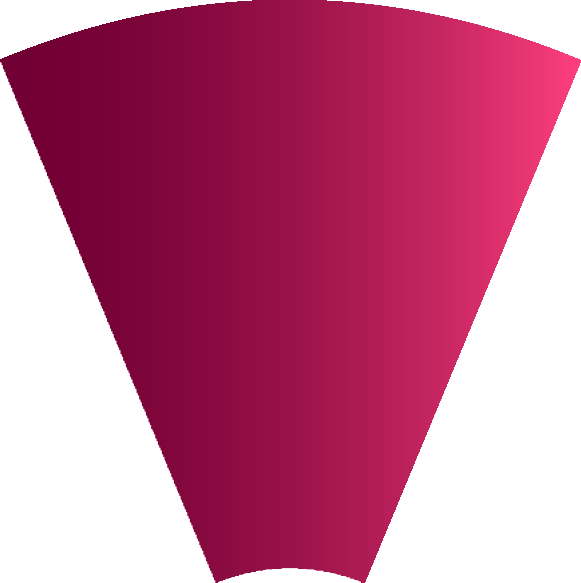 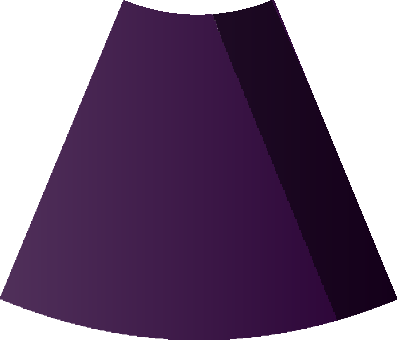 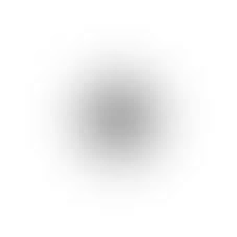 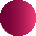 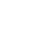 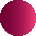 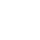 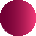 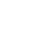 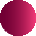 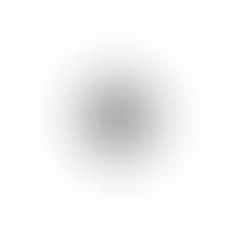 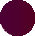 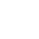 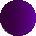 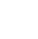 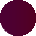 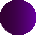 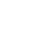 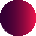 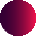 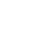 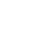 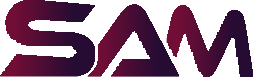 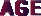 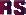 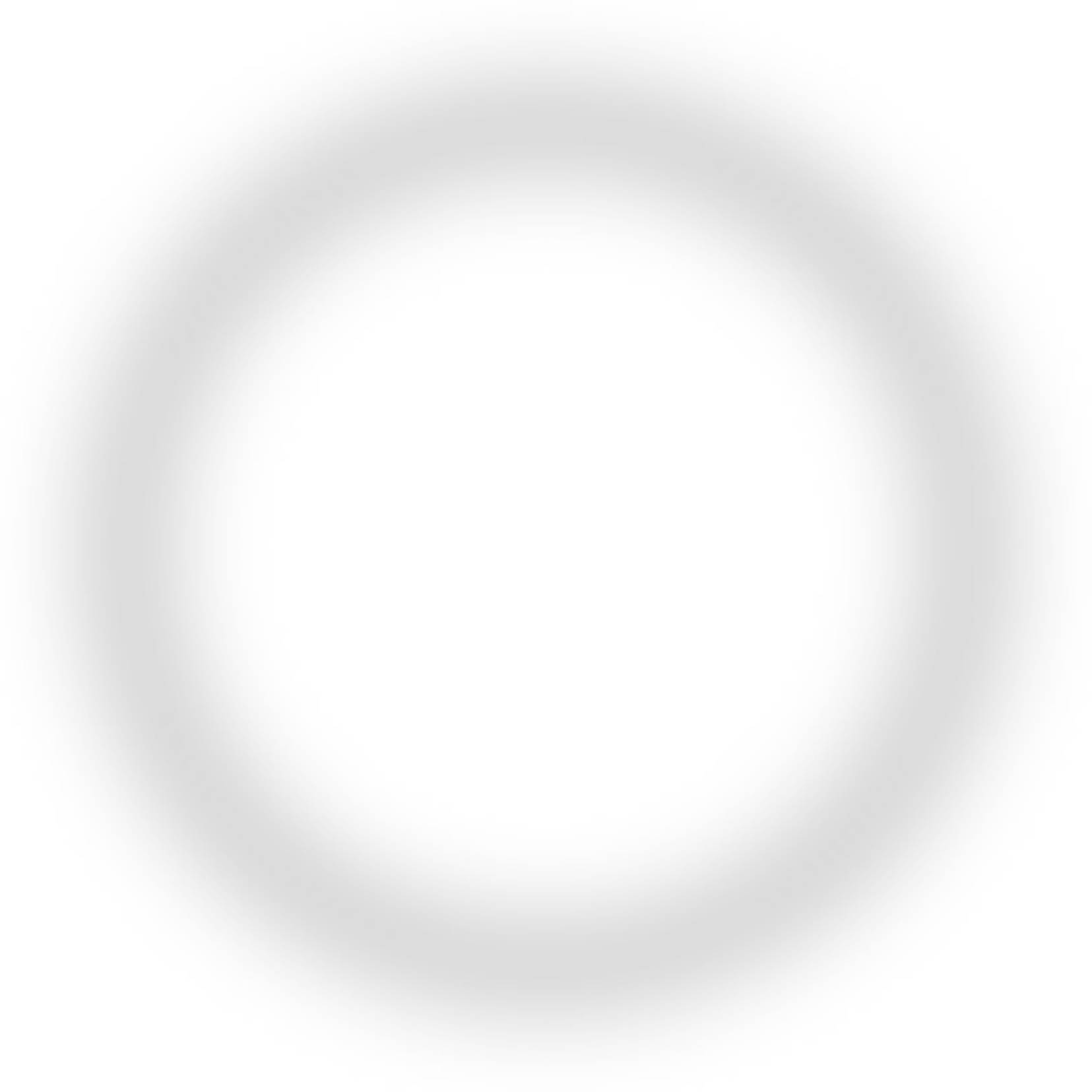 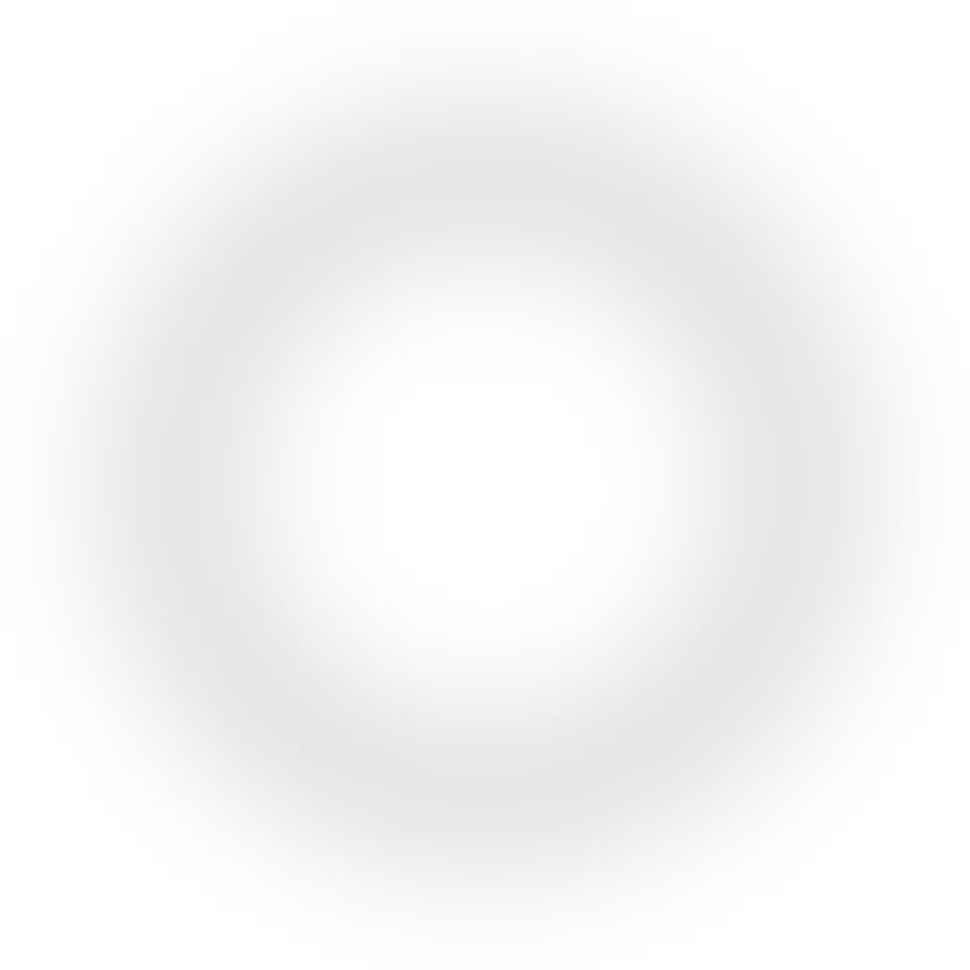 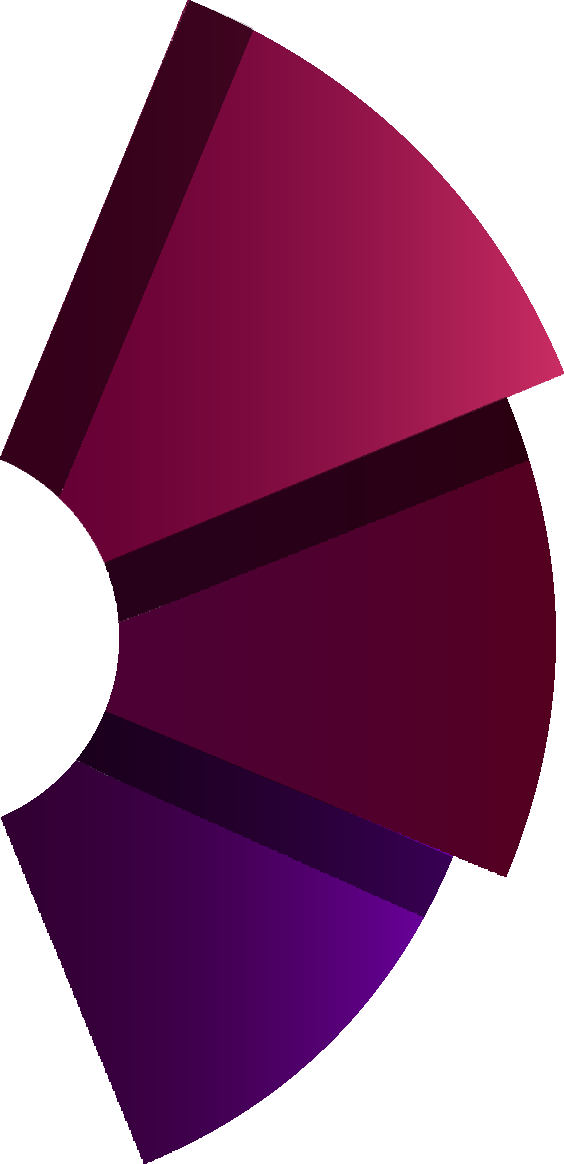 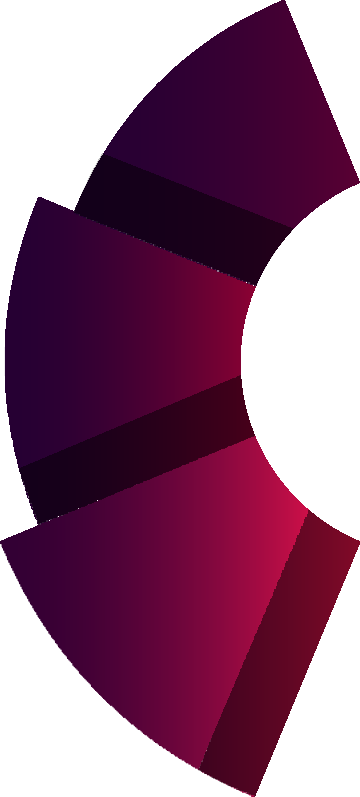 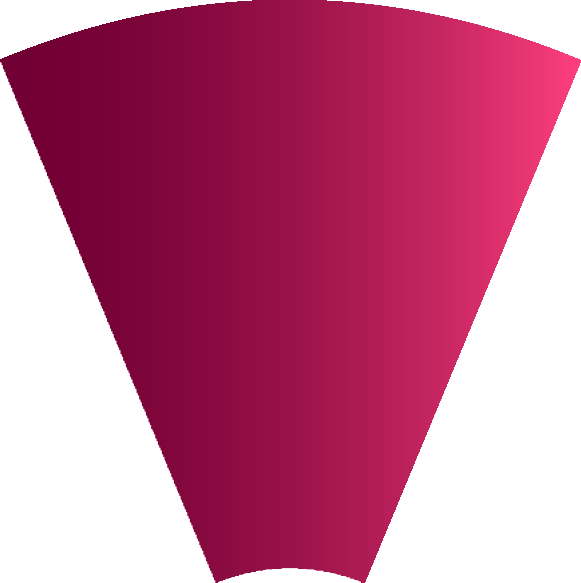 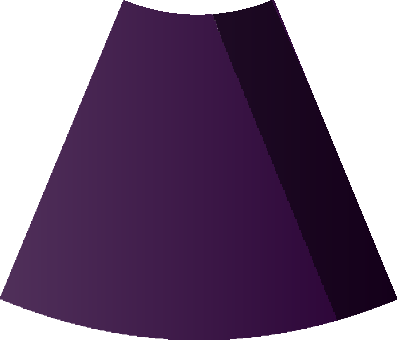 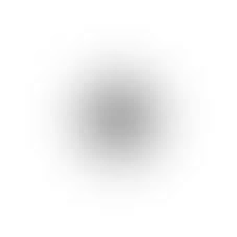 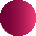 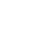 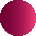 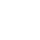 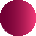 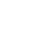 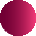 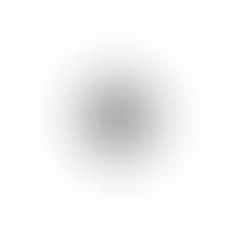 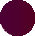 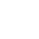 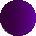 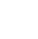 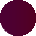 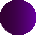 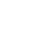 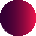 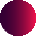 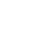 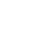 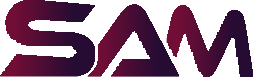 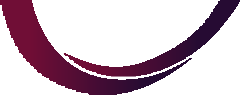 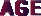 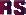 Rewards DistributionAirdropLoadAirdropLoadManagement Allocation43%2%3%4%6%24%11%7%ExpansionSAM FoundationR & DTotal for Sale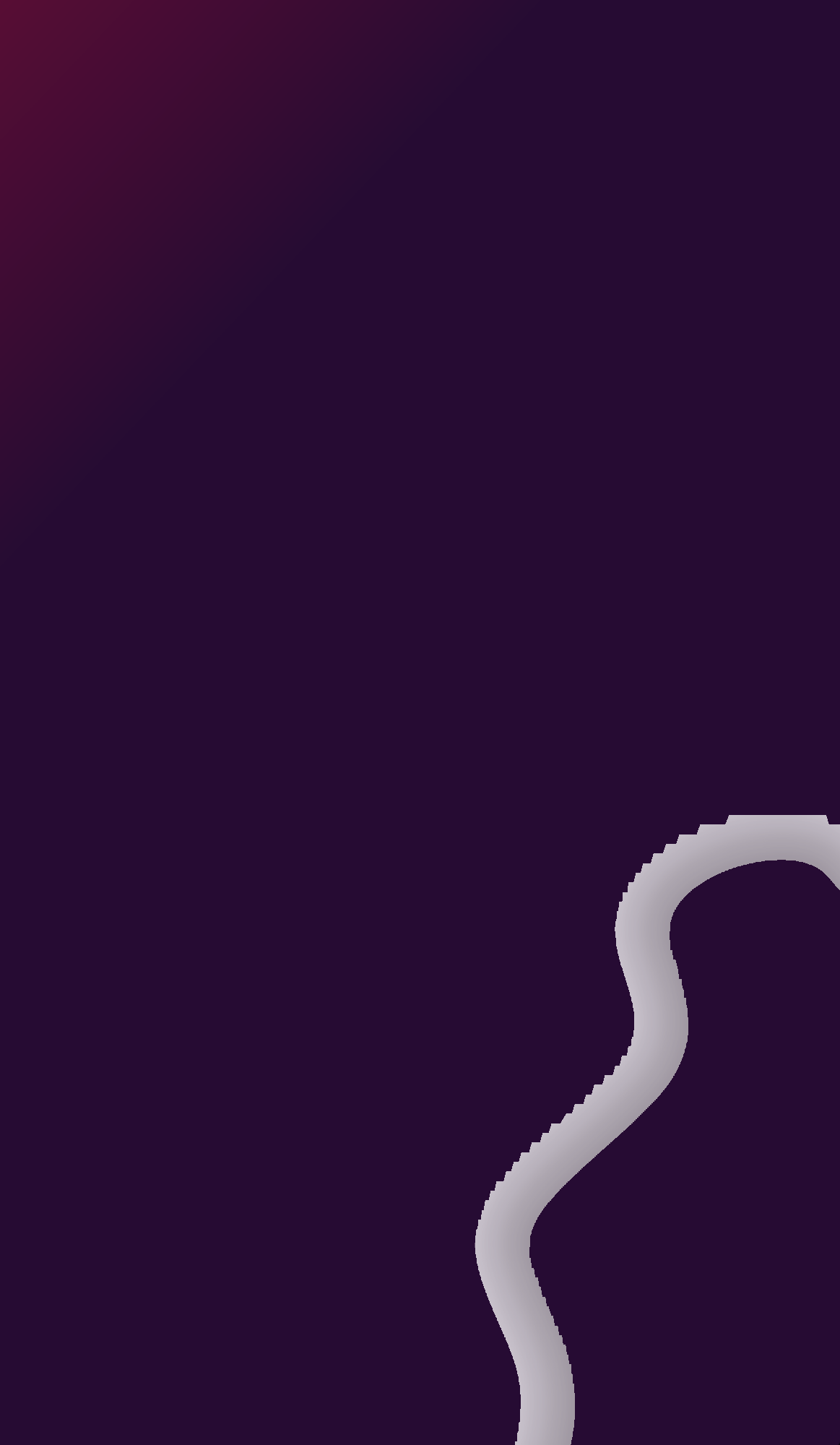 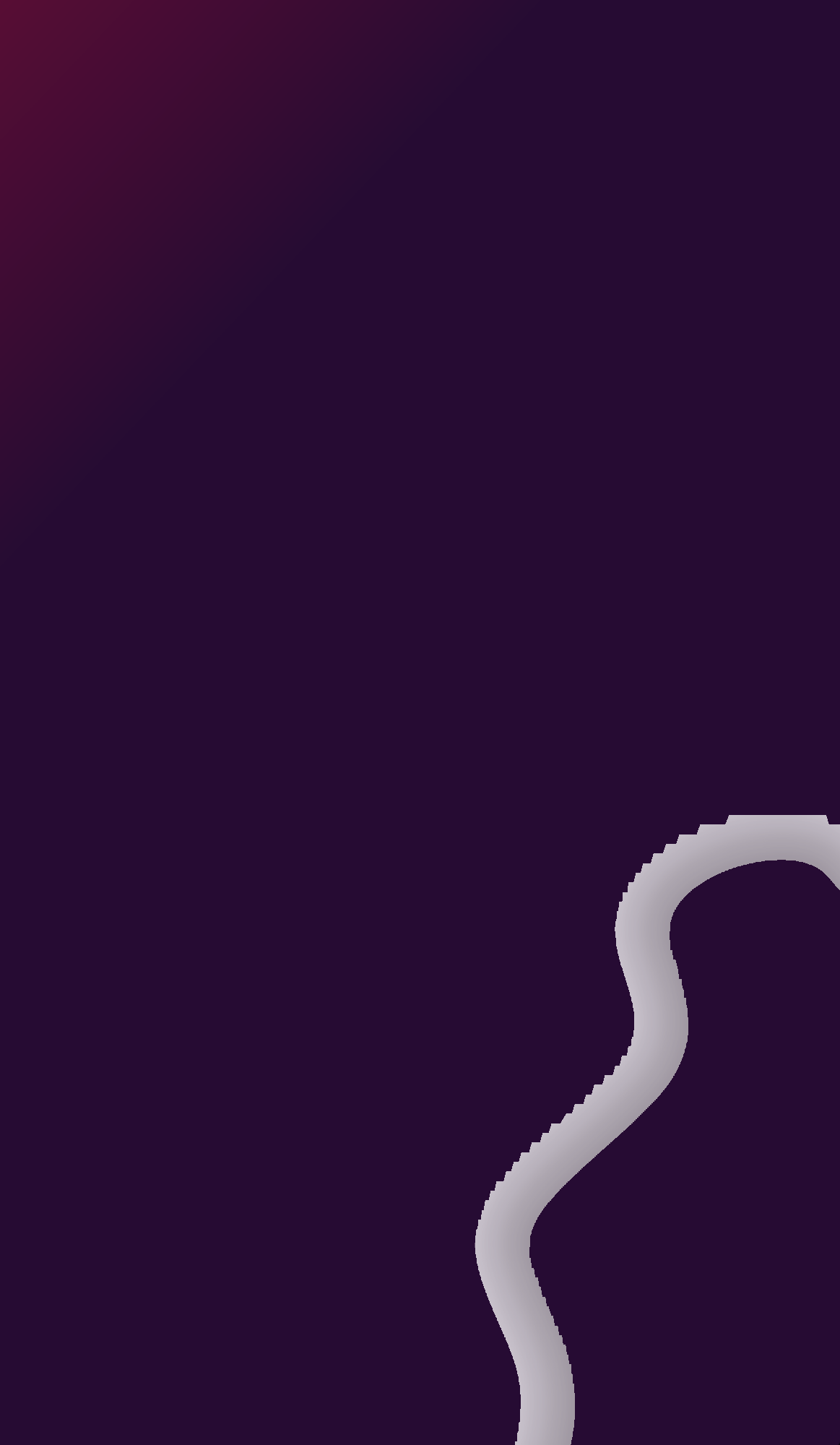 S MAR T A S S E T MANA GE R S WHITE P APE R一群经验丰富的企业家来到澳大利亚与Rommel进行商务会谈。SAM最初的概念是在马来西亚亚庇提出的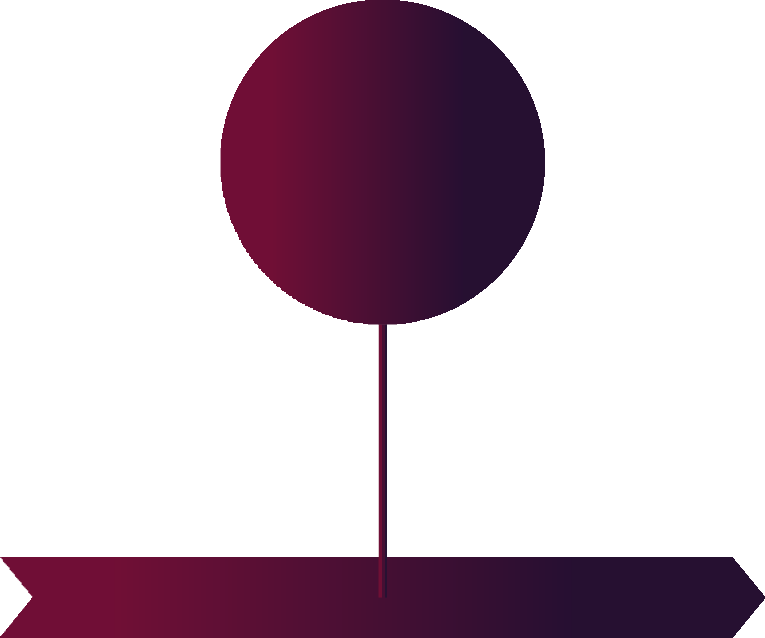 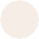 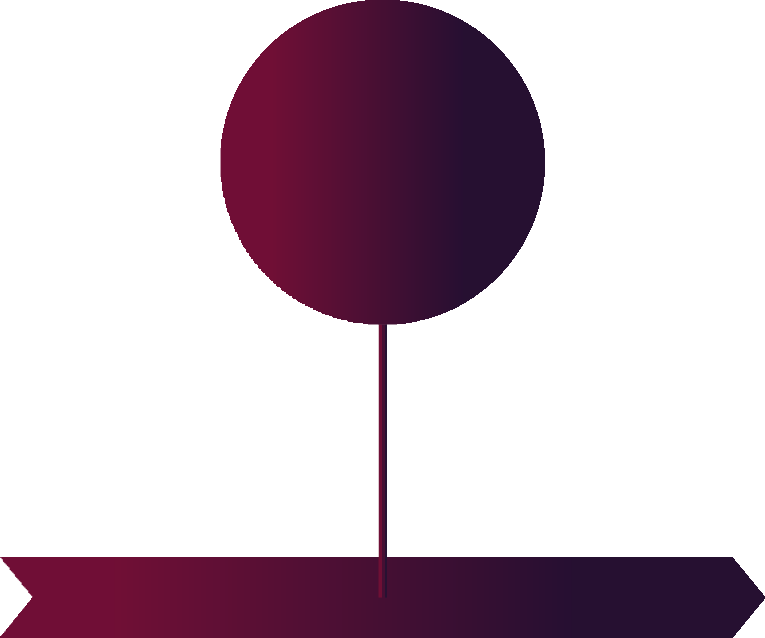 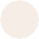 Smart Asset Managers在Vic Australia正式注册实体名称 SAM E Wallet研究正式开始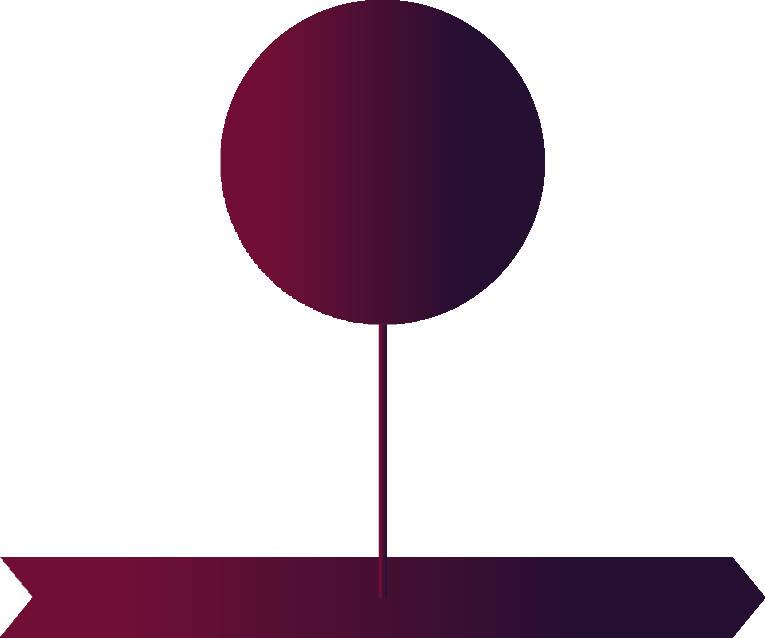 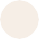 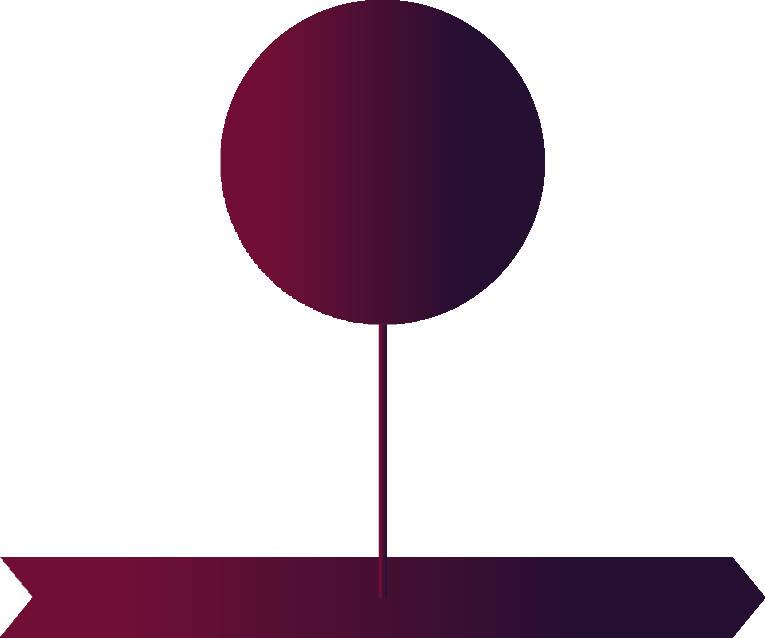 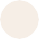 虽然没有正式发布，但是在SAM Management的资助下引入了第一个图像和基本功能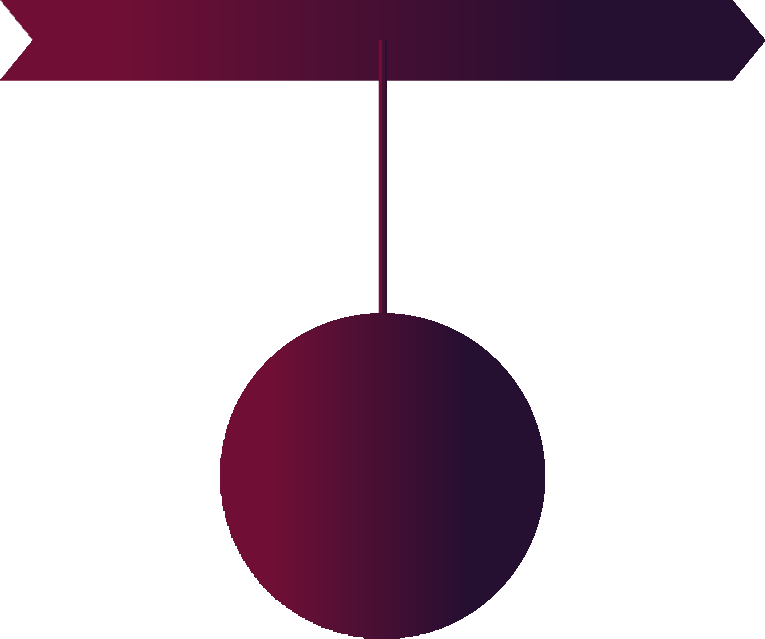 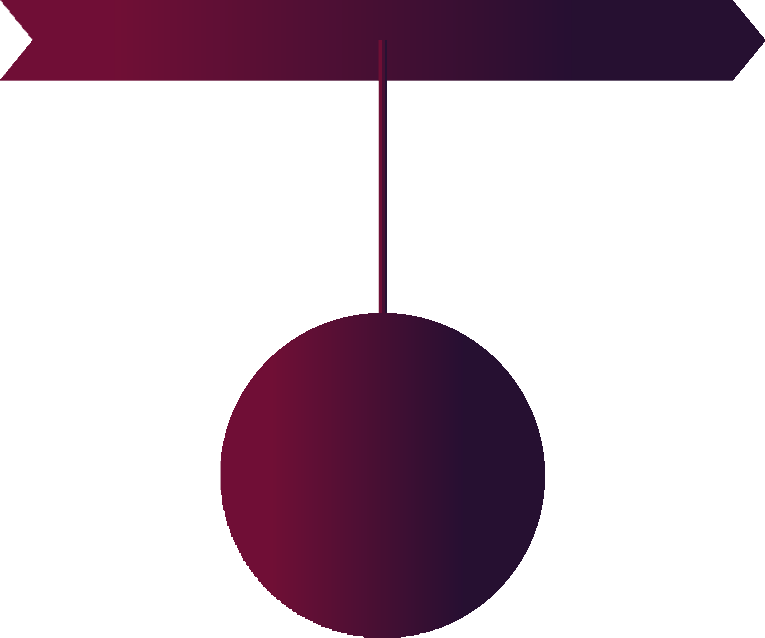 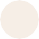 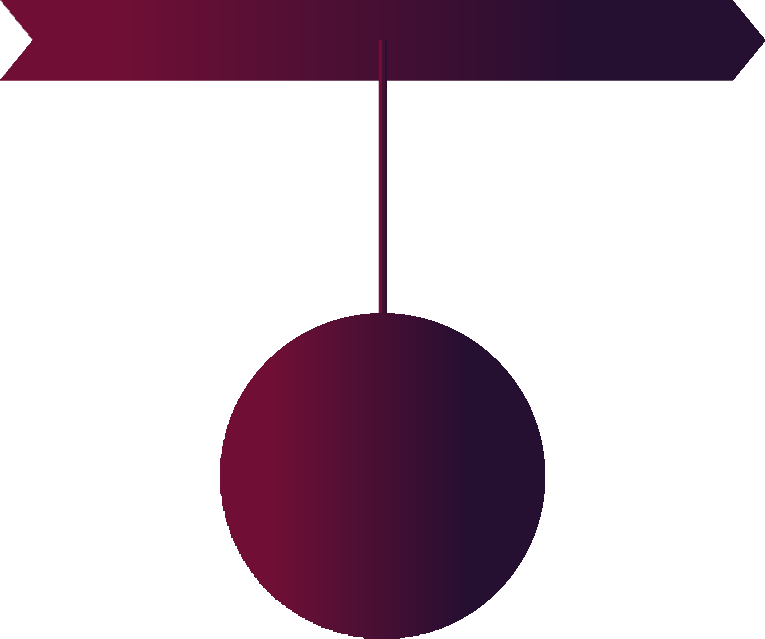 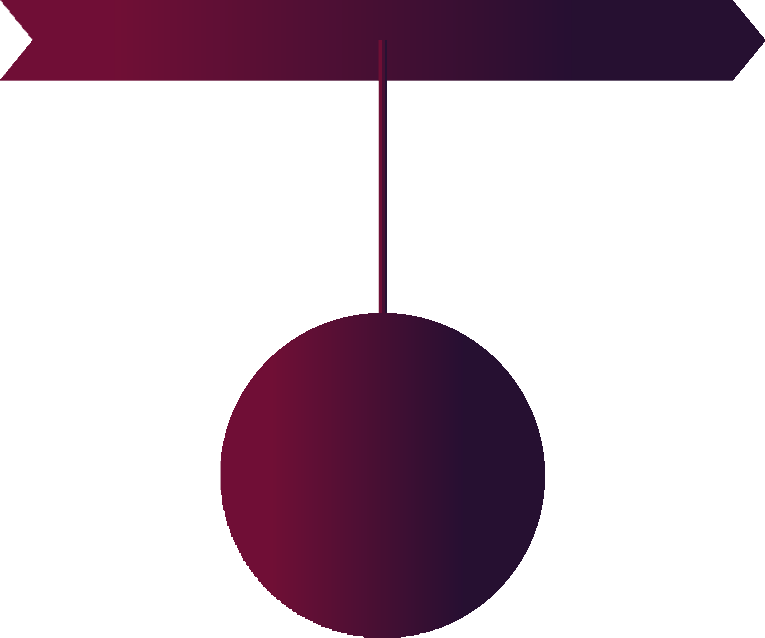 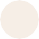  SAM的最初概念是在马来西亚亚庇向一群经验丰富的投资者提出的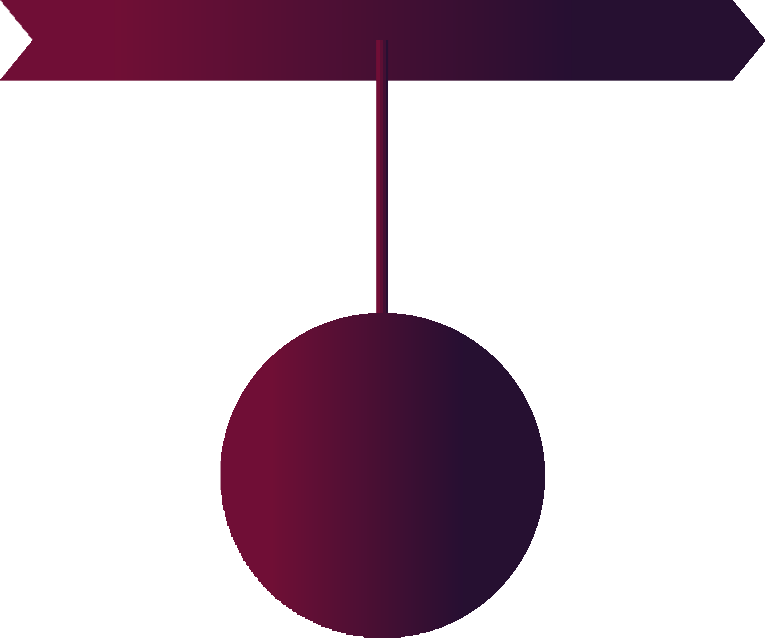 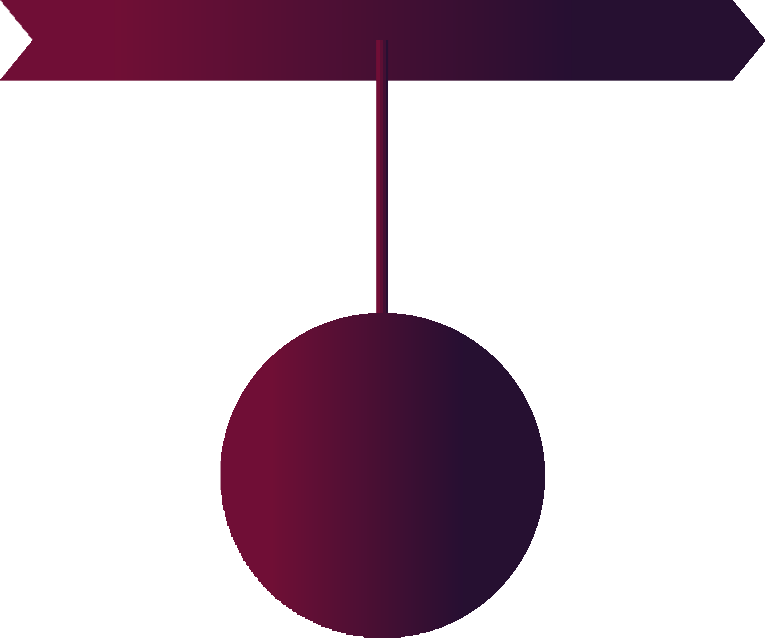 与印度的QGT合作，一个非常可信的区块链开发者被委托领导R&R创建了Smart Asset Managers(SAM)名称Smart Asset Managers正式注册实体名称初版SAM E Wallet推出开始SAM应用程序开发研究和开发互补生态系统创始人Rommel Santos前往马来西亚的斗湖，正式向一群成熟的投资者介绍SAM的整体概念，这些投资者都被公开接受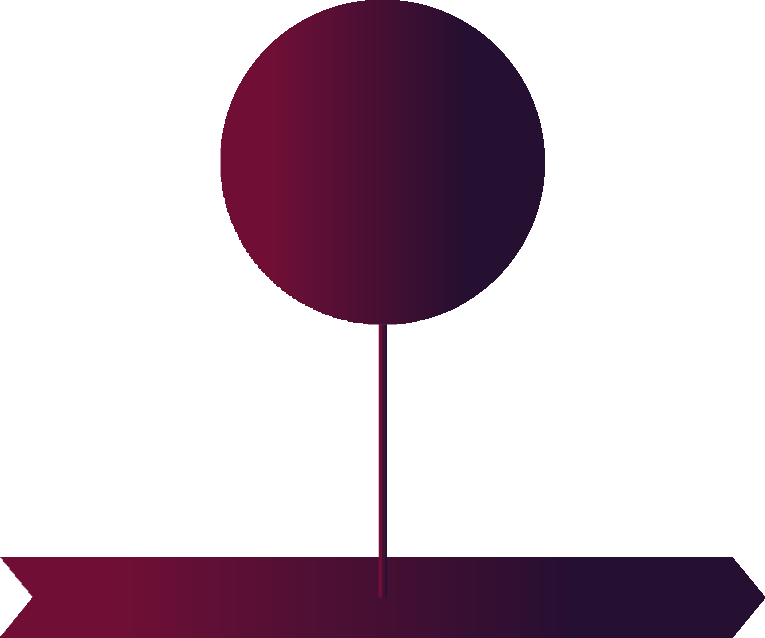 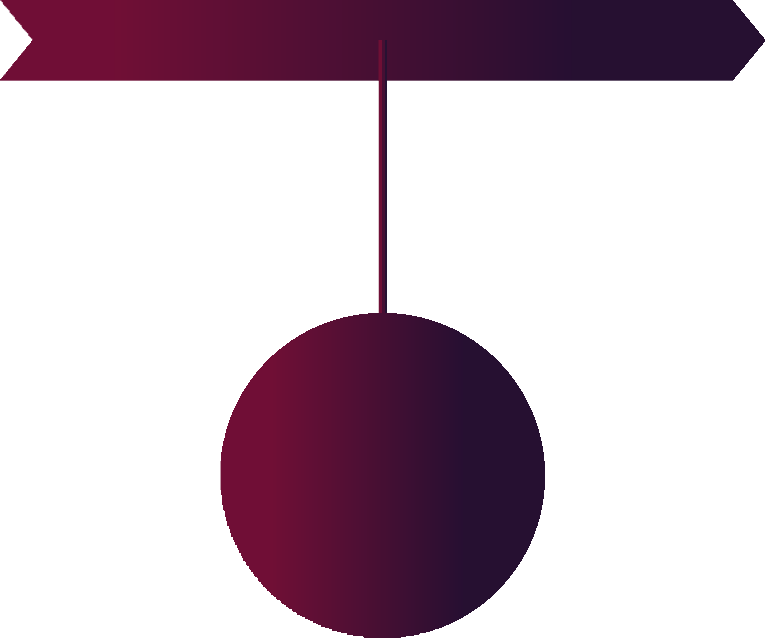 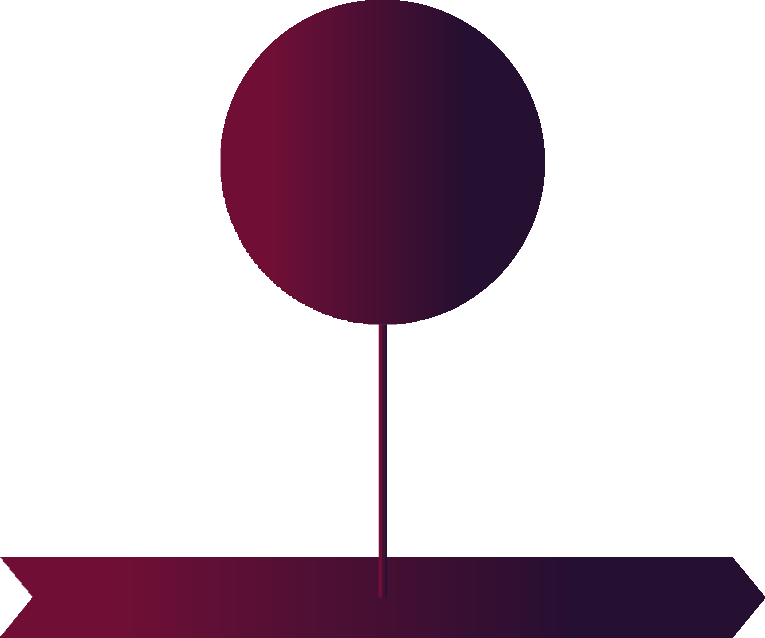 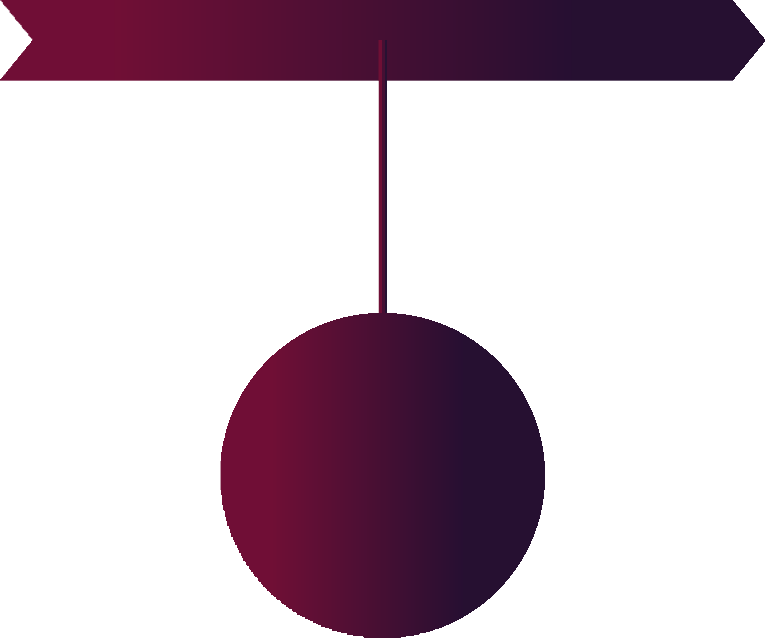 SAM正式呈现SAM项目的总体结构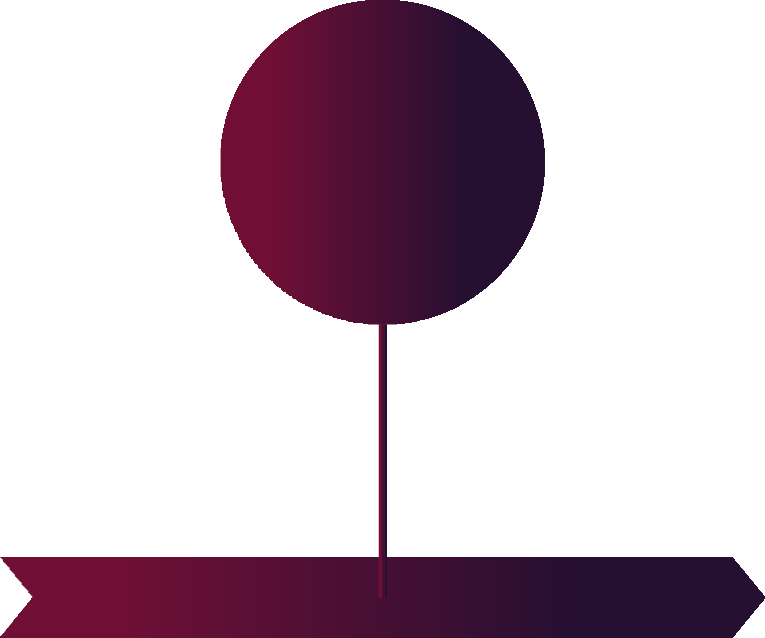 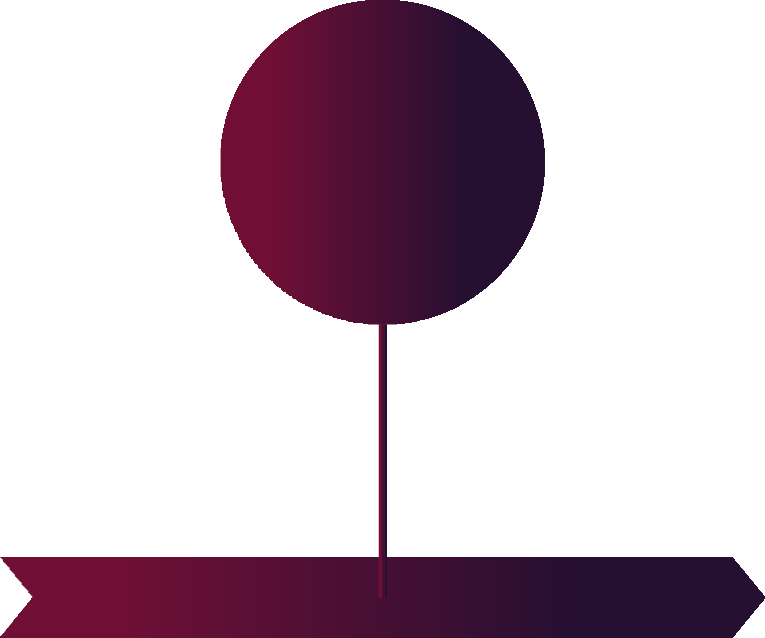 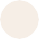 20201月•创始人Rommel Santos前往菲律宾的马尼拉，正式向一群成熟的投资者介绍SAM的整体概念，这些投资者都被公开接受•创始人前往文莱斯里巴加湾市，正式向一群成熟的投资者介绍SAM的整体概念，这些投资者都被公开接受开始在Android和iOS上的SAM应用程序开发随着时间的推移，SAM管理层不断地执行和实现一个互补的生态系统，该生态系统将通过采用任何可用的生态系统来推动SAM项目的经济SAM正式呈现SAM项目的总体结构创始人Rommel Santos前往吉隆坡，正式向一群成熟的投资者介绍SAM的整体概念，这些投资者都被公开接受SAM正式呈现SAM项目的总体结构•引入了SAM第一现场版本的阶段1:引入了SAM钱包的第一个现场版本，它最初处理订阅者的注册。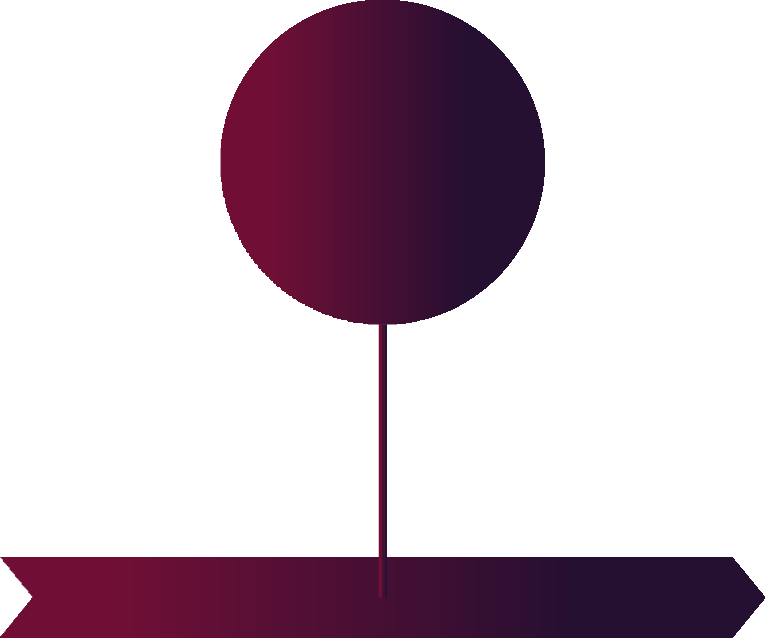 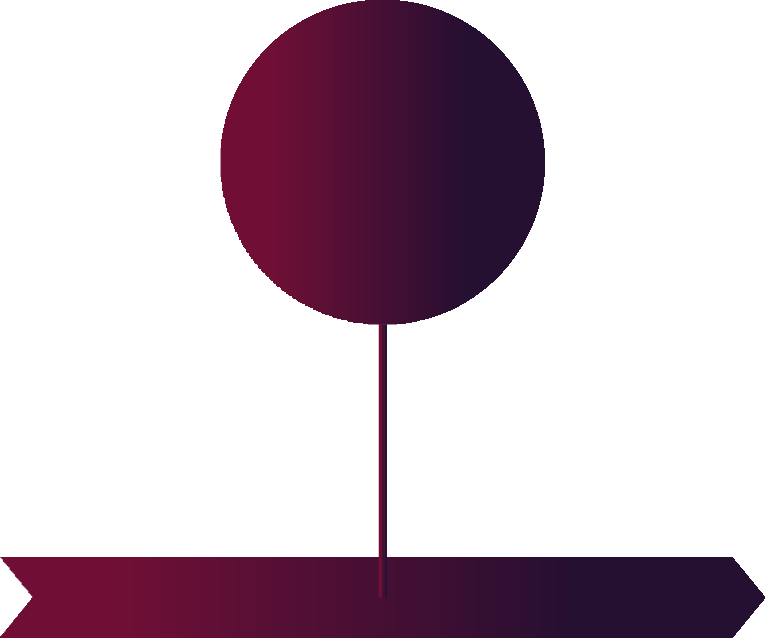 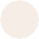 •开发前融资启动:成功实施了Spend Free Money To Earn Free Money活动，这是我们第一次告知人们关于Smart Asset Managers项目开发的信息，同一天，我们有一个用户加入了我们。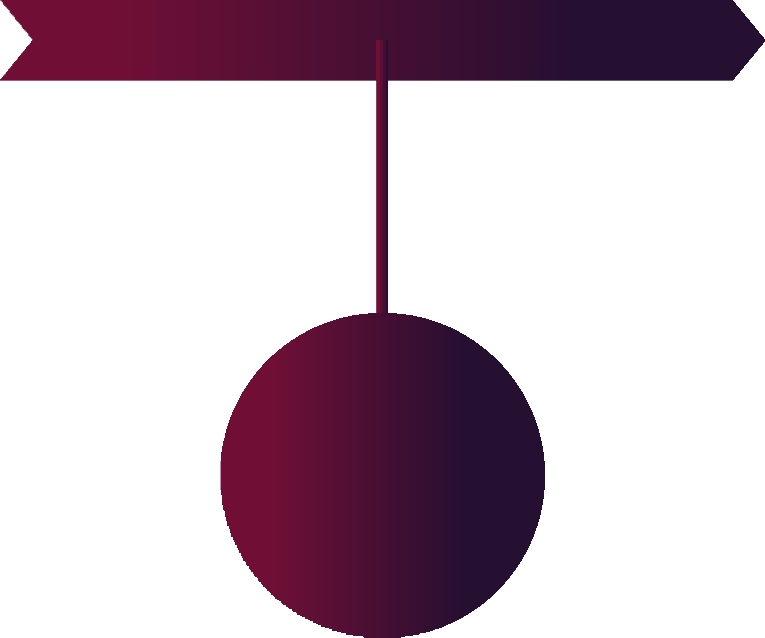 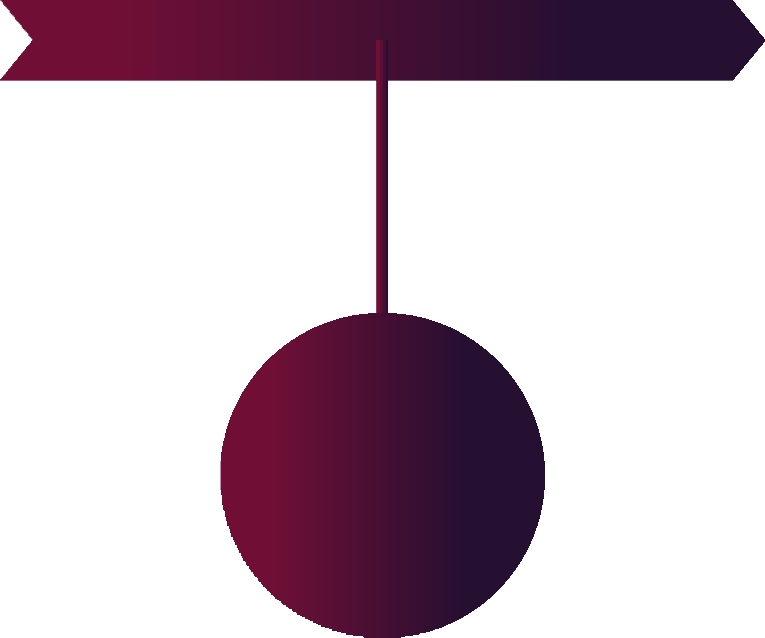 成功完成SAM Ewallet阶段1202033月•在澳大利亚墨尔本正式注册SAM商业:在SAM数字技术公司和免费飞行凭证的实体下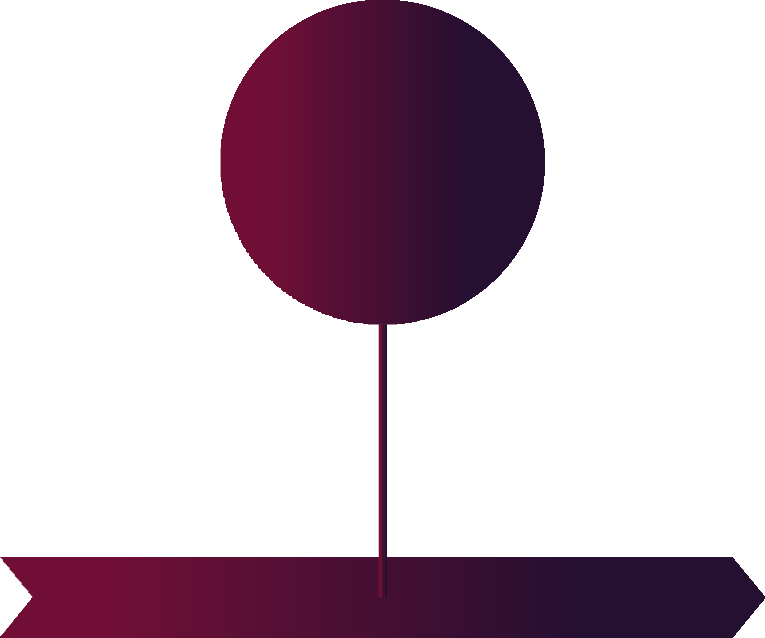 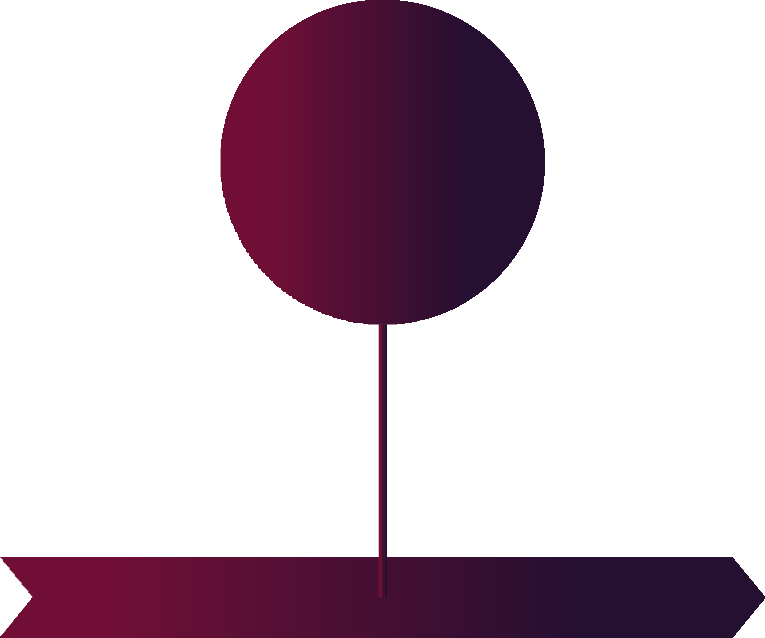 •第一个SAM信息视频:我们也成功地制作了一个英语和国语信息视频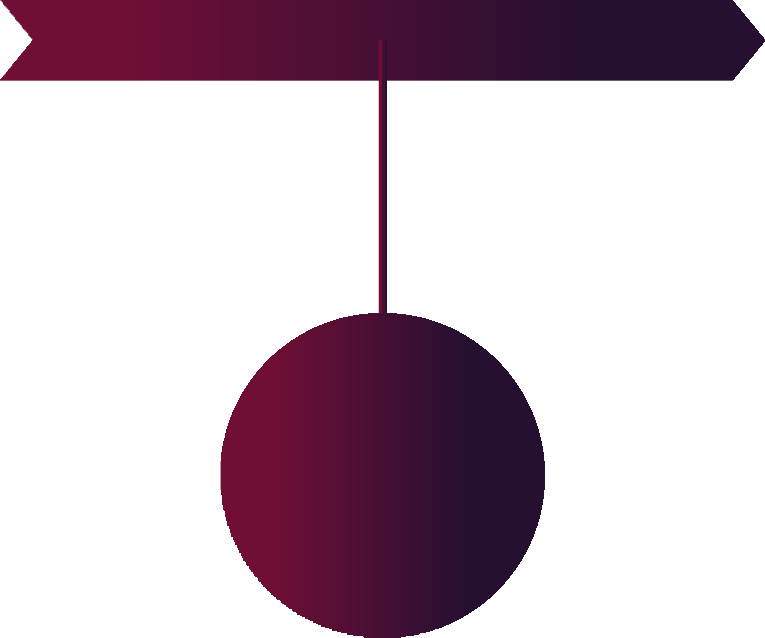 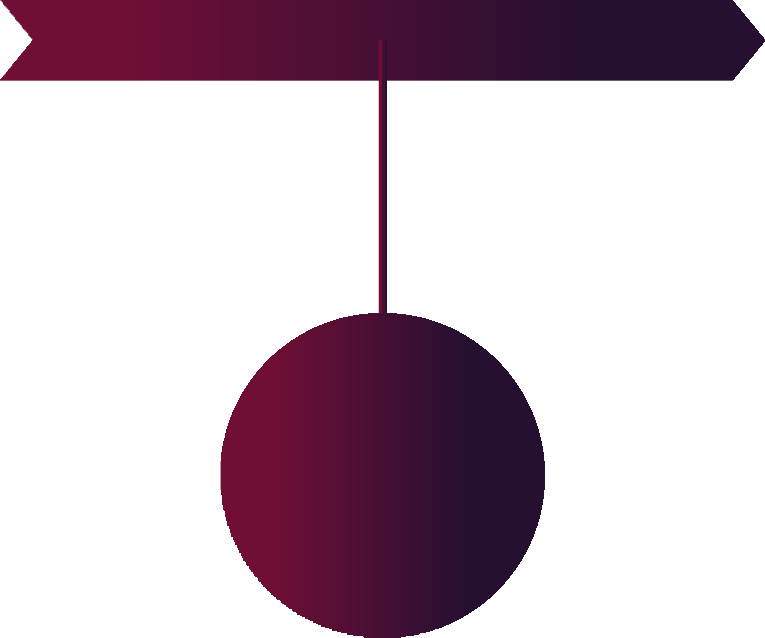 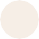 成功实施SAM发展的第二阶段购买/出售/撤回后端功能与所有其他资产钱包功能，如BTC ETH和USDT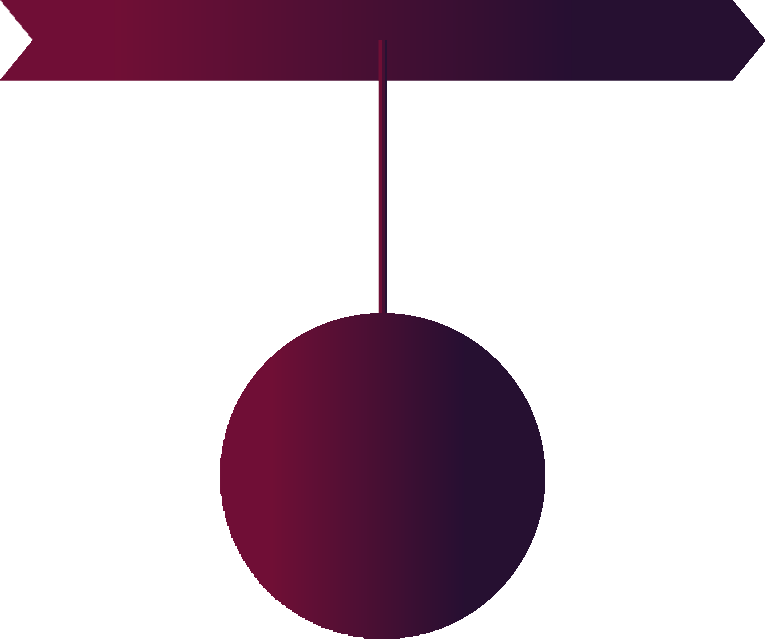 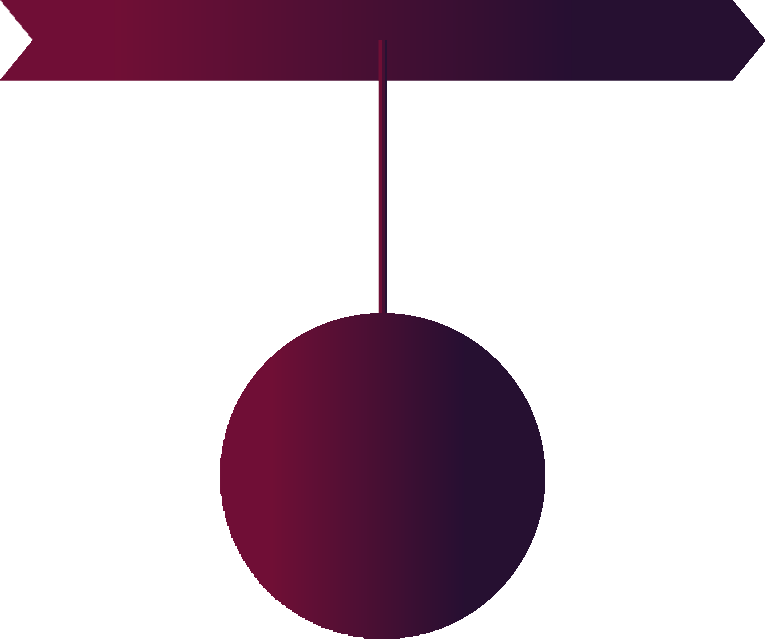 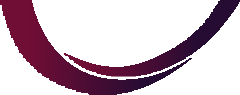 2020 2月SAM正式介绍了SAM项目的总体结构•在SAM新订户的每日注册成功期间，我们成功完成了SAM EWALLET，其重点是每日奖励分发，准确地说，最初是手动完成的，直到越来越多的订户选择SAM Dev团队创建一个每日奖励分发机器人 20203月成功完成SAM电子钱包阶段1我们已经成功地完成了SAM Ewallet的第二阶段开发，也就是订阅的基本功能，可以查看订阅的实时记录、交易验证和取消订阅功能我们成功实施购买选项成功签署Kpay协议备忘录澳大利亚独立货币汇款和数字货币交换许可证•成功与Remjon石油签署合作:Remjon石油进出口在菲律宾签署了60%与SAMPD Remjon旗下拥有60%和40%的石油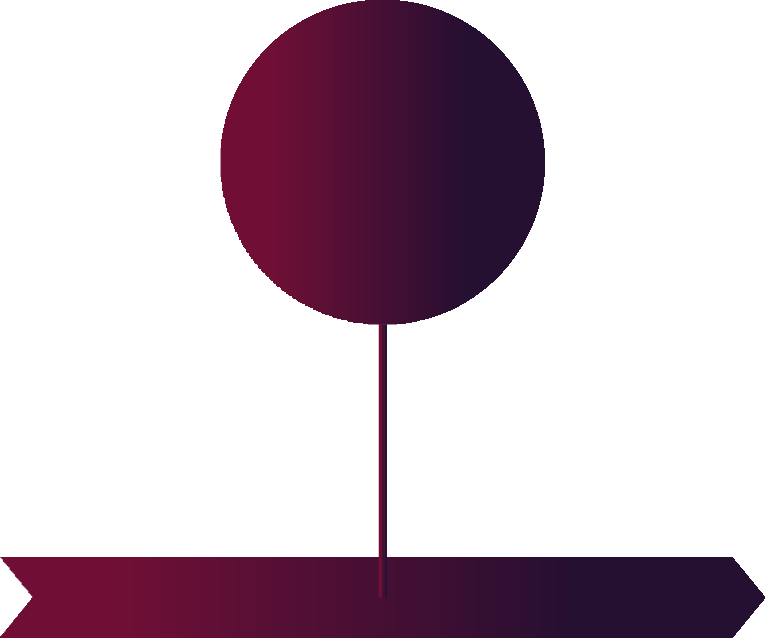 成功地与畜牧业者签订了一项收购协议57启动了SAM Ride、SAM Remittance 和SAM Delivery合规2020 8月2020 8月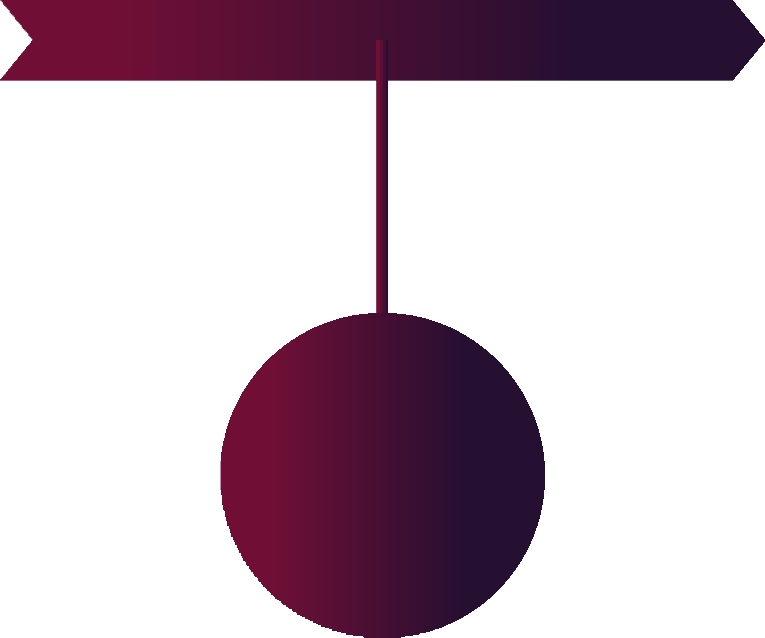 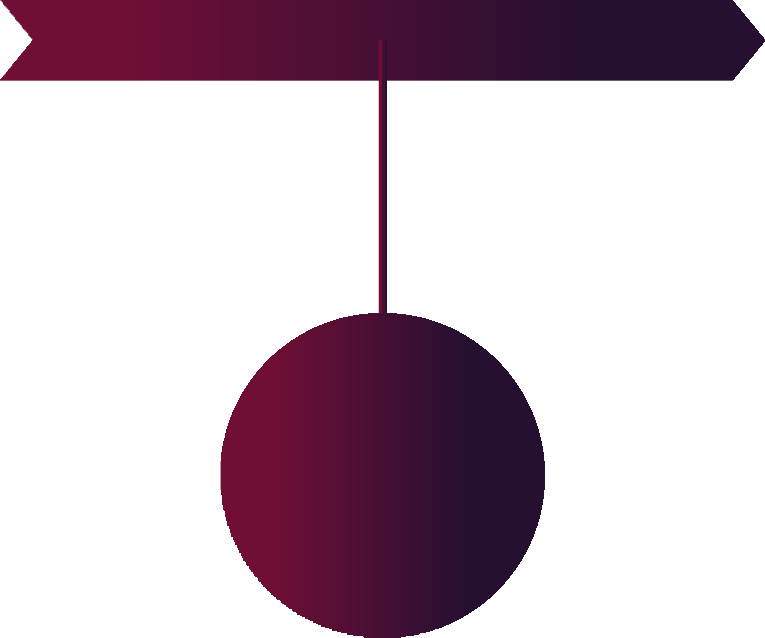 成功注册SAMDT数字货币兑换商•成功与Kinerjapay签署MOU•成功引入免费机票代金券:实施并完成与澳大利亚主要零售商和领先金融公司的前端和后端工作  2020 8月成功签署Kpay协议备忘录在菲律宾签署了一项接管禽畜加工计划的协议发起SAM新模块•SAMDT正在遵守菲律宾证券交易委员会批准的银行中央菲律宾，以确保EMI电子货币发行许可证 •菲律宾的电子货币汇款和虚拟货币交换。完成第1阶段和第2阶段的四个阶段的程序正式提交SAMDT BSP申请2020     10月成功与马来西亚律师签订合同:帮助SAMDT遵守当地法规，与absolute一起运营其全球业务 指导。成功完成POA:我们自己的私人区块链，无需通过复杂的众筹。成功完成Binance BEP 2数字货币交换的初始阶段，将满足区块链和BEP 2 Binance SAM钱包到区块链环境的迁移202011月58 BAWE是美容和健康领域的企业家202010月正式提交SAMDT BSP申请、•成功完成SAM电子钱包开发的第三阶段:新版本，新设计，新功能•成功完成PWAVE Tech的谈判:P-wave Tech是一家印度公司，提供非常复杂的患者管理系统，将采用菲律宾的SAMDT常规业务ILACM202010月正式提交SAMDT BSP申请SAM钱包到区块链环境的迁移SAM Whitepaper的完成和BAWE的实施•SAM商户加速项目商业计划介绍•SAM智能合约的实施:推出SAM社交媒体收入机会SAM在Binance DAX上市•SAM在第一交易所上市•SAM DT的发布:全球同步发布•完成SAMDT目标:菲律宾注册支付网关合作关系公告在多个司法管辖区完成SAM汇款提议收购澳大利亚的牙科诊所 介绍SAM批发商SAM在Binance DAX上市SAM在第一交易所上市•完成SAM汇款目标:马来西亚•完成SAM汇款目标:印度•完成SAM汇款目标:文莱•完成SAM汇款目标:印度尼西亚、日本、英国、欧洲、非洲、阿联酋和美国提议收购澳大利亚的牙科诊所成立SAMPD投资公司，由尽职尽责的风险经理管理SAM大学的推行•SAM在第一交易所上市。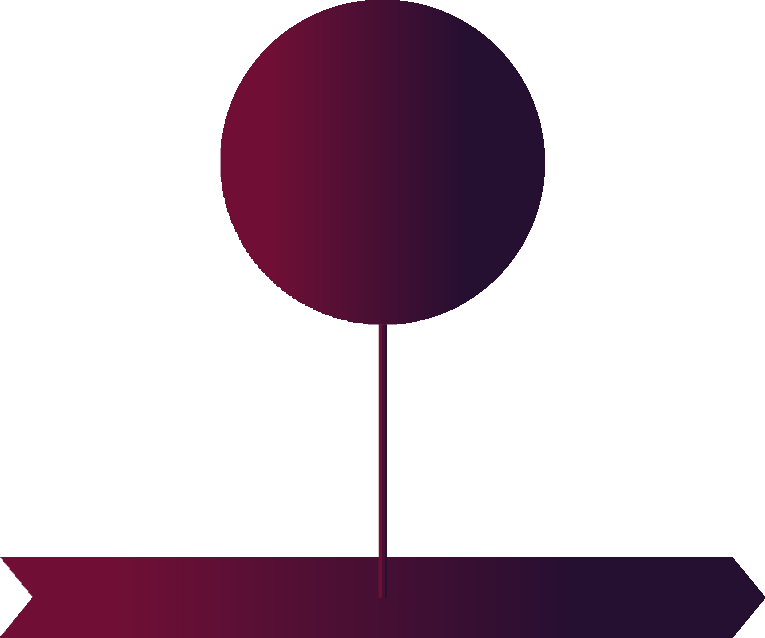 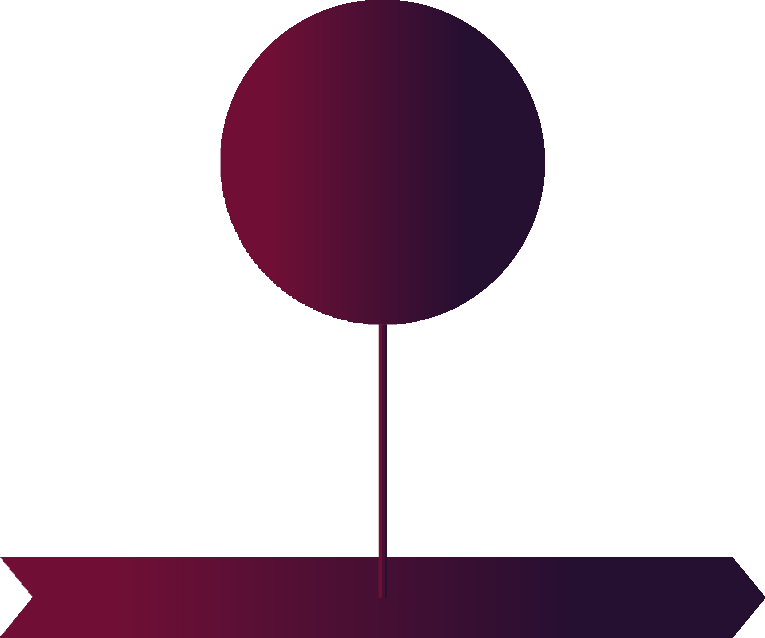 •SAM DT的发布:全球同步发布。•完成SAMDT目标:菲律宾注册。支付网关合作关系公告.用户注册评估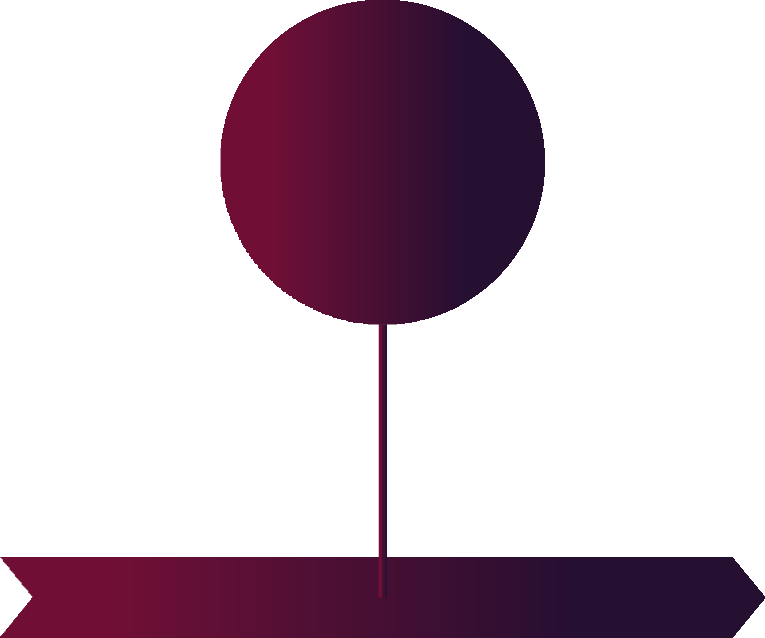 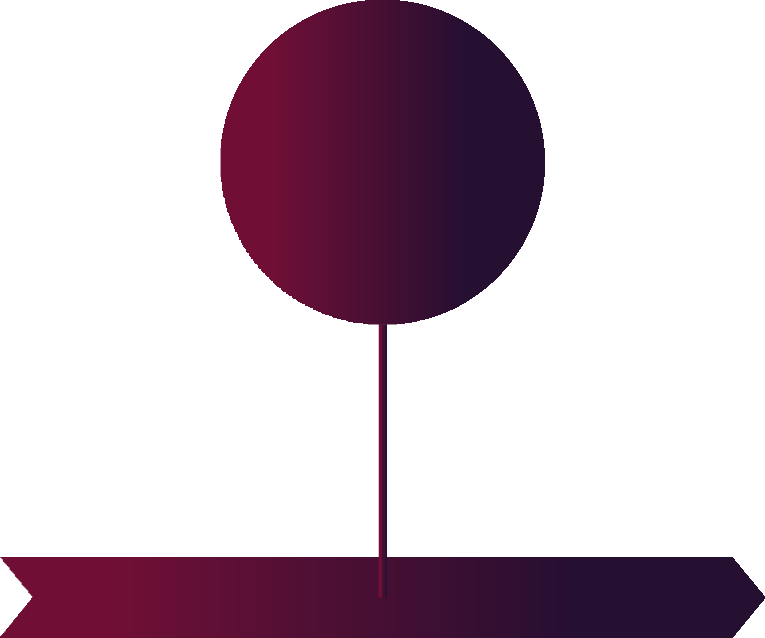 SAMDT的最终目标是弥合数字经济和常规经济之间的经济差距。在此期间，我们将评估SAMDT业务运营的健康状况，我们将开始我们的PRE ICO向资本市场的道路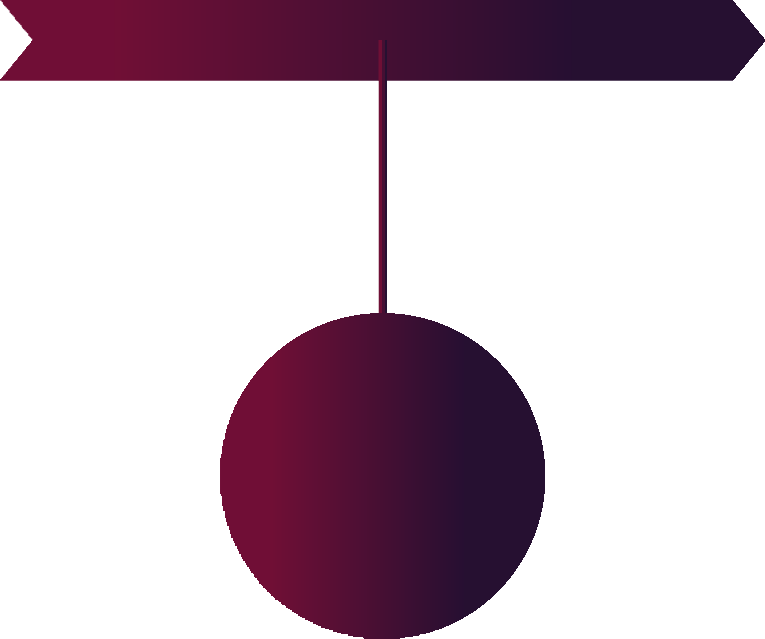 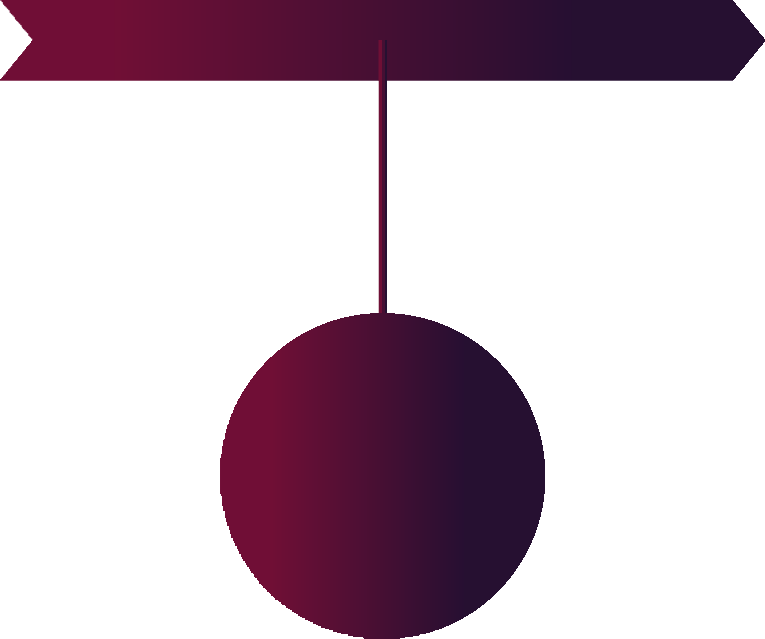 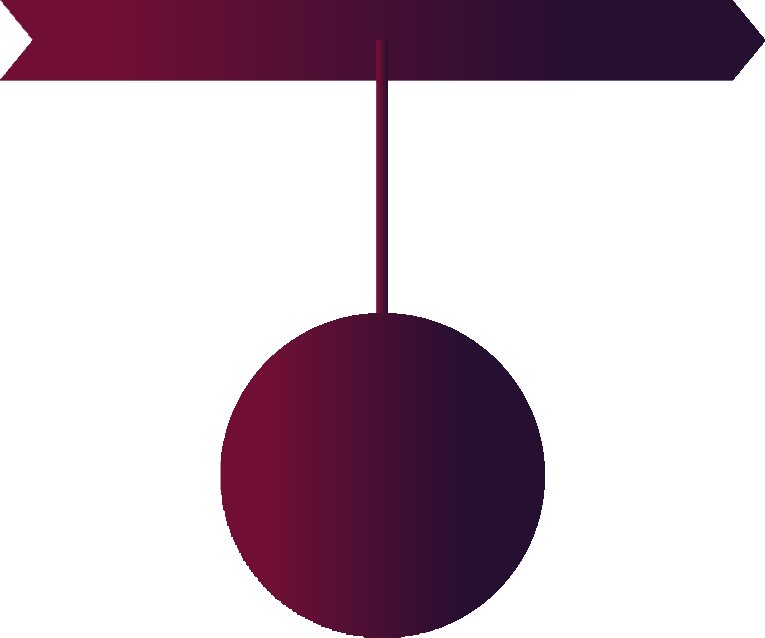 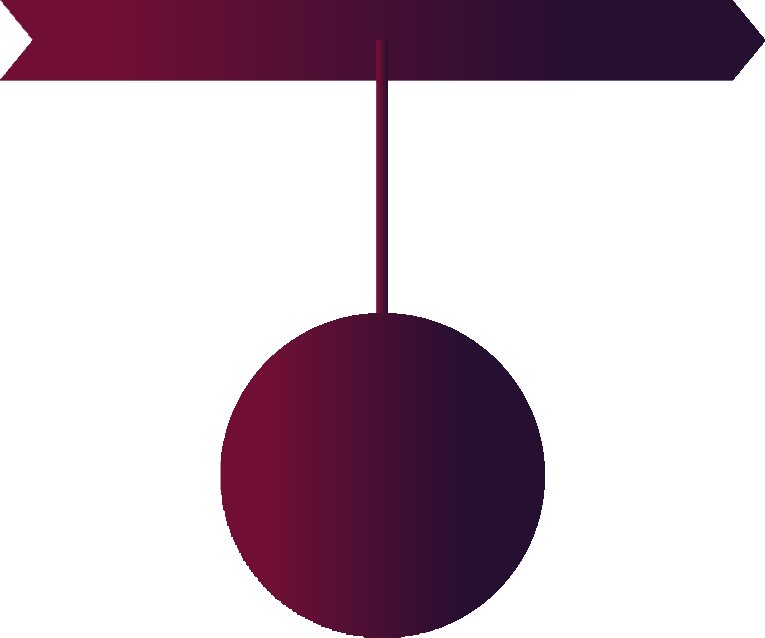 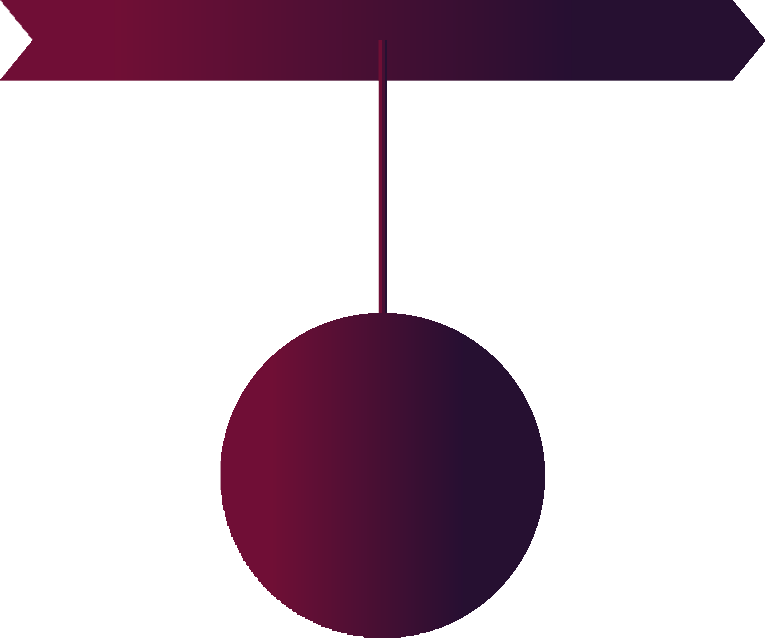 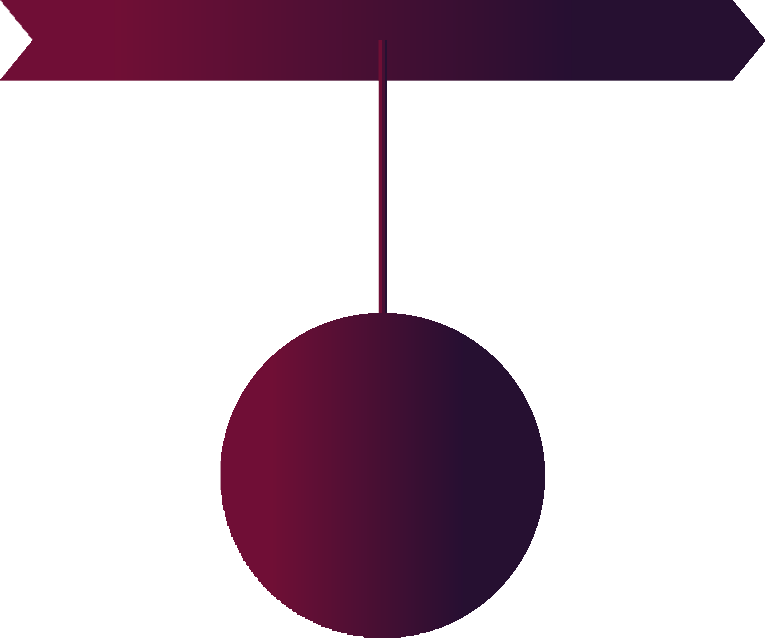 SAMPD Venture Capital成立•为SAM项目开发提供所有常规商业机会的在线课程。 •推出SAM电子商店收购IT和开发公司       目标是100万用户法律团队、技术团队的委托61 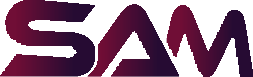 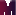 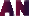 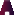 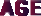 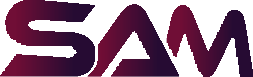 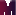 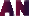 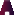 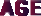 SAMDT大会报告目标是200万用户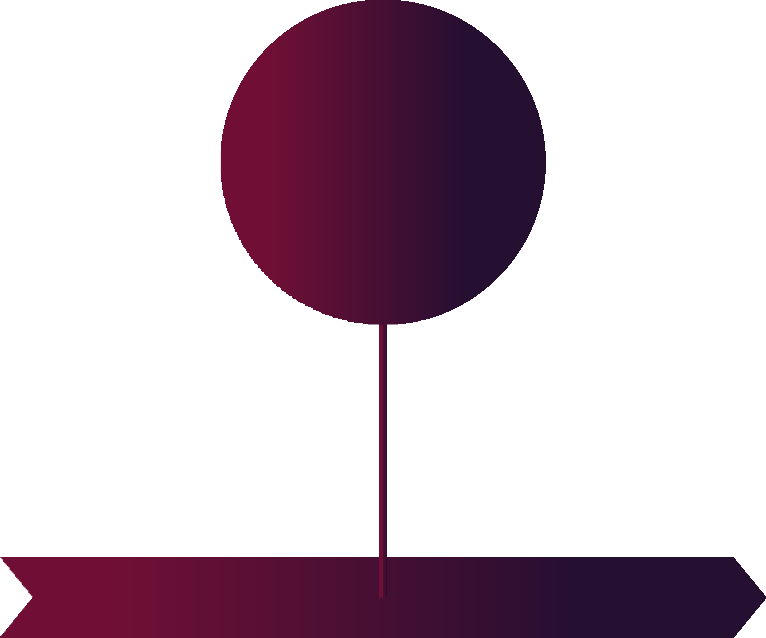 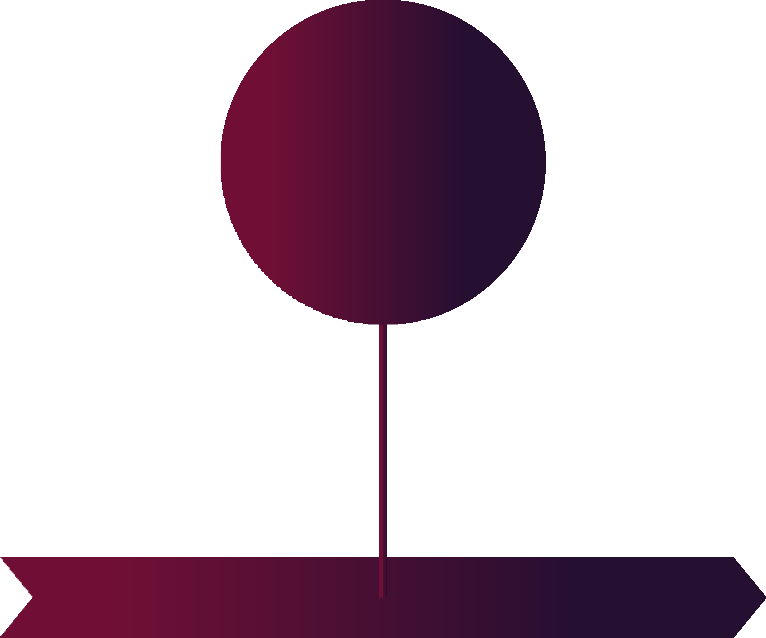 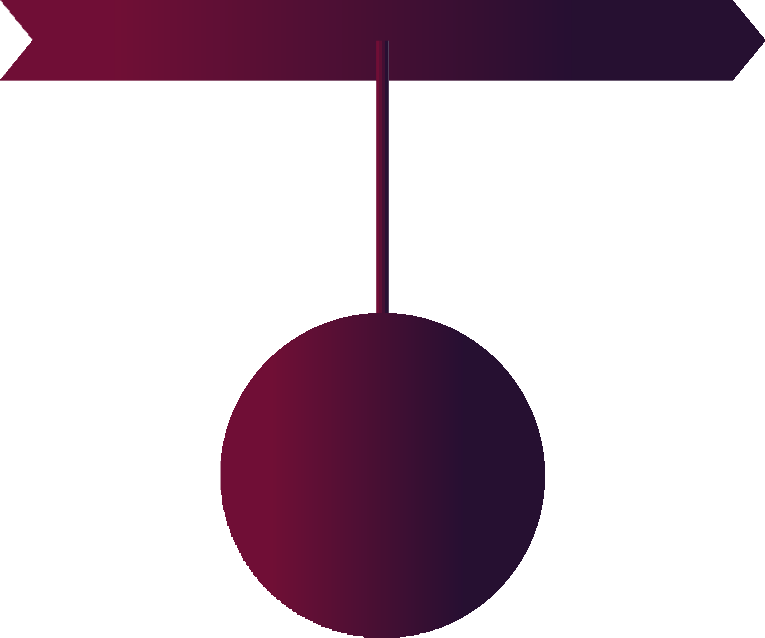 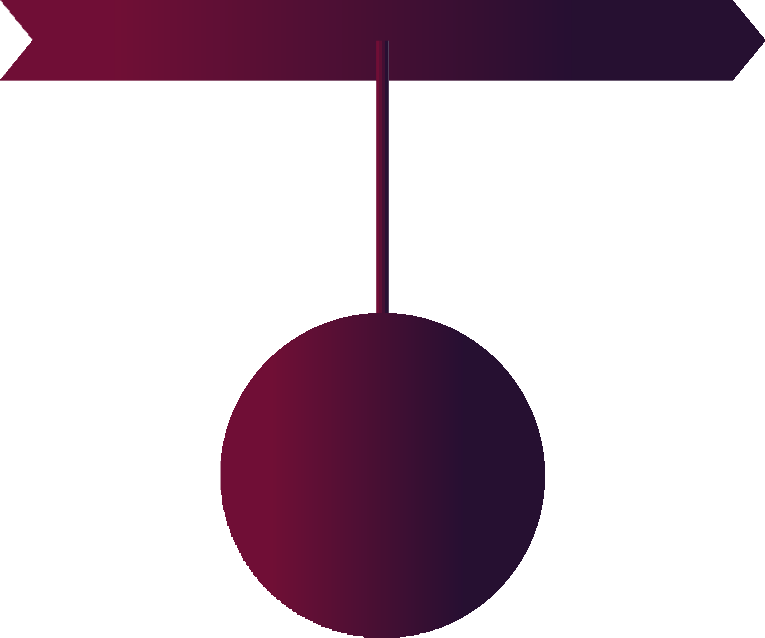 上市股票市场评估用户注册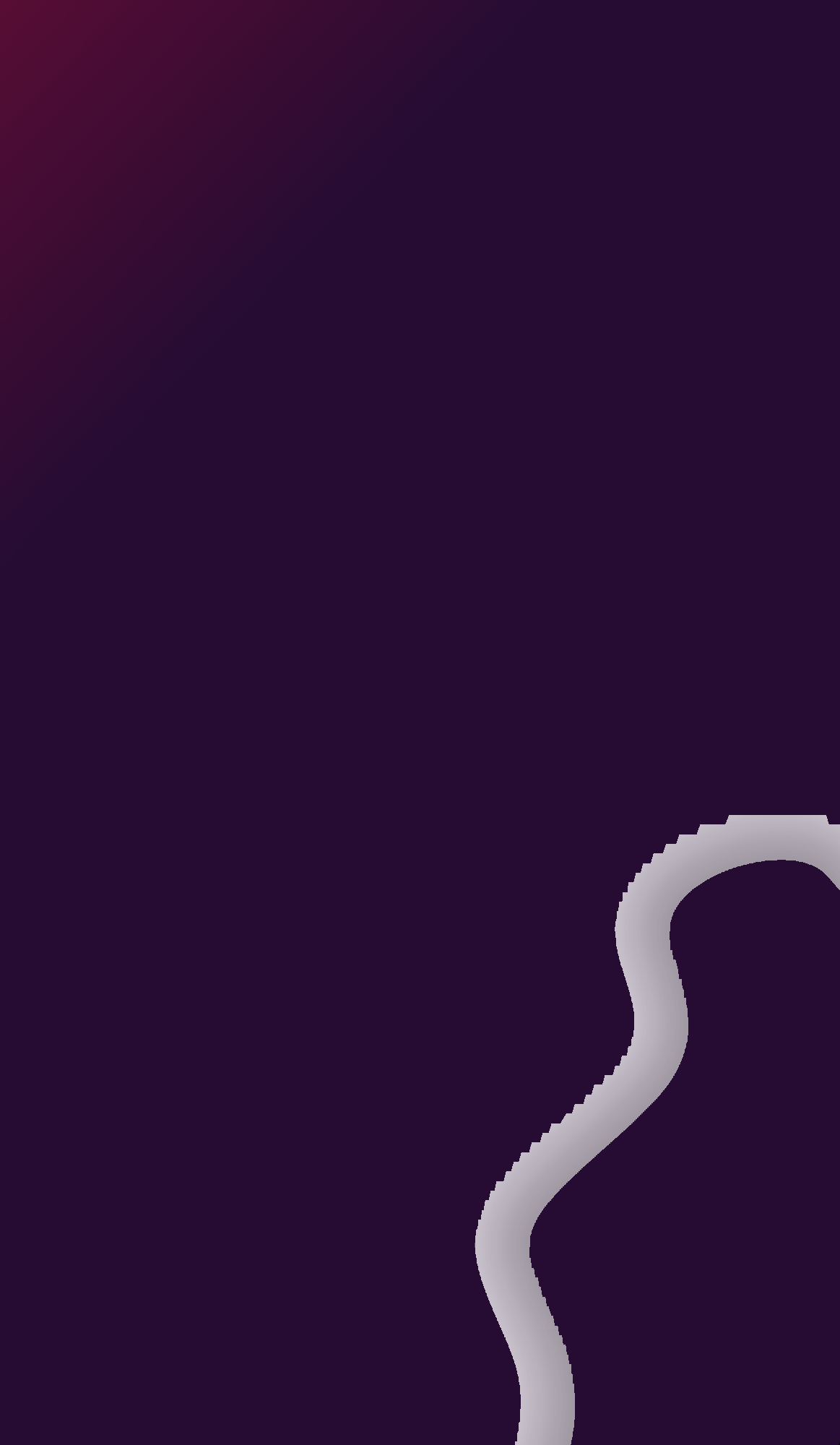 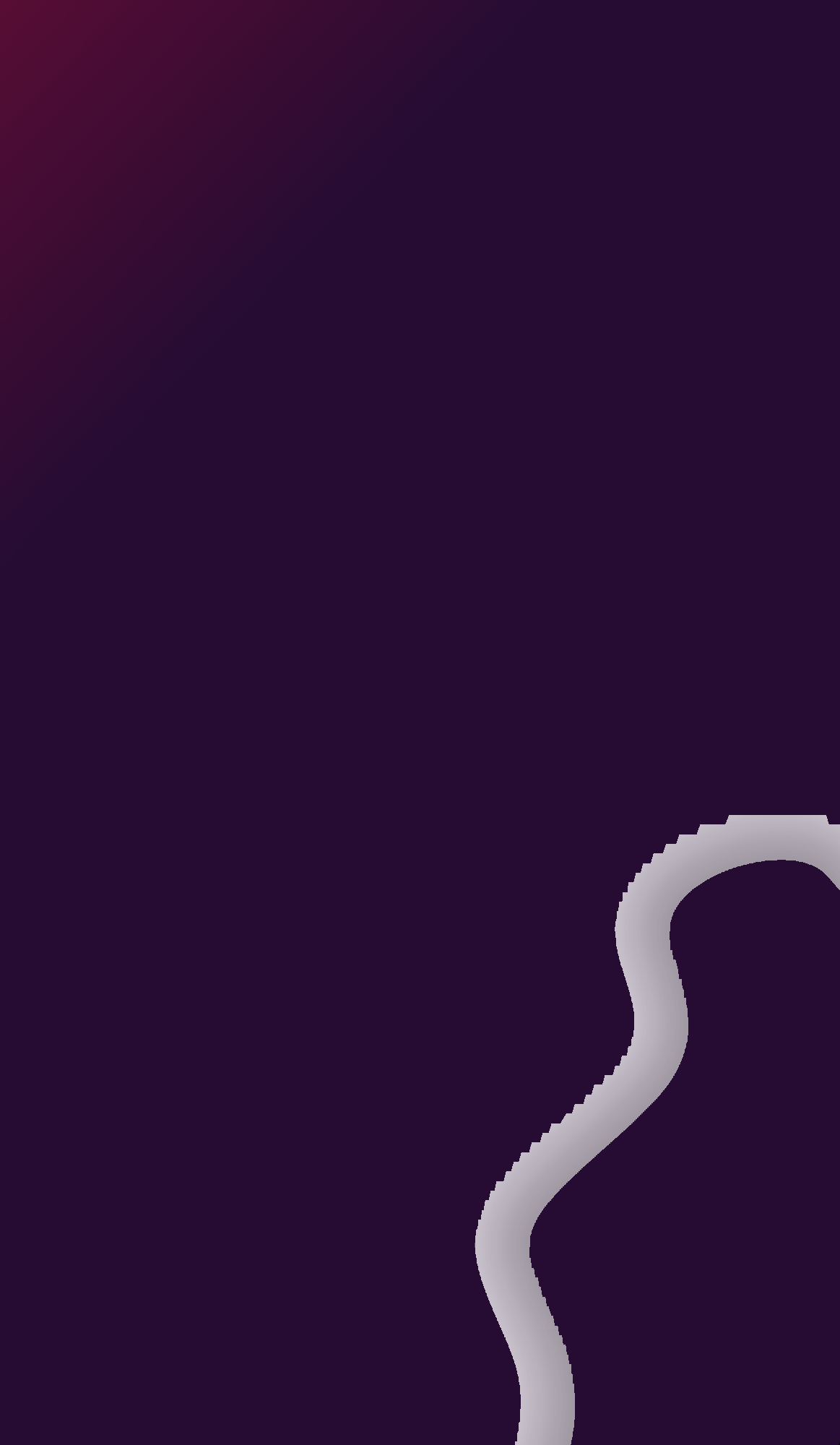 S MAR T A S S E T MANA GE R S WHITE P APE R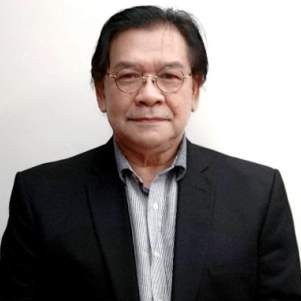 Mr. Rommel Santos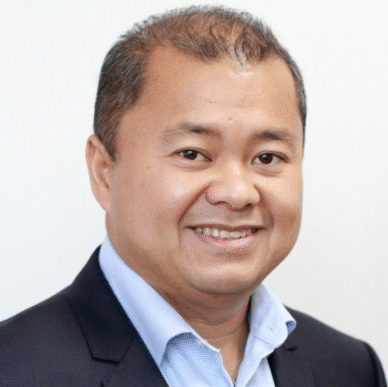 创始人兼董事长  rsantos@samdigitaltech.com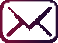 Mr. Abidin Zainal总裁  amzainal@samdigitaltech.com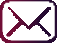 Rommel Santos先生是一位精明、好奇、高素质的菲律宾企业家，被誉为区块链技术在亚太地区常规商业领域广泛应用的典范之一。Santos先生创立SAM Digital Tech是为了促进最近的科技奇迹——区块链的科技成果。Santos先生是菲律宾最负盛名的学术机构的著名校友, 担任综合激光和补充医学 (ILACM)的总裁兼首席执行官，该机构促进管理良好和有效的模式，旨在补充复发疾病患者现有的医疗保健制度。一家领先的俄罗斯制造公司已指定ILACM为其一些最先进的设备的独家经销商，如静脉激光和经皮激光(低水平)设备和癌症治疗。光动力治疗和生物疗法也被引入。Santos先生强烈提倡创造公平的机会，以维持经济增长，采用多样化的区块链技术，并将其优势资本化，比如更快和高效的交易、全球交换器、高安全性、通过授权证明(PoA)的分散自治组织(DAO)、通过代表(区块生产者)的分布式数据库和小额支付的联合适用性。Abidin Zainal先生在他30年丰富的工作生涯中帮助服务于不同的行业，从公司高管层开始，并进一步领导各种项目管理。除此之外，Zainal先生还在他的任期内领导了许多成功的活动，为许多组织领导数字营销和业务生成团队。由于具有技术背景，他研究并深入分析了通信行业过去和现在的发展，并最终进入了加密世界的未开发领域，包括区块链初创公司和加密经济学。在Smart Asset Manager中，他的任务是通过与董事会和其他高层管理人员协调工作，为公司提供强大的领导力和方向，以顺利建立和实施短期和长期的组织目标、计划和战略。他还负责指挥整个单位的工作人员，管理部门间的协调，预算分配，并确定资源正在以最有效的时间和成本的方式被使用，以成功地实现公司的目标。Atty. Joanne Suarez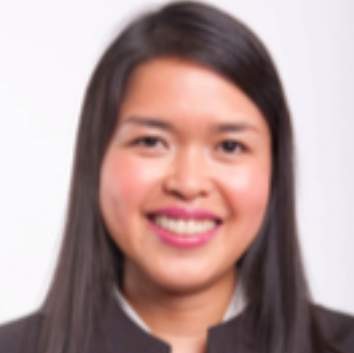 企业秘书  jvirnisuarez@gmail.com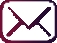 Mr. Alok Agrawal首席技术官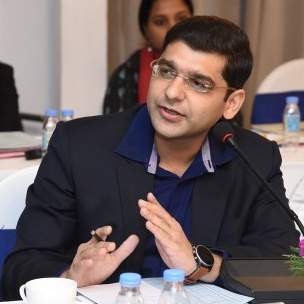   alok.agrawal@samdigitaltech.com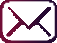 Joanne拥有超过20年的工作经验，涉及特殊税收制度，为不同行业的不同组织提供税收和企业咨询和宣传服务。她在投资委员会的法律部门工作了多年，积累了大量的工作经验。此后她在SyCip GorresVelayo& Co. (SGV & Co.，安永会计师事务所的成员) 和Reyes Tacandong& Co.工作，获得了适用的公司结构方面的专业知识，包括公司重组、交易的税务结构和遵守政府要求。她曾是经合组织菲律宾投资政策审查的项目经理，涉及该区域的投资政策、竞争和投资促进领域。她拥有马尼拉Ateneo de Manila大学法律管理理学学士学位。她也完成了学士Arellano大学法学院法律学位。她是一名律师，自2005年起成为受人尊敬的菲律宾综合律师协会会员。Alok Agrawal在软件技术方面有超过15年的经验。在他的职业生涯中，因其在该行业的服务获得了众多的荣誉和荣誉，包括: Blockchain Impeccables Asia Pacific 2019，Tech Based Innovator Award，全球先驱电视集团的成功人士，并获得了Entrepreneur.com, Yourstory.com, Business Fame Magazine, Enterprise Resource Planning Magazine等出版物的认可。他是一名技术革命者，也是全球各种ICO组织的主要顾问。他在区块链行业有良好的专业知识，也是印度商会协会的特邀发言人。他为汇丰银行(HSBC)和联合医疗(United Healthcare)的自动化工作节省了数百万美元，也是推动Quest Global技术进入全球最好的区块链公司之一的主要力量之一。他帮助无数企业筹集了数百万美元的ICO和VC资金，并帮助实施定制的区块链解决方案。Alok也是Quest Global Technologies的董事会成员，对所有人的财务自由充满热情，并被驱使为帮助大众的使命作出贡献。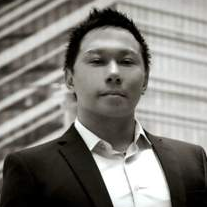 Razali Hj Raona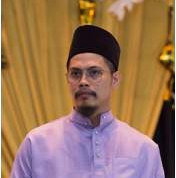 首席执行官  razale@samdigitaltech.comDiego Jose Ramos全球营销副总裁  diego@samdigitaltech.com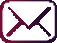 在设计和实现数据架构、产品开发和管理方面，Razali拥有丰富的经验。他在集成，为具有关键财务数据和复杂表集成的企业提供生产支持方面拥有丰富的专业知识。他为区块链上的电子钱包的开发做出了积极贡献。Reitz Jakaria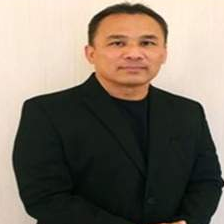 行政副总裁	 reitz@samdigitaltech.com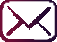 Reitz自1985年离开高中以来，只在一家公司工作过。 他在沙巴港务局(Sabah Ports Authority)做运营职员。 在过去15年左右的时间里，他还参与了其他常规业务，主要是在供应商和买家之间做中间人，尤其是在沙巴，马来西亚和菲律宾南部或棉兰老岛地区。他代理了大米，糖，食用油等产品。Diego拥有超过15年的企业经验，在销售、运营和服务领导力方面获得多个奖项和引用，包括被Lattice80评为东南亚金融科技行业100名影响力人物。为多家初创公司提供咨询，是Philippine Association for Digital Commerce and Decentralized Industries (PADCDI) 的创始董事，该协会连接金融科技/区块链/加密公司，皆在成为自律机构的政府立法事务的管道。目前与全球最大的社会企业家网络Impact Hub合作策划和执行创新项目，并在会议行业担任c级会议的联合创始人和会议制作人。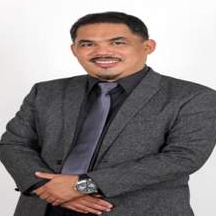 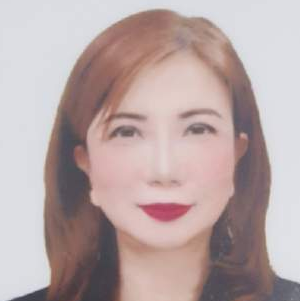 Daud Hamzah首席营运官	 daud@samdigitaltech.comTeresita Arabiran首席财务官	 tessa@samdigitaltech.com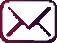 Daud Hamzah于1992年在马来西亚普特拉大学经济与管理学院获得工商管理学士学位。 完成学业后，他于1992年在家乡沙巴州，斗湖开设了一家IT站，开始了自己的创业生涯。 这个资讯科技站提供给本地社区各种关于IT和电脑的任何问题和需求的服务和解决方案。除了成为一个独立的企业家，他也经常寻找一个他可以追求的专业领域，但同时他可以全职自由地做。这最终导致他在2012年通过领先的公司，Prudential-BSN Takaful(马来西亚)进入保险领域（Islamic Insurance @ Takaful）。在这家公司工作期间，他获得了好几项奖励。Daud非常有兴趣结识来自不同地方和领域的人。 他很乐意做创业指导，尤其是在年轻人当中。 这个兴趣使他参与了几家网络公司，在这些公司中，他大部分时间都担任小组导师和大多数他参与的公司的发言人。在这些与网络公司的合作中，他取得了许多伟大的成就。此外，他还被聘请为政府的承包商。 2004年，Teresita Arabian开始了她的金融分析师生涯。因此，她分析了预期结果和实际结果之间的差异或方差分析来帮助控制成本和提高运营效率。2005年，作为税收合并性质官员，她负责确保准确和及时的符合税务要求，包括月度、季度和年度计算，文件和付款的银行税。 她还与税务审查员和当局协调税务支付问题，执行税务合规审计，以识别潜在的税务风险，并建议纠正措施。2007年，她担任审计官员并负责评估财务法规的遵守情况。在最后提交给BSP之前，她还审查了银行的财务报表、文件、数据和会计分录。 2009年，作为一名销售人员，她致力于获取新客户和保留现有客户。 她也销售银行产品和服务。2001年担任银行分行经理，负责管理银行资源和人员，制定和实现销售目标，提供优质客户服务，促进公司发展。 2011年，她担任一家银行的分行经理，负责管理银行的资源和人员，开发和实现销售目标，提供卓越的客户服务和发展公司。Ricardo Alvaro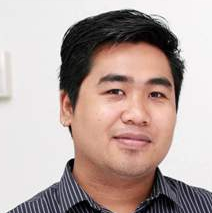 执行技术总监	 erick@samdigitaltech.comJoshua Moshnell Reyes金融分析师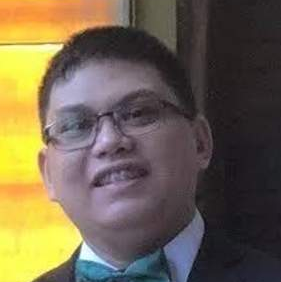 	 mreyes@samdigitaltech.comErick拥有超过9年的高级网页开发经验，在网页应用程序分析、设计、开发、测试和部署方面有着丰富的实践经验。 他在使用Microsoft Visual Studio开发网页应用程序方面有丰富的经验。 他精通各种软件项目的过程，实现和方法，如项目迁移，项目修改、修复、重新设计，需求分析，解决方案开发分析方法(SDM)，软件增强，模拟，原型制作，开发、编码， 软件开发生命周期（SDLC），项目生命周期（PLC），代码测试，内部验收测试（IAT），用户验收测试（UAT）， 回归测试，自动化测试，代码审查，编译，部署网页应用程序，实时调试和故障排除，生产支持，电话支持，票务管理，度量和软件测量合规，迭代和敏捷方法、活动和状态报告。 由于他的专业经验，从目前到过去，他目前担任软件工程师和堆栈网页开发人员，为Smart Asset Managers (SAM), Complete Orthodontics 和 Dental Care 以及 IntegratedLaser 和 Complementary Medicine从2011年3月至今。 他也曾担任IworkonWeb.com的项目经理、软件工程师和全栈开发人员。Moshnell Reyes, 2013年起担任金融分析师。 他从事商业、地产、投资、银行和保险五个行业的业务数据和分析工作。他还拥有一家销售公司，从事货物分销。 不仅如此，他在市场营销、管理、财务和会计方面有扎实的知识，这有助于在决定新的商业投资时做出商业决策。Amir Kahal Bin Roshi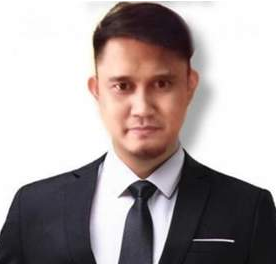 业务发展经理	 amircrypto@samdigitaltech.com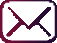 交易和投资加密货币，多层次营销，Youtube加密和在线营销系统。 他在商界最大的成就帮助许多世界各地在加密投资领域的人。Ronaldo B. Reyes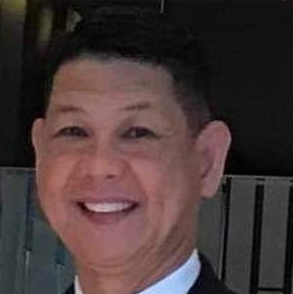 企业咨询顾问	 ronald@samdigitaltech.comDato Dr. Alvin N. Paul业务发展经理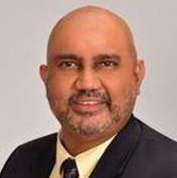 	 datoalvin@samdigitaltech.com他是位顾问。一个说客。 在过去的六年里，他一直从事主流的商业资讯和项目游说工作， 他的专长包括企业的设立和注册，商业模式和项目管理，财务咨询并专注于本地和国际资金转移和账户建立，以及人力资本发展。 他有时会专门为从事政府管制商品进出口业务的客户做市场研究，当需要时，他会成为问题解决者，若不是他自己一人，也会成为问题解决团队的一员。一位拥有25年航空及服务业经历的他，Dato’ Dr Alvin拥有计算机工程学士学位、金融硕士学位和工商管理博士学位。他目前担任ASM Learning SDN BHD的董事兼总经理。这件有限公司是马来西亚领先的注册企业英语培训机构。投资于不同领域的企业家， 比如软件和系统开发公司、餐馆、娱乐场所和教育中心。Dato’ Dr. Alvin曾经是一名外汇投资者和交易员， 但目前热烈参与加密货币投资， 其活动和教育。 他本人是一名有执照的培训师，很多Dato Dr. Alvin的培训和演讲录音都能在网上找到。 Dato’ Dr. Alvin已经放弃了坐飞机旅行的日子， 并更积极地参与到教育他人的工作中， 因为他热衷于通过教育赋予他人力量。 此外，他还大力支持那些不幸的人， 并参加了许多慈善活动。 Dato’ Dr. Alvin甚至创造了一句话， “给予的满足感远远超过了接受的快乐。”Janet Rebusio-Ducayag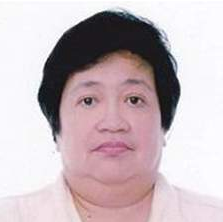 客户服务经理	 janet@samdigitaltech.comMark Anthony Iligan业务发展经理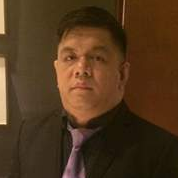 	 mark@samdigitaltech.comJanet Rebusio-Ducayag于1983年开始了她的职业生涯。 首先，她在蒙特梭利巷（Montessori Lane）的儿童之家做了三年多的行政工作和教师/救济人员，之后在《人民日报》、《时代周刊》和《人民塔利班》三家报纸的期刊集团做了记者。作为一名记者，她报道了警察、法院、移民和NBI的新闻。在12个月内，她获得 “月度记者” 的称号，直到1990年获得 “年度明星” 的称号。 1991年，她去了北马里亚纳的塞班为马里亚纳评论做了两年的记者。以当时90年代只有23k多的人口，人们对被写得如此敏感，以致她在1993年决定不再续签她的2年合同。 回到菲律宾后，她在一家名为“形象维度”的广告公司做文案工作，处理各种各样的账目，而这些账目让她到全国各地为客户做报道和写作。 在广告公司工作之后，她在ABS-CBN的DWRR/DZMM担任两家广播电台的新闻撰稿人。 这让她很高兴回归了她的旧爱，她在1994年担任了《人民之夜》（People’s Tonight）的调查记者，1990年她获得了“年度明星”的称号，连续12个月获得“月度记者”， 并在每个月获得P3k。 她还保持写了近两个月最长的连戏剧的记录。她也曾在卡巴扬报纸 （Kabayan Newspaper）工作过一段时间，并报道了一般的新闻。Marc在Delifrance Café 找到第一份市场助理的工作是还是个新手，后来他在马尼拉开了自己的第一家公 - Segway Travel and Tours 并营运了6年以上。 之后， 他在固体银行（Solid Bank）做了一年的业务员，之后又在中国信托银行做了三年的信用卡销售代理和个人贷款代理。 在那之后，他参加了国内和国际的一些销售培训。他也参与了USANA、NUSKIN、IGEN PORTAL 等各种网络组织。 他也参加了他们的活动。 2018年， Marc涉足加密货币领域，并被任命为Smart Asset Managers（SAM） 创始人Rommel Santos先生的私人助理， 后者最终提拔他为SAM的业务发展经理。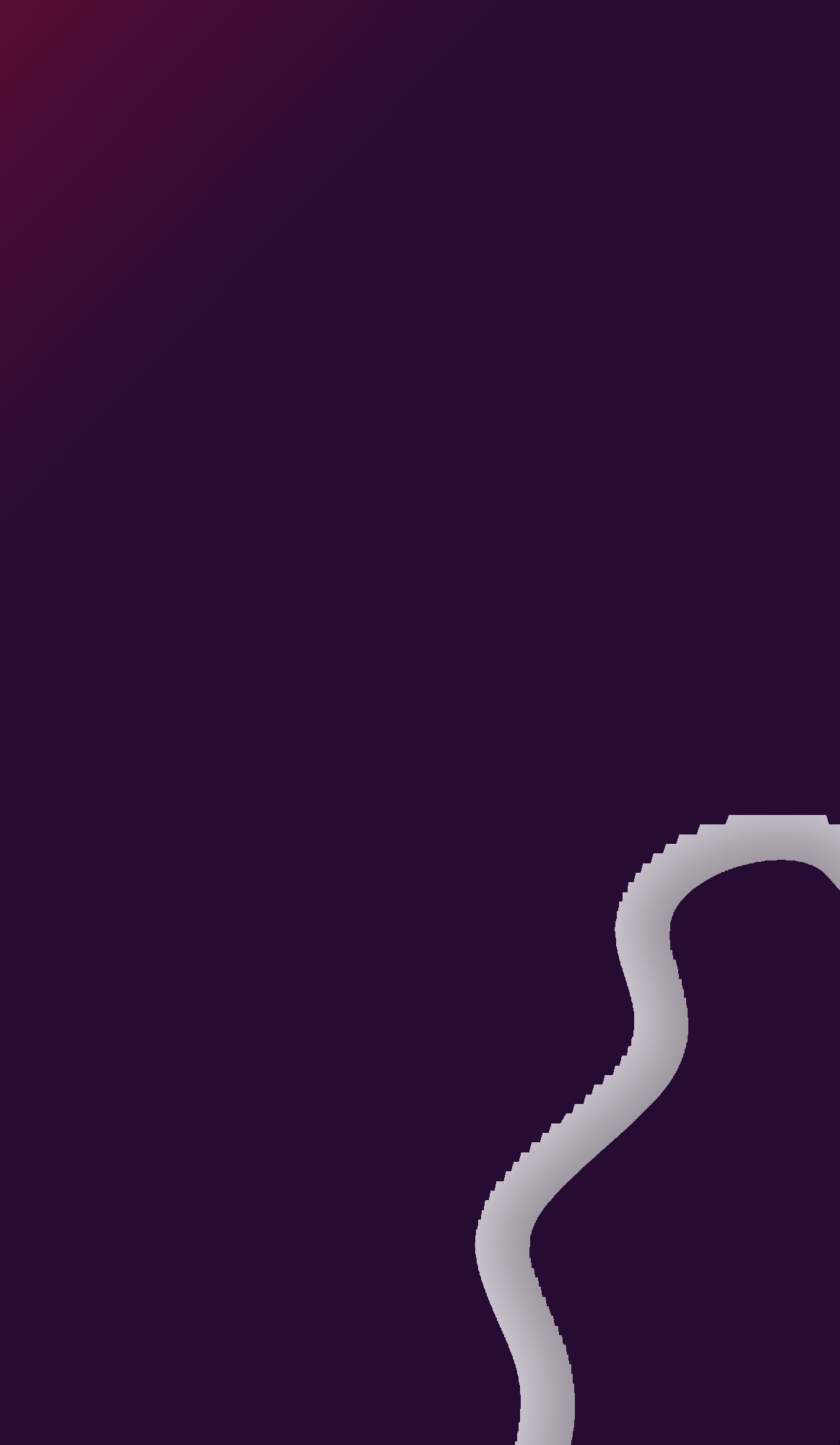 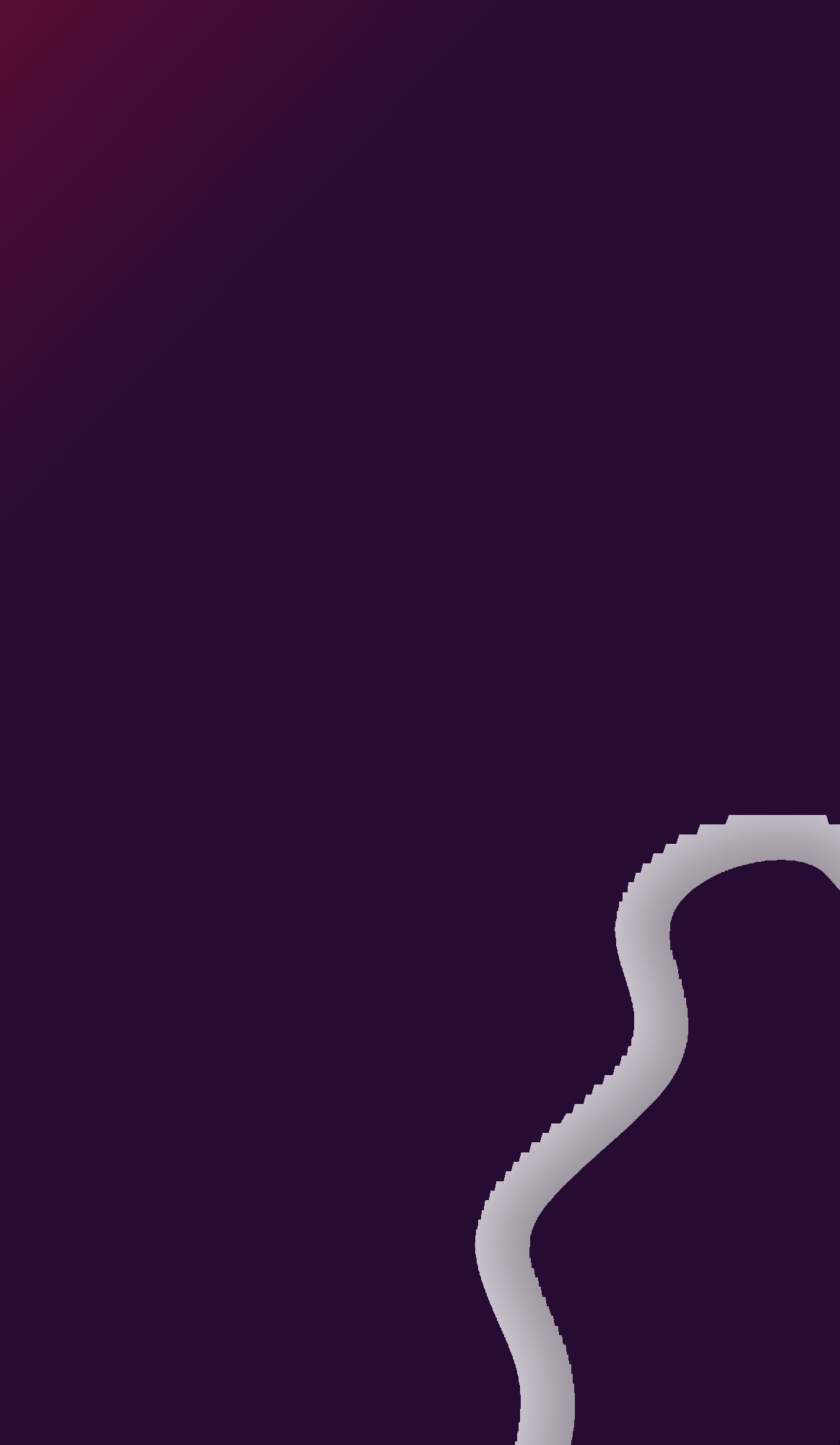 S MAR T A S S E T MANA GE R S WHITE P APE R71 (+61) 420 575 422	info@samdigitaltech.com customerservice@samdigitaltech.com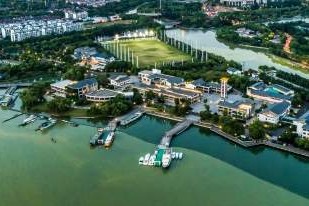 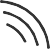 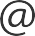 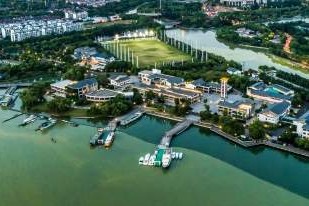 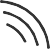 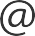 www.facebook.com/smartassetmanagers	www.twitter.com/smartassetmanagers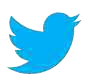 www.linkedin.com/company/smartassetmanagers	www.instagram.com/smartassetmanagers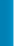 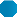 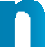 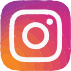 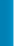 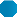 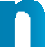 MYANMAR31%VIETNAM70%THAILAND57%CAMBODIA40%PHILIPINES60%BRUNEI95%MALAYSIA81%SINGAPORE88%INDONESIA40%